УТВЕРЖДЕНАрешением СоветаДрожжановского муниципального районаРеспублики Татарстанот 16.07.2016г. № 10/3СТРАТЕГИЯсоциально-экономического развитияДрожжановского муниципального районаРеспублики Татарстанна 2016-2021 годыи плановый период до 2030 годас. Старое Дрожжаное2016 годСокращения, используемые в СтратегииПаспорт Стратегии социально-экономического развития Дрожжановского муниципального района на 2016-2021 годы и плановый период до 2030 годаОбщие положенияНормативно-правовой основой разработки Стратегии социально-экономического развития Дрожжановского муниципального района Республики Татарстан до 2030 года (далее – Стратегия) явились Федеральный закон от 28 июня 2014 года № 172-ФЗ «О стратегическом планировании в Российской Федерации» (далее – ФЗ-172), Закон Республики Татарстан от 16 марта 2015 года № 12-ЗРТ «О стратегическом планировании в Республике Татарстан», Закон Республики Татарстан от 17 июня 2015 года №40-ЗРТ «Об утверждении Стратегии социально-экономического развития Республики Татарстан до 2030 года» и Ежегодное послание Президента Республики Татарстан Государственному Совету. Понятия и термины используются в Стратегии в соответствии с названными законами.Основа Стратегии – человек. Основа накопления человеческого капитала – образование, здравоохранение, инфраструктура, общественное пространство и безопасность.Разработка Стратегии велась в рамках Стратегии «Татарстан – 2030».Модель развития Дрожжановского муниципального района основывается на выделении глобальных проблем и подпроблем района, с последующими путями выхода на основе кластерного развития АПК, диверсификации экономики района через привлечения и позиционирование района как территории стройиндустрии и формировании взаимосвязи между отраслями.Модель совмещает два уровня рассмотрения района: внешний, отражающий конкурентные позиции Дрожжановского района относительно других районов и регионов, и внутренний, описывающий структуру трех базовых комплексов (экономика, социальная сфера инфраструктура) с выделением в каждом сферы развития, учитывая взаимосвязь между ними.Первым должен идти раздел с целями и задачами – берете из паспортаХарактеристика текущего состояния социально-экономического развития Дрожжановского муниципального района Республики Татарстан. Стратегический анализ: основные выводы.1.1 Оценка достигнутых целей и анализ потенциала развития Дрожжановского муниципального района Республики Татарстан1.1.1 Оценка достигнутых целей развития Дрожжановского муниципального района Республики Татарстан Долгосрочные цели и целевые параметры были определены Программой социально-экономического развития Дрожжановского муниципального района Республики Татарстан до 2016 года.Ниже приведены некоторые целевые ориентиры из Программы социально-экономического развития Дрожжановского муниципального района Республики Татарстан на 2014-2016 годы.Таблица 1 – Целевые ориентиры из Программы социально-экономического развития Дрожжановского муниципального района Республики Татарстан на 2014-2016 годы в соответствие с текущей ситуацией   Из данной таблице видно, что большинство показателей имеют положительную динамику уже на сегодняшний день. Однако, показатель численности населения неуклонно падает. Именно на это необходимо сделать акцент в Стратегии Дрожжановского района. Разное название по тексту, введите сокращение – ДМР в начале.1.1.2 Конкурентные преимущества Дрожжановского муниципального районаПлодородный черноземБалл экономической продуктивности Дрожжановского района – 35,3, – высший среди районов Республики Татарстан. По химическому составу на уровне лучших почв Воронежской и Тамбовской областей (эталон зернистого чернозема).Рисунок 1 – Балл экономической продуктивности почвыРеспублики Татарстан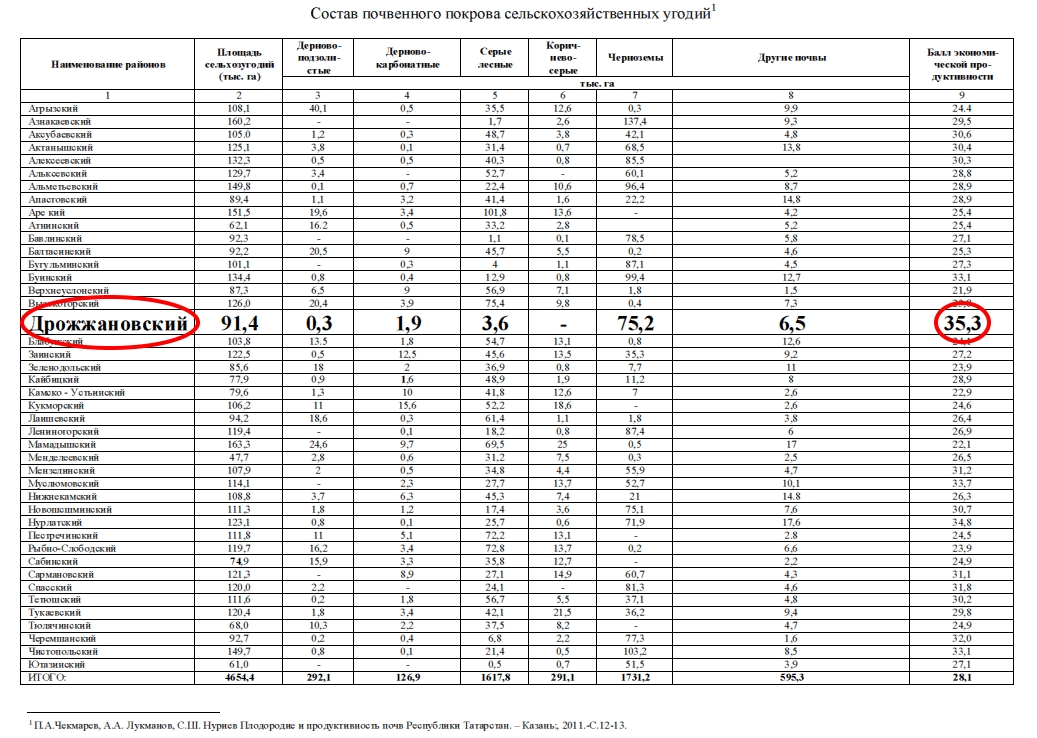 Уникальная логистика:Дрожжановский район, в составе Республики Татарстан, расположен в центре Европейской части Российской Федерации; в регионах России, расположенных в радиусе 1 000 км, проживает не менее 70% населения России, что обеспечивает возможность организации удобных и быстрых транспортных связей этих регионов с районом.Дрожжановский район имеет уникальное месторасположение – имеет выход на две Федеральные трассы: М5 – является частью дороги E30 европейской сети маршрутов и азиатского маршрута AH6, ответвление дороги на Екатеринбург (Челябинск — Екатеринбург) является частью азиатского маршрута AH7; М7 – часть европейского маршрута E22, часть трассы от Елабуги до Уфы относится к европейскому маршруту E017, и несмотря на то, что трассы «Иртыш», «Сибирь», «Байкал» и «Амур» формально являются продолжением трассы М5, основной автодорогой, связывающей Европейскую часть России с Сибирью и Дальним Востоком, является именно М7, ввиду кратчайшего расстояния между Москвой и восточными регионами. Рисунок 2 – Выход на Федеральные трассы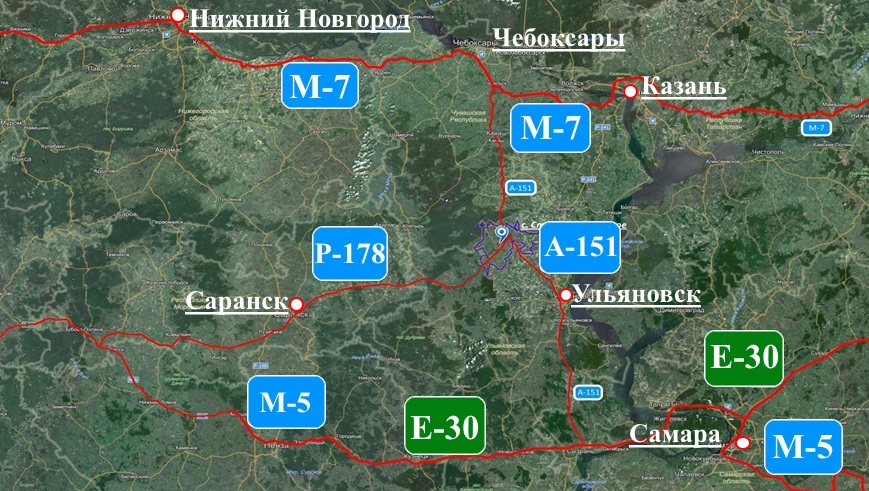 В 2016 году запланировано завершение строительства дороги «Татарские Шатрашаны-Русские Шатрашаны», соединяющую Дрожжановский район и Ульяновскую область. Дрожжановский район, являясь районом Татарстана граничит еще с двумя регионами: Чувашской Республикой и Ульяновской областью.Рисунок 3 – Дрожжановский район на карте России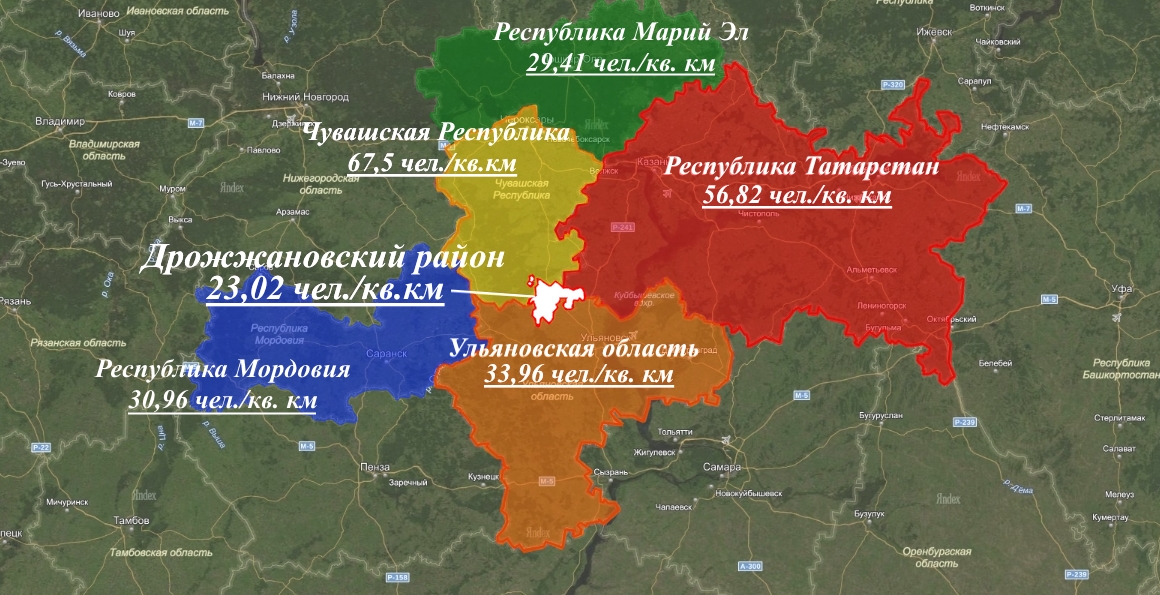 Уникальная ресурсо-сырьевая база:На территории Дрожжановского района расположены месторождения уникальных в своем роде нерудных полезных ископаемых.Татарско-Шатрашанское и Городищенское месторождения цеолитсодержащих мергелей.Цеолитсодержащие мергели – это водные каркасные алюмосиликаты щелочных и щелочноземельных металлов, обладающие сложной кольцевой микроструктурой. Благодаря своему строению они обладают способностью отдавать и вновь поглощать воду в зависимости от температуры и влажности. Другим важным свойством цеолитов является способность к ионному обмену – они могут селективно выделять и вновь впитывать различные вещества, а также обменивать катионы.Благодаря своим уникальным свойствам и возможностям применение в самых различных областях они быстро заслужили эпитеты «наиболее интеллектуальных минералов» и «минералов ХХI века».В начале 90-х годов ХХ века в Республике Татарстан было сделано крупное геологическое открытие: выявлены и стали изучаться месторождения природных цеолитов.Цеолитовая порода является эффективной минеральной добавкой в  рационы сельскохозяйственных животных, птиц и пушных зверей. Скармливание цеолитовой породы в количестве 4% от массы комбикорма благоприятно влияет на физиологическое состояние и гематологические показатели, способствует повышению продуктивности животных на 6-10% и снижению затрат корма на 5- 8%, а также улучшению качества животноводческой продукции.В промышленности цеолиты используются для осушки и очистки различных газов и жидкостей,  в производстве шинных резин, в стройиндустрии.В сельском хозяйстве используются для улучшения гигиенических условий животноводческих помещениях, утилизации помёта и навоза с получением органоминеральных удобрений. При внесении цеолитов в почвы повышается их устойчивость к засухе.В области охраны окружающей среды природные цеолиты используются для очистки отходящих газов промышленных предприятий от окислов серы, азота, углекислого газа; извлечения и утилизации радионуклидов из отходов ядерных производств; очитки городских и сельскохозяйственных сточных вод.Единственное месторождение в Татарстане расположено именно в Дрожжановском районе.Рисунок 4 – Применение цеолитсодержащих мергелей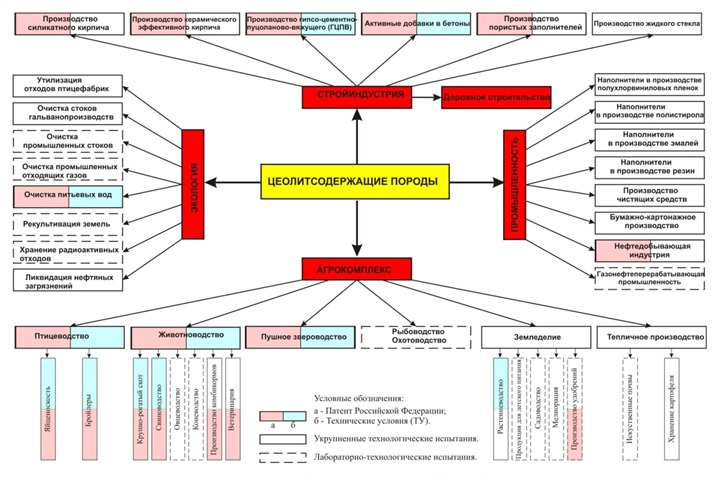 Татарско-Безднинское и Каракитанское месторождения карбонатных пород (цементная промышленность).На территории Дрожжановского района расположены два месторождения карбонатных пород, используемых как сырье для цементной промышленности.По предварительным данным объем запасов сырья на данных месторождениях составляет 50 105,25 тыс.м3 (с коэффициентом достоверности 0,5) на Каракитанском месторождении и 7 716,0 тыс.м3 (с коэффициентом достоверности 0,5) на Татарско-Безднинском месторождении.Месторождения красных глин.На территории Дрожжановского района расположены четыре месторождения красных глин, активно используемых в кирпичном производстве.Месторождения с. Старые Какерли – запасы по категориям А+В+С1=86,7 тыс.м3, по категории Р2=5717,86 тыс.м3 (ожид.) с коэффициентом достоверности 0,1; с. Малая Цильна – запасы по категории С2=1948,3 тыс.м3; с. Старое Шаймурзино – запасы по категории С2=1562,6тыс.м3; с. Алешкин-Саплык – запасы по категории С2=1591,3 тыс.м3.  Месторождение светложгущейся глины.На территории Дрожжановского района расположено Большеаксинское месторождение светложгущейся глины, используемой как в кирпичном производстве, так и в производстве керамической плитки.Запасы по категориям А+В+С1=561тыс.м3, ожидаемый прирост – 1100 тыс.м3.Пески строительные и стекольные.На территории Дрожжановского района расположены Мочалеевское месторождение строительных песков и Шланго-Матакское месторождение стекольных песков. Запасы по категориям – С2=10623,1 тыс. м3, Р1=7567 тыс. м3. Площадь изучения – 574,42 га. Прирост запасов – 2356,1 тыс. м3.При этом имеющееся сырье было представлено в лабораторию Ассоциации предпринимателей Хэбэйской провинции (КНР), в лабораторию мирового лидера по производству оборудования для изготовления керамической плитки итальянскую компанию Sacmi и другие. Были получены положительные заключения о качестве сырья.Уникальная логистика месторождений нерудных полезных ископаемых:Общая площадь Дрожжановского района составляет 1029,5 км². На такой относительно небольшой площади расположены месторождения уникальных полезных ископаемых. При этом от 75% до 100% сырья при реализации различных проектов в области стройиндустрии находятся в районе:цементный завод – 95%;завод керамической плитки – 75%;кирпичный завод – 100%завод сухих строительных смесей – 96%.Рисунок 5 – Логистика месторождений Дрожжановского района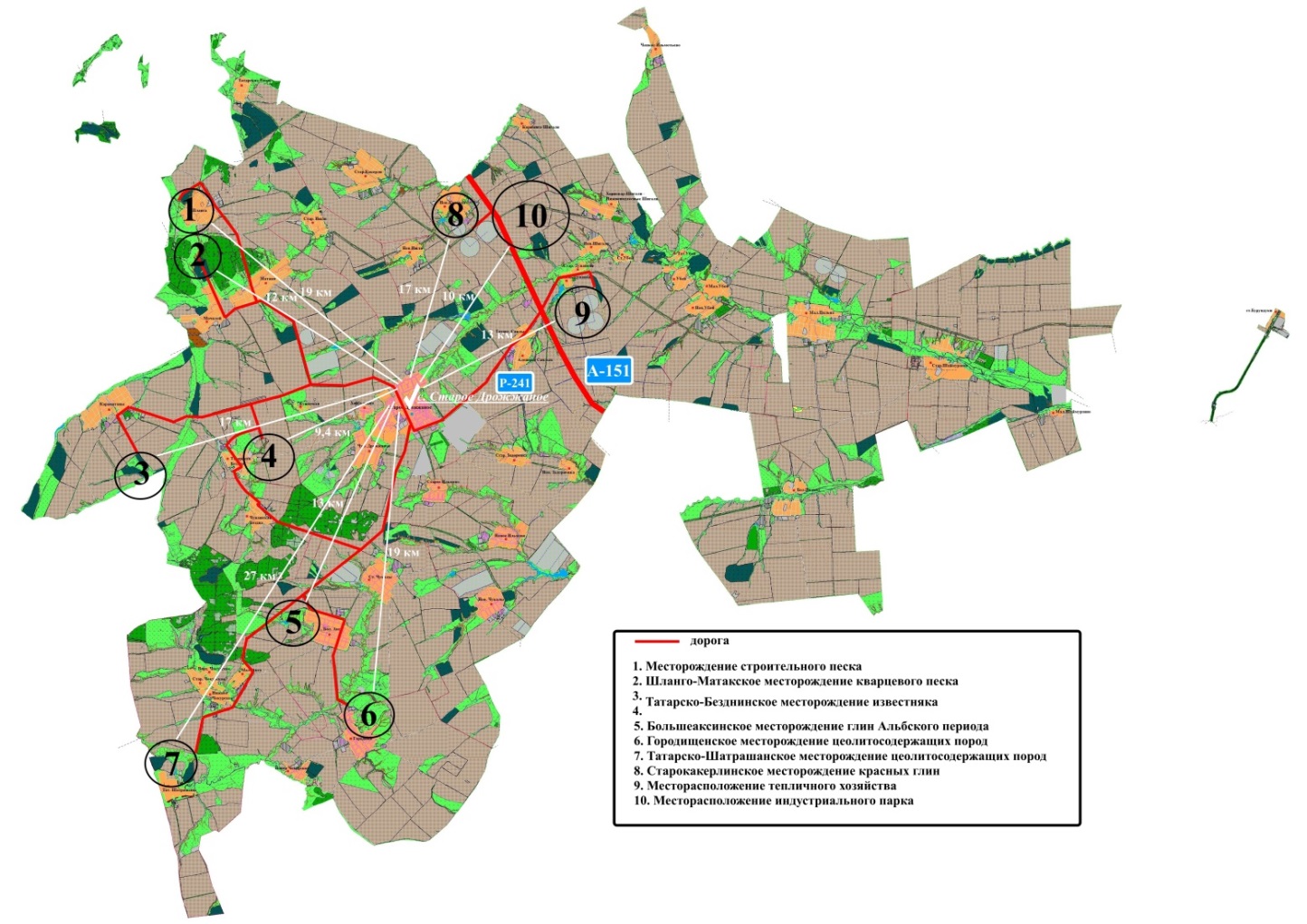 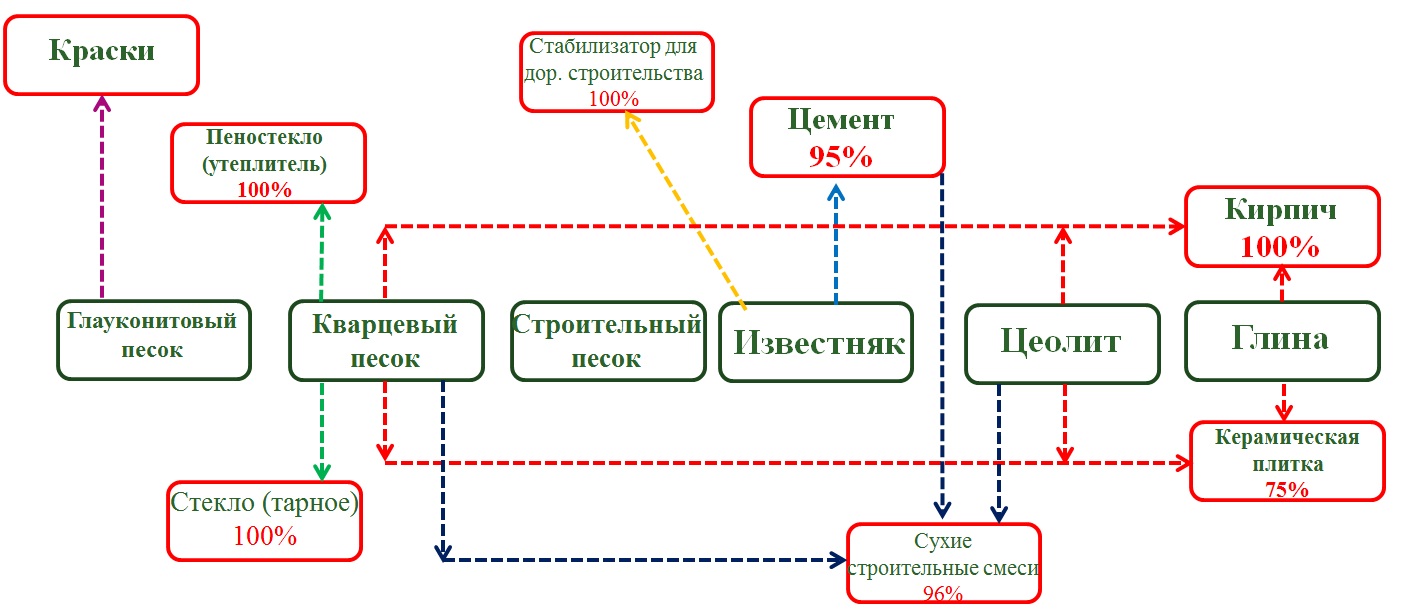 1.2 Основные проблемыВ Дрожжановском районе присутствует ряд системных проблем, большинство которых характерны в целом для Республики Татарстан.Профессиональное образование, неориентированное на экономику:относительно низкая производительность труда;дефицит квалифицированных кадров;недостаточный уровень менеджмента, несоответствие квалификации работников осуществляемой профессиональной деятельности.Недостаточный уровень узнаваемости:отсутствие системного подхода к созданию бренда Дрожжановского района.Дотационный бюджет районаУровень самообеспеченности составляет 27,4%.Однако ключевой проблемой Дрожжановского района является проблема демографии, оттока человеческого капитала. Ежегодная убыль населения Дрожжановского района составляет 2%. Для населения миллионных городов данная цифра может не являться столь катастрофичной, но для района с населением 23 694 человек ежегодная убыль в 500 человек в идеализированной системе приближает вымирание населения через 50 лет. Рисунок 6 – Динамика численности населения Дрожжановского районаОбщий анализ выявления проблематики и причинно-следственной связи был сделан на основе труда С.П. Капицы «Парадоксы роста. Законы развития человечества».Рост народонаселения мира представляется ведущей глобальной проблемой и выражает суммарный результат всей экономической, социальной и культурной деятельности, составляющей историю человечества. Все человечество рассматривается как динамическая система. Методами синергетики развита феноменологическая математическая модель мирового демографического процесса, который ныне завершается демографическим переходом. Развитие человечества определяется глобальным взаимодействием, имеющим информационную природу.Количественная статистическая нелинейная теория роста населения Земли представляет интерес для антропологии и демографии, истории и социологии, для популяционной генетики и эпидемиологии, психологии, происхождения и эволюции человека, а также дает основание сделать некоторые качественные выводы о периодизации и устойчивости. Предложенные методы применены для обсуждения современной стабилизации и старения населения мира и России. Они применимы и в частных случаях, а именно и для Дрожжановского района.Основные направления миграционного потока из района это г. Казань, г. Чебоксары и г. Ульяновск. Определение значимости расстояния на миграционный поток определялось на основе гравитационной модели К. Кумо.Гравитационная модель – модель, описывающая социальные и экономические взаимодействия между пространственными объектами (городами, регионами, странами). Используется в региональном анализе и пространственном анализе экономики. В различных модификациях такие же модели используются при исследовании процессов урбанизации, размещения промышленности, экспортно-импортных взаимосвязей, миграции населения.Модель гравитации К. Кумо имеет вид:где Mij – число мигрантов из области i в область j.g – коэффициент гравитации,Pi – население области i,Pj – население области j,Dij – расстояние между областями.В итоге получаем:для г. Казани имеем M = 6,67384 х 10^(-11) x (24172 x 1190850)/529000000000,0000000000363;для г. Ульяновска имеем М = 6,67384 х 10^(-11) x (24172 x 619492)/70560000000,000000000142;для г. Чебоксары имеем М = 6,67384 х 10^(-11) x (24172 х 474025)/324000000000,000000000023.То есть «сила притяжения» во всех случаях настолько мала, что позволяет сделать вывод о том, что создав благоприятную среду для жителей получим уменьшение миграционного потока.При этом дорабатывается уравнение Мальтуса, которое является базовым, но не учитывает влияние социального сектора. С.П. Капица делает акцент на принцип демографического императива, согласно которому «…рост определяется внутренними процессами…, в отличие от принципа Мальтуса, по которому рост населения ограничен внешними ресурсами…».Основные проблемы демографии, к которым приходит С.П. Капица в своей работе:рост популяции имеет квадратичную зависимость, при этом, сельское хозяйство, промышленность и благоприятная инфраструктура обеспечивают лишь необходимые условия для жизни и роста общества;сокращение числа детей на каждую женщину;старение населения;меры по стимулированию рождаемости и материальные пособия могут лишь частично исправить высокую степень неравномерности в распределении доходов  угрожающую в условиях кризиса безопасности и целостности структуры;отсутствие строгого подхода в области целей и качества образования, а особенно политика в отношении СМИ;импорт и насаждение представлений усиливающих раскол семьи и разрыв связей между поколениями;несостоятельность системы здравоохранения, социальной защиты и пенсионного обеспечения;снижение роли моральных факторов и ценности жизни человека в общественном сознании;симптоматичные явления, происходящие с языком приводят к его засорению и потери самобытности.Проблемы заключаются не в ресурсном ограничении, не в глобальном недостатке энергии, а в социальных механизмах управления и распределения знаний, богатства и земли. Проблемы продовольствия, здравоохранения и образования, энергетики и экологии требуют разработки конкретных политических рекомендаций, от которых зависит развитие и безопасность стран и мира в целом. Поэтому происходит перераспределение приоритетов развития – большее значение приобретают культура, здравоохранение и наука.В итоге, проведя комплексный анализ, выводятся основные сферы, которые прямо влияют на основную проблему демографии и оттока человеческого капитала в Дрожжановском районе – это здравоохранение и образование.2. Приоритеты и цели долгосрочного развития Дрожжановского муниципального района Республики Татарстан2.1 Ценности и приоритетыСтратегия социально-экономического развития Дрожжановского района как и «Стратегия-2030» опирается на ценности и принципы, зафиксированные в Конституции Республики Татарстан, выражающей волю народа Республики Татарстан.Соответственно Стратегия обеспечивает приоритет прав и свобод человека и гражданина, исходит из принципов равноправия народов, способствует сохранению и развитию исторических, национальных и духовных традиций, культур, языков, обеспечению гражданского мира и межнационального согласия, направлена на укрепление демократии и ускорение социально-экономического развития Республики Татарстан.Центральной ценностью является Человек – неповторимая и свободная личность, осознающая ответственность за распоряжение своей свободной волей не только перед собой и окружающими, но и перед будущими поколениями. Человек – самоценность; создание благоприятных условий для его развития и совершенствования – высшая цель Стратегии. При этом человеческий капитал – основа современной экономики, ключ к успеху в глобальной конкуренции. Мерой успешности развития района является качество жизни его населения, количество и качество накопленного и успешно функционирующего человеческого капитала.На этом принципе и построена Стратегия. Основные три взаимосвязанные стратегические приоритета:1) формирование и накопление человеческого капитала;2) создание комфортного пространства для развития человеческого капитала;3) создание экономических отношений и общественных институтов, при которых человеческий капитал востребован экономикой и может успешно функционировать.Основными целями Стратегии являются:1) Улучшение качества жизни и благосостояния жителей Дрожжановского района.2) Повышение конкурентоспособности Дрожжановского района на основе развитой социальной сферы, экономики и инфраструктуры.Достижение данных целей будет возможно при создании следующих условий:благоприятная комфортная среда: образованное, предприимчивое, активное, талантливое, креативное население; стабильная и качественная система образования; система управления миграционными потоками, привлечение и удержание талантов, в частности, на первом этапе приближение вектора миграционного потока к нулю, с последующим «разворотом» в положительном направлении;благоприятный инвестиционный климат: отсутствие препятствий для карьерного роста, предпринимательства, инвестиций; диверсификация экономики (высокая доля малого бизнеса, наличие отраслей – драйверов роста); идентичность, узнаваемость, известность;благоприятное общественное пространство: создание комфортного пространства, комфортной среды – комфортные условия для жизни, здоровая окружающая среда, безопасность.2.2 Согласование с приоритетами и целями социально-экономического развития Республики Татарстан и Российской ФедерацииПриоритеты и цель развития Дрожжановского района согласованы с приоритетами и целями развития Республики Татарстан и Российской Федерации, сформулированными в таких документах как: Послания Президента Российской Федерации Федеральному Собранию Российской Федерации, Концепция долгосрочного социально-экономического развития Российской Федерации на период до 2020 года, Стратегия национальной безопасности Российской Федерации до 2020 года, Доктрина продовольственной безопасности Российской Федерации, Стратегия государственной национальной политики Российской Федерации на период до 2025 года, Послания Президента Республики Татарстан Государственному Совету Республики Татарстан, Стратегии «Татарстан – 2030», а также в других долгосрочных отраслевых стратегиях, концепциях и доктринах, принятых и утвержденных на федеральном и республиканском уровнях.Стратегические приоритеты можно сгруппировать в нескольких блоках, которые находят отражение в трех приоритетных темах Стратегии социально-экономического развития Дрожжановского муниципального района Республики Татарстан.Таблица 2 – Отражение стратегических направлений Российской Федерации, Стратегии «Татарстан-2030» в Стратегии социально-экономического развития Дрожжановского муниципального района2.3 Сроки и этапы реализации СтратегииСтратегия определена на 6 лет (2016-2021 годы) и определяет дальнейший вектор развития района до 2030 года.При этом основным итогом сбалансированной политики и комплексного подхода в реализации основных мероприятий Стратегии является последовательный переход на четвертый технологический уклад, характеризуя общее текущее нахождение Дрожжановского района на втором-третьем технологическом укладе.Рисунок 7 – Схема развития. Характеристика технологических укладов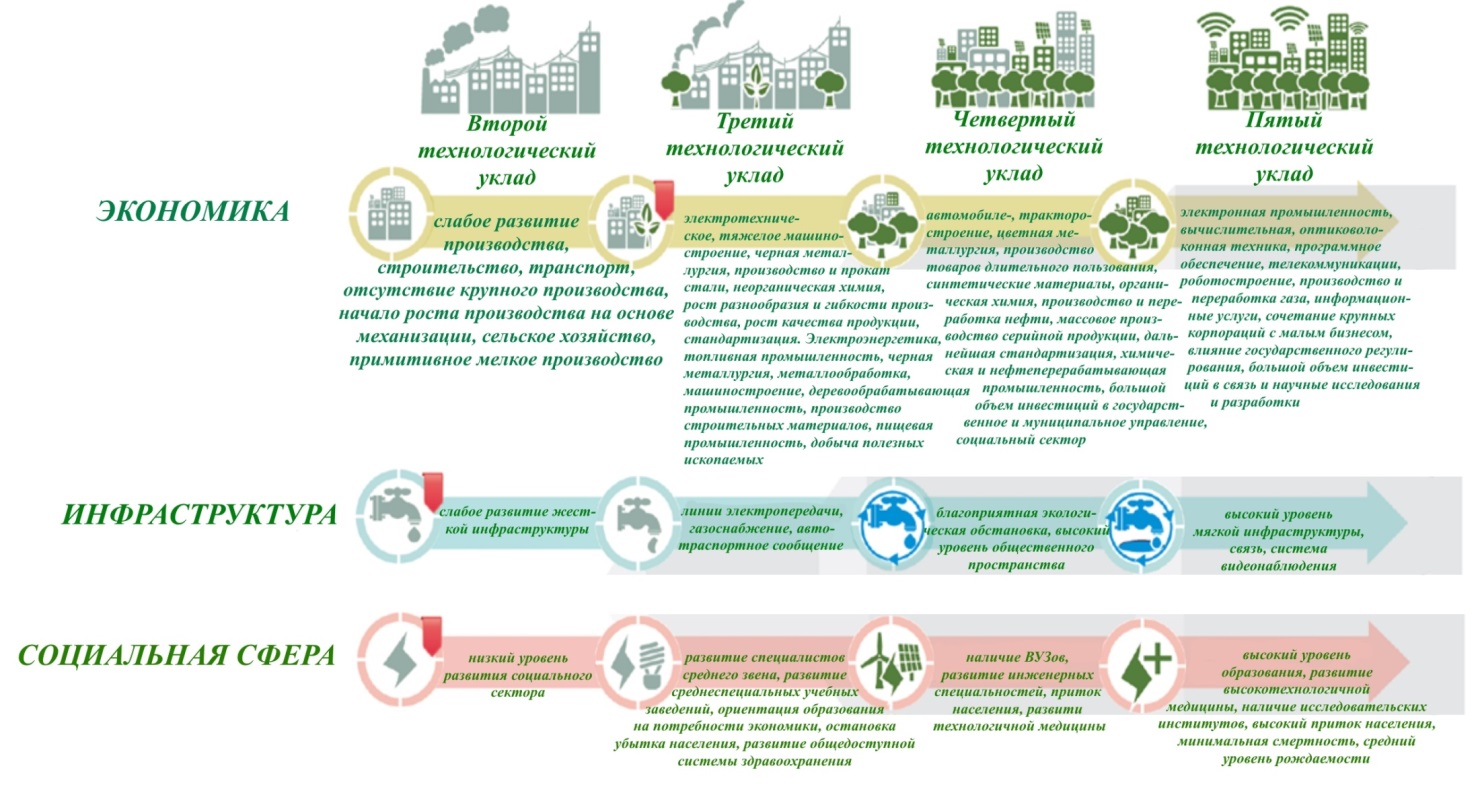 2.4 СЦЕНАРИИ СОЦИАЛЬНО-ЭКОНОМИЧЕСКОГО РАЗВИТИЯ дрожжановского  МУНИЦИПАЛЬНОГО РАЙОНА и ожидаемые результаты реализации до 2030 годаДанная Стратегия определяет долгосрочные цели и задачи деятельности органов местного самоуправления по решению проблем экономики района, а также основные направления развития. Является базовым документом, определяющим социально-экономическую политику Дрожжановского муниципального района на долгосрочную перспективу. Стратегия социально-экономического развития Дрожжановского муниципального района до 2030 года построена на основе выявления и анализа существующих проблем, оценки действующих мер по улучшению социально-экономического развития, предложений по модернизации правовой базы и механизмов управления предлагает мероприятия, направленные на достижение основной цели развития района – повышение качества жизни населения Дрожжановского муниципального района на основе устойчивого динамичного социально-экономического развития и создание благоприятной среды обитания человека. Ниже приведена таблица, включающая основные показатели развития Дрожжановского района к 2030 году, рассчитанные на основе базового сценария развития района.Описание сценариев должно бытьДля оценки возможных вариантов развития Актанышского муниципального района рассматриваются несколько сценариев развития района с учетом ключевых условий внешней и внутренней среды. Они дают лишь схематичное представление о том, в каком направлении может развиваться муниципальный район. Сценарии развития района учитывают и в определенной степени определяются параметрами сценариев развития Республики. Стратегия Республики Татарстан рассматривает три сценария: - сценарий 1 - инерционный (сценарий жестких ресурсных ограничений).Данный сценарий не предполагает ускорения темпов экономического роста (возможно временное ухудшение положения в зависимости от влияния внешних факторов, для этих условий будет рассматриваться инерционный пессимистический сценарий), развитие идет по "стандартным" инерционным трендам, ресурсные ограничения не преодолеваются. С учетом ресурсных ограничений реализуются только наиболее приоритетные и наименее ресурсоемкие проекты (возможно смещение сроков реализации проектов на более поздний срок).- сценарий 2 - базовый (сценарий умеренных ресурсных ограничений). Данный сценарий предполагаетпроведение необходимых мер, направленных на преодоление ресурсных ограничений. Преимущественно реализуются проекты с низким риском реализации в прогнозируемые сроки и ряд ключевых крупных проектов, сопряженных с повышенными рисками.- сценарий 3 - оптимистический (сценарий мягких ресурсных ограничений).Предполагает полное раскрытие потенциала развития, достижение глобальной конкурентоспособности. Успешно реализуется кластерная активация: полностью модернизируется "современная экономика" (преимущественно четвертого с элементами пятого технологического уклада), создается сектор "умной экономики" (пятого - шестого технологических укладов, с возможностью появления седьмого технологического уклада). Большинство намеченных проектов реализуется в плановые сроки.Инерционный сценарий Актанышского муниципального района представляет собой наименее успешный вариант, при котором, на фоне трудностей мировой и национальной экономики, развитие муниципального района примет в целомскачкообразный, конъюнктурный характер, что может в худшем случае повлечь низкие темпы роста экономики, уменьшение вложений в инфраструктуру, снижение уровня благосостояния домашних хозяйств, сохранение социальных диспропорций.Основными признаками данного сценария являются:В силу высокой степени неопределенности власти района не стремятся к разработке долгосрочных целей, а действуют в режиме решения текущих проблем и в краткосрочной перспективе (1-3 года).Район принимает участие в реализации национальных проектов, региональных и федеральных программ, используя ресурсы, выделенные для реализации этих программ.Объемы производства базовых отраслей района в физическом исчислении стабилизируются, предприятия отраслей развиваются слабо, объем инвестиций незначителен.Возможности предприятий по улучшению окружающей среды ограничены.Темпы роста реальной заработной платы незначительны.Возможны сокращения персонала на промышленных предприятиях и рост безработицы.Платежеспособность населения не растет, это приводит к сокращению развития сферы услуг и жилищного строительства.Расширяется сфера социальной защиты населения.Малое предпринимательство развивается слабо.Стратегический выбор в рамках инерционного сценария заключается в удержании экономической и социальной ситуации в муниципальном районе за счет стабилизациидоходов населения на приемлемом уровне и их умеренном росте в зависимости от складывающейся макроэкономической ситуации. Это возможно осуществить, если распространить предпринимательство на большинство домашних хозяйств и создать систему всемерного содействия развитию малого бизнеса и локальных рынков, опоры на доходное использование личных подсобных хозяйств. Определяющее значение получит межмуниципальное взаимодействие. Если удастся сохранить потребительскую активность и объем оборота товаров и услуг хотя бы на уровне 2015 года, то критических изменений в поведении населения и экономического спада удастся избежать. Одновременно необходимо искать, выделять лидеров в политике и бизнесе и ориентироваться именно на лидерство, поиск новых идей. Нельзя предусматривать сокращения бюджетного финансирования образования, транспорта и социальных обязательств в отношении лиц, групп населения и семей, нуждающихся в особой поддержке. К сожалению, придется сократить расходы на капитальное строительство, здравоохранение, административные расходы. Муниципальные активы должны направляться преимущественно в сферу предоставления услуг.В условиях инерционного сценария развитие муниципального района в большей степени будет определяться частной инициативой, стратегическая позиция муниципального управления будет определяться необходимостью удерживать на приемлемом уровне социальную ситуацию в округе. Базовый сценарий представляется наиболее реалистичным сценарием развития. Предполагает реализацию на территории нескольких значительных инвестиционных проектов в области промышленности, сельского хозяйства и агропромышленного комплекса. Дальнейшее развитие получает пространственный каркас, прежде всего в части развития автомобильных дорог. Предполагается реализация на территории программ и стратегий развития туризма, привлечение значительных инвестиционных вложений. Развитие сельского хозяйства, предприятий переработки сельхозпродукции, добычи полезных ископаемых, добычи. Улучшение демографической ситуации за счёт повышения рождаемости и уменьшения миграционного оттока. Развитие и модернизация сети учреждений социальной сферы, значительное повышение уровня жизни населения. Основными признаками данного сценария являются:Стабилизация объемов производства базовых отраслей района в физическом исчислении сопровождается внедрением современных высокотехнологичных процессов, выпуском конкурентоспособной продукции с высокойдобавленной стоимостью.Экономика диверсифицируется, создаются новые и развиваются традиционные производства.Реализуются программы по созданию комфортной среды обитания, повышения качества жизни.Формируется благоприятный инвестиционный климат.Район принимает участие в реализации национальных проектов, региональных и федеральных программ, используя не только ресурсы, выделенные для реализации этих программ, но и собственные средства.В случае высвобождения работников предприятий традиционных отраслей производства, им предоставляется возможность получить новую специальность в учебных заведениях на территории района с учетом потребности рынка.Реальная заработная плата растет.Безработица снижается.Собственные доходы города растут.Темпы жилищного строительства растут.Развитие района по базовому сценарию повышает инвестиционную привлекательность района, позволяет привлечь новые квалифицированные кадры на предприятия и в учреждения района, развивать платные услуги в социальной сфере.Оптимистический сценарий предполагает коренные изменения во всех сферах жизни района. Масштабное привлечение инвестиций в профильные отрасли экономики, значительное улучшение демографической ситуации, прирост населения за счёт конструированного миграционного притока. Развитие транспортной инфраструктуры в части реализации строительства планировочных связей межгосударственного уровня, что окажет существенное влияние на экономику района. Развитие туризма, создание брэнда экологически чистых продуктов, развитие на инновационной основе промышленности и сельского хозяйства. Значительное повышение уровня благоустройства жилищ. Применение новейших технологий в развитии инженерных систем, полная замена изношенных сетей и оборудования. Создание полной электронной системы информационного обеспечения градостроительной деятельности, связанной с базой данных земельного кадастра, привлечение специалистов в этой области.Целевое состояние характеризуется набором индикаторов (показателей достижения целей), для которых определены целевые диапазоны значений на контрольные даты планового периода, соответствующие трем сценариям. Целевым является базовый сценарий.Основные параметры инерционного, базового и оптимистического сценариев представлены в таблице *******.Все таблицы в тексте должны быть пронумерованыЭто надо в раздел с результатами Ожидаемые результаты реализации Стратегии характеризуются достижением изложенного выше целевого видения и целевых значений индикаторов. Общее состояние Дрожжановского района к 2030 году характеризуется следующим образом:1) Комфортная среда. Создание условий для роста и благоприятного развития человеческого капитала, развитие мягкой инфраструктуры. Накопленный человеческий капитал обеспечивает конкурентоспособность Дрожжановского района:система образования обеспечивает формирование человеческого капитала, соответствующего потребностям общества и экономики;сохранение здоровья и долголетия – приоритеты населения и системы здравоохранения;качество и разнообразие культурной жизни стали реальными факторами притяжения и накопления человеческого капитала;системы социальной защиты и содействия занятости вносят значительный вклад в повышение уровня и качества жизни.2) Благоприятное общественное пространство. Развитие жесткой инфраструктуры. Сбалансированное территориально-пространственное развитие обеспечивает высокую конкурентоспособность среды:оптимальное развитие инженерной, коммунальной и транспортной инфраструктуры;максимально благоприятное общественное пространство, комплексное развитие территорий – основа развития человеческого капитала.3) Благоприятный инвестиционный климат. Развитие экономики района:переход на последующие технологические уклады;максимальные условия для привлечения инвесторов;создание бренда Дрожжановского района;диверсифицированная устойчивая экономика;максимальный уровень развития СМСП.3. Механизм реализации Стратегии социально-экономического развития Дрожжановского муниципального района Республики ТатарстанВ основе успешной реализации Стратегии социально-экономического развития Дрожжановского муниципального района Республики Татарстан до 2030 года лежит развитие всех блоков на пути создания комфортной среды для привлечения и накопления человеческого капитала путем параллельного создания благоприятного общественного пространства, благоприятного инвестиционного климата и благоприятной социальной среды. При этом все блоки должны взаимодействовать между собой через инструменты-связки.Выделив основную проблему демографии и фундаментальные основы в виде сфер образования, здравоохранения, инфраструктуры, общественного пространства, безопасности определен необходимый рычаг, в результате развития которого будет возможно последовательное решение «глобального вызова». Этот рычаг – создание кластера стройиндустрии в Дрожжановском районе на основе привлечения инвестиций в отрасль стройиндустрии путем мероприятий в «жесткой» (улучшение логистики (строительство дорог и т.д.), развитие коммуникаций (газоснабжение, водоснабжение, электроснабжение), развитие промышленного парка на основе уникальной ресурсо-сырьевой базы) и «мягкой» (Соглашение с Министерством экологии РТ, получение лицензий на добычу полезных ископаемых, аккредитация промышленного парка, включение в инвестиционный меморандум приоритетных инвестиционных проектов РТ) инфраструктурах с последующим социально-экономическим эффектом в виде диверсификация экономики, импортозамещения, развитие СМСП в виде предприятий спутников вокруг крупных предприятий инвесторов, развитие сферы услуг, переработка сельскохозяйственной продукции (овощи, фрукты, тепличное хозяйство, мясопереработка и т.д.) создание дополнительных рабочих мест. В итоге все это и приведет к решению основной задачи Стратегии социально-экономического развития Дрожжановского района, а именно к развитию и накоплению человеческого капитала.Общая схема реализации Стратеги представлена на рисунке 8.Рисунок 8 – Схема реализации Стратегии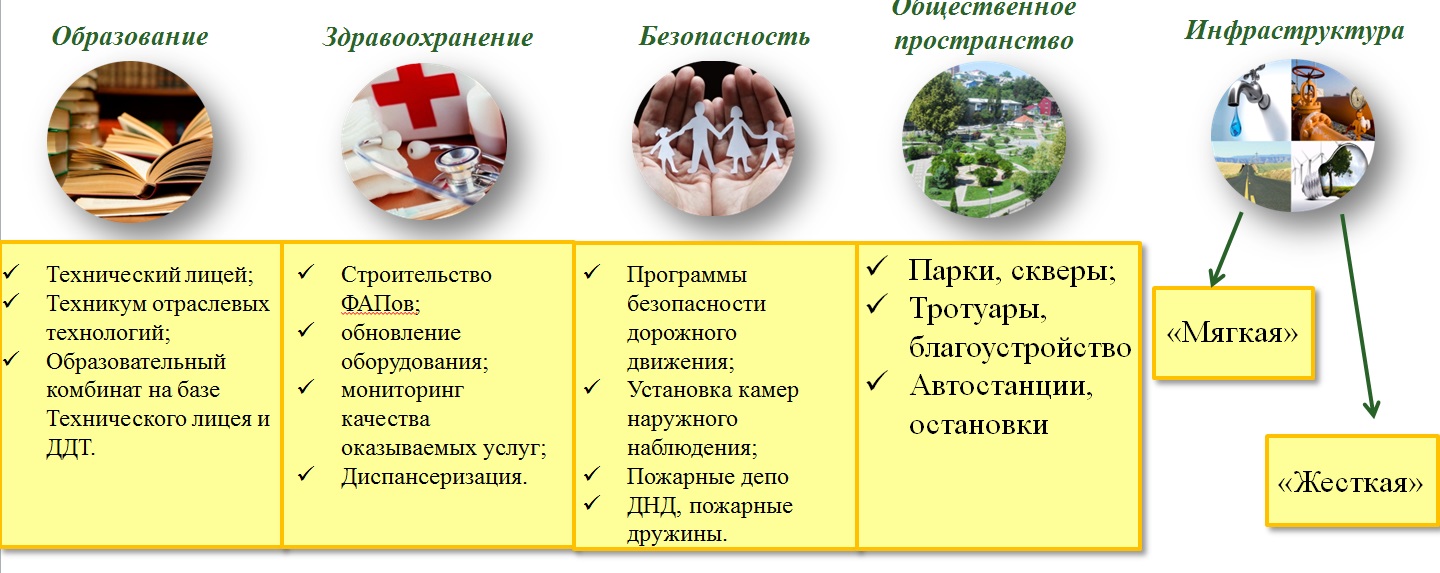 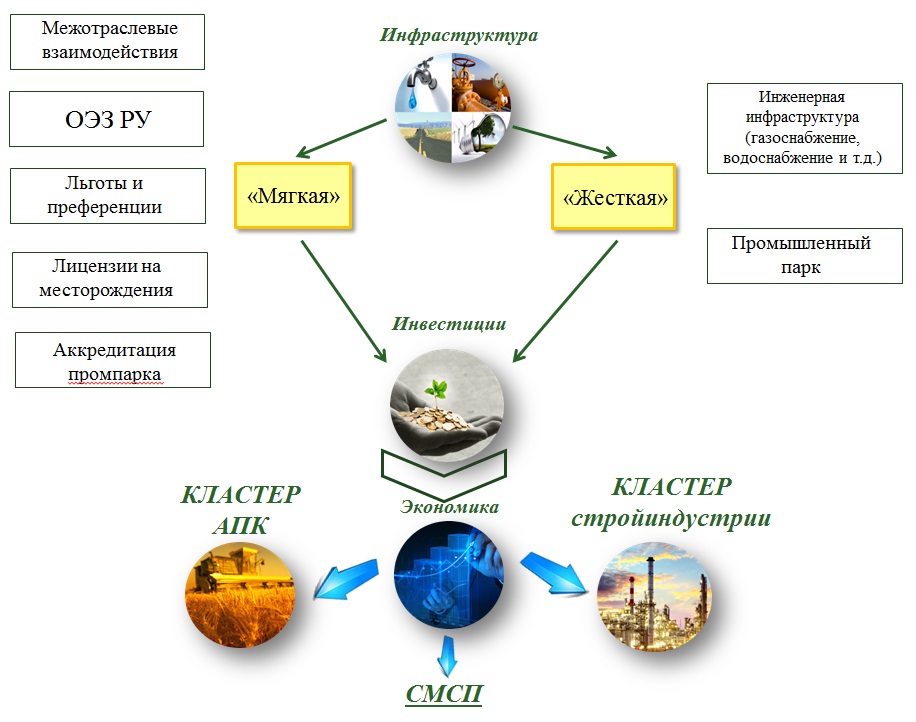 Рисунок 9 – Схема взаимосвязи отраслей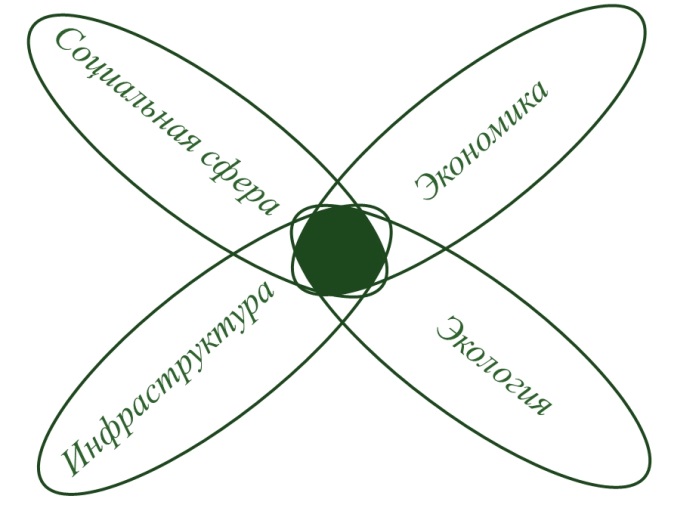 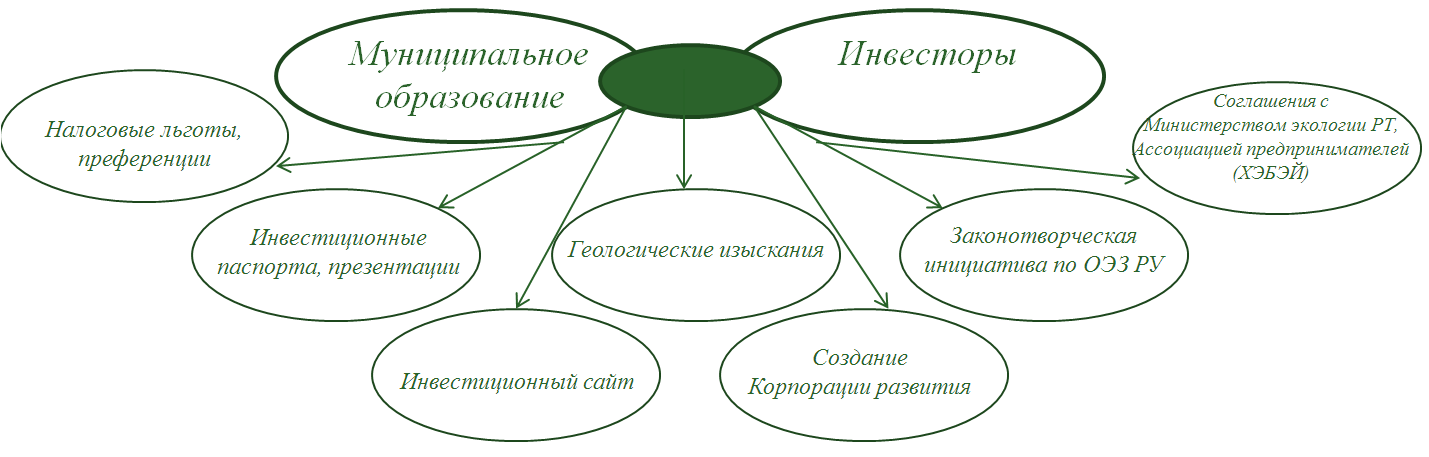 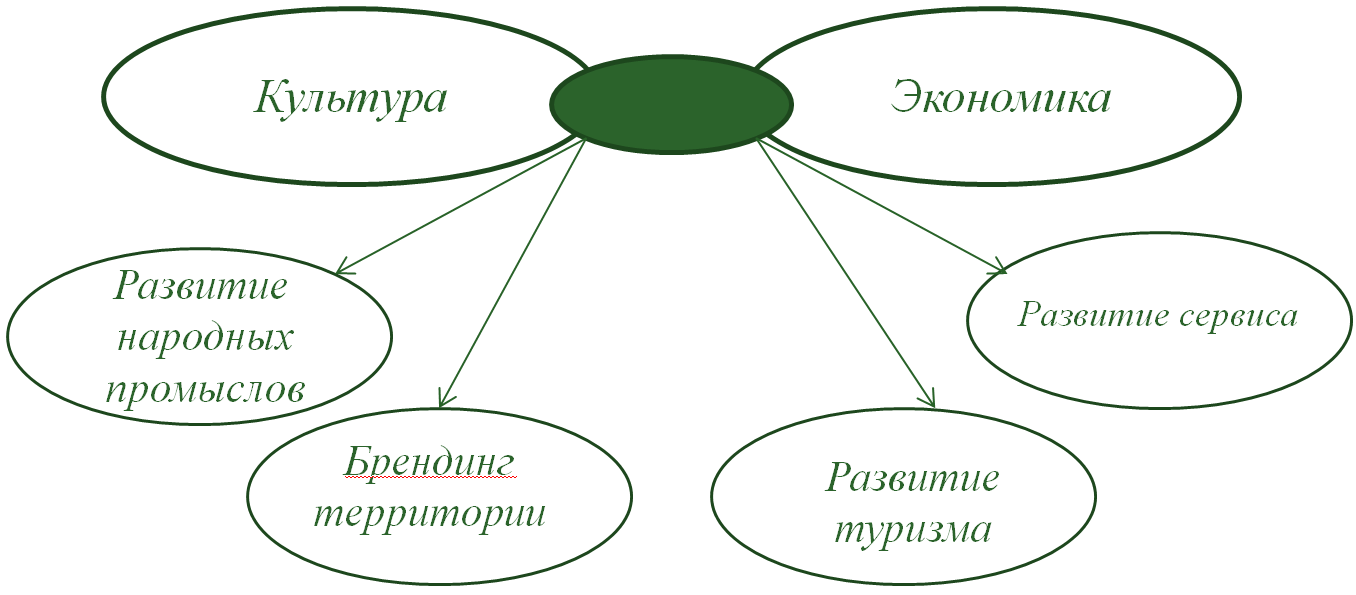 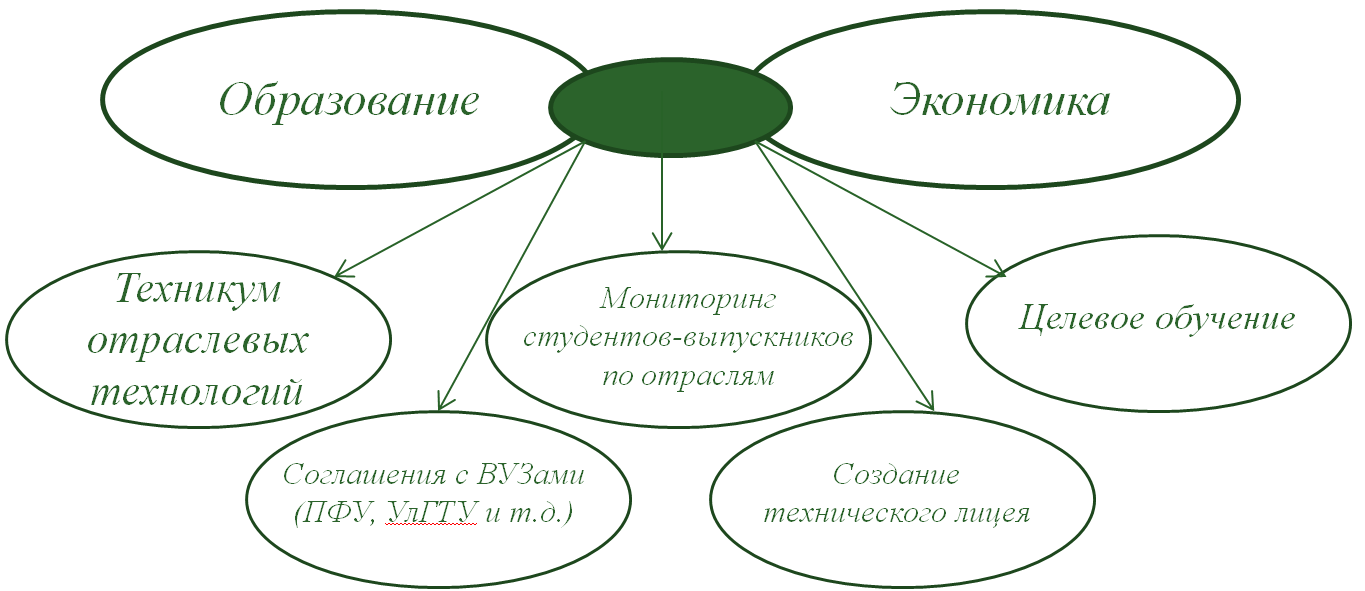 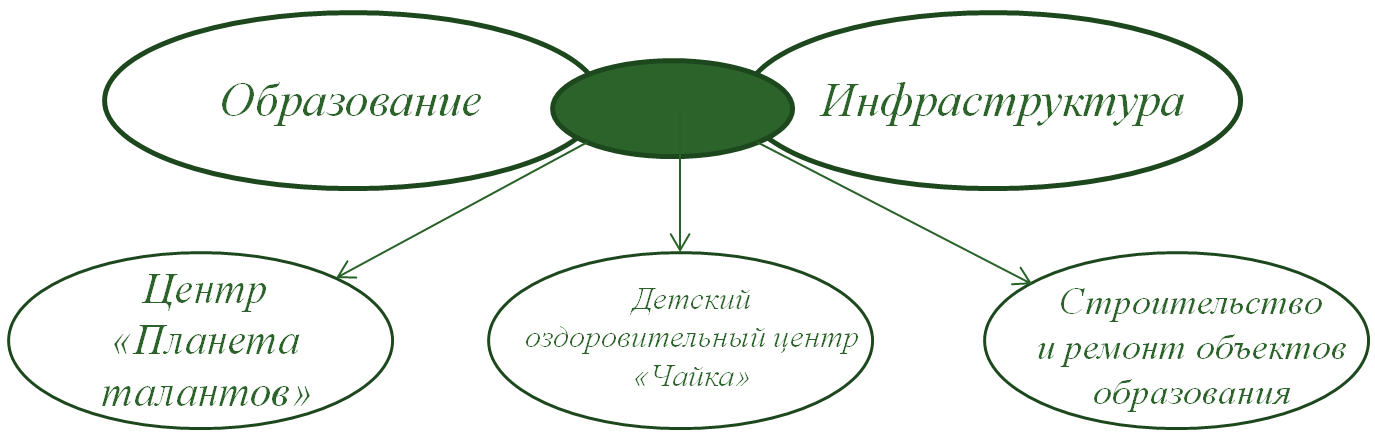 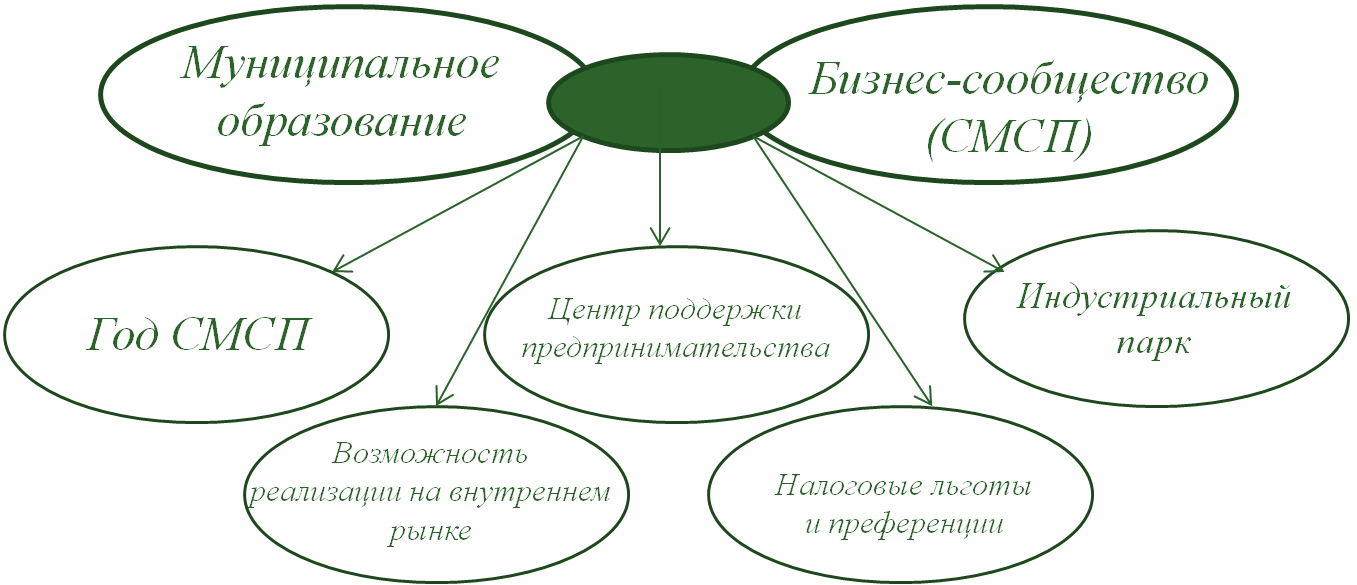 Дополнительными рычагами для привлечения инвесторов будут служить мероприятия по созданию инвестиционной привлекательности:1. Создание Особой экономической зоны регионального уровняСогласно примерному плану законопроектной работы в Государственном Совете Республики Татарстан на 2015 год Советом Дрожжановского муниципального района 20 ноября 2015 года принято решение о законодательной инициативе проекта закона Республики с целью определения правовых основ создания и функционирования особых экономических зон регионального уровня на территории Республики Татарстан.2. Участие Муниципальной промышленной площадки «Дрожжаное» в программе Министерства экономического развития Российской Федерации и включение в Инвестиционный меморандум приоритетных инвестиционных проектов Республики ТатарстанВ настоящее время подготовлены все соответствующие документы на участие Муниципальной промышленной площадки «Дрожжаное» в программе Министерства экономического развития Российской Федерации согласно условиям конкурсного отбора по мероприятиям, предусмотренным в рамках мероприятия «Создание и (или) развитие инфраструктуры поддержки субъектов малого и среднего предпринимательства, оказывающей имущественную поддержку, -  промышленных парков, индустриальных парков и технопарков», а также требованиям к организациям, образующим инфраструктуру поддержки субъектов малого и среднего предпринимательства.Согласно сводному сметному расчету общая стоимость мероприятий по обустройству вышеназванной площадки составляет 121 649 700 рублей.3. Включение проектов в области стройиндустрии Дрожжановского района в Инвестиционный меморандум приоритетных инвестиционных проектов Республики ТатарстанНа сегодняшний день заявки на включение и паспорта инвестиционных проектов Дрожжановского района направлены в Министерство экономики и Министерство строительства Республики Татарстан.При этом, реализация Стратегии имеет две платформы - для бизнеса и для структур власти, описанная на рисунках 10 и 11.В основе лежат две платформы, общее у них «Ключевые ресурсы» и «Ключевые виды деятельности». К «Ключевым ресурсам» относятся уникальная ресурсо-сырьевая база (карбонатные породы, светложгущаяся глина, красная глина, цеолитсодержащие мергели, кварцевый песок), уникальная логистика и т.д. В дальнейшем реализуются ключевые виды деятельности – промышленность на основе стройиндустрии, развитие импортозамещения, взаимодействие с муниципальными, республиканскими и федеральными законодательными структурами, ориентация образования на потребности экономики, развитие инфраструктуры по потребностям производств и т.д.Рисунок 10 – Платформа для бизнеса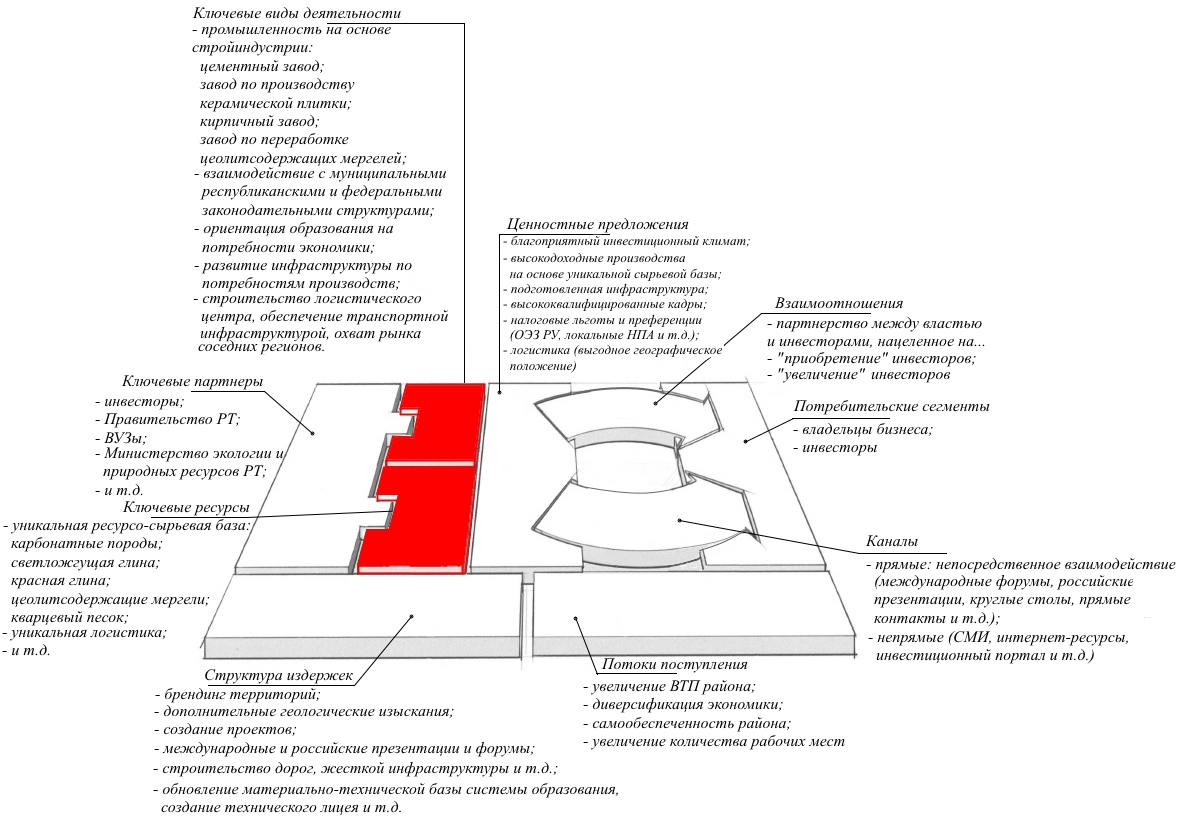 Рисунок 11 – Платформа для власти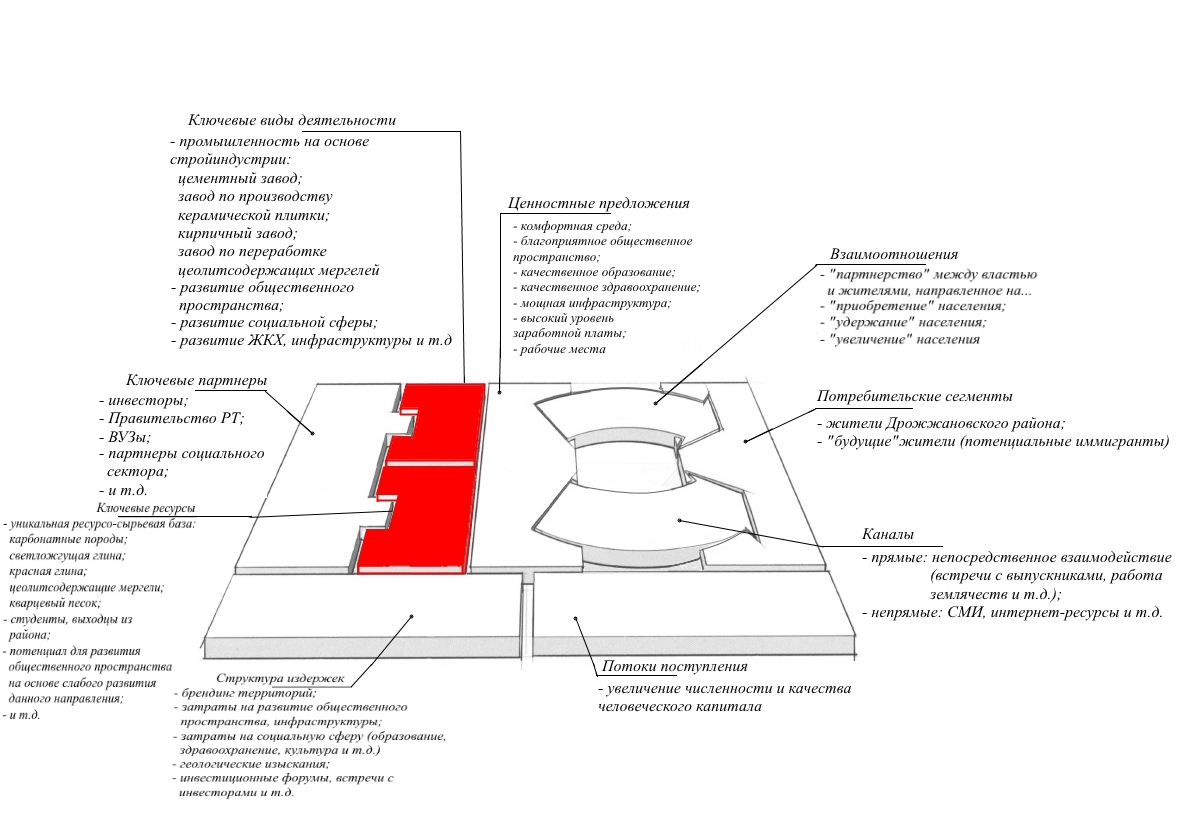 В дальнейшем происходит разделение данных платформ. В одном случае происходит привлечение инвесторов, реализация проектов, на основе чего во втором случае происходит накопление и увеличение человеческого капитала. То есть за счет привлечения инвесторов происходит создание рабочих мест и накопление дополнительных налоговых и неналоговых доходов, за счет которых возможно финансирование мероприятий, направленных на создание комфортной среды.Стратегия кластерной активацииОбщей проблемой развития кластеров Дрожжановского района является отсутствие системного подхода в развитии основных кластеров. В каждом кластере существуют свои глобальные проблемы.Кластер АПК:1) Слабое развитие переработки продукции сельского хозяйства (наличие одного предприятие по переработки молока – ИП Заббаров Ф.Ф., отсутствие мясопереработки, наличие неиспользуемых ГТС под тепличное производство и рыбные хозяйства, наличие неиспользуемых яблоневых садов – 115,6 га).2) Высокая себестоимость конечной продукции.3) Отсутствие организации реализации готовой продукции.Кластер стройиндустрии:1)	Недостаточный уровень узнаваемости.2)	Недостаточная изученность ресурсов.3)	Инфраструктурные ограничения.4)	Нехватка квалифицированных специалистов.При этом необходимо развивать 2 стратегических направления:1)	Необходимо ориентироваться на уменьшение себестоимости готовой продукции и создание добавленной стоимости на территории Дрожжановского района за счет развития кластеров с учетом неразрывной цепочки производства и реализации готовой продукции.2)	Необходимо создать условия развития: человеческого капитала и инфраструктуры, обеспечить рост инвестиции, а также содействовать расширению рынков сбыта (продвижение и продажи).В основе развития экономики Дрожжановского района лежит кластерная активация. Два кластера – АПК и стройиндустрия должны циклично развиваться на пути полного производственного цикла.Рисунок 12 – Кластерная активация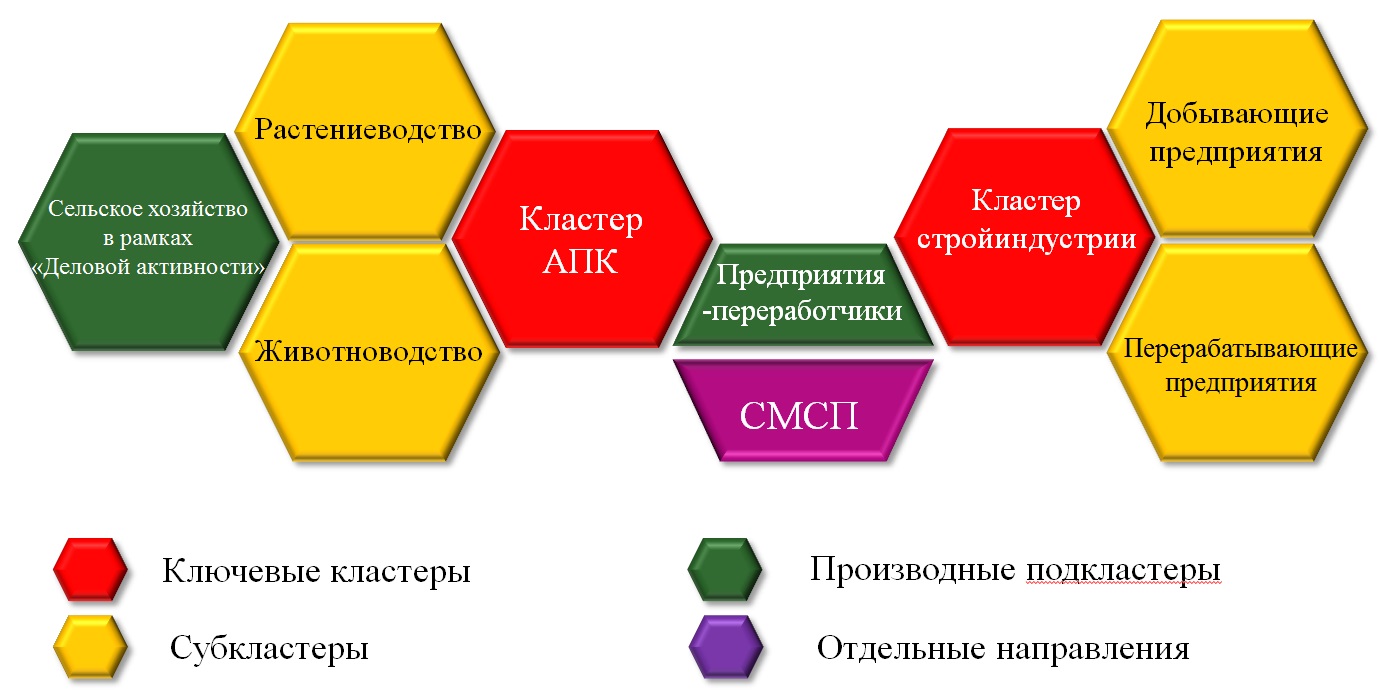 В кластере АПК выделяются 2 взаимосвязанных субкластера: растениеводство и животноводство. Большая роль здесь уделяется развитию сельского хозяйства в рамках «деловой активности».В кластере стройиндустрии выделяются 2 субкластера: добывающие и перерабатывающие предприятия.Данная стратегия будет способствовать развитию предприятий-спутников, перерабатавающих сырье в готовую продукцию, а также СМСП, обслуживающие якорные предприятия.Человеческий капитал – основа устойчивого развития современного общества«…В XXI веке труд человека уже не может восприниматься как некий механический производственный фактор. Необходимо переосмыслить фундаментальную роль, оценку труда. Позволю себе сказать больше: и современное общество, и экономика просто не в состоянии нормально, устойчиво развиваться, если на 1-е место не будет поставлен человеческий капитал, если не будут созданы условия для максимального раскрытия творческого потенциала каждой личности…»Путин В.В.Человеческий капитал – важный ресурс экономического развития территории. Особенности постиндустриальной экономики усиливают значение этого ресурса, возводя его в ранг первостепенного. Под человеческим капиталом принято понимать способности, знания, навыки и умения, воплощенные в людях, которые позволяют им создавать личное, социальное и экономическое благосостояние. Учитывая основную проблематику Дрожжановского района решение проблемы накопления человеческого капитала возможно через привлечение инвестиций на основе имеющейся уникальной ресурсо-сырьевой базы в отрасли стройиндустрии. Тем самым создав дополнительные рабочие места и обеспечив дополнительный доход в бюджет района, открывая возможность параллельного развития всех отраслей с целью создания комфортной среды и благоприятного общественного пространства.Нет ключевых вызовов? 3.3 Экономическое развитие«Три вещи делают нацию великой и благоденствующей: плодоносная почва, деятельная промышленность и легкость передвижения людей и товаров…»Ф. БэконОсновой создания и развития комфортной среды является благоприятное инвестиционное и экономическое пространство. Для повышения качества жизни населения на основе устойчивого динамичного развития района и создания благоприятной среды в секторе экономики необходимо решить следующие задачи: диверсификация экономики, создание благоприятного климата для привлечения инвестиций, увеличение валового территориального продукта, переход от сырьевого «придатка» к самостоятельному и полному производственному сектору, охватывающему полный цикл от производства до реализации продукции.Для решения поставленных задач необходимо охватить все сферы экономики. Важную роль играет привлечение новых, молодых специалистов, ведь именно образование лежит в основе развития экономики. Стабильное и сбалансированное развитие возможно только при параллельном развитии всех направлений сектора.Общая ситуация в секторе экономического развитияваловой территориальный продукт – 5,420 млрд. руб.;объем добавленной стоимости – 1,391 млрд. руб.;объем отгруженных товаров собственного производства, выполненных работ и услуг собственными силами – 2,254 млрд.руб.;обеспеченность бюджета района собственными доходами – 27,4%;объем инвестиций в основной капитал за счет всех источников финансирования – 815 млн. руб.;оборот розничного товарооборота – 1,158 млрд. руб.;среднедушевой доход населения – 12897 руб.3.3.1 Кластер АПКДрожжановский муниципальный район имеет большую сельскохозяйственную базу, основными целями в этом секторе являются формирование кластера сельского хозяйства, развитие новых направлений производства, привлечение и повышение квалификации специалистов.Ситуация в секторе сельского хозяйстваваловая продукция сельского хозяйства во всех категориях хозяйств – 1420 млн.руб.;общая площадь  СХУ – 82242 га (в том числе пашни – 68825 га, пастбища – 10137 га; из них паевых земель – 70924 га, государственных  – 7518 га.;общая оценка пашни по продуктивности – 35,3 баллов, среднее содержание гумуса 8,1%;почвенный покров представлен выщелоченными чернозёмами (98 %). валовой сбор зерновых культур – 65тыс. т, урожайность зерновых культур – 16,0 ц/га;валовой сбор сахарной свеклы – 71,4 тыс. т, урожайность сахарной свеклы – 339 ц/га; общее поголовье крупного рогатого скота в хозяйствах района – 13762 голов (в том числе коров – 4511 голов);средний надой от одной коровы в хозяйствах района – 5137 кг в год, валовой надой молока в год – 22265 т;комплексной механизацией охвачено около 93% ферм, износ оборудования на фермах составляет 31%. Охват дойного стада современным оборудованием для доения и кормления составляет около 78% поголовья;общее количество приобретенной специализированной техники – 61 единиц;в Дрожжановском районе зарегистрированы 94 крестьянских (фермерских) хозяйств и 8260 личных подсобных хозяйств граждан, которые производят 35% от общего объема молока и 41% объема мяса. Малыми формами хозяйствования производится около половины валовой сельскохозяйственной продукции района.Ключевые вызовыотсутствие системы кадрового обеспечения; нехватка квалифицированных кадров (в частности, зооветспециалистов); отсутствие высокопродуктивных пород коров, обеспечивающих передовой надой молока;необходимость увеличения поголовья крупного рогатого скота, в том числе коров;отсутствие беспривязного содержания крупного рогатого скота;недостаток элитных засухоустойчивых культур с высоким содержанием протеина (амарант и др.);отсутствие собственного производства комбикормов в хозяйствах района;прямая зависимость результатов деятельности сельского хозяйства от погодных условий;отсутствие скоординированной системы мелиорации;отсутствие техноцентра и агропарка.Анализ динамики объема валовой продукции в сопоставимых ценах  показывает снижение производства продукции сельского хозяйства на 34,7% по сравнению с базовым  2008 годом. В том числе в растениеводстве 41,2%, в животноводстве 19,3%.По сравнению предыдущим годом снижение в целом по сельскому хозяйству составляет 2,5%.В растениеводстве 5,3%, в животноводстве рост на 4,5%.	Для достижения базовых показателей необходимо:	в производстве зерна довести урожайность до 43 ц/га с учетом посевов кукурузы на зерно;	увеличивать посевы  высокомаржинальных культур(подсолнечник, сахарная свекла, рапс);в животноводстве увеличить поголовье дойных коров, довести среднегодовой надой на корову до 5500 кг.		Основные показатели АПК к 2021 году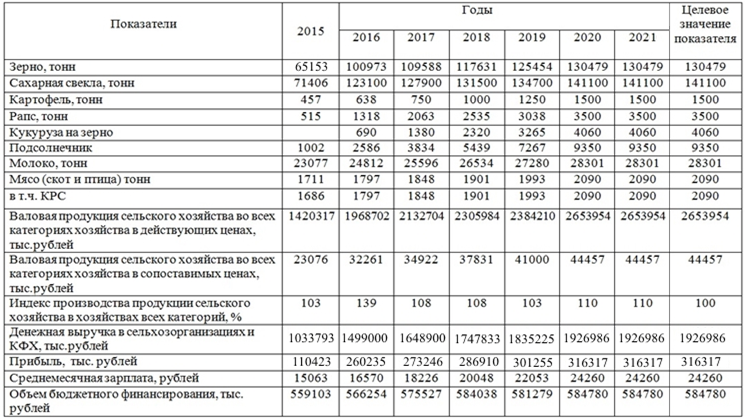 Основные показатели АПК в области животноводства к 2021 году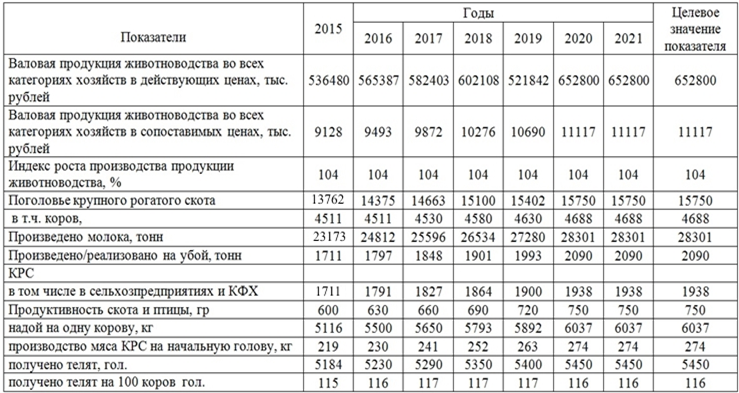 Основные показатели АПК в области растениеводства к 2021 году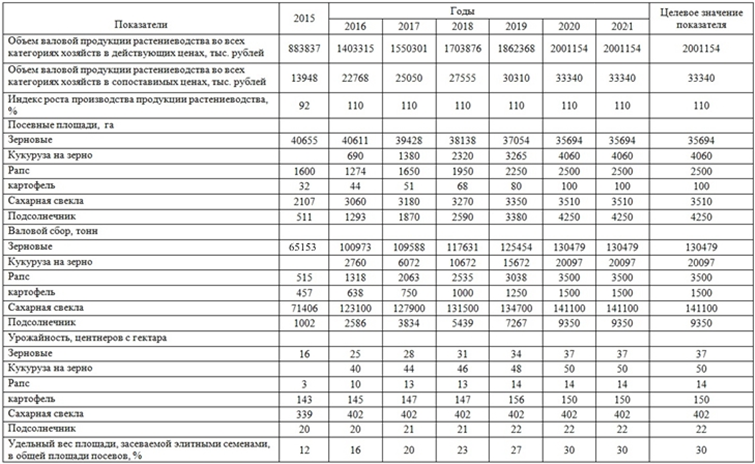 3.3.2 Промышленный кластерЦелью промышленной политики Дрожжановского муниципального района является создание условий для развития промышленного потенциала района за счет создания новых производств, модернизации имеющихся производственных мощностей и обеспечение выпуска конкурентоспособной промышленной продукции, развитие промышленного кластера (создание многоотраслевой производственной структуры), привлечение инвесторов и создание для них благоприятного климата.Ситуация в секторе промышленного производствапромышленные предприятия района – ООО «Дрожжановский элеватор», объединяющий комбикормовый завод, мельницу, элеватор;наличие месторождений полезных ископаемых (цеолитосодержащие маргели, кварцевый песок, альбская глина, глауконитовый песок);наличие базы для развития промышленного кластера на основе уже имеющихся мощностей (хлебозавод, молокозавод и т.д.).Ключевые вызовынизкая инвестиционная активность;низкая инновационная активность;недостаточное развитие новых промышленных секторов;незаинтересованность предпринимательского сектора экономики в финансировании рискованных и дорогостоящих инновационных проектов, имеющих длительные сроки окупаемости;ограниченность обеспечения электроэнергии в промышленных масштабах;отсутствие пропускной способности магистральных газопроводов для обеспечения промышленности природным газом больших объемов.3.3.3 Малое и среднее предпринимательствоМалый бизнес важное место занимает в экономике сельского хозяйства , торговли и иных сферах обслуживания, оказания услуг населения. Он мобилизует финансовые и производственные ресурсы населения. В итоге, для реализации цели повышения качества жизни населения на основе устойчивого динамичного развития района, необходимо поставить ряд целей для развития малого предпринимательства: обеспечение благоприятной среды развития малого бизнеса, содействие программам развития предпринимательства.Ситуация в секторе малого предпринимательстваобщее количество субъектов малого и среднего предпринимательства – 469 шт., из которых индивидуальных предпринимателей и КФХ – 363 шт., обществ с ограниченной ответственностью – 106 шт.;услуги общественного питания – кафе «Дуслык» и кафе «Нурлы» с общим количеством  посадочных мест на 360 человек;доля бытовых услуг в общем объеме платных услуг – 16%;Ключевые вызовыотсутствие разнообразия услуг, оказываемых малым предпринимательством;слабое развитие системы платных услуг;нехватка собственных финансовых средств на развитие бизнеса;сложность процедуры и высокая стоимость услуг по присоединению к объектам энергетического и коммунального комплексов.3.3.4 Трудовые отношения и рынок трудаВ число наиболее актуальных социально-экономических вопросов входит занятость населения района. Выполнение программных мероприятий даст импульс развитию рынка труда и повышению уровня занятости экономически активного населения, нуждающегося в трудоустройстве.Ситуация в секторе трудовых отношений и рынка трудасреднесписочная численность работников – 4481 чел.;уровень безработицы – 0,63% (68 чел.);среднемесячная начисленная заработная плата рублей –18105 руб.;фонд оплаты труда – 973,5 млн. руб.;количество жителей, работающих за пределами района – 1800 чел.Средняя заработная плата по отраслямКлючевые вызовынизкий уровень профориентации выпускников школ;отсутствие связи между образованием и экономикой;дисбаланс между спросом на определенные специальности на рынке труда и существующим предложением специальностей со стороны граждан, ищущих работу;старение и сокращение кадрового состава высококвалифицированных рабочих, снижение мотивации молодежи к обучению рабочим профессиям;наличие случаев несвоевременной и не в полном объеме выплаты заработной платы работникам организаций независимо от форм собственности.Целевые ориентиры и результатыувеличение внутреннего валового территориального продукта до 9,2 млрд. руб.;соотношение пропорции «промышленность/сельское хозяйство» – «1/1;полная переработка сельскохозяйственной продукции на территории района;увеличение заработной платы до 35000 руб. (тенденция – 5% в год);Направление действийАПКактивное участие в федеральных и республиканских программах развития сельского хозяйства;подготовка и разработка программы по развитию мелиорации сельскохозяйственных земель (реконструкция плотин, посадка лесополосы, реконструкция имеющегося предприятия по мелиорации), программа по минимализации рисков влияния погодных и климатических условий на сельское хозяйство;создание конкурентоспособной продукции;восстановление поголовья скота на основе решения вопросов материальной базы и кормопроизводства, направленное на мясопереработку и молочное производство;приобретение высокопродуктивной голштинской породы коров в количестве – 75 голов в год;улучшение количества и качества кормов;введение новых элитных засухоустойчивых культур с высоким содержанием протеина (амарант и др.);создание собственного производства комбикормов в каждом хозяйстве;обновление парка современной сельскохозяйственной техники, 8 посевных комплексов;развитие рыбного хозяйства района;введение альтернативного животноводства (куры, гуси, индюки и т.д.);переработка сельскохозяйственной продукции (мясопереработка, молочное производство);создание условий для развития малых форм хозяйствования (семейных фермерств);восстановление тепличного хозяйства;развитие крестьянско-фермерских хозяйств;ориентирование выпускников на потребность кадров реальному сектору экономики.Промышленностьреализация проектов на основе уникальной ресурсо-сырьевой базы с учетом намеченной программы действий;развитие дополнительных инвестиционных проектов (придорожный сервис, малая авиация и т.д.);привлечение инвесторов путем развития инвестиционных промышленных площадок муниципального уровня;развитие инновационного производства и внедрение нанотехнологий;кадровая политика: привлечение и подготовка кадров;освоение новых производств на основе имеющихся ресурсов, а также независящих от них;СМСПсоздание бизнес-инкубатора;ввести систему привлечения и подготовки кадровых ресурсов;создание условий для развития субъектов малого бизнеса в районе (Долгосрочная целевая программа развития малого и среднего предпринимательства);развитие новых сфер малого бизнеса (бытовые услуги, юридические, производственные и т.д.);создание платных услуг в сфере обучения и воспитания детей и молодежи (репетиторство, центры дошкольного развития, спорт, детское творчество, отдыха, досуга);развитие сельского туризма.3.4 Социальное развитиеДля достижения главной цели создания комфортной среды для накопления и развития человеческого капитала, улучшения благосостояния населения, качества жизни, необходимы, прежде всего, преобразования в социальном секторе. Наиболее остро встают вопросы социального развития. Уровень квалификации кадров, забота о бытовых условиях людей, эффективное функционирование культурных и спортивных учреждений – все это делает жизнь человека более полной, интересной, содержательной и положительно сказывается на результатах его деятельности.Основным направлением развития социальной сферы является создание оптимальной и максимально комфортной социальной среды, представленной сферой развития положительной демографии, системами здравоохранения, образования, культуры, спорта и молодежной политики, социальной защиты, формирующих благоприятные и комфортные условия для жизни.3.4.1 Демография. Динамика населенияТекущая ситуацияКак уже было отмечено – одной из основных проблем является высокая ежегодная убыль населения (2% в год). На сегодняшний день численность населения Дрожжановского района составляет 23 694 человек, это на 478 человек меньше, чем в 2014 году.Большую роль играет и миграционный поток. Прежде всего в крупные города – это г. Казань, г. Ульяновск, г. Чебоксары.Данная ситуация осложняется еще и тем, что в пределах республики население стягивается в Казань, где успешно функционирует ряд крупных вузов и существует диверсифицированный рынок труда, поэтому в притоке в столицу преобладает молодежь. В Программе определен вектор на пути к улучшению демографической ситуации района: привлечение инвестиций с целью создания дополнительных рабочих мест приведет к притоку молодежи, созданию семей и дальнейшему улучшению демографии. Тем самым в данных условиях необходимо создать рабочие места и условия, чтобы выпускники района, обучаясь в крупных ВУЗах, возвращались обратно в района, получая рабочие места, соответствующие их квалификации и, в свою очередь, давая району качественный и образованный человеческий капитал. Целью демографической политики на период до 2030 года является преодоление негативных тенденций в демографическом развитии Дрожжановского муниципального района и достижение основных задач достижения благоприятной демографической ситуации.Реализация данной целевой установки может быть обеспечена в рамках следующих направлений и мероприятий: укрепление здоровья; снижение смертности (в том числе младенческой); увеличение продолжительности жизни; стимулирование рождаемости и укрепление семьи; обеспечение гарантий по социальной поддержке детей и молодежи, граждан старшего поколения; повышение качества жизни и уровня доходов населения района; активизация системы поддержки молодых семей в решении жилищных проблем; снижение оттока молодых людей из района.Демографическое положениечисленность постоянного населения на начало 2015 года – 23 694 человек (уменьшение на 478 человека относительно показателя 2014 года);рождаемость – 146 человек (уменьшение на 10 человек относительно показателя 2014 года);смертность – 288 человека (уменьшение на 10 человек относительно показателя 2014 года);общее количество браков – 76 (уменьшение на 23 относительно показателя 2014 года);общее количество разводов – 26 (уменьшение на 14 относительно показателя 2014 года);естественная убыль на 1000 человек населения – 6,0 (среднереспубликанский показатель – прирост 2,7);средняя продолжительность жизни – 73,8 лет (женщины – 79.75 года; мужчины – 67.2 года; среднереспубликанский показатель – 72,5 года).Ключевые вызовыестественная убыль населения;диспропорция рождаемости и смертности;низкая продолжительность жизни.Целевое видение и результатыДрожжановский район – растущий район с высокой рождаемостью и устойчивым миграционным притоком населения.естественный прирост;увеличение средней продолжительности жизни до 75 лет (среднероссийский показатель).–	увеличение рождаемости до уровня не ниже 15,3 человек на 1000 человек населения;–	ежегодный рост реальных денежных доходов на душу населения не менее чем на 13%;–	обеспечение ежегодного прироста среднемесячной заработной платы не менее чем на 5%;–	снижение уровня регистрируемой безработицы до 0,25%;Направление действийактивная политика в сфере предотвращения разводов; ведение воспитательно-просветительской  деятельности во всех сферах образования и культуры;развитие института семьи, отцовства, материнства (проведение Фестивалей творчества и спорта к семейным праздникам, ежегодно провести «Парад колясок», широкое освещение семейных династий и многодетных семей);образование общественного подразделения – Совета по демографии и семейной политике;введение в системе образования уроков по семьеведению;создание центра «Института здоровья семьи»;создание «Доски почета» на тему развития института семьи;активная политика печатных изданий по развитию института семьи;создание кабинета семейного психолога.3.4.2 «Образование на благо экономики…»«С тех пор как существует мирозданье,
Такого нет, кто б не нуждался в знанье.
Какой мы ни возьмем язык и век,
Всегда стремится к знанью человек»РудакиСистема образования является одной из базовых отраслей социального сектора. При этом данный блок является первой базовой основой на пути достижения цели развития и накопления человеческого капитала. Целью муниципальной политики в области развития образования является обеспечение государственных гарантий и прав граждан на доступность муниципальных образовательных услуг. Повышение качества образовательных услуг, модернизация муниципальной системы образования будут способствовать духовно-нравственному, физическому развитию учащихся, формированию у них ответственной жизненной позиции.Состояние системы образованияобщее количество учебных заведений – 34 общеобразовательных  учреждения (в том числе 6 филиалов средних школ);общее количество дошкольных образовательных организаций – 28 шт. (в том числе 7 начальных школ-детских садов;  кадровое обеспечение системы образования – 809 чел., из них педагогических работников – 445 чел. (55% от общей численности работников школ). Из 445 педагогических работников  учителей – 399 чел., из них имеют высшее образование – 356 чел. (89,2%); кадровое обеспечение ГАПОУ«Дрожжановский техникум отраслевых технологий» – 56 чел., педагогических работников – 30 чел., из них имеют высшее образование – 23   чел. (76,%);общее количество учителей пенсионного возраста, работающих в общеобразовательных учреждениях – 35 чел. (9,7%);общее количество учителей в возрасте до 35 лет, работающих в общеобразовательных учреждениях – 41 чел. (10,3%);средняя заработная плата учителей – 24 769 руб.;средняя заработная плата инженерно-педагогических работников ГАПОУ «Дрожжановский техникум отраслевых технологий» – 20 478руб.;средняя наполняемость классов составляет 9,8 чел. (2014 год -  10,55 чел.);очерёдность в ДОО – 45 чел. (3%), в том числе детей от 3-х лет – 0;общее количество детей, охваченных дошкольным образованием– 692 чел. (50,2%);общий охват профильным образованием – 49,5% ;результаты ЕГЭ по обязательным предметам: русский язык – 64,8; математика - 49,21 (среднереспубликанские показатели: русский язык – 69,2; математика –50,3);общее количество МАФов на территории образовательных учреждений – 14 шт.;все учреждения укомплектованы современным компьютерным оборудованием;участие в грантах. Грант по поддержке муниципальных образований Республики Татарстан  «Мы в летописи Великой Отечественной войне…», Малоцильнинская сош, 90 тысяч рублей; «Лучший билингвальный детский сад» - Малоцильнинский детский сад, 1 миллион рублей; Поддержка реализации бизнес – проектов – Дрожжановский техникум отраслевых технологий, 2 миллиона рублей;
Поддержка лучших практик работы по профессиональной ориентации обучающихся -  Дрожжановский техникум отраслевых технологий, 1 миллион рублей;7 учителей школ, выигравших гранты, получают прибавку к заработной плате в размере 7 000-10 000 руб. ежемесячно в течение учебного года, 3 методиста выиграли грант в размере 130 000 руб. 6 преподавателей Дрожжановского техникума отраслевых технологий получают надбавки в размере 7 000 рублей ежемесячно;общее количество учителей, прошедших обучение по новой системе обучения в рамках соглашения с сингапурской компанией Educare – 399 чел. из  всех школ;используются 18 сертифицированных школьных автобусов, осуществляющих перевозку 343 обучающихся в 13 базовых школ по 14 маршрутам. Доля подвозимых учащихся по району составляет 13,1%;общее количество студентов ГАПОУ«Дрожжановский техникум отраслевых технологий» –З13 чел. (в том числе по специальностям: «Техническое обслуживание и ремонт  автомобильного транспорта» -41 чел., «Технология продукции общественного питания» -35 чел., «Тракторист-машинист сельскохозяйственного производства» - 22 чел., «Повар, кондитер» - 40 чел., «Автомеханик» - 86 чел., «Мастер по обработке цифровой информации» - 20 чел., «Пчеловод» - 25 чел., «Сварщик (электросварочные и газосварочные работы)» - 20 чел., «Продавец, контролер-кассир» - 22 чел.).Ключевые вызовыДошкольное образование:недостаточное использование современных образовательных технологий  в  воспитательно-образовательном процессе ДОУ;недостаточный уровень охвата дошкольным образованием;неудовлетворенная потребность раннего развития детей (до 3-х лет);конфликт между глобализацией образования и необходимостью сохранения национальной культуры;недостаточное  межведомственное сотрудничество по работе с детьми между социальными, медицинскими и образовательными службами;недостаточное обеспечение экономики района специалистами и квалифицированными рабочими кадрами;Целевое видение и результатыобеспеченность дошкольным образованием – 80%;повышение уровня  профессиональных компетенций педагогических работников;-  модернизировать инфраструктуру с учетом возможностей  гибкого использования;-  активное использование современные технологии; - всестороннее исследование состояния дошкольного образования, а также уровня развития детей дошкольного возраста;- обеспеченность  экономики района специалистами и квалифицированными рабочими кадрами – 100%.Направление действий:- укрепление связи дошкольных организаций со школами; - курсы повышения квалификации в рамках персонифицированной модели повышения квалификации;- муниципальные семинары, тренинги, мастер - классы, практикумы;- издание сборников эффективного опыта работы по реализации ФГОС ДО;- информационно - коммуникационные технологии, проектная технология, здоровьесберегающие, игровые технологии;- ежегодный конкурс на лучший дидактический материал;- разработка и внедрение программы "Дрожжаное - мой край  родной";- PR- кампания по  пропаганде положительного имиджа ДОУ;- Проект "Раннее развитие";- It - детский сад;- создание  Новобурундуковской начальной школы-детского сада;- строительство Татарско – Шатрашанской начальной школы-детского сада в составе многофункционального центра;- капитальный ремонт Городищенского детского сада, Стародрожжановской начальной школы – детского сада:- реализация проекта «Раннее развитие», включающей  в себя создание клубов раннего развития на базе дошкольных организаций, особую поддержку детей в трудной ситуации, включая детей с ограниченными возможностями здоровья;- системное использование здоровьесберегающих, информационно-коммуникационных технологий и технологии исследовательской деятельности;- реализация программы по обучению двум государственным языкам и программ, направленных на сохранение национальной культуры, подготовку детей к современному школьному образованию;- организация исследования уровня детей дошкольного возраста;- участие в республиканских и федеральных грантах по поддержке инноваций в дошкольном образовании;- создание механизмов межведомственной кооперации и индивидуального сопровождения детей.Общее (школьное) образование:Ключевые вызовынеобходимость привлечения и обновление кадрового состава сферы образования;недостаточный уровень результатов ЕГЭ относительно среднереспубликанских показателей;необходимость введения новых федеральных государственных Стандартов уровней образования в условиях доминирования традиционных педагогических подходов;отставание образовательных технологий и практик преподавания от потребностей и возможностей обучающихся; необходимость обеспечения  инклюзивное образование для детей с ограниченными возможностями здоровья;недостаточный уровень внеурочной деятельности;отставание образовательных технологий  и практик преподавания от потребностей и возможностей  обучающихся;недостаточное использование  современных  образовательных  технологий;низкая результативность работы с одаренными детьми, особенно по естественно - математическому направлению;Целевое видение и результатыформирование конкурентоспособного выпускника;повышение профессиональной компетентности руководителей образовательных организаций;достижение среднереспубликанских показателей по итогам государственной итоговой аттестации;достижение  среднереспубликанских значений по реализации профильного обучения;организация инклюзивного образования для лиц с ограниченными возможностями здоровья;приоритетное направление развитию образования в сфере информационных технологий и математики;выявление и поддержка талантливых детей и подростков;расширение возможности семей, общественных организаций и бизнеса для участия в образовательном процессе, оценке качества образования и управления школами;обеспечение реализации государственной национальной политики;обновление  структуры сети образовательных учреждений;включить образовательные организации в процесс инновационного развития;повысить охват профильным образованием;обеспечить участие потребителей  образовательных услуг и  общественных институтов в  контроле и оценке качества образования;изменить  роль учителя в образовательном процессе;внедрить Стандарт инклюзивного образования;системная профориентационная работа в школе;создать условия для реализации Стратегии развития воспитания обучающихся;создание условий для воспитания семейных ценностей;Направление действий: адресная поддержка студентов, желающих вернуться на работу в район, организация и проведение встреч со студентами в ВУЗах;целевая подготовка по специальностям педагогической направленности;совершенствование деятельности Ассоциации молодых педагогов;профессиональное развитие молодых педагогов;наставничество над молодыми педагогами с целью сопровождения профессионального развития молодых педагогов;совершенствование деятельности Совета директоров, реализация комплекса мероприятий по повышению профессиональных компетенций управленческих кадров;совершенствование деятельности ресурсных центров по подготовке к ЕГЭ и систему межшкольных консультаций;обеспечение подготовки кадров и открытие коррекционного класса для обучения детей с ограниченными возможностями здоровья;использование современных инновационных технологий обучения: информационно – коммуникационные технологии, технологии критического мышления, проектные технологии, здоровьесберегающие технологии, технологии развивающего и проблемного обучения;совместные мероприятия образовательных  учреждений  с промышленными предприятиями района, с представителями различных профессиональных сообществ, для формирования готовности к профессиональному самоопределению учащихся;Проект  "Химическая лаборатория" на базе Алешкин-Саплыкской СОШ;продолжение реализации информационно-технологического профиля в школах;расширение внеурочной деятельности с акцентом на информатику  и математику; совершенствование деятельности базовых площадок по работе с одаренными детьми;организация тренировочных сборов по подготовке к региональному этапу олимпиад;грантовая поддержка победителей и призеров республиканских,  региональных и Всероссийских предметных олимпиад;совершенствование деятельности экспертного совета по развитию системы образования;организация реальной  работы в школах по патриотическому воспитанию школьников;поддержка культуры двуязычия и поликультурного образования на всех уровнях образования;реализация Концепции национального образования;организация работы по созданию базовых кустовых средних школ; открытие технического лицея в районном центре, определение маршрутов для перевозки одаренных учащихся для обучения в техническом лицее;строительство интерната в районном центре;капитальный ремонт Старокакерлинской сош;муниципальная  система оценки качества образования; грантовая поддержка инноваций в образовании "Лучший инновацонный проект для Дрожжановского муниципального района";сетевое обучение, вэбинары, виртуальные факультативы;муниципальные семинары, мастер - классы, тренинги, стажировки в школах зоны,  практикумы с приглашением  экспертов, преподавателей ИРО РТ, КФУ;выезд  "методического десанта" в школы, имеющие низкий рейтинг;диагностическое тестирование учителей-предметников;Дополнительное образование:Ключевые вызовы- слабое внедрение Стандарта дополнительного образования в условиях недостаточного развития дополнительного образования; - невысокий уровень профессиональных компетенций педагогов дополнительного образования;- слабая интеграция дополнительного образования в учебный процесс;Целевое видение и результатыповышение вариативности,  качества и доступности дополнительного образования; повышение уровня профессиональных компетенций педагогов дополнительного образования;рост удовлетворенности обучающихся и их родителей условиями воспитания и развития детей в организациях дополнительного образования;увеличение охвата детей кружками технической направленности;сетевое взаимодействие с организациями общего образования по реализации внеурочной деятельности, профильного образования, профессионального самоопределения;Направление действийрасширение спектра реализуемых дополнительных общеобразовательных программ для удовлетворения разнообразных интересов детей и их семей; достижение объема детей, занятых в системе дополнительного образовании, до 80%;организация цикла обучающих семинаров по тематике «Создание эффективной среды  для обеспечения продуктивного досуга обучающихся и реализация их творческих способностей»;использование информационно- коммуникационных технологий, проектно – исследовательских  технологий;проведение ежегодного Фестиваля технического творчества;совершенствование работы районной Ученической Думы;строительство и реконструкция оздоровительного лагеря «Чайка».Профессиональное образование:Направление действийсоздание Ресурсного центра  на базе ГАПОУ «Дрожжановский техникум отраслевых технологий»; создание целостной системы профориентационной работы с учащимися школ и  молодежью района; капитальный ремонт  учебных корпусов и реконструкция мастерских,  помещений учебного хозяйства техникума;обновление учебно-наглядных пособий, учебного оборудования и автомобильной и сельскохозяйственной техники ГАПОУ «Дрожжановский техникум отраслевых  технологий»введение дополнительных специальностей в ГАПОУ «Дрожжановский техникум отраслевых технологий»: «Мастер сельскохозяйственного производства», «Экономика и бухгалтерский учет» (по отраслям); развитие деятельности  общественной организации по профилактике правонарушений и преступности среди молодежи  « Форпост»;строительство спортивного зала в  ГАПОУ «Дрожжановский техникум отраслевых технологий»;постоянный мониторинг трудоустройства выпускников техникума.3.4.3 Сохранение здоровья и продление долголетия«Прекрасное и красивое в человеке немыслимо без представления о гармоническом развитии организма и здоровья...»Н.Г. ЧернышевскийСистема здравоохранения является еще одной базовой основой на пути достижения цели развития и накопления человеческого капитала. Задачей муниципальной политики в сфере здравоохранения является повышение качества и доступности медицинских услуг, обеспечивающее снижение уровня заболеваемости жителей и увеличение продолжительности их жизни, уменьшение детской и общей заболеваемости, снижение смертности людей трудоспособного возраста от управляемых причин, пропаганда здорового образа жизни.Текущее состояние системы здравоохранения- по рейтингу Министерства здравоохранения Республики Татарстан среди медицинских учреждений ГАУЗ «Дрожжановская ЦРБ» находится на 36 месте среди 45 муниципальных образований и на 12 месте среди 17 муниципальных образований, имеющих до 30 тысяч обслуживаемого населения;- показатель естественного прироста/убыли – 23,63. Соотношение количества смертей по причине заболеваний системы кровообращения–49,6%, соотношение количества смертей по причине онкологических заболеваний – 27,7%;- среднемесячная зарплата врача 40525 рублей, среднего медицинского персонала 18136  рублей, младшего медицинского персонала 10677 рублеймедицинскую помощь оказывают: центральная районная больница, расположенная в райцентре, Старо-Шаймурзинская участковая больница, 38 фельдшерско-акушерских пунктов, 11 домовых хозяйств;охват населения флюорографическим обследованием- 93,2 %;- удовлетворенность населения качеством представляемой медицинской помощи – 95,6 % (по Республике Татарстан – 71,26%);- обеспеченность района объектами системы здравоохранения – 100%;- изношенность оборудования составляет 69% (рентгенаппарат, флюорограф), отсутствие оборудования (маммографа, необходимого для ранней диагностики рака молочной железы).Ключевые вызовынедостаточное качество предоставляемых услуг и уровень системы здравоохранения;высокая смертность населения по причине болезней системы кровообращения и онкологических заболеваний;недостаточное кадровое обеспечение врачебного звена системы здравоохранения;недостаточное материально-техническое оснащение системы здравоохранения.Целевое видение и результатыоптимальное качество услуг и максимальный уровень развития системы здравоохранения и как следствие улучшение рейтинга ГАУЗ «Дрожжановская ЦРБ»;уменьшение смертности до показателя 12,1 на 1000 населения с учетом корректировки среднереспубликанских показателей;кадровое обеспечение – 100% (поддержание количества врачей на уровне 45 чел.).введение в системе здравоохранения системы аутсорсинга.Направление действийпривлечение специалистов, в том числе молодых для работы в районной больнице – 5 чел. ежегодно;организация целевого обучения специалистов по необходимым направлениям – 3 чел. ежегодно;обновление парка машин скорой медицинской помощи – 2 машины ежегодно;строительство жилья для врачей-специалистов (1230 м2);капитальный ремонт 5 ФАПов, либо замена на модульные, перевод в МФЦ, в школыоснащение необходимым оборудованием больницы по заявке;обновление лабораторного и инструментального оборудования – 10% ежегодно;оказание многоуровневой системы медицинской помощи;проведение мероприятий по профилактике здорового образа жизни среди населения района;организация электронных записей;организация контакт-центра;постоянный мониторинг качества оказанной медицинской помощи.3.4.4 Культура, доступная всем«Культура — это то, что остается, когда все остальное забыто»Эдуар ЭрриоКультура является основой жизни и духовного развития нации. В условиях  современного развития общества эффективное управление культурой становится основополагающим фактором вдохновения и созидания.Задачей муниципальной политики в сфере развития культуры и укрепления духовности является повышение культурного уровня населения.Текущая ситуация в сфере культурыкадровый состав – 205 чел. (вместе с техническим персоналом);средний показатель среднемесячной номинальной начисленной заработной платы работников учреждений культуры и искусства в 2016 года составил 16083 руб.; общее количество объектов, связанных с увековечением событий Великой Отечественной Войны, –  64 шт.;общее количество объекты культуры – 41 клубных учреждений района (23 – сельские дома культуры, и 14 – сельские клубы, 1 – РДК, 3 – агитационно-культурных бригад);общее количество музеев – 2 шт.;общее количество библиотек – 32 шт.;книжный фонд составляет –  337130 экз.Ключевые вызовынедостаточный уровень и системность мер в направлении сохранения и преумножения культурного наследия;отсутствие системного подхода в мероприятиях, направленных на сохранение, восстановление культурных ценностей и дальнейшего развития культурной образованности;несоответствие условий для развития творчески ориентированной личности;модернизация системы библиотечного обслуживания;недостаточное знание жителей об историческом наследии родного края;плохая освещённость туристических возможностей Дрожжановского района.недостаточное обеспечение сферы культуры специалистами;Целевое видение и результатыкачество и разнообразие предоставляемых культурных услуг стали реальными факторами для  укрепления духовности и повышения культурного уровня населениямаксимальный уровень и системность мер в направлении сохранения и преумножения культурного наследия, и обеспечение его доступности;содействие в сохранении этнокультурной самобытности, укрепление межнациональных культурных связей жителей района;обеспечение сферы культуры специалистами – 100%;создание площадок в селах для творческой самореализации жителей района;параллельный полный перевод библиотек на электронный носитель;открытие музеев и экспозиций в каждом сельском поселении;компьютеризация и подключение культурно-досуговых учреждений района к сети Интернет – 100%;изучение истории Дрожжановского района;развитие культурно – познавательного туризма;сформировать имидж района, увеличить узнаваемость места;Направление действийПредлагаемые действия призваны созданию привлекательной культурной среды, обеспечивающей сохранение наследия и традиций, возможности участия в культурной жизни и творческой самореализации жителя района. Предлагаемые мероприятия, отражаемые в подпрограммах: «Повышение качества    оказания услуг   МБУ Межпоселенческий Дом культуры ДМР РТ» на 2014-2016 годы». «Развитие библиотечного дела в Дрожжановском районе РТ на 2014 -2016 г.г«Развитие МБУ Дополнительного образования детей «ДШИ Дрожжановского муниципального района РТ» на 2014-2016 годы«Развитие музеев в Дрожжановском муниципальном районе  на  2014-2016 годы»«Развитие сферы туризма в Дрожжановском муниципальном районе на 2015 - 2017 годы»  будут обеспечивать партнерство культуры, образования и туризма, и реализовываться на основе сетевого взаимодействия организаций и учреждений социально-культурной сферы.Выделены несколько ключевых направления действий/совокупности мер, реализуемых в рамках подпрограмм:привлечение кадров для работы в сфере культуры;увеличение количества классов по направлениям в ДШИ;организация участия детей в зональных, республиканских, российских конкурсах и фестивалях;развитие народного творчества, работа над сохранением нематериального культурного наследия;привлечение жителей района в участии фестивалях творчества;работа над изучением истории района, края;создание привлекательного образ музея, воспитание патриотического  сознания населения;создание туристического, культурного бренда территории;формирование и продвижение спектра маршрутов культурного туризма, создание информационно-туристского центра района;обеспечение условий для сохранения, функционирования и развития библиотечного, музейного, архивного, кино-, фото- и иных аналогичных фондов (реставрация не менее 5% фондов в год);МБУ «Межпоселенческий Дом культуры»Создание условий для повышения качества и разнообразия услуг, предоставляемых в сфере культуры, удовлетворения потребностей в развитии и реализации культурного и духовного потенциала каждой личности.Задачи:обеспечение всеобщей доступности культурных благ и повышение качества услуг, предоставляемых учреждениями культуры населению;сохранение исторического и культурного наследия на территории Дрожжановского района;                                       создание условий для сохранения и развития традиционной народной культуры, языков, нематериального культурного наследия народов, проживающих на территории Дрожжановского муниципального района;создание условий для поддержки творческих инициатив населения, творческих союзов и организаций в сфере культуры;создание условий для организации и проведения мероприятий, посвященных значимым событиям российской культуры и развитию сотрудничества в сфере культуры;                                                                                                                             обеспечение условий для реализации культурной деятельности по созданию, распространению и освоению культурных ценностей посредством печати и аудиовизуальных средств;                                                          укрепление материально-технической базы и модернизация учреждений культуры на основе внедрения современных информационных технологий;                  развитие механизмов поддержки, предоставляемой на конкурсной основе творческим проектам в области  самодеятельного народного творчества;                                   повышение квалификации работников учреждений культуры, привлечение молодых квалифицированных специалистов.МБУ «Межпоселенческая библиотека»Создание эффективной системы библиотечного обслуживания, способной обеспечить гражданам максимально быс-ый, полн. доступ к информации, сохранение национального культурного наследия, хранящегося  в библиотекахЗадачи:актуализация правового и методического обеспечения деятельности библиотек;развитие организационно-функциональной структуры библиотечного дела в районе;развитие и укрепление партнерства библиотек с музеями, архивами, научными, образовательными и социальными учреждениями;создание современной модели библиотечных фондов;создание комплексной системы сохранности и безопасности библиотечных фондов, находящихся на территории района, как части общекультурного наследия и информационного ресурса;модернизация и автоматизация рабочих мест, библиотечных процессов; обеспечение единого информационного пространства библиотек района, создание информационной системы библиотечной сети района;обеспечение общедоступных библиотек современным оборудованием для их эффективного функционирования, безопасного и комфортного пребывания пользователей;расширение культурно-просветительской деятельности библиотек по продвижению чтения и книги;развитие библиотек как центров научных и социокультурных коммуникаций;совершенствование работы библиотек по организации досуга и привлечению к чтению категорий населения, требующих социальной поддержки;совершенствование системы организации мероприятий, раелизация новых проектов;изучение чтения как социокультурного процесса;мониторинг текущих и перспективных  потребностей в кадрах для библиотечно-информационных учреждений всех типов;совершенствование структуры и содержания системы многоуровневого непрерывного профессионального образования с включением в подготовку ведущих специалистов отрасли;совершенствование системы закрепления специалистов библиотечно-информационных учреждений.МБУ «Краеведческий музей»Создание привлекательного образ музея, воспитание патриотического  сознания населения.Задачи: организация музеев и экспозиций в общеобразовательных учреждениях, систематизация накопленного имеющегося фонда, организация работы по созданию электронного музея, электронные витрины, презентация объектов в трехмерном пространстве;организация музея военной техники под открытым небом;благоустройство памятников и мемориальных комплексов погибшим в ВОВ на территориях сельских поселений (ремонтные работы);организацию работ по систематическому комплектованию, учету  и хранению предметов музейного фонда;    модернизацию материально-технической базы, направленную на обеспечение условий хранения и экспонирования предметов музейного фонда; внедрение новых технологий в систему учета и хранения предметов музейного фонда; создание экспозиций и выставок, потенциально привлекательных для посетителей; разработка и введение музейных образовательных программ для разных возрастных категорий;формирование среды, способствующей позитивному отношению подрастающего поколения к истории края;благоустройство объектов культурного наследия («могила Абыз Бабая», дом купца Васиярова, церковно-приходская школа в селе Хорновар-Шигали);изучение истории района, выявление новых фактов и легенд;проведения археологических полевых работ на Городищенском (Кала-Елгинское) городище, Городищенском (Кала-Елгинское) селище, Татарско-Безднинском местонахождение, Чувашско-Безднинском городище, Чувашско-Безднинском местонахождении;создание условий для профессионального роста сотрудников музея;создание выставочных проектов: музея – кабинета Земской больницы в селе Убей, музея «Истории мотоциклов» в селе Ст.Какерли, музея «Дом купца» село Ст.Шаймурзино, кабинета – музея «Церковно – приходской школы» село Хорновар-Шигали. сотрудничество с государственными,  и муниципальными музеями;разработка рекламно-информационного материала для СМИ с целью информирования населения о мероприятиях музея;создание музея П.В. Дементьева в селе Убей Дрожжановского муниципального района.МБУ ДОД «Детская школа искусств»Создание в детской школе искусств Дрожжановского муниципального района РТ, оптимальных условий, обеспечивающих получение полноценного начального художественно-эстетического образования. Задачи:- обеспечение доступности и высокого качества образования;- совершенствование содержания образовательного процесса на основе компетентного и научно-методического подхода, внедрение инновационных образовательных технологий и методического обеспечения деятельности школы;- определение направлений и приоритетов совершенствования материально-технического обеспечения деятельности школы;- обеспечение необходимых условий для развития творчески ориентированной, успешной личности, готовой к творческой деятельности и нравственному поведению в новой социокультурной среде;- развитие академического (профессионального) и любительского направлений художественного образования в сфере музыкального, изобразительного и хореографического искусства за счет внедрения новых технологий и современных методик, обобщение передового педагогического опыта прошлых лет;- выявление одаренных детей в области музыкального, изобразительного  и хореографического искусства и создание наиболее благоприятных условий для их творческой самореализации;- формирование готовности к продолжению художественного образования, подготовка учащихся к получению среднего и профессионального образования;- создание условий для успешной реализации образовательных потребностей учащихся за счет расширения спектра образовательных услуг, введения предметов по выбору: вокал, фитнес, театр, дизайн, синтезатор, скрипка, народные инструменты и т.д.;- организация и поддержка конкурсной и концертной деятельности учащихся  на фестивалях и конкурсах в пределах района, Республики Татарстан,  Российской Федерации и за рубежом.ТуризмРазвитие внутреннего и въездного туризма  в Дрожжановском муниципальном районе.         Задачи:создание туристического бренда и  оптимальных условий для развития туризма в Дрожжановском районе, формирование его инвестиционной привлекательности;       сохранить и актуализировать культурное наследие как фактор въездного культурного туризма; развитие туристической маршрутной базы для внутреннего туризма жителей Дрожжановского района;  разработка туристических маршрутов и мест пребывания туристов;создание информационно-туристского центра района на базе МКУ «Отдел культуры Исполнительного комитета Дрожжановского муниципального района»;разработка календаря событийного туризма;  формирование конкурентоспособного туристского продукта для развития въездного туризма с учетом особенностей историко-культурного и природно-климатического потенциала.разработать совместные проекты в сфере туризма, туристской индустрии и гостеприимства на территории Дрожжановского района с туристическими агентствами и Государственным комитетом Республики Татарстан  по туризму;развитие туризма по видам и интересам.реставрация и благоустройство объектов показа.3.4.5 Физическая культура и спорт«Великая тайна воспитания состоит в том,что физические упражненияи упражнения духовные всегдаслужат отдыхом друг для друга»Ж.Ж. РуссоЦелью муниципальной политики в области физической культуры и спорта является приобщение различных категорий населения к систематическим занятиям физической культурой и спортом. Физкультурно-оздоровительная и спортивно-массовая работа в районе является одним из приоритетных направлений развития общества. Задачами развития физической культуры и спорта до 2030 года являются развитие физической культуры, спорта, использование их в формировании здорового образа жизни населения района, повышение эффективности деятельности всех учреждений и общественных организаций, участвующих в развитии физкультурно-оздоровительной и спортивной работы.	Текущее состояние системы физической культуры и спортаобщее количество людей, занимающихся спортом – 9 000 чел. (около 38% от общего числа жителей);общее количество плоскостных сооружений – 49 об.;общее количество спортивных залов – 23 об.;1 крытый плавательный бассейн с тренажерным залом;обеспеченность объектов физической культуры и спорта для людей с ограниченными возможностями – 100%;общее количество тренеров в Детско-юношеской спортивной школы –14 чел., из них совместителей 7 (нехватка 50%);общее количество занимающихся в спортивных секциях Детско-юношеской спортивной школы – 422 учащихся;ежегодное количество районных соревнований по различным видам спорта – 80.Ключевые вызовыотсутствие системного подхода мер в направлении развития физической культуры и спорта;низкое количество регулярно занимающихся физической культурой  и спортом как среди детей, так и среди молодежи;отсутствие массовости в занятиях физической культуры и спорта;недостаточное кадровое обеспечение тренерского состава;недостаточное количество объектов спортивного назначения;низкая заинтересованность руководителей в ведении здорового образа жизни их сотрудниками.Целевое видение и результатысистематизация мер;увеличение доли населения, занимающейся физической культурой и спортом до 50% от общего числа жителей, а среди молодежи охваченной занятиями в секциях до 45%, ДЮСШ – до 35%;увеличение количества лиц с ограниченными возможностями занимающихся адаптивной физкультурой до 20% (сейчас около 5%);обеспечение полной занятости обучающихся в спортивно-массовых мероприятиях путем создания специальных программ для освобожденных от занятий физической культуры и спорта;увеличение кадрового обеспечения на 50%;полное удовлетворение потребностей населения в занятиях физической культуры и спорта. 	Направление действийпропаганда здорового образа жизни – через СМИ, просветительская работа, формирование общественного мнения, модернизация физического воспитания, мониторинг и т.д.;ежегодный прирост населения, активно занимающихся спортом - 300 человек ежегодно;проведение капитального ремонта всех спортивных залов, укрепление их материально-технической базы;развитие новых видов спорта в районе (бадминтон, теннис, конный вид спорта, фигурное катание и др.);строительство ледового дворца в селе Старое Дрожжаное;строительство Центрального стадиона в селе Старое Дрожжаное;строительство крытого комплекса с теннисным и бадминтонным кортами в районном центре;строительство ипподрома;установка спортивных площадок (мини-футбол, баскетбол, волейбол, уличные тренажеры и т.д.);стимулирование работодателей, создавших условия для занятий спортом своих трудовых коллективов;проведение спартакиады по разным видам спорта в районе среди предприятий, организаций и сельских поселений;развитие отделов и секций при ДЮСШ;учреждение грантов для тренеров и воспитанников, добившихся высоких результатов в спорте и спортивных соревнованиях;кадровое обеспечение отрасли (по 2 человека в год);целевая подготовка специалистов, подписание Соглашения с Казанским (Приволжским) Федеральным университетом и др.;привлечение в отрасль специалистов – тренеров с высшим образованием;сотрудничество с регионами при подготовке воспитанников к соревнованиям разного уровня.3.4.6 Занятость и социальная защита«Единственный способ помочь себе – это помогать другим…»Джебран Халиль ДжебранЧеловеческий капитал будет накапливаться в Дрожжановском районе, только если он будет находить себе эффективное применение. Это требует серьезных преобразований в регулировании рынка труда, поддержке занятости и социальной защите. Основными задачами являются предоставления социальной поддержки различным категориям граждан, обеспечение гарантированных условий жизни населения.Текущее состояние системы социальной защиты населенияобеспеченность социальными выплатами – 12 143 чел.(51,0% от численности населения района). На эти цели было израсходовано 65 млн.  273 тыс. 490 руб.;средний размер субсидии – льготы на оплату жилищно-коммунальных услуг из числа граждан, меры социальной поддержки которых установлены федеральным законодательством –1990,53 руб. в месяц, число получателей 2579 чел. (общая сумма – 8 млн.967 тыс.328 руб.);средний размер субсидии – льготы «региональных» льготников (ветеранов труда,  многодетных семей и т.д.) – 3573,40 руб. в месяц, число получателей 3290 чел. (общая сумма – 28 млн.91 тыс.490 руб.);материальная  помощь в рамках  реализации постановления Кабинета Министров Республики Татарстан «О государственной социальной помощи в Республике Татарстан» - 199 чел., средний размер выплаты на одного человека составил 5930 руб. (общая сумма – 1 млн. 180 тыс. 109 руб.);количество семей адресного пособия на основе социального контракта  26 семей (510 тыс.руб.);общее обеспечение путевками лиц бюджетных сфер – 48 чел., общее обеспечение путевками пенсионеров – 30 чел., общее обеспечение путевками детей, находящихся в трудных жизненных ситуациях – 160 чел.,общее обеспечение путевками инвалидов – 64 чел.,;исполнено 111 заявок (96,5%) от инвалидов и ветеранов на обеспечение технических средств реабилитации;из 429 ветеранов войны, поставленных на учет в качестве нуждающихся в улучшении жилищных условий, получили субсидии 419 человек (405 млн. 16 тыс. 764 руб.);ведется обслуживание нуждающихся на дому. Обслужено 272 граждан пожилого возраста и инвалидов. Обеспеченность надомным социальным обслуживанием на 10000 пенсионеров составила 233 человек;численность получателей пенсии – 7769 чел., средний размер пенсий - 7957 руб., общая сумма выплаченной пенсии – 781 млн. руб.;общая сумма страховых взносов – 150 млн. руб. (самообеспеченность пенсий – 19,2%);общее количество сертификатов на материнский капитал – 957 шт.;функционирует приют «Теплый дом». Со дня открытия приюта обслужено 1007 детей, в том числе за 10 месяцев текущего года 102 ребенка.ведется работа по программе «Доступная среда».Ключевые вызовынедостаточное обеспечение кадрового состава сферы социальной защиты;недостаточный уровень занятости инвалидов;высокий процент получателей субсидий.Целевое видение и результатыполное обеспечение кадрового состава сферы социальной защиты;полная реализация программ федерального и регионального уровней.Направление действийвнедрение программ социального развития республиканского и федерального уровней;работа с ветеранами ВОВ и ветеранами труда;создание диспетчерского центра при КЦСОН «Забота» для работы мобильной бригады из нештатных работников (юрист, психолог, врач, помощники по хозяйству, няни, сиделки и т.д.) работающих по договору;обеспечение потребностей приюта «Теплый дом»;открытие кабинета семейного и детского психолога;создание линии «Телефон доверия» для оказания консультационной и психологической помощи;проведение акции «Пожилые для престарелых».3.5 Развитие «жесткой» инфраструктурыДля создания комфортной среды Дрожжановского муниципального района важным направлением является создание благоприятного общественного пространства. Повышение эффективности сектора социально-бытовой инфраструктуры призвано обеспечить повышение качества обслуживания населения, защиту его законных прав и интересов, а также устойчивое и эффективное функционирование отрасли в целом. Достижение высокого уровня надежности и устойчивости функционирования жилищно-коммунального комплекса района, улучшение качества предоставляемых жилищно-коммунальных услуг, повышение эффективности использования топливно-энергетических ресурсов, удовлетворение транспортных потребностей населения Дрожжановского муниципального района путем создания условий для бесперебойной работы пассажирского транспорта, повышение доступности услуг транспорта, поддержание автомобильных дорог местного значения в границах района в состоянии, обеспечивающем безопасное движение транспорта, обеспечение комфортных условий проживания населения, формирование рынка доступного жилья, инновационные внедрения – все это является основными задачами, решив которые мы обеспечим комфортное проживание жителей района, получим современный инфраструктурный сектор социально-экономического развития Дрожжановского муниципального района с целью преумножения и накопления человеческого капитала.3.5.1 Дорожно-транспортный комплекс«Дорога – удивительное дело! Её могущество непреодолимо, успокоительно и целительно...»С. АксаковУлично-дорожная сеть является одним из важнейших элементов  инфраструктуры, а уровень комфорта проживания находится в прямой зависимости от качества ее состояния. Одним из условий повышения уровня комфорта проживания в Дрожжановском муниципальном районе является реализация целевой задачи – создание комфортных и безопасных условий для участников дорожного движения и обеспечение высоких показателей надежности и безопасности перевозок, особенно в зимний период, за счет улучшения качества содержания дорог и технического состояния парка специализированных уборочных машин.Задачами развития транспортных услуг до 2030 года являются удовлетворение транспортных потребностей населения Дрожжановского муниципального района путем создания условий для бесперебойной работы пассажирского транспорта, повышение доступности услуг транспорта, поддержание автомобильных дорог местного значения в границах района в состоянии, обеспечивающем безопасное движение транспорта.Ситуация дорожно-транспортного комплексапротяженность сети автомобильных дорог общего пользования – 548,3 км (из них  223,5 км – региональные дороги; 324,8 км – местные дороги; в том числе состояние региональных дорог:аварийные – 30,8 км.неудовлетворительные – 88,2 км.удовлетворительные – 61,0 км.соответствующие нормам – 43,5 км.состояние муниципальных дорог: 	       - с твердым покрытием – 73,5 км. из них усовершенствованные – 46,6 км.	       - не соответствующие нормам – 251,3 км;   общее количество автопавильонов – 22 шт.;общее количество мостов – 102 шт. (в том числе железобетонные – 29 шт., из них 16 шт. – на балансе ГКУ «Главтатдортрас», 13 шт. – на балансе сельских поселений; металлические – 33 шт., из них 1 шт. – на балансе ГКУ «Главтатдортрас», 32 шт. – на балансе сельских поселений; деревянные – 40 шт., все на балансе сельских поселений);общее количество АЗС – 3 шт. (в том числе действующих – 2 шт., недействующих – 1 шт.); обслуживание дорог общего пользования местного значения в Дрожжановском муниципальном районе осуществляется ООО «Фламинго». Ключевые вызовызначительный удельный вес дорог, требующих капитального ремонта;высокая степень износа дорог;недостаточное количество мостов;отсутствие персонифицированного учета пассажирских перевозок.Целевое видение и результатыудовлетворение транспортных потребностей населения Дрожжановского муниципального района путем создания условий для бесперебойной работы пассажирского транспорта;повышение доступности услуг транспорта;поддержание автомобильных дорог местного значения в границах района в состоянии, обеспечивающем безопасное движение транспорта.общая протяженность дорог – 573,10 км;100% соответствие дорог требованиям качества;общее количество мостов – 112 шт.;общее количество автопавильонов – 33 шт.Направление действийстроительство дорог с твердым покрытием –189 км;строительство мостов – 10 шт., капитальный ремонт – 38 шт.;развитие муниципальных маршрутов пассажирских перевозок;установка автопавильонов по всему району – 11 штуки;строительство пешеходных тротуаров (20 улиц);строительство АЗС на четыре вида топлива – 2 шт., строительство АЗС на метане – 2 шт.;обеспечение БДД (знаки, разметка, пешеходные переходы, светофоры).3.5.2 Жилищно-коммунальный комплексПовышение эффективности деятельности предприятий жилищно-коммунального хозяйства призвано обеспечить повышение качества обслуживания населения, защиту его законных прав и интересов, а также устойчивое и эффективное функционирование отрасли в целом.Основными задачами развития жилищно-коммунального комплекса Дрожжановского муниципального района до 2030 года являются обеспечение населения качественными и надежными услугами жилищно-коммунального хозяйства, повышение эффективности использования средств населения  и бюджетных источников за оказанные жилищно-коммунальные услуги, модернизация и замена отслужившего срок технологического оборудования муниципальной системы теплоснабжения, водоснабжения и водоотведения с внедрением новых энергоэффективных технологий.Жилищный фондЖилищное хозяйство является важнейшим элементом социально-экономической структуры общества и занимает особое место в экономике муниципального образования, обеспечивая содержание в надлежащем состоянии и функционирование жилищного фонда Дрожжановского муниципального района. Ситуация в секторе жилищного фондаобщее количество многоквартирных домов – 19 домов;обеспеченность жильем – 24,3 м2 на одного жителя района;по Федеральной программе «Социальное развитие села» улучшены жилищные условия 235 семей. Введены индивидуальные жилые дома в объеме 21923 м2, приобретены помещения на 1442 м2.ТеплоснабжениеСитуация системы теплоснабженияпоставщики теплоэнергии: ООО «Коммунальные сети «Дрожжаное» и МУП  «Прогресс». Предприятия работают на экологически чистом газообразном топливе.общее количество котельных – 43 шт. (в том числе 13 шт. – на обслуживании ООО «Коммунальные сети «Дрожжаное» и 30 шт. – на обслуживании МУП «Прогресс»), общее количество котлов – 97 шт., общее количество тепловых счетчиков – 7 шт. Электроснабжениеобщая протяженность электрических сетей мощностью 10 кВА – 452,657 км (на балансе РЭС); мощностью 0,4 кВА – 552,088 км – на балансе РЭС, 136,352 км – на балансе МО;общее количество КТП и ТП – 262 шт.ВодоснабжениеСитуация системы водоснабженияобщая протяженность водопроводных сетей – 115,7 км (село Старое Дрожжаное, село Новое Дрожжаное,  станция Бурундуки – требует реконструкции, село Малый Убей – частично, село Нижнее Чекурское – частично, в течении 2014-2015 годов частично обеспечены населенные пункты: Малая Цильна, Городище, Чувашская Бездна, Матаки, Чувашские Ишли, Мочалей, Новые Чукалы, Новое Ильмово, Старые Ишли, Старые Какерли);охват населенных пунктов централизованным водоснабжением (в том числе 12 населенных пункт частично) – 28,8% общее количество гидротехнических сооружений – 14 шт. (в том числе 3 шт. требуют капитального ремонта);общее количество артскважин – 8 шт.;общее количество каптажей – 6 шт.;общее количество источников питьевого водоснабжения районного центра –  4 грунтовых водозабора (водозабор у села Старое Ильмово, водозабор у села Кушкувай и 2 водозабора у села Чувашское Дрожжаное, находящиеся на обслуживании у ООО «Коммунальные сети Дрожжаное», на основании концессионного соглашения), в 2015 году построены 8 водозаборов в с. Городище и в с. Чувашская Бездна, которые будут передаваться на обслуживание МУП «Перспектива» на основании договора хозяйственного ведения.общее количество пожарных резервуаров – 54 шт. (в том числе 20 шт. по объектам образования, 4 шт. по объектам культуры, 30 шт. прочих).ВодоотведениеСитуация системы водоотведенияобщая протяженность канализационных сетей – 2,430 км;общее количество очистных сооружений – 1 биологическое очистное сооружение с пропускной способностью 200 м3 в сутки (село Старое Дрожжаное). Данное сооружение работает на максимальной мощности. В 2015 году ведутся работы по реконструкции 1 линии очистного сооружения, с доведением пропускной мощности до 200 м3 в сутки;остальное население пользуется выгребными ямами. Сточные воды из выгребных ям вывозятся спецтехникой ООО «Коммунальные сети «Дрожжаное»;дренажирование района – 4,912 км.Утилизация бытовых отходовСитуация системы утилизации бытовых отходовобщее количество контейнерных площадок – 93 шт.;общее количество полигонов ТБО – 1 шт. (проектная мощность полигона – 146250 м3, загруженность – 85%);общее количество площадок временного складирования ТБО – 26 шт.;вывоз ТБО осуществляет ООО «Фламинго». Ключевые вызовынедостаточное водоснабжение района;недостаточное обеспечение жильем населения, в том числе арендного жилья;избыток устаревшего оборудования системы теплоснабжения, слабая обеспеченность системы учета теплоэнергии;слабая система дренажирования района;недостаток пирсов пожаротушения и пожарных резервуаров – 82 шт.неудовлетворительное техническое состояние объектов коммунальной инфраструктуры: износ объектов систем жизнеобеспечения; моральное устаревание используемых технологий и оборудования, которые технически ограничивают повышение эффективности функционирования коммунальной инфраструктуры; дефицит объектов жизнеобеспечения, в том числе водозаборных и водоочистных сооружений, объектов для утилизации и захоронения мусора (полигонов или замещающих их заводов по переработке или сжиганию мусора); высокая энергоемкость объектов коммунальной инфраструктуры.Целевое видение и результатыобеспечение населения качественными и надежными услугами жилищно-коммунального хозяйства;повышение эффективности использования средств населения  и бюджетных источников за оказанные жилищно-коммунальные услуги;модернизация и замена отслужившего срок технологического оборудования муниципальной системы теплоснабжения, водоснабжения и водоотведения с внедрением новых энергоэффективных технологий;водоснабжение района – 100%;обеспечение природным газом и электроэнергии с учетом освоения полезных ископаемых и развития АПК;обеспечение жильем по Федеральной программе «Социальное развитие села» 100 семей, площадь – 8200 м2 (в расчете 82 м2 на одну семью).модернизация всех котельных с котлами с низким КПД на новые, с более высоким значением КПД, и установка тепловых счетчиков в каждой котельной (общее количество тепловых счетчиков – 32 шт.);дренажирование – 10,0 км.общая протяженность дорог – 4414,958 км;общее количество мостов – 112 шт.;общее количество автопавильонов – 33 шт.;общее количество пирсов пожаротушения –5 шт.;общее количество пожарных резервуаров – 82 шт.;общее количество АЗС – 7 шт.Направление действийводоснабжение населенных пунктов района: реконструкция – 1 населенного пункта, продолжение строительства сетей водоснабжения - 10 населенных пунктов, строительство – 39 населенных пунктов;строительство канализационных сетей в населенных пунктах района (реконструкция существующего биологического очистного сооружения с увеличением пропускной способности, строительство нового биологического очистного сооружения и канализационного коллектора в юго-западной части села Старое Дрожжаное, а также строительство биологических очистных сооружений в каждом населенном пункте (50 штук);изучение потребности в электроэнергии и выход на правительство республики по решению обеспечения дополнительных мощностей;изучения потребности в природном газе на освоение полезных ископаемых и выход на правительство, Газпром по вопросам строительства магистрального газопровода с АГРС;строительство арендного и инвестиционного жилья эконом-класса;дополнительное строительство газопроводов – 10,715 км;дренажирование – 18,4 км;замена котлов – 24 шт., установка тепловых счетчиков – 32 шт.;капитальный ремонт гидротехнических сооружений – 3 шт.;установка автопавильонов по всему району – 11 штуки;строительство детских площадок, МАФов на территории образовательных учреждений - 29 штук;капитальный ремонт кладбищ – 5 в год;капитальный ремонт скотомогильников – 15, строительство новых скотомогильников– 7;капитальный ремонт кладбищ – 31;строительство пожарных резервуаров – 28, строительство пирсов пожаротушения – 5 штук, строительство пунктов ДПО – 18;установка систем видеонаблюдения на объектах массового пребывания людей (программа «Безопасный город»);реализация муниципальной программы по энергосбережению.3.5.3 Экология«Человек, конечно, хозяин природы, но не в смыслеее эксплуататора, а как ее понимающийи несущий нравственную ответственностьза сохранение и совершенствование в ней(а, следовательно, и в себе) всего живого и прекрасного»А.С. АрсеньевЗадачи муниципальной политики Дрожжановского муниципального района в области охраны окружающей среды: снижение экологических рисков для жителей; создание благоприятной среды, способствующей улучшению здоровья населения, продлению активного периода жизнедеятельности, рождению здорового поколения; обеспечение населения качественной питьевой водой; сохранение чистоты атмосферного воздуха; обеспечение высокоэффективной переработки и утилизации отходов; создание рационального сочетания экономических и экологических интересов, при котором рост экономических показателей должен сопровождаться сохранением окружающей природной среды, сведением к минимуму вредных выбросов и сбросов, обеспечением рационального потребления природных ресурсов и экологической безопасности населения.Экологическая ситуациямикробиологические показатели централизованного водоснабжения – в норме;показатели жесткости централизованного водоснабжения – в норме;радиационный фон в норме (0,18-0,22 мкР/час);общее количество контейнерных площадок – 93 шт.;общее количество полигонов ТБО – 1 шт. (проектная мощность полигона – 146250 м3, загруженность – 85%);общее количество площадок временного складирования ТБО – 26 шт.Ключевые вызовынедостаточная мощность существующих очистных сооружений;недостаточное количество очистных сооружений;нехватка полигонов ТБО и контейнерных площадок в районе;слабое развитие и благоустройство рекреационных зон, зон отдыха;недостаточное использование экологически чистых видов топлива;недостаточный уровень озеленения территории района.Целевые ориентиры и результатыснижение экологических рисков для жителей;создание благоприятной среды, способствующей улучшению здоровья населения, продлению активного периода жизнедеятельности, рождению здорового поколения; обеспечение населения качественной питьевой водой;сохранение чистоты атмосферного воздуха;обеспечение высокоэффективной переработки и утилизации отходов;создание рационального сочетания экономических и экологических интересов, при котором рост экономических показателей должен сопровождаться сохранением окружающей природной среды, сведением к минимуму вредных выбросов и сбросов, обеспечением рационального потребления природных ресурсов и экологической безопасности населения;централизованный вывоз мусора на один полигон ТБО;организовать сортировку и переработке ТБО на базе полигона;строительство метановых заправок – 2 шт. и перевод на метановое топливо техники бюджетных учреждений.Направление действийстроительство контейнерных площадок – 136 штук;строительство дополнительного полигона ТБО в западной части района;посадка защитных лесных насаждений – 210,06 га (по «Генеральному и республиканскому плану по воспроизводству лесов и заложению лесных насаждений на 2014-2020 годы»);озеленение (посадка деревьев, кустарников);организация акции «Посади свое дерево» - ежегодно 2000 деревьев;организация акции по защите лесов и лесопосадок (посадка лесных насаждений ежегодно площадью 50 га.);благоустройство родников.4. Мониторинг реализации, внесение изменений и контроль за выполнением СтратегииМониторинг за реализацией Стратегии и внесение в нее изменений являются составной частью механизма управления реализацией Стратегии.Изменение данной Стратегии производится по результатам ежегодного анализа хода ее реализации. Изменениями могут быть:исключение мероприятий;включение новых мероприятий;итоги социально-экономического развития Дрожжановского муниципального района за предыдущий период.Структурные подразделения Исполнительного комитета Дрожжановского муниципального района, предприятия и учреждения, ответственные за реализацию направлений Стратегии, ежегодно в срок до 1 февраля года, следующего за отчетным, представляют в отдел экономики Исполнительного комитета Дрожжановского муниципального района отчеты о ходе реализации Стратегии.После рассмотрения итогов реализации Стратегии за год Исполнительный комитет Дрожжановского муниципального района при необходимости может внести изменения в Стратегию.Текущий и итоговый контроль за реализацией Стратегии осуществляет Исполнительный комитет Дрожжановского муниципальный район Республики Татарстан.СРОКИ, ЭТАПЫ, МОНИТОРИНГ И МЕХАНИЗМ РЕАЛИЗАЦИИ СТРАТЕГИИСроки и этапы реализации СтратегииГоризонт стратегического планирования определен до 2030 года и включает в себя четыре этапа: первый этап 2016-2018 годы, второй этап 2019-2021 годы, третий этап 2022-2024 годы, четвертый этап 2025-2030 годы. Этапы реализации стратегии определены с учетом установленной периодичности бюджетного планирования. Согласно механизма реализации и мониторинга Стратегии каждые три года будет проводиться актуализация Стратегии, а раз в пять лет корректировка и обновление Стратегии. Первый этап (2016-2018 годы) базируется на реализации существующих конкурентных преимуществ и готовых инвестиционных проектах. На данном этапе необходимо будет реструктурировать и сформировать муниципальные программы по приоритетным направлениям, проектам, целям и задачам развития Стратегии. Реализация первого этапа Стратегии в сложных макроэкономических условиях и становления системы стратегического планирования в Республике Татарстан сопряжено с существенными рисками недостижения целевых значений индикаторов реализации Стратегии на данном этапе. Второй этап (2019-2021 годы) и третий этап (2022-2024 годы) предполагает начало финансирования приоритетных направлений и проектов по муниципальным программам в созданных благоприятных условиях для решения основных стратегических целей. Четвертый этап (2025-2030 годы) – реализация проектов обеспечит предпосылки для достижения основных целей по формированию агропромышленного центра, развитие промышленного кластера, малого и среднего предпринимательства, популяризация культурного наследия, улучшения комфортности проживания. Механизм реализации СтратегииМеханизм реализации Стратегии базируется на комплексе организационных, экономических, административных мер, необходимых для достижения поставленных задач и целевых индикаторов. Общее управление и контроль за реализацией Стратегией ведут глава района, руководитель Исполнительного комитета, заместители руководителя Исполнительного комитета и руководители отделов Исполнительного комитета по своим сферам, руководители муниципальных учреждений. Отделы Исполнительного комитета: осуществляют ежеквартальный мониторинг реализации Стратегии.осуществляют оперативный контроль за реализацией Стратегии в части, касающейся их; обеспечивают предоставление информации, необходимой для контроля за реализацией Стратегии; обеспечивают эффективное использование финансовых ресурсов, выделяемых в соответствии со Стратегией; готовят информационно-аналитические отчеты о ходе выполнения Стратегии раз в квартал; разрабатывают предложения по совершенствованию отдельных компонентов (механизмов) Стратегии;- по результатам ежегодного анализа актуализируют Стратегию путем исключения из Стратегии неактуальных, либо исполненных мероприятий, включением в Стратегию новых либо модифицированных мероприятий, пересмотра плановых значений индикаторов, показателей и запланированных мероприятий исходя из достигнутых итогов социально-экономического развития района за предыдущий период.Мониторинг реализации СтратегииМониторинг реализации Стратегии осуществляет Исполнительный комитет, контролируя выполнение мероприятий, включенных в Стратегию. Исполком оценивает результаты выполнения Стратегии по показателям: 1. Сроки реализации мероприятий; 2. Целевые индикаторы реализации Стратегии, достигнутые в результате реализации мероприятий; 3. Фактические объемы финансовых расходов, связанных с реализацией мероприятий, в том числе сроки и объем полученных бюджетных средств, а также израсходованные внебюджетные средства. На основе результатов мониторинга Исполком ежегодно готовит отчет о ходе реализации Стратегии и представляет его в Правительство Республики Татарстан. Отчет должен содержать: - анализ выполнения целевых индикаторов; - подробный анализ пунктов, по которым не достигнуты плановые результаты; - описание эффектов от реализованных мероприятий и предложения по улучшению эффективности Плана мероприятий и муниципальных программ. Отчет о выполнении Стратегии может выноситься на рассмотрение экономического совета при Правительстве Республики Татарстан. На основании данного отчета вносятся предложения по корректировке Стратегии, которые утверждаются Исполкомом.5. Основные мероприятия Стратегии6. Ресурсное обеспечение мероприятий СтратегииВ целях реализации Стратегии будут использованы ресурсы бюджетов различных уровней, а также внебюджетных источников. Механизм финансирования Стратегии предусматривает использование различных форм государственной поддержки, в том числе:а) прямое финансирование мероприятий из федерального, республиканского и местного бюджетов;б) предоставление субсидий и субвенций:–	привлечение собственных средств участников Стратегии;–	привлечение инвесторов;–	привлечение кредитных ресурсов.Для успешной реализации Стратегии необходимо использовать все существующие механизмы привлечения внебюджетных средств - это  привлечение инвестиций в уставный капитал, акционирование и создание совместных предприятий, кредитование, лизинг, организация публичных займов, использование залоговых инструментов и другие. Важная роль отводится созданию эффективного механизма привлечения инвестиций за счет:–	повышения открытости муниципального образования для участия в реализации Стратегии отечественных и зарубежных инвесторов.УчреждениеКраткое обозначениеСовет Дрожжановского  муниципального  района Республики ТатарстанСоветИсполнительный  комитет Дрожжановского  муниципального  района  Республики ТатарстанИсполком, ИК ДМР РТКонтрольно-счетная палата Дрожжановского муниципального района  Республики ТатарстанКСППалата  имущественных и земельных отношений Дрожжановского  муниципального  района  Республики ТатарстанПИЗОФинансово-бюджетная  палата Дрожжановского муниципального района Республики ТатарстанФБПИсполнительный комитет Алешкин-Саплыкского сельского поселения Дрожжановского муниципального района Республики ТатарстанСельские поселения, ОМС Исполнительный комитет Большеаксинского сельского поселения Дрожжановского муниципального района Республики ТатарстанСельские поселения, ОМС Исполнительный  комитет Большецильнинского  сельского  поселения Дрожжановского муниципального района Республики ТатарстанСельские поселения, ОМС Исполнительный комитет Городищенского сельского поселения Дрожжановского муниципального района Республики ТатарстанСельские поселения, ОМС Исполнительный комитет Звездинского сельского поселения Дрожжановского муниципального района Республики ТатарстанСельские поселения, ОМС Исполнительный  комитет Марсовского  сельского  поселения Дрожжановского муниципального района Республики ТатарстанСельские поселения, ОМС Исполнительный  комитет Малоцильнинского  сельского  поселения Дрожжановского муниципального района Республики ТатарстанСельские поселения, ОМС Исполнительный  комитет  Матакского  сельского  поселения Дрожжановского муниципального района Республики ТатарстанСельские поселения, ОМС Исполнительный комитет Нижнечекурского сельского поселения Дрожжановского муниципального района Республики ТатарстанСельские поселения, ОМС Исполнительный  комитет Новобурундуковский  сельского  поселения Дрожжановского муниципального района Республики ТатарстанСельские поселения, ОМС Исполнительный комитет Новоильмовского сельского поселения Дрожжановского муниципального района Республики ТатарстанСельские поселения, ОМС Исполнительный комитет Новоишлинского сельского поселения Дрожжановского муниципального района Республики ТатарстанСельские поселения, ОМС Исполнительный комитет Село-Убейского сельского поселения Дрожжановского муниципального района Республики ТатарстанСельские поселения, ОМС Исполнительный комитет Стародрожжановского  сельского поселения Дрожжановского муниципального района Республики ТатарстанСельские поселения, ОМС Исполнительный комитет Старокакерлинского сельского поселения Дрожжановского муниципального района Республики ТатарстанСельские поселения, ОМС Исполнительный  комитет Старошаймурзинского  сельского  поселения Дрожжановского муниципального района Республики ТатарстанСельские поселения, ОМС Исполнительный комитет Старочукалинского сельского поселения Дрожжановского муниципального района Республики ТатарстанСельские поселения, ОМС Исполнительный комитет Чувашско-Дрожжановского сельского поселения Дрожжановского муниципального района Республики ТатарстанСельские поселения, ОМС Исполнительный комитет Шланговского сельского поселения Дрожжановского муниципального района Республики ТатарстанСельские поселения, ОМС Муниципальное казенное учреждение"Отдел образования Исполнительного комитета Дрожжановского муниципального района РТРООМуниципальное казенное учреждение  "Отдел культуры Исполнительного комитета Дрожжановского муниципального района РТОтдел культурыМуниципальное казенное учреждение "Управление гражданской защиты Дрожжановского муниципального района РТМКУ УГЗМуниципальное бюджетное учреждение "Центр молодежных формирований по охране общественного порядка"ФОРПОСТ" Дрожжановского муниципального района РТ"ФОРПОСТМуниципальное бюджетное учреждение дополнительного образования детей "Дом детского творчества" Дрожжановского муниципального района РТДДТМуниципальное бюджетное учреждение дополнительного образования детей "Детская школа искусств" Дрожжановского муниципального района РТДШИМуниципальное бюджетное учреждение дополнительного образования  детей "Детская юношеская спортивная школа"ДЮСШМуниципальное бюджетное учреждение "Краеведческий музей Дрожжановского муниципального района РТ"Краеведческий музейМуниципальное бюджетное учреждение "Межпоселенческая библиотека" Дрожжановского муницпального района РТМПБМуниципальное бюджетное учреждение "Межпоселенческий Дом культуры" Дрожжановского муниципального района РТМПДКМуниципальное бюджетное учреждение "Централизованная бухгалтерия"ЦБМуниципальное унитарное предприятие "Прогресс"МУП ПРОГРЕССМуниципальное унитарное предприятие "Перспектива"МУП ПЕРСПЕКТИВАОтдел по делам молодёжи, спорту и туризмуОДМСиТКомиссия по делам несовершеннолетнихКДНВоенный комиссариат ВКГосударственное автономное профессиональное общеобразовательное учреждение «Дрожжановский техникум отраслевых технологий»ГАПОУ «ДТОТ»ДРОЖЖАНОВСКАЯ РАЙОННАЯ ОРГАНИЗАЦИЯ РЕГИОНАЛЬНОГО ОБЩЕСТВЕННО-ГОСУДАРСТВЕННОГО ОБЪЕДИНЕНИЯ "ДОБРОВОЛЬНОЕ ОБЩЕСТВО СОДЕЙСТВИЯ АРМИИ, АВИАЦИИ И ФЛОТУ (ДОСААФ) РЕСПУБЛИКИ ТАТАРСТАН"Дрожжановская РО РОГО ДОСААФ РТОтдел министерства внутренних дел Дрожжановском районеОМВД Центральная районная больница  Дрожжановскго районаЦРБУправление социальной защитыУСЗАграрное молодежное объединение АМО РТУправление сельского хозяйства и продовольствия  Дрожжановском районеУСХиП ДМРЦентр социального обслуживания населенияЦСОНАнтитеррористическая комиссияАТКосударственное автономное учреждение социального обслуживания «Комплексный центр социального обслуживания населения «Забота» Министерства труда, занятости и социальной защиты Республики Татарстан в Дрожжановском муниципальном районе» ОСЗ МТЗ и СЗ РТ в Дрожжановском районеРайонный дом культурыРДКТерриториальный пункт Управление федеральной миграционной службы Российской Федерации в Дрожжановском районе ТП УФМС РФ по РТ в ДМРОтветственный исполнитель Исполнительный комитет Дрожжановского муниципального района Республики ТатарстанСоисполнители Структурные подразделения Исполнительного комитета Дрожжановского муниципального района Республики Татарстан, предприятия и организации Дрожжановского муниципального района Республики ТатарстанПодпрограммыПодпрограмма «Развитие субъектов малого и среднего предпринимательства в Дрожжановском муниципальном районе Республики Татарстан на 2016-2020 годы и плановый период до 2030 года»Подпрограмма «Реализация антикоррупционной политики в Дрожжановском муниципальном районе Республики Татарстан на 2015-2020 годы»Подпрограмма «Повышение качества    оказания услуг   муниципального бюджетного учреждения «Межпоселенческий Дом культуры Дрожжановского  муниципального района Республики Татарстан» на 2014-2016 годы»Подпрограмма «Развитие библиотечного дела в Дрожжановском муниципальном районе Республики Татарстан на 2014 – 2016 годы»Подпрограмма «Развитие музеев в Дрожжановском муниципальном районе на  2014-2016 годы»Подпрограмма «Развитие муниципального бюджетного учреждения  дополнительного образования детей «Детская школа искусств  Дрожжановского муниципального района РТ» на 2014-2016 годы»  Подпрограмма «Развитие сферы туризма в Дрожжановском муниципальном районе на 2015-2017 годы»Подпрограмма «Развитие образования в Дрожжановском муниципальном районе Республики Татарстан на 2016-2020 годы» Подпрограмма «Сохранение, изучение и развитие государственных языков Республики Татарстан и других языков в Дрожжановском муниципальном районе Республики Татарстан на 2014-2016 годы»Подпрограмма «Повышение безопасности дорожного движения на территории Дрожжановского муниципального района Республики Татарстан и районного центра с.Старое Дрожжаное на 2014-2016 годы»Подпрограмма «Комплексное развитие систем коммунальной инфраструктуры Дрожжановского муниципального района Республики Татарстан на 2015-2017 годы»Подпрограмма «Обеспечение экологической безопасности Дрожжановского муниципального района Республики Татарстан на 2016-2018 годы»Подпрограмма «Патриотическое воспитание молодежи Дрожжановского муниципального района Республики Татарстан на 2014-2016 годы»Подпрограмма «Профилактика правонарушений в Дрожжановском муниципальном районе РТ на 2016-2020 годы»Подпрограмма  «Сельская молодежь Дрожжановского муниципального района  Республики Татарстан на 2016-2020 годы»Программа «Развитие физической культуры и спорта Дрожжановского муниципального района  Республики Татарстан на 2014-2016 годы»Подпрограмма «Развитие  Муниципальной бюджетной организации дополнительного образования   «Детско-юношеская спортивная школа»Подпрограмма «Улучшение демографической ситуации в Дрожжановском муниципальном районе Республики Татарстан на 2015 – 2018 годы»Программа «Развитие муниципальной службы в Дрожжановском муниципальном районе Республики Татарстан на 2014-2016 годы»Подпрограмма «Профилактика  терроризма и экстремизма, а также минимизации и (или) ликвидации последствий проявления терроризма и экстремизма на территории Дрожжановского муниципального района Республики Татарстан на 2014-2016 года»Подпрограмма «Профилактики наркомании  среди населения  Дрожжановского   муниципального  района   Республики Татарстан на 2015-2017 годы»Подпрограмма «Улучшение условий и охраны труда, направленных на снижение производственного травматизма и профессиональных заболеваний на территории Дрожжановского муниципального района  Республики Татарстан»  на 2014-2016 годыПодпрограмма «Развитие муниципального бюджетного учреждения дополнительного образования детей «Дом детского творчества» Дрожжановского муниципального района Республики Татарстан на 2016-2020 годы»Подпрограмма «Доступная среда н а2014-2016 годы»Подпрограмма «Реализация национальной политики в Дрожжановском муниципальном районе на 2014-2016 годы»Подпрограмма «Обеспечение пожарной безопасности, защиты населения и территории Дрожжановского муниципального района Республики Татарстан от чрезвычайных ситуаций природного и техногенного характера на 2016-2020 годы»Подпрограмма «Развитие здравоохранения в Дрожжановском муниципальном районе на 2016-2030 годы»Цели и задачи СтратегииЦель Стратегии - повышение качества жизни населения Дрожжановского района на основе использования потенциала района и развития социальной сферы, экономики и инфраструктуры.Задачи Стратегии:Развитие и накопление человеческого капитала;создание дополнительных рабочих мест;повышение инвестиционной привлекательностиразвитие инфраструктурыДиверсификация экономики; Развитие кластера АПК;Создание системы импортозамещающих производств;Развитие СМСП в виде предприятий спутников вокруг крупных предприятий инвесторов, развитие сферы услуг;Достижение финансово-экономической  самодостаточности районаУвеличение продолжительности жизни населения Этапы и сроки реализации Основным итогом сбалансированной политики и комплексного подхода в реализации основных мероприятий Стратегии является последовательный переход на последующие технологические уклады, характеризуя общее текущее нахождение Дрожжановского района на втором-третьем технологическом укладе.Стратегия определена на 6 лет (2016-2020 годы) и определяет дальнейший вектор развития района до 2030 годаРезультаты1) положительная демография, прирост населения;2) увеличение ВТП в 2 раза;3) увеличение доли СМСП в ВТП района до 35%;4) увеличение денежных доходов на душу населения до 54 000 рублей;5) диверсификация экономики в соотношении «промышленность/сельскохозяйственное производство» - 1/1 .Финансирование Бюджет РФ: 97 319,2 тыс. руб.Бюджет РТ: 1 358 836,3 тыс. руб.Местный бюджет: 143 626,7 тыс. руб.Внебюджетные источники: 1 575 тыс. руб.Ед.изм.201420152016 (план)Текущая ситуацияСоздание благоприятной социальной средыСоздание благоприятной социальной средыСоздание благоприятной социальной средыСоздание благоприятной социальной средыСоздание благоприятной социальной средыСреднегодовая  численность населениячел.24648246482464823172ЗдравоохранениеЗдравоохранениеЗдравоохранениеЗдравоохранениеЗдравоохранениеСредняя продолжительность жизни населениялет69,570,070,573,8Физическая культура и спортФизическая культура и спортФизическая культура и спортФизическая культура и спортФизическая культура и спортУдельный вес населения, систематически занимающегося физической культурой и спортом%31,7733,5335,330Образование и культураОбразование и культураОбразование и культураОбразование и культураОбразование и культураУдельный вес детей, стоящих в очереди в дошкольные образовательные учреждения%6,733,860,993Доля выпускников, сдавших единый государственный экзамен, в общей численности выпускников муниципальных общеобразовательных учреждений, участвовавших в сдаче единого государственного экзамена%99,7199,56100100Инфраструктурное развитиеИнфраструктурное развитиеИнфраструктурное развитиеИнфраструктурное развитиеИнфраструктурное развитиеВвод в действие жилых домов за счет всех источников финансированиям27500750075007500Экономическое развитиеЭкономическое развитиеЭкономическое развитиеЭкономическое развитиеЭкономическое развитиеВаловой территориальный продукт (ВТП) в основных????? Это что за цены? ценахмлн.руб.3942,004130,004340,005420,00Объем отгруженных товаров собственного производства, выполненных работ и услуг собственными силамимлн.руб.1582,11819,120922063Объем инвестиций в основной капитал за счет всех источников финансированиямлн.руб.871,3958,41054,2918,0Уровень жизниУровень жизниУровень жизниУровень жизниУровень жизниДенежные доходы в расчете на душу населения в месяцруб.11670131801496014299Уровень зарегистрированной безработицы%0,950,900,880,5Стратегические приоритеты РоссииПриоритетные темы Стратегии Республики ТатарстанПриоритетные темы Стратегии Дрожжановского районаОбеспечение высоких стандартов благосостояния человека, социального благополучия и согласия. Защита законных прав и интересов граждан, повышение уровня законопослушности населения, улучшение работы судебной системы, активизации территориального общественного самоуправленияЧеловеческий капитал Комфортная средаСбалансированное пространственно-территориальное развитие. Развитие особых экономических зон и зон опережающего развития, поддержка территориальных экономических кластеров, создание систем управления агломерационными процессами. Развитие транспортно-транзитной системы России, способствующей развитию хозяйственных взаимосвязейПространствоБлагоприятное общественное пространство, инфраструктураФормирование новой эффективной экономики, основанной на знаниях, развитие инновационной деятельности, высокотехнологичных секторов экономики, малого предпринимательства как основного проводника массовых инноваций. Повышение конкурентоспособности России на мировых рынках, развитие традиционных отраслей экономики России. Совершенствование нормативной правовой базы, повышение эффективности деятельности органов государственной власти и местного самоуправления, усиление значимости институтов гражданского общества. Безопасность государства, граждан и общества. Экономика и управлениеБлагоприятный инвестиционный климат№ п/пНаименование показателяЕдиница измерения20142015201620172018201920202021202220232024202520262027202820292030№ п/пНаименование показателяЕдиница измеренияОтчетОтчетОценкаПрогнозПрогнозПрогнозПрогнозПрогнозПрогнозПрогнозПрогнозПрогнозПрогнозПрогнозПрогнозПрогнозПрогнозОсновные показатели1.1Численность постоянного населения (среднегодовая)тыс. человек23,93323,42123,3023,1023,0023,0023,0023,1023,2023,4023,5023,6023,7023,8023,9024,0024,10темп роста к предыдущему году%98,097,999,4899,1499,57100,00100,00 100,43100,86100,43100,43100,42100,42100,42100,42100,42100,431.2Валовой территориальный продукт - всего (в действующих ценах) млн руб.4 810,905 420,20выше в таблице указано, что ВТП за 2015 4 млрд.5 815,876 193,916 534,576 861,307 206,427 571,077 956,448 363,818 794,549 250,109 732,0310 241,9910 781,7411 353,1711 958,30темп роста в действующих ценах к предыдущему году%118,30112,66107,30106,50105,50105,00105,03105,06105,09105,12105,15105,18105,21105,24105,27105,30105,33 1.3Добавленная стоимость - всего (в действующих ценах)тыс. руб.1 282 347,001 169 790,001 255 184,671 336 771,671 410 294,121 480 808,821 555 293,511 633 991,361 717 161,521 805 080,191 898 041,821 996 360,382 100 370,762 210 430,192 326 919,862 450 246,612 580 844,75темп роста в действующих ценах к предыдущему году%116,6091,22107,30106,50105,50105,00105,03105,06105,09105,12105,15105,18105,21105,24105,27105,30105,331.4Доля малого и среднего бизнеса в валовом территориальном продукте%20,6025,4026,0026,5027,0027,5028,5029,0029,5030,0030,5031,0031,5032,0032,5033,0035,001.5Отгружено товаров собственного производства, выполнено работ и услуг собственными силами по чистым видам экономической деятельности (в действующих ценах)тыс. руб.2 139 594,002 062 939,002 213 533,552 357 413,232 487 070,962 611 424,502 742 779,162 881 563,783 028 235,383 183 281,033 347 220,003 520 606,003 704 029,573 898 120,724 103 551,684 321 039,924 551 351,351.5Отгружено товаров собственного производства, выполнено работ и услуг собственными силами по чистым видам экономической деятельности (в действующих ценах)тыс. руб.2 139 594,002 062 939,002 213 533,552 357 413,232 487 070,962 611 424,502 742 779,162 881 563,783 028 235,383 183 281,033 347 220,003 520 606,003 704 029,573 898 120,724 103 551,684 321 039,924 551 351,35темп роста в действующих ценах к предыдущему году%150,8096,42107,30106,50105,50105,00105,03105,06105,09105,12105,15105,18105,21105,24105,27105,30105,331.6Оборот малых (включая микропредприятия) и средних предприятий (в действующих ценах)тыс. руб.891 134,902 165 162,702 323 219,582 474 228,852 610 311,442 740 827,012 878 690,613 024 352,353 178 291,893 341 020,433 513 082,983 695 060,683 887 573,344 091 282,194 306 892,764 535 158,074 776 882,00темп роста в действующих ценах к предыдущему году%111,30242,97107,30106,50105,50105,00105,03105,06105,09105,12105,15105,18105,21105,24105,27105,30105,331.7Валовая продукция сельского хозяйства во всех категориях хозяйств (в действующих ценах)тыс. руб.4 387 561,005 045 695,155 414 030,905 765 942,906 083 069,766 387 223,256 708 500,587 047 950,717 406 691,407 785 914,008 186 888,578 610 969,409 059 600,919 534 323,9910 036 782,8710 568 732,3611 132 045,80темп роста в действующих ценах к предыдущему году%114,30115,00107,30106,50105,50105,00105,03105,06105,09105,12105,15105,18105,21105,24105,27105,30105,331.8Объем инвестиций в основной капитал за счет всех источников финансирования (в действующих ценах)тыс. руб.783 640,00917 992,001 009 791,201 110 770,321 221 847,351 344 032,091 478 435,301 626 278,831 788 906,711 967 797,382 164 577,122 381 034,832 619 138,312 881 052,143 169 157,363 486 073,093 834 680,40темп роста в действующих ценах к предыдущему году%98,93117,14110,00110,00110,00110,00110,00110,00110,00110,00110,00110,00110,00110,00110,00110,00110,001.9Численность занятых в экономике (среднегодовая)-всеготыс. чел.10,3010,3010,3010,3010,3010,3010,3010,3010,3010,3010,3010,3010,3010,3010,3010,3010,301.10Среднесписочная численность работников предприятий и организацийчеловек4 481,004 516,004 500,004 500,004 500,004 500,004 500,004 500,004 500,004 500,004 500,004 500,004 500,004 500,004 500,004 500,004 500,00в % к предыдущему году%100,5100,899,65100,00100,00100,00100,00100,00100,00100,00100,00100,00100,00100,00100,00100,00100,001.11Денежные доходы населения-всеготыс. руб.3 633 833,554 018 931,204 318 021,614 649 119,365 054 860,685 560 346,756116381,426728019,577400821,528140903,688954994,049850493,4510835542,7911919097,0713111006,7814422107,4615864318,20темп роста в действующих ценах к предыдущему году%119,20110,60107,44107,67108,73110,00110,00110,00110,00110,00110,00110,00110,00110,00110,00110,00110,001.12Денежные доходы на душу населения (в среднем за месяц)рублей12 652,8014 299,6015 443,5716 771,7118 314,7120 146,1822160,8024271,3526583,4128991,8231755,3034782,8238099,6641733,5345714,8150076,7654855,87темп роста к предыдущему году%121,20113,02108,00108,60109,20110,00110,00109,52109,53109,06109,53109,53109,54109,54109,54109,54109,541.13Производительность трудамлн.руб на чел.1,071,201,291,381,451,521,601,681,771,861,952,062,162,282,402,522,661.14Уровень зарегистрированной безработицы%0,630,500,500,490,480,470,460,450,440,430,420,410,400,390,380,370,36№ п/пНаименование основного мероприятия муниципальной программы (подпрограммы)Категория расходов (кап. вложения, НИОКР и прочие расходы)Категория расходов (кап. вложения, НИОКР и прочие расходы)Сроки выполненияОтветственный исполнитель, соисполнительКраткое описание основного мероприятия 1   Подпрограмма «Развитие субъектов малого и среднего предпринимательства в Дрожжановском муниципальном районе Республики Татарстан на 2016-2020 годы и плановый период до 2030 года»Подпрограмма «Развитие субъектов малого и среднего предпринимательства в Дрожжановском муниципальном районе Республики Татарстан на 2016-2020 годы и плановый период до 2030 года»Подпрограмма «Развитие субъектов малого и среднего предпринимательства в Дрожжановском муниципальном районе Республики Татарстан на 2016-2020 годы и плановый период до 2030 года»Подпрограмма «Развитие субъектов малого и среднего предпринимательства в Дрожжановском муниципальном районе Республики Татарстан на 2016-2020 годы и плановый период до 2030 года»Подпрограмма «Развитие субъектов малого и среднего предпринимательства в Дрожжановском муниципальном районе Республики Татарстан на 2016-2020 годы и плановый период до 2030 года»Подпрограмма «Развитие субъектов малого и среднего предпринимательства в Дрожжановском муниципальном районе Республики Татарстан на 2016-2020 годы и плановый период до 2030 года»1.1Создание муниципальной нормативно-правовой базы, регулирующей вопросы развития и поддержки субъектов малого и среднего предпринимательстваСоздание муниципальной нормативно-правовой базы, регулирующей вопросы развития и поддержки субъектов малого и среднего предпринимательства без финансирования постоянноОтдел экономики Исполнительного комитета Дрожжановского муниципального района Республики Татарстан1.2Мониторинг участия субъектов малого предпринимательства в размещении муниципального заказаМониторинг участия субъектов малого предпринимательства в размещении муниципального заказа без финансирования постоянноОтдел экономики Исполнительного комитета Дрожжановского муниципального района Республики Татарстан1.3Участие в ежегодной конференции представителей малого и среднего предпринимательства Дрожжановского муниципального районаУчастие в ежегодной конференции представителей малого и среднего предпринимательства Дрожжановского муниципального районаорганизационные расходы  2016-2020гг.Отдел экономики Исполнительного комитета Дрожжановского муниципального района Республики Татарстан1.4Взаимодействие с некоммерческими организациями, общественными объединениями предпринимателей, выражающими интересы субъектов малого и среднего предпринимательства  с целью учета их мнения по вопросам развития малого и среднего предпринимательстваВзаимодействие с некоммерческими организациями, общественными объединениями предпринимателей, выражающими интересы субъектов малого и среднего предпринимательства  с целью учета их мнения по вопросам развития малого и среднего предпринимательства без финансирования постоянноОтдел экономики Исполнительного комитета Дрожжановского муниципального района Республики Татарстан1.5Формирование и ведение реестра субъектов малого и среднего предпринимательства- получателей поддержки в рамках ПрограммыФормирование и ведение реестра субъектов малого и среднего предпринимательства- получателей поддержки в рамках Программы без финансирования постоянноОтдел экономики Исполнительного комитета Дрожжановского муниципального района Республики Татарстан1.6Развитие деятельности заготовительной продукции, производимой личными подсобными хозяйствами, крестьянскими фермерскими хозяйствами и другими сельхозтоваропроизводителямиРазвитие деятельности заготовительной продукции, производимой личными подсобными хозяйствами, крестьянскими фермерскими хозяйствами и другими сельхозтоваропроизводителямисредства СМСП постоянноОтдел экономики Исполнительного комитета Дрожжановского муниципального района Республики Татарстан, Управление сельского хозяйства и продовольствия1.7Разработка механизмов формирования антикоррупционных рейтингов и его оценка на коррупциогенность с последующим информированием предпринимателейРазработка механизмов формирования антикоррупционных рейтингов и его оценка на коррупциогенность с последующим информированием предпринимателейбез финансирования постоянноОтдел экономики Исполнительного комитета Дрожжановского муниципального района Республики Татарстан, Комиссия  при Главе Дрожжановского муниципального района по противодействию коррупции1.8Возмещение части затрат по участию в выставочно-ярмарочных мероприятиях на территории Российской Федерации, включая расходы по транспортировке экспозицийВозмещение части затрат по участию в выставочно-ярмарочных мероприятиях на территории Российской Федерации, включая расходы по транспортировке экспозицийкомпенсационные затраты постоянноОтдел экономики Исполнительного комитета Дрожжановского муниципального района Республики Татарстан1.9Компенсация части затрат за деятельность социально-значимых субъектов малого и среднего предпринимательства, оказывающих коммунальные услуги, бытовое обслуживание и услуги автовокзалаКомпенсация части затрат за деятельность социально-значимых субъектов малого и среднего предпринимательства, оказывающих коммунальные услуги, бытовое обслуживание и услуги автовокзалакомпенсационные затраты постоянноОтдел экономики Исполнительного комитета Дрожжановского муниципального района Республики Татарстан1.10Поддержка развития СМСП в ремесленничестве с учетом национальных и культурных особенностейПоддержка развития СМСП в ремесленничестве с учетом национальных и культурных особенностейстимулирующие затраты постоянноОтдел экономики Исполнительного комитета Дрожжановского муниципального района Республики Татарстан1.11Поддержка начинающих субъектов малого предпринимательстваПоддержка начинающих субъектов малого предпринимательствастимулирующие затраты постоянноОтдел экономики Исполнительного комитета Дрожжановского муниципального района Республики Татарстан1.12Поддержка и развитие молодежного предпринимательстваПоддержка и развитие молодежного предпринимательствастимулирующие затраты постоянноОтдел экономики Исполнительного комитета Дрожжановского муниципального района Республики Татарстан1.13Поддержка СМСП, участвующих в реализации мероприятий программ поддержки и развития малого и среднего предпринимательства, осуществляющих отдельные виды деятельности по приоритетным направлениям Поддержка СМСП, участвующих в реализации мероприятий программ поддержки и развития малого и среднего предпринимательства, осуществляющих отдельные виды деятельности по приоритетным направлениям стимулирующие затратыпостоянноОтдел экономики Исполнительного комитета Дрожжановского муниципального района Республики Татарстан1.14Предоставление муниципальных гарантий по обязательствам субъектов малого и среднего предпринимательства и организаций, образующих инфраструктуру поддержки субъектов малого и среднего предпринимательства Дрожжановского муниципального районаПредоставление муниципальных гарантий по обязательствам субъектов малого и среднего предпринимательства и организаций, образующих инфраструктуру поддержки субъектов малого и среднего предпринимательства Дрожжановского муниципального районабез финансированияпостоянноОтдел экономики Исполнительного комитета Дрожжановского муниципального района Республики Татарстан1.15Осуществление и развитие организационной поддержки субъектов малого и среднего предпринимательства, в том числе:Осуществление и развитие организационной поддержки субъектов малого и среднего предпринимательства, в том числе:без финансированияпостоянноОтдел экономики Исполнительного комитета Дрожжановского муниципального района Республики Татарстан1.15.1Организация конкурса предпринимателей Дрожжановского муниципального района «Лучший предприниматель года» Организация конкурса предпринимателей Дрожжановского муниципального района «Лучший предприниматель года» организационные затратыпостоянноОтдел экономики Исполнительного комитета Дрожжановского муниципального района Республики Татарстан1.15.2Ведение рубрики «Предпринимательство» в газете «Туган як» Дрожжановского муниципального района, освещающей:                 - порядок регистрации юридических лиц и индивидуальных предпринимателей;
- законодательство в сфере предпринимательства;
- поддержка в сфере предпринимательства;
- анонс;
- полезная информация. Ведение рубрики «Предпринимательство» в газете «Туган як» Дрожжановского муниципального района, освещающей:                 - порядок регистрации юридических лиц и индивидуальных предпринимателей;
- законодательство в сфере предпринимательства;
- поддержка в сфере предпринимательства;
- анонс;
- полезная информация. без финансированияпостоянноРедакция газеты «Туган як»1.16Осуществление и развитие консультационной поддержки субъектов малого и среднего предпринимательстваОсуществление и развитие консультационной поддержки субъектов малого и среднего предпринимательствабез финансированияпостоянноЦентр поддержки  предпринимательства  Дрожжановского района1.17Имущественная поддержка субъектов малого и среднего предпринимательства Имущественная поддержка субъектов малого и среднего предпринимательства без финансированияпостоянноПалата имущественных и земельных отношений района (по согласованию)1.18Консультационно-методическая помощь в вопросах организации работ по охране труда Консультационно-методическая помощь в вопросах организации работ по охране труда без финансированияпостоянноКоординационный совет по охране труда1.19Разработка мер и механизмов, позволяющих осуществлять ежегодное уменьшение серого рынка труда среди СМСП на 10%Разработка мер и механизмов, позволяющих осуществлять ежегодное уменьшение серого рынка труда среди СМСП на 10%без финансированияпостоянноОтдел экономики Исполнительного комитета Дрожжановского муниципального района Республики Татарстан, Районная межведомственная комиссия по повышению уровня жизни и легализации доходов2Подпрограмма «Реализация антикоррупционной политики в Дрожжановском муниципальном районе Республики Татарстан на 2015-2020 годы»Подпрограмма «Реализация антикоррупционной политики в Дрожжановском муниципальном районе Республики Татарстан на 2015-2020 годы»Подпрограмма «Реализация антикоррупционной политики в Дрожжановском муниципальном районе Республики Татарстан на 2015-2020 годы»Подпрограмма «Реализация антикоррупционной политики в Дрожжановском муниципальном районе Республики Татарстан на 2015-2020 годы»Подпрограмма «Реализация антикоррупционной политики в Дрожжановском муниципальном районе Республики Татарстан на 2015-2020 годы»Подпрограмма «Реализация антикоррупционной политики в Дрожжановском муниципальном районе Республики Татарстан на 2015-2020 годы»2.1Внесение изменений в нормативные правовые акты органов местного самоуправления Дрожжановского муниципального района во исполнение федерального, республиканского законодательства.Внесение изменений в нормативные правовые акты органов местного самоуправления Дрожжановского муниципального района во исполнение федерального, республиканского законодательства.без финансирования2016-2020гг.Совет Дрожжановского муниципального района Республики Татарстан, Исполнительный комитет Дрожжановского муниципального района Республики Татарстан, ОМС районаповышение эффективности правового регулирования отношений в сфере противодействия коррупции, устранение правовых пробелов и противоречий в данной сфере2.2Обеспечение действенного функционирования должностных лиц, ответственных за работу по профилактике коррупционных и иных правонарушений в соответствии с функциями, возложенными указами Президента Российской Федерации от 21.09.2009 № 1065 и Президента Республики Татарстан от 01.11.2010 № УП- 711, соблюдение принципа стабильности кадров, осуществляющих вышеуказанные функции.Обеспечение действенного функционирования должностных лиц, ответственных за работу по профилактике коррупционных и иных правонарушений в соответствии с функциями, возложенными указами Президента Российской Федерации от 21.09.2009 № 1065 и Президента Республики Татарстан от 01.11.2010 № УП- 711, соблюдение принципа стабильности кадров, осуществляющих вышеуказанные функции.без финансирования2016-2020гг.Совет Дрожжановского муниципального района Республики Татарстан, Исполнительный комитет Дрожжановского муниципального района Республики Татарстан, ОМС районаповышение персональной ответственности, организованности и профессионализма в работе по противодействию коррупции2.3Проведение с соблюдением требований законодательства о муниципальной службе, о противодействии коррупции проверок достоверности и полноты представляемых муниципальными служащими, руководителями муниципальных учреждений, а также лицами, замещающими муниципальные должности, сведений о доходах, об имуществе и обязательствах имущественного характера служащих, своих супруги (супруга) и несовершеннолетних детей. Информирование органов Прокуратуры РТ о нарушениях, выявленных в ходе проверок.Проведение с соблюдением требований законодательства о муниципальной службе, о противодействии коррупции проверок достоверности и полноты представляемых муниципальными служащими, руководителями муниципальных учреждений, а также лицами, замещающими муниципальные должности, сведений о доходах, об имуществе и обязательствах имущественного характера служащих, своих супруги (супруга) и несовершеннолетних детей. Информирование органов Прокуратуры РТ о нарушениях, выявленных в ходе проверок.без финансирования2016-2020гг.Совет Дрожжановского муниципального района Республики Татарстан, Исполнительный комитет Дрожжановского муниципального района Республики Татарстан, ОМС районадостижение представления муниципальными служащими полной и достоверной информации о доходах, об имуществе и обязательствах имущественного характера2.4Проведение проверок достоверности и полноты сведений, представленных лицами, замещающими муниципальные должности Дрожжановского муниципального района, руководителями муниципальных учреждений и лицами, замещающими должности муниципальной службы Дрожжановского муниципального района, о своих расходах, а также о расходах своих супруги (супруга) и несовершеннолетних детей. Информирование органов Прокуратуры РТ о нарушениях, выявленных в ходе проверок.Проведение проверок достоверности и полноты сведений, представленных лицами, замещающими муниципальные должности Дрожжановского муниципального района, руководителями муниципальных учреждений и лицами, замещающими должности муниципальной службы Дрожжановского муниципального района, о своих расходах, а также о расходах своих супруги (супруга) и несовершеннолетних детей. Информирование органов Прокуратуры РТ о нарушениях, выявленных в ходе проверок.без финансирования2016-2020гг.Совет Дрожжановского муниципального района Республики Татарстан, Исполнительный комитет Дрожжановского муниципального района Республики Татарстан, ОМС районадостижение представления муниципальными служащими полной и достоверной информации о своих расходах, а также о расходах своих супруги (супруга) и несовершеннолетних детей2.5Проведение проверок соблюдения муниципальными служащими требований к служебному поведению, ограничений и запретов предусмотренных законодательством о муниципальной службеПроведение проверок соблюдения муниципальными служащими требований к служебному поведению, ограничений и запретов предусмотренных законодательством о муниципальной службебез финансирования2016-2020гг.Совет Дрожжановского муниципального района Республики Татарстан, Исполнительный комитет Дрожжановского муниципального района Республики Татарстан, ОМС района, ПИЗО, ФБП районадостижение безукоризненного служебного поведения и соблюдения установленного антикоррупционного стандарта муниципальных служащих2.6Проведение проверок информации о наличии или возможности возникновения конфликта интересов у муниципального служащего, поступающей представителю нанимателя в установленном законодательством порядкеПроведение проверок информации о наличии или возможности возникновения конфликта интересов у муниципального служащего, поступающей представителю нанимателя в установленном законодательством порядкебез финансирования2016-2020гг.Совет Дрожжановского муниципального района Республики Татарстан, Исполнительный комитет Дрожжановского муниципального района Республики Татарстан, ОМС района, ПИЗО, ФБП районадостижение безукоризненного служебного поведения муниципальных служащих2.7Проведение в порядке, определенном представителем нанимателя (работодателя), проверок сведений о фактах обращения в целях склонения муниципального служащего к совершению коррупционных правонарушенийПроведение в порядке, определенном представителем нанимателя (работодателя), проверок сведений о фактах обращения в целях склонения муниципального служащего к совершению коррупционных правонарушенийбез финансирования2016-2020гг.Кадровые службы ОМСдостижение прозрачности ситуации при возникновении конфликта интересов муниципальных служащих при обращениях к ним в целях склонения к совершению коррупционных правонарушений2.8Организация проведения оценки коррупционных рисков, возникающих при реализации муниципальными служащими своих обязанностей и внесение уточнений в перечни должностей муниципальной службы, замещение которых связано с коррупционными рискамиОрганизация проведения оценки коррупционных рисков, возникающих при реализации муниципальными служащими своих обязанностей и внесение уточнений в перечни должностей муниципальной службы, замещение которых связано с коррупционными рискамибез финансирования2016-2020гг.Совет Дрожжановского муниципального района Республики Татарстан, Отдел экономики Исполнительного комитета Дрожжановского муниципального района Республики Татарстан, ОМС района, ПИЗО, ФБП районасоздание организационно-правовых условий для предотвращения коррупционных правонарушений со стороны муниципальных служащих2.9Внедрение в деятельность должностных лиц кадровых служб ответственных за работу по профилактике коррупционных и иных правонарушений компьютерных программ, разработанных на базе специального программного обеспечения в целях осуществления: мониторинга и автоматизированного анализа сведений о доходах, расходах, об имуществе и обязательствах имущественного характера, представляемых лицами, претендующими на замещение должностей, включенных в соответствующие перечни, и лицами, замещающими указанные должности, с использованием баз данных о доходах, недвижимом имуществе, транспортных средствах, счетах, кредитах, ценных бумагах; сбора, систематизации и рассмотрения обращений граждан о даче согласия на замещение в организации должности на условиях гражданско- правового договора (гражданско-правовых договоров) или на выполнение в данной организации работы (оказание данной организации услуг) на условиях трудового договора, если отдельные функции муниципального управления данной организацией входили в должностные (служебные) обязанности муниципального служащегоВнедрение в деятельность должностных лиц кадровых служб ответственных за работу по профилактике коррупционных и иных правонарушений компьютерных программ, разработанных на базе специального программного обеспечения в целях осуществления: мониторинга и автоматизированного анализа сведений о доходах, расходах, об имуществе и обязательствах имущественного характера, представляемых лицами, претендующими на замещение должностей, включенных в соответствующие перечни, и лицами, замещающими указанные должности, с использованием баз данных о доходах, недвижимом имуществе, транспортных средствах, счетах, кредитах, ценных бумагах; сбора, систематизации и рассмотрения обращений граждан о даче согласия на замещение в организации должности на условиях гражданско- правового договора (гражданско-правовых договоров) или на выполнение в данной организации работы (оказание данной организации услуг) на условиях трудового договора, если отдельные функции муниципального управления данной организацией входили в должностные (служебные) обязанности муниципального служащегобез финансирования2016-2020гг.Совет Дрожжановского муниципального района Республики Татарстан, Исполнительный комитет Дрожжановского муниципального района Республики Татарстан, ОМС района, ПИЗО, ФБП районасоздание организационно-правовых условий для предотвращения коррупционных правонарушений со стороны муниципальных служащих2.10Обеспечение открытости деятельности комиссии при Главе Дрожжановского муниципального района по противодействию коррупции, в том числе путем вовлечения в их деятельность представителей общественностиОбеспечение открытости деятельности комиссии при Главе Дрожжановского муниципального района по противодействию коррупции, в том числе путем вовлечения в их деятельность представителей общественностибез финансирования2016-2020гг.ОМС районаусовершенствование работы комиссии по противодействию коррупции, путем привлечения представителей общественности2.11Осуществление работы комиссии по соблюдению требований к служебному поведению муниципальных служащих и урегулированию конфликта интересов в соответствие с требованиями, установленными Указом Президента Республики Татарстан от 25.08.2010 № УП- 569Осуществление работы комиссии по соблюдению требований к служебному поведению муниципальных служащих и урегулированию конфликта интересов в соответствие с требованиями, установленными Указом Президента Республики Татарстан от 25.08.2010 № УП- 569без финансирования2016-2020гг.Совет Дрожжановского муниципального района Республики Татарстан, Исполнительный комитет Дрожжановского муниципального района Республики Татарстансодействие представителям нанимателя в обеспечении соблюдения муниципальными служащими ограничений и запретов, требований о предотвращении или урегулировании конфликта интересов2.12Проверка организации деятельности комиссии по соблюдению требований к служебному поведению муниципальных служащих и урегулированию конфликта интересов, а также работы подразделений кадровых служб органов местного самоуправления по профилактике коррупционных и иных правонарушенийПроверка организации деятельности комиссии по соблюдению требований к служебному поведению муниципальных служащих и урегулированию конфликта интересов, а также работы подразделений кадровых служб органов местного самоуправления по профилактике коррупционных и иных правонарушенийбез финансирования2016-2020гг.Совет Дрожжановского муниципального района Республики Татарстан, Исполнительный комитет Дрожжановского муниципального района Республики Татарстанповышение ответственности должностных лиц за организацию работы комиссий по противодействию коррупции2.13Размещение в соответствии с законодательством на сайтах органов местного самоуправления сведений о доходах, расходах, имуществе и обязательствах имущественного характера муниципальных служащих согласно правилам, установленным законодательствомРазмещение в соответствии с законодательством на сайтах органов местного самоуправления сведений о доходах, расходах, имуществе и обязательствах имущественного характера муниципальных служащих согласно правилам, установленным законодательствомбез финансирования2016-2020гг.Совет Дрожжановского муниципального района Республики Татарстан, Исполнительный комитет Дрожжановского муниципального района Республики Татарстан, ОМС района, ПИЗО, ФБП районаобеспечение открытости и доступности в деятельности органов местного самоуправления, создание условий для общественного контроля за доходами и имуществом муниципальных служащих2.14Организация и проведение профессиональной подготовки лиц, замещающих муниципальные должности, муниципальных служащих, в том числе тех, в чьи должностные обязанности входит участие в противодействии коррупцииОрганизация и проведение профессиональной подготовки лиц, замещающих муниципальные должности, муниципальных служащих, в том числе тех, в чьи должностные обязанности входит участие в противодействии коррупциибез финансирования2016-2020гг.Совет Дрожжановского муниципального района Республики Татарстанповышение профессионализма лиц, ответственных за профилактику коррупционных и иных правонарушений2.15Разработка методических рекомендаций, модельных муниципальных нормативных правовых актов и иные виды оказания правовой помощи органам местного самоуправления по вопросам противодействия коррупцииРазработка методических рекомендаций, модельных муниципальных нормативных правовых актов и иные виды оказания правовой помощи органам местного самоуправления по вопросам противодействия коррупциибез финансирования2016-2020гг.Совет Дрожжановского муниципального района Республики Татарстанэффективная реализация антикоррупционной деятельности органов местного самоуправления2.16Проведение добровольного тестирования (опросов) среди граждан, поступающих на муниципальную службу, для определения их отношения к проявлениям коррупцииПроведение добровольного тестирования (опросов) среди граждан, поступающих на муниципальную службу, для определения их отношения к проявлениям коррупциибез финансирования2016-2020гг.Совет Дрожжановского муниципального района Республики Татарстан, Исполнительный комитет Дрожжановского муниципального района Республики Татарстан, ОМС района, ПИЗО, ФБП районаболее объективная оценка морально-психологических и деловых качеств кандидатов на замещение должностей муниципальной службы2.17Доведение до лиц, замещающих муниципальные должности, должности муниципальной службы положений законодательства Российской Федерации о противодействии коррупции, в том числе об установлении наказания за коммерческий подкуп, получение и дачу взятки, посредничество во взяточничестве в виде штрафов, кратных сумме коммерческого подкупа или взятки, об увольнении в связи с утратой доверия, о порядке проверки сведений, предоставляемых указанными лицами в соответствии с законодательством Российской Федерации о противодействии коррупцииДоведение до лиц, замещающих муниципальные должности, должности муниципальной службы положений законодательства Российской Федерации о противодействии коррупции, в том числе об установлении наказания за коммерческий подкуп, получение и дачу взятки, посредничество во взяточничестве в виде штрафов, кратных сумме коммерческого подкупа или взятки, об увольнении в связи с утратой доверия, о порядке проверки сведений, предоставляемых указанными лицами в соответствии с законодательством Российской Федерации о противодействии коррупциибез финансирования2016-2020гг.Совет Дрожжановского муниципального района Республики Татарстан, Исполнительный комитет Дрожжановского муниципального района Республики Татарстан, ОМС района, ПИЗО, ФБП районаповышение эффективности правового регулирования отношений в сфере противодействия коррупции2.18Провести работу по выявлению случаев возникновения конфликта интересов, одной из которых являются лица, замещающие муниципальные должности, должности муниципальной службы, и принятие предусмотренных законодательством Российской Федерации, мер по предотвращению и урегулированию конфликта интересов. Рассмотрение на комиссии при Главе Дрожжановского муниципального района по противодействию коррупции вопроса о состоянии данной работы и мерах по ее совершенствованиюПровести работу по выявлению случаев возникновения конфликта интересов, одной из которых являются лица, замещающие муниципальные должности, должности муниципальной службы, и принятие предусмотренных законодательством Российской Федерации, мер по предотвращению и урегулированию конфликта интересов. Рассмотрение на комиссии при Главе Дрожжановского муниципального района по противодействию коррупции вопроса о состоянии данной работы и мерах по ее совершенствованиюбез финансирования2016-2020гг.Совет Дрожжановского муниципального района Республики Татарстан, Исполнительный комитет Дрожжановского муниципального района Республики Татарстан, ОМС района, ПИЗО, ФБП районаповышение эффективности правового регулирования отношений в сфере противодействия коррупции2.19Осуществлять проверки по каждому случаю несоблюдения ограничений, запретов и неисполнения обязанностей, установленных в целях противодействия коррупции, нарушения ограничений, касающихся подарков, и порядка сдачи подарка в порядке, предусмотренном нормативными правовыми актами Российской Федерации, и применять соответствующие меры юридической ответственности.Осуществлять проверки по каждому случаю несоблюдения ограничений, запретов и неисполнения обязанностей, установленных в целях противодействия коррупции, нарушения ограничений, касающихся подарков, и порядка сдачи подарка в порядке, предусмотренном нормативными правовыми актами Российской Федерации, и применять соответствующие меры юридической ответственности.без финансирования2016-2020гг.Совет Дрожжановского муниципального района Республики Татарстан, Исполнительный комитет Дрожжановского муниципального района Республики Татарстан, ОМС района, ПИЗО, ФБП районаповышение эффективности правового регулирования отношений в сфере противодействия коррупции2.20Осуществлять комплекс организационных, разъяснительных и иных мер по недопущению лицами, замещающих муниципальные должности, должности муниципальной службы, поведения, которое может восприниматься окружающими как обещание или предложение дачи взятки либо как согласие принять взятку или как просьба о даче взяткиОсуществлять комплекс организационных, разъяснительных и иных мер по недопущению лицами, замещающих муниципальные должности, должности муниципальной службы, поведения, которое может восприниматься окружающими как обещание или предложение дачи взятки либо как согласие принять взятку или как просьба о даче взяткибез финансирования2016-2020гг.Совет Дрожжановского муниципального района Республики Татарстан, Исполнительный комитет Дрожжановского муниципального района Республики Татарстан, ОМС района, ПИЗО, ФБП районаповышение эффективности правового регулирования отношений в сфере противодействия коррупции2.21Проводить работу по выявлению случаев возникновения конфликта интересов, с одной стороны которого являются лица, замещающие должности муниципальной службы категории «руководители» и принять предусмотренные законодательством Российской Федерации меры по предотвращению и урегулированию конфликта интересов. По каждому случаю конфликта интересов применять меры юридической ответственности, предусмотренные законодательством Российской Федерации.Проводить работу по выявлению случаев возникновения конфликта интересов, с одной стороны которого являются лица, замещающие должности муниципальной службы категории «руководители» и принять предусмотренные законодательством Российской Федерации меры по предотвращению и урегулированию конфликта интересов. По каждому случаю конфликта интересов применять меры юридической ответственности, предусмотренные законодательством Российской Федерации.без финансирования2016-2020гг.Совет Дрожжановского муниципального района Республики Татарстан, Исполнительный комитет Дрожжановского муниципального района Республики Татарстан, ОМС района, ПИЗО, ФБП районаповышение эффективности правового регулирования отношений в сфере противодействия коррупции2.22Принятие мер по обеспечению соблюдения муниципальными служащими и лицами, замещающими муниципальную должность предусмотренных законодательством Российской Федерации и этическими нормами запретов, ограничений и обязанностей, а также ограничений, касающихся получения подарковПринятие мер по обеспечению соблюдения муниципальными служащими и лицами, замещающими муниципальную должность предусмотренных законодательством Российской Федерации и этическими нормами запретов, ограничений и обязанностей, а также ограничений, касающихся получения подарковбез финансирования2016-2020гг.Совет Дрожжановского муниципального района Республики Татарстан, Исполнительный комитет Дрожжановского муниципального района Республики Татарстан, ОМС района, ПИЗО, ФБП районаНе допущение случаев не соблюдения муниципальными служащими и лицами, замещающимимуниципальную должностьпредусмотренныхдействующимзаконодательством запретов, ограничений и обязанностей2.23Принятие мер для образования в муниципальных учреждениях, комиссий по противодействию коррупции, включив в состав данных комиссий представителей органов местного самоуправленияПринятие мер для образования в муниципальных учреждениях, комиссий по противодействию коррупции, включив в состав данных комиссий представителей органов местного самоуправлениябез финансирования2016-2020гг.Совет Дрожжановского муниципального района Республики Татарстан, Исполнительный комитет Дрожжановского муниципального района Республики ТатарстанДостижение конкретных результатов в работе по профилактике и предупреждению коррупции на территории района2.24Обеспечение осуществления контроля, за выполнением служащими обязанности сообщать в случаях, установленных федеральными законами, о получении ими подарка в связи с их должностным положением или в связи с исполнением ими служебных обязанностейОбеспечение осуществления контроля, за выполнением служащими обязанности сообщать в случаях, установленных федеральными законами, о получении ими подарка в связи с их должностным положением или в связи с исполнением ими служебных обязанностейбез финансирования2016-2020гг.Совет Дрожжановского муниципального района Республики Татарстан, Исполнительный комитет Дрожжановского муниципального района Республики ТатарстанСоблюдение муниципальными служащими района, установленных норм и правил2.25Внедрение в медицинских и образовательных организациях практики ознакомления вновь принятых медицинских работников и работников образования с нормами антикоррупционного поведенияВнедрение в медицинских и образовательных организациях практики ознакомления вновь принятых медицинских работников и работников образования с нормами антикоррупционного поведениябез финансирования2016-2020гг.Руководители учреждений2.26Обеспечение действенного функционирования комиссий по противодействию коррупции в военном комиссариате Республики Татарстан по Дрожжановскому муниципальному району, в том числе путем вовлечения в их деятельность представителей общественностиОбеспечение действенного функционирования комиссий по противодействию коррупции в военном комиссариате Республики Татарстан по Дрожжановскому муниципальному району, в том числе путем вовлечения в их деятельность представителей общественностибез финансирования2016-2020гг.ОМС, военкомат района2.27Совершенствование системы нормативных правовых актов, устанавливающих порядок проведения антикоррупционной экспертизы муниципальных нормативных правовых актов и их проектовСовершенствование системы нормативных правовых актов, устанавливающих порядок проведения антикоррупционной экспертизы муниципальных нормативных правовых актов и их проектовбез финансирования2016-2020гг.Совет Дрожжановского муниципального района Республики Татарстан, Исполнительный комитет Дрожжановского муниципального района Республики Татарстансоздание условий для обязательного проведения антикоррупционной экспертизы нормативных правовых актов и их проектов, в том числе независимой антикоррупционной экспертизы2.28Принятие практических мер по организации эффективного проведения антикоррупционной экспертизы нормативных правовых актов и их проектов, ежегодного обобщения результатов ее проведения, в том числе, независимой антикоррупционной экспертизыПринятие практических мер по организации эффективного проведения антикоррупционной экспертизы нормативных правовых актов и их проектов, ежегодного обобщения результатов ее проведения, в том числе, независимой антикоррупционной экспертизыбез финансирования2016-2020гг.Совет Дрожжановского муниципального района Республики Татарстан, Исполнительный комитет Дрожжановского муниципального района Республики Татарстансовершенствование организации работы по проведению антикоррупционной экспертизы нормативных правовых актов и их проектов2.29Создание необходимых условий для проведения независимой антикоррупционной экспертизы проектов нормативных правовых актовСоздание необходимых условий для проведения независимой антикоррупционной экспертизы проектов нормативных правовых актовбез финансирования2016-2020гг.Совет Дрожжановского муниципального района Республики Татарстан, Исполнительный комитет Дрожжановского муниципального района Республики Татарстансовершенствование организации работы по проведению независимой антикоррупционной экспертизы проектов нормативных правовых актов2.30Проведение мониторинга деятельности органов местного самоуправления по реализации антикоррупционных мер на территории района и оценке их эффективностиПроведение мониторинга деятельности органов местного самоуправления по реализации антикоррупционных мер на территории района и оценке их эффективностибез финансирования2016-2020гг.Совет Дрожжановского муниципального района Республики Татарстан, Исполнительный комитет Дрожжановского муниципального района Республики Татарстан, ОМСоценка эффективности антикоррупционной деятельности органов местного самоуправления2.31Проведение отраслевых исследований коррупциогенных факторов и реализуемых антикоррупционных мер среди целевых групп. Использование полученных результатов для выработки действенных мер в рамках противодействия коррупцииПроведение отраслевых исследований коррупциогенных факторов и реализуемых антикоррупционных мер среди целевых групп. Использование полученных результатов для выработки действенных мер в рамках противодействия коррупциибез финансирования2016-2020гг.Совет Дрожжановского муниципального района Республики Татарстан, Исполнительный комитет Дрожжановского муниципального района Республики Татарстан, ОМС района, ПИЗО, ФБП районаизучение фактического состояния и структуры коррупции, выработка мер по усилению противодействия коррупции2.32Мониторинг вовлеченности институтов гражданского общества в реализацию антикоррупционной политикиМониторинг вовлеченности институтов гражданского общества в реализацию антикоррупционной политикибез финансирования2016-2020гг.Совет Дрожжановского муниципального района Республики Татарстан, ОМС районаактивное привлечение к антикоррупционной деятельности более широкого круга представителей общественности2.33Мониторинг материалов средств массовой информации на тему коррупцииМониторинг материалов средств массовой информации на тему коррупциибез финансирования2016-2020гг.Редакция районной газеты «Туган як»отслеживание изменений количества и качества размещаемых антикоррупционных материалов2.34Мониторинг качества предоставления муниципальных услуг при использовании административных регламентов, в том числе путем опросов конечных потребителей услуг Мониторинг качества предоставления муниципальных услуг при использовании административных регламентов, в том числе путем опросов конечных потребителей услуг без финансирования2016-2020гг.Совет Дрожжановского муниципального района Республики Татарстан, Исполнительный комитет Дрожжановского муниципального района Республики Татарстан, ОМСповышение качества предоставления муниципальных услуг2.35Проведение мониторинга выполнения подведомственными учреждениями требований Федерального закона «О противодействии коррупции», принятие мер по предупреждению коррупцииПроведение мониторинга выполнения подведомственными учреждениями требований Федерального закона «О противодействии коррупции», принятие мер по предупреждению коррупциибез финансирования2016-2020гг.Совет Дрожжановского муниципального района Республики Татарстан, Исполнительный комитет Дрожжановского муниципального района Республики Татарстан, ОМСИсполнение требований, установленных Федеральным законом «О противодействии коррупции»2.36Осуществление мероприятий по контролю соблюдения законодательства, регулирующего вопросы использования муниципального имущества и земельных участков, находящихся в муниципальной собственности, принятие мер по совершенствованию учета данного имущества и оценке эффективности его использования, в том числе путем проведения «народной» инвентаризацииОсуществление мероприятий по контролю соблюдения законодательства, регулирующего вопросы использования муниципального имущества и земельных участков, находящихся в муниципальной собственности, принятие мер по совершенствованию учета данного имущества и оценке эффективности его использования, в том числе путем проведения «народной» инвентаризациибез финансирования2016-2020гг.Исполнительный комитет Дрожжановского муниципального района Республики Татарстан, ОМС района, ПИЗООбеспечение действующего законодательства об использовании муниципального имущества и обороте земельных участков2.37Ведение мониторинга обращений граждан о проявлениях коррупции в сфере образования и здравоохраненияВедение мониторинга обращений граждан о проявлениях коррупции в сфере образования и здравоохранениябез финансирования2016-2020гг.Совет Дрожжановского муниципального района Республики Татарстан, Исполнительный комитет Дрожжановского муниципального района Республики Татарстанповышение эффективности правового регулирования отношений в сфере противодействия коррупции2.38Участие в специальном журналистском конкурсе среди республиканских средств массовой информации на лучшее освещение вопросов противодействия коррупцииУчастие в специальном журналистском конкурсе среди республиканских средств массовой информации на лучшее освещение вопросов противодействия коррупциибез финансирования2016-2020гг.Редакция районной газеты «Туган як»стимулирование деятельности средств массовой информации по освещению антикоррупционной тематики2.39Разработка и изготовление рекламной продукции антикоррупционной направленности (буклеты, календари, плакаты)Разработка и изготовление рекламной продукции антикоррупционной направленности (буклеты, календари, плакаты)Текущие расходы2016-2020гг.Исполнительный комитет Дрожжановского муниципального района Республики Татарстан, Редакция районной газеты «Туган як»насыщение информационногопространства пропагандистскими материаламиантикоррупционнойнаправленности и формирование антикоррупционного общественного мнения2.40Информационное сопровождение мероприятий антикоррупционной направленности, публичное осуждение коррупции в средствах массовой информацииИнформационное сопровождение мероприятий антикоррупционной направленности, публичное осуждение коррупции в средствах массовой информацииТекущие расходы2016-2020гг.Редакция районной газеты «Туган як»стимулирование деятельности средств массовой информации по освещению антикоррупционной тематики, формированиеантикоррупционного сознания граждан2.41Организация и проведение заседаний «круглых столов», брифингов по антикоррупционной проблематикеОрганизация и проведение заседаний «круглых столов», брифингов по антикоррупционной проблематикеТекущие расходы2016-2020гг.Редакция районной газеты «Туган як»насыщение информационного пространства антикоррупционным материалом, формирование общественного мнения об активизации мер противодействия коррупции2.42Проведение обучения лиц, замещающих муниципальные должности, муниципальных служащих на предмет сообщения в случаях, установленными федеральными законами, о получении ими подарка в связи с их должностным положением или в связи с исполнением ими служебных обязанностей.Проведение обучения лиц, замещающих муниципальные должности, муниципальных служащих на предмет сообщения в случаях, установленными федеральными законами, о получении ими подарка в связи с их должностным положением или в связи с исполнением ими служебных обязанностей.Текущие расходы2016-2020гг.Совет Дрожжановского муниципального района Республики Татарстан, Исполнительный комитет Дрожжановского муниципального района Республики Татарстан, ОМС района, ПИЗО, ФБП районасовершенствование антикоррупционного обучения, формирование профессиональных кадров в сфере противодействия коррупции2.43Принятие организационных, разъяснительных и иных мер по соблюдению лицами, замещающими муниципальные должности и муниципальными служащими ограничений, запретов и по исполнению обязанностей, установленных в целях противодействия коррупции, в том числе ограничений касающихся подарковПринятие организационных, разъяснительных и иных мер по соблюдению лицами, замещающими муниципальные должности и муниципальными служащими ограничений, запретов и по исполнению обязанностей, установленных в целях противодействия коррупции, в том числе ограничений касающихся подарковТекущие расходы2016-2020гг.Совет Дрожжановского муниципального района Республики Татарстан, Исполнительный комитет Дрожжановского муниципального района Республики Татарстан, ОМС района, ПИЗО, ФБП районасовершенствование антикоррупционного обучения, формирование профессиональных кадров в сфере противодействия коррупции2.44Проведение мероприятий по формированию в органах местного самоуправления негативного отношения к дарению подарков лицам, замещающим муниципальные должности, муниципальным служащим и получению подарков этими лицами, в связи с их должностным положением или в связи с исполнением ими служебных обязанностейПроведение мероприятий по формированию в органах местного самоуправления негативного отношения к дарению подарков лицам, замещающим муниципальные должности, муниципальным служащим и получению подарков этими лицами, в связи с их должностным положением или в связи с исполнением ими служебных обязанностейТекущие расходы2016-2020гг.Совет Дрожжановского муниципального района Республики Татарстан, Исполнительный комитет Дрожжановского муниципального района Республики Татарстан, ОМС района, ПИЗО, ФБП районасовершенствование антикоррупционного обучения, формирование профессиональных кадров в сфере противодействия коррупции2.45Активизировать работу по формированию в органах местного самоуправления отрицательного отношения к коррупции, привлечение для этого общественных объединений, уставными задачами которых является участие в противодействии коррупции и другие институты гражданского обществаАктивизировать работу по формированию в органах местного самоуправления отрицательного отношения к коррупции, привлечение для этого общественных объединений, уставными задачами которых является участие в противодействии коррупции и другие институты гражданского обществаТекущие расходы2016-2020гг.Совет Дрожжановского муниципального района Республики Татарстан, Исполнительный комитет Дрожжановского муниципального района Республики Татарстан, ОМС района, ПИЗО, ФБП районаповышение эффективности правового регулирования отношений в сфере противодействия коррупции2.46Размещение в средствах массовой информации и информационно-коммуникационной сети «Интернет» информации о выявленных фактах коррупции в органах местного самоуправления, а также о выявленных случаях конфликта интересов на муниципальной службеРазмещение в средствах массовой информации и информационно-коммуникационной сети «Интернет» информации о выявленных фактах коррупции в органах местного самоуправления, а также о выявленных случаях конфликта интересов на муниципальной службеТекущие расходы2016-2020гг.Совет Дрожжановского муниципального района Республики Татарстан, ОМС районаповышение эффективности правового регулирования отношений в сфере противодействия коррупции2.47Публикация в районной газете материалов по тематике «Правовое просвещение в области противодействия коррупции»Публикация в районной газете материалов по тематике «Правовое просвещение в области противодействия коррупции»Текущие расходы2016-2020гг.Редакция районной газеты «Туган як»насыщение информационногопространствапропагандистскимиматериаламиантикоррупционной2.48направленности иформированиеантикоррупционногообщественного мнения2.48Создание в газете специальных рубрик по правовому просвещению населения по вопросам антикоррупционной деятельностиСоздание в газете специальных рубрик по правовому просвещению населения по вопросам антикоррупционной деятельностиТекущие расходы2016-2020гг.Редакция районной газеты «Туган як»насыщение информационногопространствапропагандистскимиматериаламиантикоррупционнойнаправленности иформированиеантикоррупционногообщественного мнения2.49Проведение заседаний «круглых столов», информационно -просветительских встреч со школьникам и молодежью, приуроченных к Международному дню борьбы с коррупцией (ежегодно 9 декабря)Проведение заседаний «круглых столов», информационно -просветительских встреч со школьникам и молодежью, приуроченных к Международному дню борьбы с коррупцией (ежегодно 9 декабря)Текущие расходы2016-2020гг.Исполнительный комитет Дрожжановского муниципального района Республики Татарстан, ОМС районапривлечение внимания населения и молодежи к проблемам коррупции и ее последствий, вовлечение населения в процесс противодействия коррупции2.50Организация и проведение ежегодного конкурса сочинений по вопросам противодействия коррупции в образовательных учрежденияхОрганизация и проведение ежегодного конкурса сочинений по вопросам противодействия коррупции в образовательных учрежденияхТекущие расходы2016-2020гг.Исполнительный комитет Дрожжановского муниципального района Республики Татарстан, ОМС районапоиск, обнаружение и внедрение инновационных антикоррупционных технологий2.51Осуществление комплекса организационных, разъяснительных и иных мер по соблюдению лицами, замещающими муниципальные должности, муниципальными служащими ограничений, запретов и по исполнению обязанностей, установленных в целях противодействия коррупции, в том числе ограничений, касающихся дарения и получения подарков. Проведение мероприятий по формированию в обществе негативного отношения к дарению подарков указанным лицам и служащим в связи с их должностным положением или в связи с исполнением ими служебных обязанностей и их получениюОсуществление комплекса организационных, разъяснительных и иных мер по соблюдению лицами, замещающими муниципальные должности, муниципальными служащими ограничений, запретов и по исполнению обязанностей, установленных в целях противодействия коррупции, в том числе ограничений, касающихся дарения и получения подарков. Проведение мероприятий по формированию в обществе негативного отношения к дарению подарков указанным лицам и служащим в связи с их должностным положением или в связи с исполнением ими служебных обязанностей и их получениюТекущие расходы2016-2020гг.Исполнительный комитет Дрожжановского муниципального района Республики Татарстан, ОМС районаформирование негативного отношения к дарению подарков в связи с должностным положением лиц и служащих или в связи с исполнением ими служебных обязанностей2.52Организация доведения до лиц, замещающих муниципальные должности, должности муниципальной службы, положений законодательства Российской Федерации о противодействии коррупции, в том числе об установлении наказания за коммерческий подкуп, получение и дачу взятки, посредничество во взяточничестве в виде штрафов, кратных сумме коммерческого подкупа или взятки, об увольнении в связи с утратой доверия, о порядке проверки сведений, представляемых указанными лицами в соответствии с законодательством Российской Федерации о противодействии коррупцииОрганизация доведения до лиц, замещающих муниципальные должности, должности муниципальной службы, положений законодательства Российской Федерации о противодействии коррупции, в том числе об установлении наказания за коммерческий подкуп, получение и дачу взятки, посредничество во взяточничестве в виде штрафов, кратных сумме коммерческого подкупа или взятки, об увольнении в связи с утратой доверия, о порядке проверки сведений, представляемых указанными лицами в соответствии с законодательством Российской Федерации о противодействии коррупцииТекущие расходы2016-2020гг.Исполнительный комитет Дрожжановского муниципального района Республики Татарстан, ОМС районаформирование негативного отношения к дарению подарков в связи с должностным положением лиц и служащих или в связи с исполнением ими служебных обязанностей2.53Организация и проведение «прямых линий» с гражданами по вопросам антикоррупционного просвещения, отнесенным к сфере деятельности органов местного самоуправленияОрганизация и проведение «прямых линий» с гражданами по вопросам антикоррупционного просвещения, отнесенным к сфере деятельности органов местного самоуправленияТекущие расходы2016-2020гг.Совет Дрожжановского муниципального района Республики Татарстан, Исполнительный комитет Дрожжановского муниципального района Республики Татарстан, ОМС района, редакция районной газеты «Туган як»Насыщение средств массовой информации антикоррупционными материалами, формирование общественного мнения об активизации мер по противодействию коррупции2.54Проведение мероприятий, направленных на активизацию работы по формированию у служащих отрицательного отношения к коррупции с привлечением для этого представителей общественных советов, общественных объединений, уставными задачами которых является участие в противодействии коррупции, и других институтов гражданского обществаПроведение мероприятий, направленных на активизацию работы по формированию у служащих отрицательного отношения к коррупции с привлечением для этого представителей общественных советов, общественных объединений, уставными задачами которых является участие в противодействии коррупции, и других институтов гражданского обществаТекущие расходы2016-2020гг.Совет Дрожжановского муниципального района Республики Татарстан, Исполнительный комитет Дрожжановского муниципального района Республики Татарстан,  представители общественных объединенийДостижение конкретных результатов работы по отрицательному отношению к коррупции через представителей общественности2.55Организация работы по комментированию в средствах массовой информации установленных фактов коррупции, выявленных в органах местного самоуправления, а также выявленных случаях не соблюдения ограничений, запретов и неисполнения обязанностей, установленных в целях противодействия коррупцииОрганизация работы по комментированию в средствах массовой информации установленных фактов коррупции, выявленных в органах местного самоуправления, а также выявленных случаях не соблюдения ограничений, запретов и неисполнения обязанностей, установленных в целях противодействия коррупцииТекущие расходы2016-2020гг.Совет, ОМС, исполком, редакция районной газеты «Туган як»Насыщение средств массовой информации антикоррупционными материалами, формирование общественного мнения об активизации мер по противодействию коррупции2.56Реализация в системе жилищно-коммунального хозяйства, образовательных организациях комплекс просветительских и воспитательных мер по разъяснению ответственности за преступления коррупционной направленностиРеализация в системе жилищно-коммунального хозяйства, образовательных организациях комплекс просветительских и воспитательных мер по разъяснению ответственности за преступления коррупционной направленностиТекущие расходы2016-2020гг.Исполнительный комитет Дрожжановского муниципального района Республики ТатарстанДоведение информации до каждого работника об ответственности за совершение преступлений коррупционной направленности2.57Организация и совершенствование предоставления муниципальных услуг, в том числе на базе многофункционального центраОрганизация и совершенствование предоставления муниципальных услуг, в том числе на базе многофункционального центраТекущие расходы2016-2020гг.Исполнительный комитет Дрожжановского муниципального района Республики Татарстанобеспечение реализации прав и законных интересов граждан, юридических лиц, сокращение условий, способствующих совершению коррупционных правонарушений2.58Наполнение в соответствии с законодательством интернет-сайтов информацией о деятельности органов местного самоуправления в сфере противодействия коррупции, а также об исполнении бюджета и реализации основных экономических и социальных программ, об исполнении антикоррупционных программНаполнение в соответствии с законодательством интернет-сайтов информацией о деятельности органов местного самоуправления в сфере противодействия коррупции, а также об исполнении бюджета и реализации основных экономических и социальных программ, об исполнении антикоррупционных программТекущие расходы2016-2020гг.Совет района, исполком, ОМС района, ПИЗО, ФБП районаобеспечение открытости в деятельности органов исполнительной власти, прозрачности в выработке и принятии решений, доступность размещенной информации для населения2.59Обеспечение функционирования в органах местного самоуправления «телефонов доверия», интернет-приемных, других информационных каналов, позволяющих гражданам сообщить о ставших известными им фактах коррупции, причинах и условиях, способствующих их совершению, выделение обращений о признаках коррупционных правонарушений в обособленную категорию обращений граждан с пометкой «Антикоррупционный вопрос»Обеспечение функционирования в органах местного самоуправления «телефонов доверия», интернет-приемных, других информационных каналов, позволяющих гражданам сообщить о ставших известными им фактах коррупции, причинах и условиях, способствующих их совершению, выделение обращений о признаках коррупционных правонарушений в обособленную категорию обращений граждан с пометкой «Антикоррупционный вопрос»Текущие расходы2016-2020гг.Совет, ОМС, исполком районаповышение уровня общественной активности в противодействии коррупции, улучшение взаимодействия муниципальных органов с гражданами2.60Публикация в средствах массовой информации и размещение на интернет- сайтах ежегодных отчетов исполнительных органов власти и органов местного самоуправления о состоянии коррупции и реализации мер антикоррупционной политики в районеПубликация в средствах массовой информации и размещение на интернет- сайтах ежегодных отчетов исполнительных органов власти и органов местного самоуправления о состоянии коррупции и реализации мер антикоррупционной политики в районеТекущие расходы2016-2020гг.Совет, ОМС, исполком районаобеспечение гласностиантикоррупционнойдеятельности2.61Организация работы по проведению мониторинга информации о коррупционных проявлениях в деятельности должностных лиц, размещенной в средствах массовой информации и содержащейся в поступающих обращениях граждан и юридических лиц, с ежеквартальным обобщением и рассмотрением его результатов на заседаниях антикоррупционных комиссийОрганизация работы по проведению мониторинга информации о коррупционных проявлениях в деятельности должностных лиц, размещенной в средствах массовой информации и содержащейся в поступающих обращениях граждан и юридических лиц, с ежеквартальным обобщением и рассмотрением его результатов на заседаниях антикоррупционных комиссийТекущие расходы2016-2020гг.Совет, ОМС, исполком районазащита прав и законных интересов граждан от коррупционных проявлений2.62Оказание содействия средствам массовой информации в широком освещении мер, принимаемых органами местного самоуправления по противодействию коррупцииОказание содействия средствам массовой информации в широком освещении мер, принимаемых органами местного самоуправления по противодействию коррупцииТекущие расходы2016-2020гг.Совет, ОМС районареализация права граждан на информацию, в том числе на информацию о принимаемых мерах в сфере противодействия коррупции2.63Формирование системы общественного контроля и оценки коррупционности в различных сферах силами общественных объединенийФормирование системы общественного контроля и оценки коррупционности в различных сферах силами общественных объединенийТекущие расходы2016-2020гг.Молодежные и общественные объединения района (по согласованию)активизация общественного участия в процессах мониторинга коррупции2.64Принятие мер по обеспечению неукоснительного исполнения требований законодательств Российской Федерации и Республики Татарстан в сфере муниципальной службы в целях сокращения коррупционных рисков во взаимодействии граждан с органами публичной власти при получении работы (назначении на должность)Принятие мер по обеспечению неукоснительного исполнения требований законодательств Российской Федерации и Республики Татарстан в сфере муниципальной службы в целях сокращения коррупционных рисков во взаимодействии граждан с органами публичной власти при получении работы (назначении на должность)Текущие расходы2016-2020гг.Совет, ОМС, исполком районаМинимизация коррупционных рисков при назначении на должность через реализацию прав граждан2.65Принятие мер по совершенствованию деятельности, связанной с предоставлением государственных и муниципальных услуг в сфере образованияПринятие мер по совершенствованию деятельности, связанной с предоставлением государственных и муниципальных услуг в сфере образованияТекущие расходы2016-2020гг.ИсполкомОбеспечение процедуры прозрачности в предоставлении населению муниципальных услуг в области образования2.66Организация контроля за раскрытием информации о деятельности организаций, осуществляющих деятельность в сфере управления многоквартирными домамиОрганизация контроля за раскрытием информации о деятельности организаций, осуществляющих деятельность в сфере управления многоквартирными домамиТекущие расходы2016-2020гг.ИсполкомОпубликование информации о деятельности в сфере управлениямногоквартирными домами в районной газете «Туган як»2.67Оформление и поддержание в актуальном состоянии специальных информационных стендов и иных форм представления информации антикоррупционного содержанияОформление и поддержание в актуальном состоянии специальных информационных стендов и иных форм представления информации антикоррупционного содержанияТекущие расходы2016-2020гг.ОМСРеализация права граждан на информацию, в том числе на информацию о принимаемых мерах в сфере противодействия коррупции2.68Обеспечение соблюдения очередности поступления детей дошкольного возраста в детские сады в соответствии с электронной очередью. Исключение возможности необоснованного перемещения по очереди. Ежемесячное проведение мониторинга процесса комплектования дошкольных образовательных организаций Республики Татарстан в автоматизированной информационной системе «Электронный детский сад»Обеспечение соблюдения очередности поступления детей дошкольного возраста в детские сады в соответствии с электронной очередью. Исключение возможности необоснованного перемещения по очереди. Ежемесячное проведение мониторинга процесса комплектования дошкольных образовательных организаций Республики Татарстан в автоматизированной информационной системе «Электронный детский сад»Текущие расходы2016-2020гг.Исполком, Отдел образования районаОбеспечение процедуры прозрачности в предоставлении населению муниципальных услуг в области образования2.69Обеспечение совершенствования процедур и механизмов формирования и управления государственным и муниципальным заказами, в том числе путем создания конкурентных условий, открытости закупок, использования открытых аукционов в электронной форме, мониторинга выполнения государственного и муниципального заказовОбеспечение совершенствования процедур и механизмов формирования и управления государственным и муниципальным заказами, в том числе путем создания конкурентных условий, открытости закупок, использования открытых аукционов в электронной форме, мониторинга выполнения государственного и муниципального заказовТекущие расходы2016-2020гг.Исполком, ОМС районасоздание условий прозрачности механизмов и процедур проведения государственных и муниципальных закупок2.70Опубликование планов-графиков размещения заказов заказчиками, уполномоченными органами наряду со специальными сайтами, на официальных интернет-сайтах органов местного самоуправленияОпубликование планов-графиков размещения заказов заказчиками, уполномоченными органами наряду со специальными сайтами, на официальных интернет-сайтах органов местного самоуправленияТекущие расходы2016-2020гг.Исполком районаповышение уровня прозрачности деятельности по  размещению государственных и муниципальных заказов2.71Организация работы по привлечению к участию в торгах на электронных площадках районного уровня представителей малого и среднего бизнесаОрганизация работы по привлечению к участию в торгах на электронных площадках районного уровня представителей малого и среднего бизнесаТекущие расходы2016-2020гг.Исполком районаповышение прозрачности и равенства доступности участников размещения заказа, обеспечение конкуренции среди товаропроизводителей, участвующих в заказах, размещаемых органами местного самоуправления, муниципальными учреждениями2.72Осуществление мер по контролю за целевым и эффективным использованием бюджетных средствОсуществление мер по контролю за целевым и эффективным использованием бюджетных средствТекущие расходы2016-2020гг.КСП районаОбеспечение законности в бюджетной сфере, контроль целевого расходования бюджетных средств2.73Организация мониторинга размещения и выполнения муниципальных заказовОрганизация мониторинга размещения и выполнения муниципальных заказовТекущие расходы2016-2020гг.Исполком районаОтслеживание изменений количества и качества размещаемых муниципальных заказов2.74Принятие мер, по повышению эффективности использования общественных (публичных) слушаний, предусмотренных земельным и градостроительным законодательствами Российской Федерации, при рассмотрении вопросов о предоставлении земельных участков, находящихся в государственной или муниципальной собственностиПринятие мер, по повышению эффективности использования общественных (публичных) слушаний, предусмотренных земельным и градостроительным законодательствами Российской Федерации, при рассмотрении вопросов о предоставлении земельных участков, находящихся в государственной или муниципальной собственностиТекущие расходы2016-2020гг.Совет, ОМС, исполком, ПИЗО районаОбеспечение соблюдения законодательства об обороте земельных участков, уменьшение коррупционных предпосылок при предоставлении земельных участков 3  Подпрограмма «Повышение качества    оказания услуг   муниципального бюджетного учреждения «Межпоселенческий Дом культуры Дрожжановского  муниципального района Республики Татарстан» на 2014-2016 годы»Подпрограмма «Повышение качества    оказания услуг   муниципального бюджетного учреждения «Межпоселенческий Дом культуры Дрожжановского  муниципального района Республики Татарстан» на 2014-2016 годы»Подпрограмма «Повышение качества    оказания услуг   муниципального бюджетного учреждения «Межпоселенческий Дом культуры Дрожжановского  муниципального района Республики Татарстан» на 2014-2016 годы»Подпрограмма «Повышение качества    оказания услуг   муниципального бюджетного учреждения «Межпоселенческий Дом культуры Дрожжановского  муниципального района Республики Татарстан» на 2014-2016 годы»Подпрограмма «Повышение качества    оказания услуг   муниципального бюджетного учреждения «Межпоселенческий Дом культуры Дрожжановского  муниципального района Республики Татарстан» на 2014-2016 годы»Подпрограмма «Повышение качества    оказания услуг   муниципального бюджетного учреждения «Межпоселенческий Дом культуры Дрожжановского  муниципального района Республики Татарстан» на 2014-2016 годы»3.1Культурно-досуговые мероприятияКультурно-досуговые мероприятия3.1.1Фестиваль «Юная звезда»Фестиваль «Юная звезда»2016МПДКПроведение концертной программы3.1.2Фестиваль «Молодые голоса»Фестиваль «Молодые голоса»2016МПДККонкурсный отбор по номинациям3.1.3Районный фестиваль народного творчества, посвящённый к 70- летию ВОВ «Никто не забыто, ничто не забыто»Районный фестиваль народного творчества, посвящённый к 70- летию ВОВ «Никто не забыто, ничто не забыто»2016МПДКВыступление коллективов художественной самодеятельности3.1.4Районный конкурс «Нэуруз гузэле» Районный конкурс «Нэуруз гузэле» 2016МПДКВыступление конкурсантов3.1.5Районный конкурс «Чувашская красавица»Районный конкурс «Чувашская красавица»2016МПДКВыступление конкурсантов3.1.6День памяти воинов-интернационалистовДень памяти воинов-интернационалистов2016МПДКМитингВстреча, концерт3.1.7День памяти воинов-интернационалистовДень памяти воинов-интернационалистов2016МПДККонкурс3.1.8Праздник «Проводы зимы»Праздник «Проводы зимы»2016МПДККонцерт, театральное представление3.1.9Праздник «Проводы зимы»Праздник «Проводы зимы»2016МПДКВыступление коллективов художественной самодеятельности. Показ старых обрядов.3.1.10Встреча с известными женщинами районаВстреча с известными женщинами района2016МПДКТоржественная встреча, концерт3.1.11Республиканский телевизионный молодёжный фестиваль «Созвездие – Йолдызлык»Республиканский телевизионный молодёжный фестиваль «Созвездие – Йолдызлык»2016МПДКУчастие в районных, зональных этапах. Подготовка коллективов. Пошив костюмов3.1.12Мастер-классы по хореографииМастер-классы по хореографии2016МПДКОрганизация показательных и репетиционных занятий.3.1.13Республиканские фестивали-конкурсы  «Идел йорт», «Иделкэем» и спектакли татарского народного,  детского театрального коллективаРеспубликанские фестивали-конкурсы  «Идел йорт», «Иделкэем» и спектакли татарского народного,  детского театрального коллектива2016МПДКПоказ в СДК, а также участие в зональных, республиканских конкурсах3.1.14День работников культурыДень работников культуры2016МПДКПрофессиональный конкурс3.1.15Республиканский фестиваль «Радуга-Салават купере»Республиканский фестиваль «Радуга-Салават купере»2016МПДКВыступление детских коллективов3.1.16Республиканский фестиваль самодеятельных исполнителей среди ветеранов РТ «Балкыш»Республиканский фестиваль самодеятельных исполнителей среди ветеранов РТ «Балкыш»2016МПДКВыступление фольклорных коллективов и отдельных исполнителей3.1.17Республиканский фестиваль татарского фольклора «Иске Казан тугэрэк уены»Республиканский фестиваль татарского фольклора «Иске Казан тугэрэк уены»2016МПДКВыступление фольклорных коллективов3.1.18Малый «Сабан туй» к международному Дню защиты детейМалый «Сабан туй» к международному Дню защиты детей2016МПДКФестиваль3.1.19Районный праздник «Сабантуй»Районный праздник «Сабантуй»2016МПДКТоржественные открытия, концерты, игры3.1.20Районный праздник «Акатуй»Районный праздник «Акатуй»2016МПДКТоржественные открытия, концерты, игры3.1.21Выступление в празднике «Сабантуй» вг. Сызрани Самарской областиВыступление в празднике «Сабантуй» вг. Сызрани Самарской области2016МПДКТоржественные открытия, концерт3.1.22Выступление в празднике «Сабантуй» г УльяновскеВыступление в празднике «Сабантуй» г Ульяновске2016МПДКТоржественное открытие, концерт3.1.23Выступление в празднике «Сабантуй» в г. КазаниВыступление в празднике «Сабантуй» в г. Казани2016МПДКТоржественное открытие, постройка подворья3.1.24День молодёжиДень молодёжи2016МПДКШоу-программа3.1.25Выпускной бал учащихся школ районаВыпускной бал учащихся школ района2016МПДКШоу-программа. Награждение активистов3.1.26Праздник ко Дню Республики и образования Дрожжановского районаПраздник ко Дню Республики и образования Дрожжановского района2016МПДКТеатральные представление, концерты, шоу-программа3.1.27Участие в Республиканском празднике народной культуры «Уйнагыз гармуннар»Участие в Республиканском празднике народной культуры «Уйнагыз гармуннар»2016МПДКВыступление фольклорного коллектива, гармонистов3.1.28Участие Республиканском конкурсе вокальных ансамблей и солистов-вокалистов самодеятельного любительского творчестваУчастие Республиканском конкурсе вокальных ансамблей и солистов-вокалистов самодеятельного любительского творчества2016МПДКУчастите  коллективов3.1.2985-летие Дрожжановского района85-летие Дрожжановского района2016МПДКТоржественные мероприятия, встречи, концерты3.1.30День пожилых людейДень пожилых людей2016МПДККонцерт, вручение3.1.31День материДень матери2016МПДККонкурс3.1.32Конкурс «Чувашский соловей»Конкурс «Чувашский соловей»2016МПДККонкурс, игры, концерт3.1.33Районный фестиваль творчество работающий сельской молодежи «Будущее за нами»Районный фестиваль творчество работающий сельской молодежи «Будущее за нами»2016МПДККонкурсы, игры, художественное номера3.1.34Ярмарки «Урожай»Ярмарки «Урожай»2016МПДКВыступление художественной самодеятельности3.1.35Декада инвалидовДекада инвалидов2016МПДКФестиваль и спартакиада3.1.36Новогодние праздникиНовогодние праздники2016МПДК«Бал маскарад», конкурсы, концерты, игры3.1.37Участие в зональных, республиканских фестивалях, смотрах, конкурсах(по плану МК РТ)Участие в зональных, республиканских фестивалях, смотрах, конкурсах(по плану МК РТ)2016МПДКФестиваль, конкурсы,смотры, встречи3.1.38Встреча студентов в районе и в г. КазаниВстреча студентов в районе и в г. Казани2016МПДКВстреча, выступления, концерт, дискотека3.1.39Участие в Республиканском национальном празднике «Уяв»Участие в Республиканском национальном празднике «Уяв»2016МПДКВыступление фольклорного коллектива «Сепрель», конкурсы3.1.40Дни татарской культуры в Ульяновской области и Чувашской РеспубликеДни татарской культуры в Ульяновской области и Чувашской Республике2016МПДКСпектакли, концерты.3.1.41Вечера памяти, юбилейные даты выдающихся личностейВечера памяти, юбилейные даты выдающихся личностей2016МПДКБенефисы, вручение памятных подарков, концерты.3.1.42Встреча ЗемлячествоВстреча Землячество2016МПДККонцерт3.1.43Семинары и культурные мероприятия ко Дню сельхоз работниковСеминары и культурные мероприятия ко Дню сельхоз работников2016МПДКПраздничное мероприятие3.1.44Открытия памятников и новых объектов в районеОткрытия памятников и новых объектов в районе2016МПДКТоржественные открытия памятников и др. объектов3.1.45Праздники  «День села»Праздники  «День села»2016МПДКПраздничное мероприятие3.1.46Декада инвалидовДекада инвалидов2016МПДКПраздничное мероприятие3.1.47Проведение Спартакиады среди работников культурыПроведение Спартакиады среди работников культуры2016МПДКСпортивные мероприятия3.1.48Республиканский Фестиваль работающей молодёжиРеспубликанский Фестиваль работающей молодёжи2016МПДКРеспубликанский Фестиваль3.1.49Национальный праздник тюркских народов  «Науруз»Национальный праздник тюркских народов  «Науруз»2016МПДКПроведение праздника3.1.50Районный фестиваль  военно-патриотической песни «Песня Победы»Районный фестиваль  военно-патриотической песни «Песня Победы»2016МПДКИсполнение военно – патриотической песни 3.1.51Районный фестиваль  творчество работающей молодежи «Будущее за нами»Районный фестиваль  творчество работающей молодежи «Будущее за нами»2016МПДКВыявление молодых талантов среди работающей сельской молодежи3.1.52Фестиваль народного творчества  «Наш дом Татарстан»Фестиваль народного творчества  «Наш дом Татарстан»2016МПДКВыступление фольклорных коллективов и отдельных исполнителей3.1.53Межрегиональный конкурс музыкальных проектов народов России «Живая нить»Межрегиональный конкурс музыкальных проектов народов России «Живая нить»2016МПДКВыступление фольклорных коллективов и отдельных исполнителей3.1.54Межрегиональный фестиваль татарского народного творчества «Язгы моннар»Межрегиональный фестиваль татарского народного творчества «Язгы моннар»2016МПДКВыступление фольклорных коллективов и отдельных исполнителей3.1.55Культурный дневник первоклассникаКультурный дневник первоклассника2016МПДК3.1.56День семьи, любви и верностиДень семьи, любви и верности2016МПДКЧествование семьи3.1.57Районный  фестиваль народного творчества «Сияния народных талантов»Районный  фестиваль народного творчества «Сияния народных талантов»2016МПДКВыступление коллективов художественной самодеятельности3.1.58Праздничные мероприятия ко Дню Победы в ВОВ 1941-1945 гг.Праздничные мероприятия ко Дню Победы в ВОВ 1941-1945 гг.2016МПДКВыступление коллективов художественной самодеятельности3.2Подготовка кадровПодготовка кадровПодготовка кадровПодготовка кадровПодготовка кадровПодготовка кадров3.2.1Подготовка кадровПодготовка кадров2016МПДКПовышение квалификации3.3Охрана трудаОхрана трудаОхрана трудаОхрана трудаОхрана трудаОхрана труда3.3.1Специальные оценки условия трудаСпециальные оценки условия труда2016МПДК3.3.2Обучение ответственных лиц по охране труда и пожарной безопасности Обучение ответственных лиц по охране труда и пожарной безопасности 2016МПДКобучение3.4Закупка орг. техники и музыкальной аппаратурыЗакупка орг. техники и музыкальной аппаратурыЗакупка орг. техники и музыкальной аппаратурыЗакупка орг. техники и музыкальной аппаратурыЗакупка орг. техники и музыкальной аппаратурыЗакупка орг. техники и музыкальной аппаратуры3.4.1Закупка компьютеров, ноутбуков, проекторовЗакупка компьютеров, ноутбуков, проекторов2016МПДКЗакупка у физ. и юр. лиц3.4.2Закупка и ремонт музыкальной аппаратурыЗакупка и ремонт музыкальной аппаратуры2016МПДКЗакупка у физ. и юр. лиц3.4.3Закупка светового оборудованияЗакупка светового оборудования2016МПДКЗакупка у физ. и юр. лиц3.4.4Оборудование для радиоОборудование для радио2016МПДК3.4.5Приобретение автобусаПриобретение автобуса2016МПДКПриобретение автобуса для выездных услуг по культуре3.4.6Приобретение мультимедийного оборудованиеПриобретение мультимедийного оборудованиеМПДК3.4.7Приобретение мультимедийного оборудованиеПриобретение мультимедийного оборудование2016МПДК3.5Сценические костюмыСценические костюмыСценические костюмыСценические костюмыСценические костюмыСценические костюмы3.5.1Пошив и приобретение сценических костюмов для ведущих, для солистов на каждый сезонПошив и приобретение сценических костюмов для ведущих, для солистов на каждый сезон2016МПДКЗакупка у физ. и юр. лиц3.6Капитальный ремонт, строительствоКапитальный ремонт, строительствоКапитальный ремонт, строительствоКапитальный ремонт, строительствоКапитальный ремонт, строительствоКапитальный ремонт, строительство3.6.1Строительство по программе «Сельские клубы»Строительство по программе «Сельские клубы»2016МПДКСтроительство СДК, МФЦ3.6.2Капитальный и текущий ремонт зданий и сооружений СК, СДК,  РДККапитальный и текущий ремонт зданий и сооружений СК, СДК,  РДК2016МПДКРемонтно-строительные работы3.6.3Обеспечение пожарной безопасности учреждений культуры:-комплектование первичными системами пожаротушения;- установка и обслуживание охранно-пожарной сигнализации;-ремонт системы пожаротушения РДК;-приобретение средств индивидуальной защиты;-обучение должностных лиц мерам пожарной безопасности;-замер сопротивления изоляции электропроводок и электрооборудования; -установка и обслуживание систем видеонаблюдения.Обеспечение пожарной безопасности учреждений культуры:-комплектование первичными системами пожаротушения;- установка и обслуживание охранно-пожарной сигнализации;-ремонт системы пожаротушения РДК;-приобретение средств индивидуальной защиты;-обучение должностных лиц мерам пожарной безопасности;-замер сопротивления изоляции электропроводок и электрооборудования; -установка и обслуживание систем видеонаблюдения.2016МПДКПриобретение средств защиты, монтажные работы, техническое обслуживание4Подпрограмма «Развитие библиотечного дела в Дрожжановском муниципальном районе Республики Татарстан на 2014 – 2016 годы»Подпрограмма «Развитие библиотечного дела в Дрожжановском муниципальном районе Республики Татарстан на 2014 – 2016 годы»Подпрограмма «Развитие библиотечного дела в Дрожжановском муниципальном районе Республики Татарстан на 2014 – 2016 годы»Подпрограмма «Развитие библиотечного дела в Дрожжановском муниципальном районе Республики Татарстан на 2014 – 2016 годы»Подпрограмма «Развитие библиотечного дела в Дрожжановском муниципальном районе Республики Татарстан на 2014 – 2016 годы»Подпрограмма «Развитие библиотечного дела в Дрожжановском муниципальном районе Республики Татарстан на 2014 – 2016 годы»4.1Проведение аттестации рабочих местПроведение аттестации рабочих мест2016МПБАттестация рабочих местУчеба по пожарному минимуму4.2Приобретение комплектов специализированного оборудования и мебелиПриобретение комплектов специализированного оборудования и мебели2016МПБСтеллажи, выставочное оборудование, рабочие столы, стулья4.3Телефонизация библиотекТелефонизация библиотек2016МПБУстановка телефонов в сельских филиалах4.4Обеспечение библиотек оргтехникойОбеспечение библиотек оргтехникой2016МПБПриобретение принтеров ,проекторов.4.5Обеспечение библиотек специализированным оборудованием и материально-техническими средствами для доступа инвалидов и групп с ограниченной мобильностьюОбеспечение библиотек специализированным оборудованием и материально-техническими средствами для доступа инвалидов и групп с ограниченной мобильностью2016МПБУстановка пандусов, приобретение специализированных столов и стульев, комплектование фондов специализированной литературой для слепых4.6Централизованное комплектование фонда МПБ библиотекЦентрализованное комплектование фонда МПБ библиотек2016МПБКомплектование книгами фонды библиотек4.7Централизованная подписка на периодические изданияЦентрализованная подписка на периодические издания2016МПБПодписка газет и журналов для библиотек4.8Создание модельных библиотекСоздание модельных библиотек2016МПБКомплектование библиотек оборудованием4.9Текущий ремонт зданий библиотекТекущий ремонт зданий библиотек2016МПБПокраска стеллажей, полов, окон4.10Увеличение затрат на электроэнергиюУвеличение затрат на электроэнергию2016МПББурундуковская сельская библиотека4.11Проект «Сам себе режиссер»Проект «Сам себе режиссер»2016МПБВыезды в села района, покупка призов, дисков4.12Районные выставкиРайонные выставки2016МПБ«Экологический ракурс», «Народные промыслы», «Чудеса природы4.13Районный СабантуйРайонный Сабантуй2016МПБОформление подворий4.14Спектакли кукольного театраСпектакли кукольного театра2016МПБПошив кукол, декорации4.15Встречи с писателямиВстречи с писателями2016МПБВыезды в села, приобретение сувениров4.16День пожилых людейДень пожилых людей2016МПБПриобретение подарков4.17Декада инвалидовДекада инвалидов2016МПБПодарки на мероприятия4.18Организация издания книгОрганизация издания книг2016МПБНаписание, издания книг5Подпрограмма «Развитие музеев в Дрожжановском муниципальном районе на  2014-2016 годы»Подпрограмма «Развитие музеев в Дрожжановском муниципальном районе на  2014-2016 годы»Подпрограмма «Развитие музеев в Дрожжановском муниципальном районе на  2014-2016 годы»Подпрограмма «Развитие музеев в Дрожжановском муниципальном районе на  2014-2016 годы»Подпрограмма «Развитие музеев в Дрожжановском муниципальном районе на  2014-2016 годы»Подпрограмма «Развитие музеев в Дрожжановском муниципальном районе на  2014-2016 годы»5.1Культурно – досуговая деятельностьКультурно – досуговая деятельностьКультурно – досуговая деятельностьКультурно – досуговая деятельностьКультурно – досуговая деятельностьКультурно – досуговая деятельность5.1.1«Рождественские забавы» «Рождественские забавы» 2016Краеведческий музейЗакупка новогодних подарков для конкурсов, развлекательные мероприятия5.1.2Старый Новый год в музееСтарый Новый год в музее2016Краеведческий музейЗакупка подарков для награждения. Экскурсии и уроки истории «Откуда пришел Новый год»5.1.3День Защитника Отечества «Есть такая профессия Родину защищать!»День Защитника Отечества «Есть такая профессия Родину защищать!»2016Краеведческий музейВстреча с  вернувшимися с армии юношами и ветеранами 5.1.4Масленица. Народные игры.Масленица. Народные игры.2016Краеведческий музейПровести совместно со школьниками5.1.5Встреча, посвященная Международному Женскому дню.Встреча, посвященная Международному Женскому дню.2016Краеведческий музейРазвлекательная программа5.1.61-5 апреля  акция «Дни дарений»1-5 апреля  акция «Дни дарений»2016Краеведческий музейОрганизовать прием и оформление предметов5.1.7Встреча «Из одного металла льют медаль за подвиг и труд»Встреча «Из одного металла льют медаль за подвиг и труд»2016Краеведческий музейВстреча с работниками тыла5.1.8«Никто не забыт, ничто не забыто»«Никто не забыт, ничто не забыто»2016Краеведческий музейЛитературно-музыкальная композиция5.1.9«Музейная весна»«Музейная весна»2016Краеведческий музейОрганизация экскурсий, музыкальных и литературных программ5.1.10Международный День музеев «День и ночь в музее»Международный День музеев «День и ночь в музее»2016Краеведческий музейОрганизация игр, развлечений, концертов5.1.11Международный День защиты детей.Международный День защиты детей.2016Краеведческий музейКонкурс рисунков, развлекательная программа5.1.12День независимости РоссииДень независимости России2016Краеведческий музейОрганизация экскурсий, лекции5.1.13Традиционный праздник «Сабатуй»Традиционный праздник «Сабатуй»2016Краеведческий музейИстория возникновения и проведения праздника5.1.14День Республики и День района – юбилейные датыДень Республики и День района – юбилейные даты2016Краеведческий музейОрганизация фондовых показов, посвященные Дрожжановскому району5.1.15День народного единстваДень народного единства2016Краеведческий музейОрганизация музейных уроков, экскурсий5.1.16День МатериДень Матери2016Краеведческий музейРазвлекательная и литературно-музыкальная программа5.1.17Декада инвалидовДекада инвалидов2016Краеведческий музейКонкурс рисунков, экскурсии5.1.18День Героев РФДень Героев РФ2016Краеведческий музейУрок мужества5.2Укрепление материально – технической базы, фондовая работаУкрепление материально – технической базы, фондовая работаУкрепление материально – технической базы, фондовая работаУкрепление материально – технической базы, фондовая работаУкрепление материально – технической базы, фондовая работаУкрепление материально – технической базы, фондовая работа5.2.1Пополнение фондов музеяПополнение фондов музея2016Краеведческий музейЗакупка у физ. И юр. Лиц, подворные обходы, дар. 5.2.2Приобретение мебели для проведения мероприятийПриобретение мебели для проведения мероприятий2016Краеведческий музейЗакупка, стульев, стола и кафедры5.2.3Приобретение А3 цветного принтераПриобретение А3 цветного принтера2016Краеведческий музейЗакупка5.2.4Приобретение канцелярских принадлежностей для оформительских работПриобретение канцелярских принадлежностей для оформительских работ2016Краеведческий музейЗакупка5.2.5Оснащение первичными средствами пожаротушения, индивидуальной защиты органов дыханияОснащение первичными средствами пожаротушения, индивидуальной защиты органов дыхания2016Краеведческий музейЗакупка5.2.6Приобретение оборудования для улучшения климата в помещенияхПриобретение оборудования для улучшения климата в помещениях2016Краеведческий музейЗакупка осушителей, увлажнителей и обогревателей5.3Капитальный ремонт. Строительство. Экспозиционная деятельность.Краеведческий музейКапитальный ремонт. Строительство. Экспозиционная деятельность.Краеведческий музейКапитальный ремонт. Строительство. Экспозиционная деятельность.Краеведческий музейКапитальный ремонт. Строительство. Экспозиционная деятельность.Краеведческий музейКапитальный ремонт. Строительство. Экспозиционная деятельность.Краеведческий музейКапитальный ремонт. Строительство. Экспозиционная деятельность.Краеведческий музей5.3.1Создание экспозиции районного краеведческого музеяСоздание экспозиции районного краеведческого музея2016Краеведческий музейЗакупка оборудования, художественные и научные работы5.3.2Создание музея под открытым небом «Дружное подворье»Создание музея под открытым небом «Дружное подворье»2016Краеведческий музейУстройство фундамента под домики, прилавков, кузницы, мельницы, дорожек, посадка зеленных насаждений, закупка дополнительного оборудования, скамеек и т.д.5.3.3Создание музея под открытым небом «Военная техника»Создание музея под открытым небом «Военная техника»2016Краеведческий музейЗакупка, установка транспортировка выставочных экспонатов5.3.4Монтаж электропроводки в музее «Земля и люди» с.Ст.ШаймурзиноМонтаж электропроводки в музее «Земля и люди» с.Ст.Шаймурзино2016Краеведческий музейЗаключение договора с подрядчиком, монтажные работы5.3.5Расширение экспозиции музея П.В.Дементьева в селе УбейРасширение экспозиции музея П.В.Дементьева в селе Убей2016Краеведческий музейЗакупка оборудования, художественные и научные работы5.3.6Содержание  охранной и пожарной сигнализацииСодержание  охранной и пожарной сигнализации2016Краеведческий музейОбслуживание и тестирование системы5.3.7Комплексноеблагоустройство территорииКомплексноеблагоустройство территории2016Краеведческий музейСоздание клумб, посадка насаждений, цветов, земляные работы5.3.8Благоустройство памятников и мемориальных комплексов погибшим в ВОВ на территориях СПБлагоустройство памятников и мемориальных комплексов погибшим в ВОВ на территориях СП2016Краеведческий музейРемонтные работы5.4Кадровая деятельностьКадровая деятельностьКадровая деятельностьКадровая деятельностьКадровая деятельностьКадровая деятельность5.4.1Создание  необходимых безопасных условий  труда для работников музея; аттестации их рабочих мест; техническое обслуживание АПС и СО; Создание  необходимых безопасных условий  труда для работников музея; аттестации их рабочих мест; техническое обслуживание АПС и СО; 2016Краеведческий музейПроведение работ в соответствии с инструкциями5.4.2Обучение штатных сотрудниковОбучение штатных сотрудников2016Краеведческий музейНаправление на курсы повышения квалификации, участие на семинарах6Подпрограмма «Развитие муниципального бюджетного учреждения  дополнительного образования детей «Детская школа искусств  Дрожжановского муниципального района РТ» на 2014-2016 годы»  Подпрограмма «Развитие муниципального бюджетного учреждения  дополнительного образования детей «Детская школа искусств  Дрожжановского муниципального района РТ» на 2014-2016 годы»  Подпрограмма «Развитие муниципального бюджетного учреждения  дополнительного образования детей «Детская школа искусств  Дрожжановского муниципального района РТ» на 2014-2016 годы»  Подпрограмма «Развитие муниципального бюджетного учреждения  дополнительного образования детей «Детская школа искусств  Дрожжановского муниципального района РТ» на 2014-2016 годы»  Подпрограмма «Развитие муниципального бюджетного учреждения  дополнительного образования детей «Детская школа искусств  Дрожжановского муниципального района РТ» на 2014-2016 годы»  Подпрограмма «Развитие муниципального бюджетного учреждения  дополнительного образования детей «Детская школа искусств  Дрожжановского муниципального района РТ» на 2014-2016 годы»  6.1Участие в конкурсах разного уровняУчастие в конкурсах разного уровня2016ДШИ6.2Приобретение дополнительной необходимой мебелиПриобретение дополнительной необходимой мебели2016ДШИ6.3Приобретение музыкальных инструментов Приобретение музыкальных инструментов 2016ДШИ6.4Приобретение  художественного инвентаряПриобретение  художественного инвентаря2016ДШИ6.5Пошив сценических костюмовПошив сценических костюмов2016ДШИ6.6Проведение мероприятийПроведение мероприятий2016ДШИ6.7Оснащение ДШИ компьютерами, интерактивными досками и другими техническими оборудованиямиОснащение ДШИ компьютерами, интерактивными досками и другими техническими оборудованиями2016ДШИ7Подпрограмма «Развитие сферы туризма в Дрожжановском муниципальном районе на 2015-2017 годы»Подпрограмма «Развитие сферы туризма в Дрожжановском муниципальном районе на 2015-2017 годы»Подпрограмма «Развитие сферы туризма в Дрожжановском муниципальном районе на 2015-2017 годы»Подпрограмма «Развитие сферы туризма в Дрожжановском муниципальном районе на 2015-2017 годы»Подпрограмма «Развитие сферы туризма в Дрожжановском муниципальном районе на 2015-2017 годы»Подпрограмма «Развитие сферы туризма в Дрожжановском муниципальном районе на 2015-2017 годы»   7.1Создание туристического бренда Дрожжановского района. Создание оптимальных условий для развития туризма на территории района, формирование его инвестиционной привлекательности.                                                Создание туристического бренда Дрожжановского района. Создание оптимальных условий для развития туризма на территории района, формирование его инвестиционной привлекательности.                                                Создание туристического бренда Дрожжановского района. Создание оптимальных условий для развития туризма на территории района, формирование его инвестиционной привлекательности.                                                Создание туристического бренда Дрожжановского района. Создание оптимальных условий для развития туризма на территории района, формирование его инвестиционной привлекательности.                                                Создание туристического бренда Дрожжановского района. Создание оптимальных условий для развития туризма на территории района, формирование его инвестиционной привлекательности.                                                Создание туристического бренда Дрожжановского района. Создание оптимальных условий для развития туризма на территории района, формирование его инвестиционной привлекательности.                                                7.1.1разработка брендаразработка бренда2016МКУ ОК ИК 7.1.2разработка брендов по перспективным направлениям туризмаразработка брендов по перспективным направлениям туризма2016МКУ ОК ИК 7.1.3создание рекламных фильмов, роликов презентаций по маршрутамсоздание рекламных фильмов, роликов презентаций по маршрутам2016МКУ ОК ИК 7.1.4создание сайта Дрожжановского района и его поддержкасоздание сайта Дрожжановского района и его поддержка2016МКУ ОК ИК 7.1.5разработка и издание проспектов и рекламных листовок для внутреннего, въездного туризма и туристических продуктов по интересам.разработка и издание проспектов и рекламных листовок для внутреннего, въездного туризма и туристических продуктов по интересам.2016-2017гг.МКУ ОК ИК,Краеведческий музей, МБУ МПБ7.1.6Подготовка сувенирной продукции о районе, широкая раздача бесплатных фирменных сувениров в близлежащих городахПодготовка сувенирной продукции о районе, широкая раздача бесплатных фирменных сувениров в близлежащих городах2016-2017гг.МКУ ОК ИК,Краеведческий музей7.1.7Проведение конкурса презентаций среди учащихся школ района «История моего села», «Легенды родного края», «Обряды моего села»Проведение конкурса презентаций среди учащихся школ района «История моего села», «Легенды родного края», «Обряды моего села»2016-2017гг.МКУ ОК ИК,МКУ ОО ИК7.1.8Издание брошюр и книг «Легенды Дрожжановского района», «Национальные обряды сел Дрожжановского района»Издание брошюр и книг «Легенды Дрожжановского района», «Национальные обряды сел Дрожжановского района»2016-2017гг.МБУ МПБ7.1.9Съемка короткометражного  фильма «Легенда села»Съемка короткометражного  фильма «Легенда села»2016-2017гг.МКУ ОК ИК,МБУ МПДК,МКУ ОО ИК   7.2 Развитие туристической маршрутной базы для внутреннего туризма жителей Дрожжановского района.Развитие туристической маршрутной базы для внутреннего туризма жителей Дрожжановского района.Развитие туристической маршрутной базы для внутреннего туризма жителей Дрожжановского района.Развитие туристической маршрутной базы для внутреннего туризма жителей Дрожжановского района.Развитие туристической маршрутной базы для внутреннего туризма жителей Дрожжановского района.Развитие туристической маршрутной базы для внутреннего туризма жителей Дрожжановского района.7.2.1проектирование и формирование маршрутов.проектирование и формирование маршрутов.2016-2017гг.МКУ ОК ИК,Краеведческий музей7.2.2Организация и проведение мероприятий, направленных на формирование туристского имиджа внутри района.(Выпуск статей, работа со СМИ)Организация и проведение мероприятий, направленных на формирование туристского имиджа внутри района.(Выпуск статей, работа со СМИ)2016-2017гг.МКУ ОК ИК,Краеведческий музей7.2.3Экскурсии для школьников во время каникул по маршрутам и платных экскурсий на автобусе для жителей районаЭкскурсии для школьников во время каникул по маршрутам и платных экскурсий на автобусе для жителей района2016-2017гг.МКУ ОК ИК,Краеведческий музей, МКУ ОО ИК7.2.4Создание рекреационных зон для туризма выходного дня:Создание рекреационных зон для туризма выходного дня:2016-2017гг.МКУ ОК ИК,СП, ОДМС7.2.4.1Sky parkSky park2016-2017гг.МКУ ОК ИК,СП, ОДМС7.2.4.2Подготовка площадок для спуска с горы.Подготовка площадок для спуска с горы.2016-2017гг.МКУ ОК ИК,СП, ОДМС7.2.4.3Подготовка площадок для проведение игр в зимний период на территории Чув.Бездны и Ниж.Чекурск.Подготовка площадок для проведение игр в зимний период на территории Чув.Бездны и Ниж.Чекурск.2016-2017гг.МКУ ОК ИК,СП, ОДМС7.2.4.4проведение цикла интеллектуально – поисковых игр команд для взрослого населения в летний период проведение цикла интеллектуально – поисковых игр команд для взрослого населения в летний период 2016-2017гг.МКУ ОК ИК,СП, ОДМС7.2.4.5подготовка водоемов и близлежащих площадок для  рыбалки.подготовка водоемов и близлежащих площадок для  рыбалки.2016-2017гг.МКУ ОК ИК,СП, ОДМС7.2.4.6аттракционы (исходя из выигр. грантов)аттракционы (исходя из выигр. грантов)2016-2017гг.МКУ ОК ИК,СП, ОДМС7.2.4.7Лыжные соревнованияЛыжные соревнования2016-2017гг.МКУ ОК ИК,СП, ОДМС7.2.4.8Фазановая ферма(Городищенское СП). Разработка проекта по охоте на Фазана.Фазановая ферма(Городищенское СП). Разработка проекта по охоте на Фазана.2016-2017гг.СП, охотоведческие объединение 7.2.4.9Зимние горки Зимние горки 2016-2017гг.МКУ ОК ИК,СП, ОДМС   7.3Формирование конкурентоспособного туристского продукта для развития въездного туризма с учетом особенностей историко-культурного и природно-климатического потенциала.Формирование конкурентоспособного туристского продукта для развития въездного туризма с учетом особенностей историко-культурного и природно-климатического потенциала.Формирование конкурентоспособного туристского продукта для развития въездного туризма с учетом особенностей историко-культурного и природно-климатического потенциала.Формирование конкурентоспособного туристского продукта для развития въездного туризма с учетом особенностей историко-культурного и природно-климатического потенциала.Формирование конкурентоспособного туристского продукта для развития въездного туризма с учетом особенностей историко-культурного и природно-климатического потенциала.Формирование конкурентоспособного туристского продукта для развития въездного туризма с учетом особенностей историко-культурного и природно-климатического потенциала.7.3.1разработка маршрутов и программ проектирование  и формирование     в рамках брендов   (интерактивные,  
анимационные)    разработка маршрутов и программ проектирование  и формирование     в рамках брендов   (интерактивные,  
анимационные)    2016-2017гг.МКУ ОК ИК,Краеведческий музей7.3.2Издание   и распространение  рекламно- имиджевых  материалов   о туризме   в
Дрожжановском районе печатной, аудиовизуальнойИздание   и распространение  рекламно- имиджевых  материалов   о туризме   в
Дрожжановском районе печатной, аудиовизуальной2016-2017гг.МКУ ОК ИК,Краеведческий музей7.3.3Организация и проведение  
мероприятий, направленных   на
формирование  туристского   имиджа          и продвижение  района  на туристских рынках:Работа со СМИ, выпуск статей в районной газете и республиканских изданиях, работа с телевидениемОрганизация и проведение  
мероприятий, направленных   на
формирование  туристского   имиджа          и продвижение  района  на туристских рынках:Работа со СМИ, выпуск статей в районной газете и республиканских изданиях, работа с телевидением2016-2017гг.МКУ ОК ИК,Краеведческий музейПривлечение тур операторов, для экскурсионных поездок по маршрутам.Привлечение тур операторов, для экскурсионных поездок по маршрутам.2016-2017гг.МКУ ОК ИК,Краеведческий музейПрезентация тур операторам Ульяновска, г.Казань, г.Чебоксар.Презентация тур операторам Ульяновска, г.Казань, г.Чебоксар.2016-2017гг.МКУ ОК ИК,Краеведческий музейФорум юных туристов, экскурсоводов среди учащихся, зонального масштаба.Форум юных туристов, экскурсоводов среди учащихся, зонального масштаба.2016-2017гг.МКУ ОО ИККонференции студентов на базе КФУ(ПФУ) по теме Туризм сегодняшнего дня. Конференции студентов на базе КФУ(ПФУ) по теме Туризм сегодняшнего дня. 2016-2017гг.МКУ ОО ИКПроведение интелектуально - поисковых игр, среди команд соседних регионов и городов Республики на территории района.Проведение интелектуально - поисковых игр, среди команд соседних регионов и городов Республики на территории района.2016-2017гг.МКУ ОК ИК,ОДМС7.4Развитие туризма по видам и интересам.Развитие туризма по видам и интересам.Развитие туризма по видам и интересам.Развитие туризма по видам и интересам.Развитие туризма по видам и интересам.Развитие туризма по видам и интересам.Разработка и организация имитирующих площадок древних народных ремесл по деревням;Разработка и организация имитирующих площадок древних народных ремесл по деревням;2016-2017гг.МКУ ОК ИК,Краеведческий музей, МБУ МПБРазработка и организация имитирующих площадок, дома в сельской местности, оформленные по национальному  быту;Разработка и организация имитирующих площадок, дома в сельской местности, оформленные по национальному  быту;2016-2017гг.МКУ ОК ИК,Краеведческий музей, МБУ МПБРеконструкции исторических событий, легенд, местных фольклора, традиций разработка сценариевРеконструкции исторических событий, легенд, местных фольклора, традиций разработка сценариев2016-2017гг.МКУ ОК ИК,Краеведческий музей, МБУ МПБ, МБУ МПДКТестовые экскурсии для школьников и студентов во время каникул;Тестовые экскурсии для школьников и студентов во время каникул;2016-2017гг.МКУ ОК ИК,Краеведческий музей, МБУ МПБСобытийный:Составление поблочно, по временам года перечня крупных мероприятий интересных туристам;Событийный:Составление поблочно, по временам года перечня крупных мероприятий интересных туристам;2016-2017гг.МКУ ОК ИК,Краеведческий музей, МБУ МПБРазработка сценариев мероприятий, легенд, реконструкций исторических событий учитывая потребительский спрос;Разработка сценариев мероприятий, легенд, реконструкций исторических событий учитывая потребительский спрос;2016-2017гг.МКУ ОК ИК,Краеведческий музей, МБУ МПБ, МБУ МПДКСпортивно-оздоровительный, спортивный, детский туризм:Составление, по временам года перечня крупных спортивных мероприятий интересных туристам;Спортивно-оздоровительный, спортивный, детский туризм:Составление, по временам года перечня крупных спортивных мероприятий интересных туристам;2016-2017гг.ОДМСРазвитие соревнования на БАГГИ;Развитие соревнования на БАГГИ;2016-2017гг.ОДМСРазвитие лыжного спорта, с возможностью проката лыж;Развитие лыжного спорта, с возможностью проката лыж;2016-2017гг.ОДМС, МБУ ДОД ДЮСШРазработка мест для горнолыжного спуска, в целях организации туризма выходного дня;Разработка мест для горнолыжного спуска, в целях организации туризма выходного дня;2016-2017гг.ОДМС, МБУ ДОД ДЮСШПроведение зональных, и межрегиональных соревнований;Проведение зональных, и межрегиональных соревнований;2016-2017гг.ОДМС,МКУ ОО ИК, МКУ ОК ИК, МБУ ДОД ДЮСШРазработка пеших лесных маршрутов, с привалами;Разработка пеших лесных маршрутов, с привалами;2016-2017гг.ОДМС,МКУ ОО ИК, МКУ ОК ИК, МБУ ДОД ДЮСШРазработка рыболовецких мест, с условиями;Разработка рыболовецких мест, с условиями;2016-2017гг.ОДМС, МБУ ДОД ДЮСШ, Отдел строительства и архитектуры ИК ДМР Разработка шашлычных мест;Разработка шашлычных мест;2016-2017гг.ОДМС, МБУ ДОД ДЮСШ, Отдел строительства и архитектуры ИК ДМР Проведение тур слетаПроведение тур слета2016-2017гг.ОДМС, МБУ ДОД ДЮСШПаломнический:Составление перечня мест для данного вида туризма, разработка календаря мероприятий;Паломнический:Составление перечня мест для данного вида туризма, разработка календаря мероприятий;2016-2017гг.МКУ ОК ИК, МБУ МПБ, Краеведческий музейРазработка легенд, учитывая потребности туристов, по имеющимся местам;Разработка легенд, учитывая потребности туристов, по имеющимся местам;2016-2017гг.МБУ МПДКСельскийПодготовка и разработка экскурсионных площадок  в Чув.Дрожжаном, Нов.Ильмове, Мал.Цильна, Стар.Ильмово., Стар.ЧукалыСельскийПодготовка и разработка экскурсионных площадок  в Чув.Дрожжаном, Нов.Ильмове, Мал.Цильна, Стар.Ильмово., Стар.Чукалы2016-2017гг.МКУ ОК ИК, СП, Краеведческий музей, МБУ МПБ, МБУ МПДКРазработка оригинальных изобретений местных жителей по деревням: баня на колёсах, лошемобиль, лошесани, лошобульдозер, чудо-печка,  избушка бабы яги, избушка ЛешегоРазработка оригинальных изобретений местных жителей по деревням: баня на колёсах, лошемобиль, лошесани, лошобульдозер, чудо-печка,  избушка бабы яги, избушка Лешего2016-2017гг.МКУ ОК ИК, СП, Краеведческий музей, МБУ МПБ, МБУ МПДК подготовка площадок для мастер- классов по: - национальным танцам- доение козы, коровы;- плетение забора и корзины;- прядение овечьей шерсти;- изготовление верёвки на станке;-изготовление яблочного сока;-ткачеству;-изготовлению глиняных игрушек; - катанию верхом на лошади; подготовка площадок для мастер- классов по: - национальным танцам- доение козы, коровы;- плетение забора и корзины;- прядение овечьей шерсти;- изготовление верёвки на станке;-изготовление яблочного сока;-ткачеству;-изготовлению глиняных игрушек; - катанию верхом на лошади;2016-2017гг.МКУ ОК ИК, СП, Краеведческий музей, МБУ МПБ, МБУ МПДКПодготовка сувенирной продукции:- буклет; - магнитики;- мочалки; - березовые веники; - плетёные корзины;- шерстяные носки ;- шерстяные варежки; - деревянные ручки ;- сборник сёл района; итд.Подготовка сувенирной продукции:- буклет; - магнитики;- мочалки; - березовые веники; - плетёные корзины;- шерстяные носки ;- шерстяные варежки; - деревянные ручки ;- сборник сёл района; итд.2016-2017гг.МКУ ОК ИК, СП, Краеведческий музей, МБУ МПБ, МБУ МПДКПодготовка домиков для проживания туристов, черной бани, бани (Чув.Дрожжаное., Мал.Цильна, Нов.Ильмово)Подготовка домиков для проживания туристов, черной бани, бани (Чув.Дрожжаное., Мал.Цильна, Нов.Ильмово)2016-2017гг.МКУ ОК ИК, СП, Краеведческий музей, МБУ МПБ, МБУ МПДК   7.5Реставрация и благоустройство объектов показаРеставрация и благоустройство объектов показаРеставрация и благоустройство объектов показаРеставрация и благоустройство объектов показаРеставрация и благоустройство объектов показаРеставрация и благоустройство объектов показа7.5.1коммуникационная доступность, наличие удобных путей сообщения (учитывая финансовые возможности района, участие в республиканских программах )коммуникационная доступность, наличие удобных путей сообщения (учитывая финансовые возможности района, участие в республиканских программах )2016-2017гг.МКУ ОК ИК, СП, Краеведческий музей, МБУ МПБ, МБУ МПДК7.5.2общая инфраструктура (учитывая финансовые возможности района, участие в республиканских программах ) общая инфраструктура (учитывая финансовые возможности района, участие в республиканских программах ) 2016-2017гг.МКУ ОК ИК, СП, Краеведческий музей, МБУ МПБ, МБУ МПДК7.5.3туристская инфраструктура туристская инфраструктура 2016-2017гг.МКУ ОК ИК, СП, Краеведческий музей, МБУ МПБ, МБУ МПДК7.5.4развлекательные и спортивные сооружения (учитывая финансовые возможности района, участие в республиканских программах )развлекательные и спортивные сооружения (учитывая финансовые возможности района, участие в республиканских программах )2016-2017гг.МКУ ОК ИК, СП, Краеведческий музей, МБУ МПБ, МБУ МПДК7.5.5торговое обслуживание (привлечение ИП)торговое обслуживание (привлечение ИП)2016-2017гг.МКУ ОК ИК, СП, Краеведческий музей, МБУ МПБ, МБУ МПДК7.5.6информационное обслуживание (совместно с районной газетой, и интернет ресурсами);информационное обслуживание (совместно с районной газетой, и интернет ресурсами);2016-2017гг.МКУ ОК ИК, СП, Краеведческий музей, МБУ МПБ, МБУ МПДК7.5.7лечебные сооружения лечебные сооружения 2016-2017гг.МКУ ОК ИК, СП, Краеведческий музей, МБУ МПБ, МБУ МПДК8Подпрограмма «Развитие образования в Дрожжановском муниципальном районе Республики Татарстан на 2016-2020 годы» Подпрограмма «Развитие образования в Дрожжановском муниципальном районе Республики Татарстан на 2016-2020 годы» Подпрограмма «Развитие образования в Дрожжановском муниципальном районе Республики Татарстан на 2016-2020 годы» Подпрограмма «Развитие образования в Дрожжановском муниципальном районе Республики Татарстан на 2016-2020 годы» Подпрограмма «Развитие образования в Дрожжановском муниципальном районе Республики Татарстан на 2016-2020 годы» Подпрограмма «Развитие образования в Дрожжановском муниципальном районе Республики Татарстан на 2016-2020 годы» 8.1Развитие системы и повышение эффективности дошкольного образованияРазвитие системы и повышение эффективности дошкольного образованияРазвитие системы и повышение эффективности дошкольного образованияРазвитие системы и повышение эффективности дошкольного образованияРазвитие системы и повышение эффективности дошкольного образованияРазвитие системы и повышение эффективности дошкольного образования8.1.1Капитальный ремонт здания МБОУ «Стародрожжановская начальная школа - детский сад»Капитальный ремонт здания МБОУ «Стародрожжановская начальная школа - детский сад»кап.вложение2016Исполнительный комитет8.1.2Капитальный ремонт здания МБДОУ «Новобурундуковский детский сад»Капитальный ремонт здания МБДОУ «Новобурундуковский детский сад»кап.вложение2016Исполнительный комитет8.1.3Строительство начальной школы – детского сада в составе МФЦ в селе Татарские ШатрашаныСтроительство начальной школы – детского сада в составе МФЦ в селе Татарские Шатрашаныпрочие расходы2016Исполнительный комитет8.1.4Расширение спектра дополнительных образовательных и оздоровительных услугРасширение спектра дополнительных образовательных и оздоровительных услугпрочие расходы2016-2020Исполнительный комитет8.1.5Обновление предметно-развивающей среды: приобретение игрового оборудования  Обновление предметно-развивающей среды: приобретение игрового оборудования  прочие расходы2016, 2018, 2020Отдел образования8.1.6Обновление предметно-развивающей среды: приобретение  компьютеров, интерактивных комплексовОбновление предметно-развивающей среды: приобретение  компьютеров, интерактивных комплексовпрочие расходы2016, 2017Отдел образования8.1.7Организация ежегодного муниципального  профессионального конкурса «Воспитатель  года»Организация ежегодного муниципального  профессионального конкурса «Воспитатель  года»прочие расходы2016-2020Отдел образования8.1.8Грантовая поддержка инновационных дошкольных учреждений  «Лучший детский сад года»Грантовая поддержка инновационных дошкольных учреждений  «Лучший детский сад года»прочие расходы2016-2020Отдел образования8.1.9Деятельность ресурсных центров  - базовых  ДОУ по внедрению ФГОС ДО (Алешкин – Саплыкский детский сад»), по внедрению программ по обучению детей двум государственным языкам (Стародрожжановский детский сад №1)Деятельность ресурсных центров  - базовых  ДОУ по внедрению ФГОС ДО (Алешкин – Саплыкский детский сад»), по внедрению программ по обучению детей двум государственным языкам (Стародрожжановский детский сад №1)прочие расходы2016-2020Отдел образования8.1.10Организация повышения квалификации руководителей и педагогических работников дошкольного образованияОрганизация повышения квалификации руководителей и педагогических работников дошкольного образованияпрочие расходы2020Отдел образования8.1.11Проведение семинаров, круглых столов, мастер-классов по реализации ФГОС ДОПроведение семинаров, круглых столов, мастер-классов по реализации ФГОС ДОпрочие расходы2016-2020Отдел образованияобразовательные организации8.2Внедрение и успешная реализация Федерального государственного  образовательного стандарта основного общего образованияВнедрение и успешная реализация Федерального государственного  образовательного стандарта основного общего образованияВнедрение и успешная реализация Федерального государственного  образовательного стандарта основного общего образованияВнедрение и успешная реализация Федерального государственного  образовательного стандарта основного общего образованияВнедрение и успешная реализация Федерального государственного  образовательного стандарта основного общего образованияВнедрение и успешная реализация Федерального государственного  образовательного стандарта основного общего образования8.2.1Развитие сети образовательных учреждений, реализующих инновационные проекты и программы по введению ФГОС в статусе муниципальных и республиканских  площадокРазвитие сети образовательных учреждений, реализующих инновационные проекты и программы по введению ФГОС в статусе муниципальных и республиканских  площадокпрочие расходы2016, 2017Отдел образования8.2.2Методическое сопровождение  образовательных учреждений по внедрению  ФГОС. Деятельность тьюторов по внедрению ФГОС общего образования.Методическое сопровождение  образовательных учреждений по внедрению  ФГОС. Деятельность тьюторов по внедрению ФГОС общего образования.прочие расходы2016-2020Отдел образования8.2.3Обучающие семинары по введению ФГОС нового поколения  (по категориям)Обучающие семинары по введению ФГОС нового поколения  (по категориям)прочие расходы2016-2020Отдел образования8.2.4Внедрение современных образовательных технологий для обеспечения формирования базовых компетентностей (информационной, коммуникативной, самоорганизации, самообразования)Внедрение современных образовательных технологий для обеспечения формирования базовых компетентностей (информационной, коммуникативной, самоорганизации, самообразования)прочие расходы2016-2020Отдел образования8.2.5Проведение конференций, форумов, круглых столов по вопросам качества образованияПроведение конференций, форумов, круглых столов по вопросам качества образованияпрочие расходы2016-2020Отдел образования8.2.6Повышение квалификации педагогических и руководящих работников в условиях реализации и внедрения ФГОСПовышение квалификации педагогических и руководящих работников в условиях реализации и внедрения ФГОСпрочие расходы2016-2020Отдел образованияОбразовательные организации8.3Повышение  уровня преподавания предметов, выявление и поддержка одаренных детейПовышение  уровня преподавания предметов, выявление и поддержка одаренных детейПовышение  уровня преподавания предметов, выявление и поддержка одаренных детейПовышение  уровня преподавания предметов, выявление и поддержка одаренных детейПовышение  уровня преподавания предметов, выявление и поддержка одаренных детейПовышение  уровня преподавания предметов, выявление и поддержка одаренных детей8.3.1Проведение мониторинга удовлетворенности  потребителей качеством предоставляемых образовательных услугПроведение мониторинга удовлетворенности  потребителей качеством предоставляемых образовательных услугпрочие расходы2016-2020Отдел образования8.3.2Деятельность ресурсных центров по подготовке к ЕГЭДеятельность ресурсных центров по подготовке к ЕГЭпрочие расходы2016-2020Отдел образования Образовательные организации8.3.3Организация и проведение межшкольных консультаций Организация и проведение межшкольных консультаций прочие расходы2016-2020Отдел образованияОбразовательные организации8.3.4Деятельность базовых площадок по работе с одаренными детьмиДеятельность базовых площадок по работе с одаренными детьмипрочие расходы2016-2020Отдел образованияОбразовательные организации8.3.5Грантовая поддержка Главы Дрожжановского муниципального района победителей и призеров победителей и призеров олимпиад школьников различных уровнейГрантовая поддержка Главы Дрожжановского муниципального района победителей и призеров победителей и призеров олимпиад школьников различных уровнейпрочие расходы2016-2020Отдел образования8.3.6Грантовая поддержка Главы Дрожжановского муниципального района лучших учеников и лучших учителей по итогам учебного года Грантовая поддержка Главы Дрожжановского муниципального района лучших учеников и лучших учителей по итогам учебного года прочие расходы2016-2020Отдел образования8.3.7Муниципальный конкурс «Ученик года»Муниципальный конкурс «Ученик года»прочие расходы2016-2020Отдел образования8.3.8Заключение договоров с вузами педагогической направленности о целевой подготовке специалистов с высшим  педагогическим образованиемЗаключение договоров с вузами педагогической направленности о целевой подготовке специалистов с высшим  педагогическим образованиемпрочие расходы2016-2020Исполнительный комитет8.3.9Методическое сопровождение школ и учителей - предметников в соответствии с «дорожными картами» Методическое сопровождение школ и учителей - предметников в соответствии с «дорожными картами» прочие расходы2016-2020Отдел образования8.3.10Повышение квалификации педагогических и руководящих работников в условиях реализации и внедрения ФГОСПовышение квалификации педагогических и руководящих работников в условиях реализации и внедрения ФГОСпрочие расходы2016-2020Отдел образования8.3.11Активизация деятельности Ассоциации молодых педагогов, развитие наставничества.Активизация деятельности Ассоциации молодых педагогов, развитие наставничества.прочие расходы2016-2020Отдел образования8.4Приоритетное развитие образования в сфере информационных технологий  и математикиПриоритетное развитие образования в сфере информационных технологий  и математикиПриоритетное развитие образования в сфере информационных технологий  и математикиПриоритетное развитие образования в сфере информационных технологий  и математикиПриоритетное развитие образования в сфере информационных технологий  и математикиПриоритетное развитие образования в сфере информационных технологий  и математики8.4.1Реализация программы развития научно – практического образования, профильного физико - математического образования на базе МБОУ «Стародрожжановская сош №2» Реализация программы развития научно – практического образования, профильного физико - математического образования на базе МБОУ «Стародрожжановская сош №2» прочие расходы2016-2020Отдел образованияМБОУ «Стародрожжановская сош №2»8.4.2Муниципальный конкурс «Лучший кабинет математики», «Лучший кабинет информатики»Муниципальный конкурс «Лучший кабинет математики», «Лучший кабинет информатики»прочие расходы2016-2020Отдел образования8.4.3Организация и проведение муниципальных конкурсов «Лучший учитель математики» и «Лучший учитель информатики» в рамках муниципального профессионального конкурса «Учитель года» Организация и проведение муниципальных конкурсов «Лучший учитель математики» и «Лучший учитель информатики» в рамках муниципального профессионального конкурса «Учитель года» прочие расходы2016-2020Отдел образования8.4.4Муниципальный конкурс «Юный математик», «Юный программист»Муниципальный конкурс «Юный математик», «Юный программист»прочие расходы2016-2020Отдел образования8.4.5Организация и проведение дистанционных консультацийОрганизация и проведение дистанционных консультацийпрочие расходы2016-2020Отдел образования8.5Развитие здоровой, творчески растущей личности, сформированной гражданской ответственностью и правовым самосознанием, подготовленной к жизнедеятельности в новых условиях, способной на социально значимую практическую деятельность, реализацию добровольческих инициативРазвитие здоровой, творчески растущей личности, сформированной гражданской ответственностью и правовым самосознанием, подготовленной к жизнедеятельности в новых условиях, способной на социально значимую практическую деятельность, реализацию добровольческих инициативРазвитие здоровой, творчески растущей личности, сформированной гражданской ответственностью и правовым самосознанием, подготовленной к жизнедеятельности в новых условиях, способной на социально значимую практическую деятельность, реализацию добровольческих инициативРазвитие здоровой, творчески растущей личности, сформированной гражданской ответственностью и правовым самосознанием, подготовленной к жизнедеятельности в новых условиях, способной на социально значимую практическую деятельность, реализацию добровольческих инициативРазвитие здоровой, творчески растущей личности, сформированной гражданской ответственностью и правовым самосознанием, подготовленной к жизнедеятельности в новых условиях, способной на социально значимую практическую деятельность, реализацию добровольческих инициативРазвитие здоровой, творчески растущей личности, сформированной гражданской ответственностью и правовым самосознанием, подготовленной к жизнедеятельности в новых условиях, способной на социально значимую практическую деятельность, реализацию добровольческих инициатив8.5.1Организация внедрения всероссийского физкультурно- оздоровительного комплекса «Готов к труду и обороне» (ГТО) в образовательных организациях Республики Татарстан Организация внедрения всероссийского физкультурно- оздоровительного комплекса «Готов к труду и обороне» (ГТО) в образовательных организациях Республики Татарстан прочие расходы2016-2020Исполнительный комитет8.5.2Участие школьников во всероссийских, республиканских, городских акциях, соревнованиях, направленных на пропаганду здорового образа жизниУчастие школьников во всероссийских, республиканских, городских акциях, соревнованиях, направленных на пропаганду здорового образа жизнипрочие расходы2016-2020Исполнительный комитет8.5.3Разработка и реализация долгосрочных программ содействия здоровью.Разработка и реализация долгосрочных программ содействия здоровью.прочие расходы2016-2020Исполнительный комитет8.5.4Круглый стол с родителями по обучению и воспитанию детей с ограниченными возможностями здоровья  Круглый стол с родителями по обучению и воспитанию детей с ограниченными возможностями здоровья  прочие расходы2016-2020Исполнительный комитет8.5.5Активизация деятельности детских общественных организацийАктивизация деятельности детских общественных организацийпрочие расходы2016-2020Исполнительный комитет,МБУ ДОД «ДДТ»8.5.6Встречи Главы Дрожжановского муниципального района с лидерами и активистами детских общественных организацийВстречи Главы Дрожжановского муниципального района с лидерами и активистами детских общественных организацийпрочие расходы2016-2020Исполнительный комитетМБУ ДОД «ДДТ»8.5.7Реализация добровольческих инициативРеализация добровольческих инициативпрочие расходы2016-2020Исполнительный комитет МБУ ДОД «ДДТ»8.6Совершенствование научно-методического, информационного и  технического обеспечения системы профориентации учащихся  образовательных организацийСовершенствование научно-методического, информационного и  технического обеспечения системы профориентации учащихся  образовательных организацийСовершенствование научно-методического, информационного и  технического обеспечения системы профориентации учащихся  образовательных организацийСовершенствование научно-методического, информационного и  технического обеспечения системы профориентации учащихся  образовательных организацийСовершенствование научно-методического, информационного и  технического обеспечения системы профориентации учащихся  образовательных организацийСовершенствование научно-методического, информационного и  технического обеспечения системы профориентации учащихся  образовательных организаций8.6.1Диагностика интересов и профессиональных намерений учащихся 9,11 классовДиагностика интересов и профессиональных намерений учащихся 9,11 классовпрочие расходы2016-2020Отдел образования ГАПОУ «ДТОТ»8.6.2Разработка, утверждение и реализация ведомственной целевой программы «Профессиональная ориентация обучающихся общеобразовательных учреждений Дрожжановского муниципального района»Разработка, утверждение и реализация ведомственной целевой программы «Профессиональная ориентация обучающихся общеобразовательных учреждений Дрожжановского муниципального района»прочие расходы2016-2020Исполнительный комитетГАПОУ «ДТОТ»8.6.3Создание и поддержка сетевых форм взаимодействия общеобразовательных учреждений и учреждений профессионального образования (с целью расширения спектра предоставляемых образовательных услуг)Создание и поддержка сетевых форм взаимодействия общеобразовательных учреждений и учреждений профессионального образования (с целью расширения спектра предоставляемых образовательных услуг)прочие расходы2016-2020Исполнительный комитетГАПОУ «ДТОТ»8.6.4Ежегодные встречи с Главой Дрожжановского муниципального района со студентамиЕжегодные встречи с Главой Дрожжановского муниципального района со студентамипрочие расходы2016-2020Исполнительный комитет8.6.5Проведение единого дня профориентации обучающихся в системе общего образования.Проведение единого дня профориентации обучающихся в системе общего образования.прочие расходы2016-2020Исполнительный комитетГАПОУ «ДТОТ»8.6.6Трудоустройство молодых специалистов в аграрной, промышленной сферах (на площадках промышленного парка, в агрохолдингах), в образовании (приток лучших молодых педагогических кадров и их профессиональное развитие в образовательных организациях района), в здравоохранение (обеспечение кадрами узкой специализации);Трудоустройство молодых специалистов в аграрной, промышленной сферах (на площадках промышленного парка, в агрохолдингах), в образовании (приток лучших молодых педагогических кадров и их профессиональное развитие в образовательных организациях района), в здравоохранение (обеспечение кадрами узкой специализации);прочие расходы2016-2020Исполнительный комитет8.6.7заключение долгосрочных взаимовыгодных контрактов с успешными выпускниками общеобразовательных организаций, с целью возвращения их в район;заключение долгосрочных взаимовыгодных контрактов с успешными выпускниками общеобразовательных организаций, с целью возвращения их в район;прочие расходы2016-2020Исполнительный комитет8.7 Развитие сети образовательных учреждений с целью повышения эффективности её функционирования. Обеспечение в образовательных учреждениях современных условий образовательного процесса в соответствии с переходом на новые образовательные стандартыРазвитие сети образовательных учреждений с целью повышения эффективности её функционирования. Обеспечение в образовательных учреждениях современных условий образовательного процесса в соответствии с переходом на новые образовательные стандартыРазвитие сети образовательных учреждений с целью повышения эффективности её функционирования. Обеспечение в образовательных учреждениях современных условий образовательного процесса в соответствии с переходом на новые образовательные стандартыРазвитие сети образовательных учреждений с целью повышения эффективности её функционирования. Обеспечение в образовательных учреждениях современных условий образовательного процесса в соответствии с переходом на новые образовательные стандартыРазвитие сети образовательных учреждений с целью повышения эффективности её функционирования. Обеспечение в образовательных учреждениях современных условий образовательного процесса в соответствии с переходом на новые образовательные стандартыРазвитие сети образовательных учреждений с целью повышения эффективности её функционирования. Обеспечение в образовательных учреждениях современных условий образовательного процесса в соответствии с переходом на новые образовательные стандарты8.7.1Строительство стационарного детского оздоровительного лагеря «Чайка»Строительство стационарного детского оздоровительного лагеря «Чайка»кап.вложение2016Исполнительный комитет8.7.2Капитальный ремонт здания МБОУ «Старокакерлинская сош» Капитальный ремонт здания МБОУ «Старокакерлинская сош» кап.вложение2016Исполнительный комитет8.7.3Реорганизация МБОУ «Новоильмовская сош» в основную школуРеорганизация МБОУ «Новоильмовская сош» в основную школупрочие расходы2016Исполнительный комитет8.7.4Реорганизация МБОУ «Большецильнинская сош» в основную школуРеорганизация МБОУ «Большецильнинская сош» в основную школупрочие расходы2017Исполнительный комитет8.7.5Реорганизация МБОУ «Новокакерлинская оош» в начальную школуРеорганизация МБОУ «Новокакерлинская оош» в начальную школупрочие расходы2017Исполнительный комитет8.7.6Реорганизация МБОУ «Нижнечекурская  сош» в основную школуРеорганизация МБОУ «Нижнечекурская  сош» в основную школупрочие расходы2018Исполнительный комитет8.7.7Реорганизация МБОУ «Шланговская   сош» в основную школуРеорганизация МБОУ «Шланговская   сош» в основную школупрочие расходы2018Исполнительный комитет8.7.8Реорганизация МБОУ «Староишлинская оош» в начальную школуРеорганизация МБОУ «Староишлинская оош» в начальную школупрочие расходы2018Исполнительный комитет8.7.9Реорганизация МБОУ «Малоцильнинская  сош» в основную школуРеорганизация МБОУ «Малоцильнинская  сош» в основную школупрочие расходы2019Исполнительный комитет8.7.10Реорганизация МБОУ «Городищенская   сош» в основную школуРеорганизация МБОУ «Городищенская   сош» в основную школупрочие расходы2019Исполнительный комитет8.7.11Реорганизация МБОУ «Марсовская   сош» в основную школуРеорганизация МБОУ «Марсовская   сош» в основную школупрочие расходы2020Исполнительный комитет8.7.12Реорганизация МБОУ «Хорновар – Шигалинская сош» в основную школуРеорганизация МБОУ «Хорновар – Шигалинская сош» в основную школупрочие расходы2020Исполнительный комитет8.7.13Создание многопрофильного  лицея на базе МБОУ «Стародрожжановская сош №2»Создание многопрофильного  лицея на базе МБОУ «Стародрожжановская сош №2»прочие расходы2016Исполнительный комитет9Подпрограмма «Сохранение, изучение и развитие государственных языков Республики Татарстан и других языков в Дрожжановском муниципальном районе Республики Татарстан на 2014-2016 годы»Подпрограмма «Сохранение, изучение и развитие государственных языков Республики Татарстан и других языков в Дрожжановском муниципальном районе Республики Татарстан на 2014-2016 годы»Подпрограмма «Сохранение, изучение и развитие государственных языков Республики Татарстан и других языков в Дрожжановском муниципальном районе Республики Татарстан на 2014-2016 годы»Подпрограмма «Сохранение, изучение и развитие государственных языков Республики Татарстан и других языков в Дрожжановском муниципальном районе Республики Татарстан на 2014-2016 годы»Подпрограмма «Сохранение, изучение и развитие государственных языков Республики Татарстан и других языков в Дрожжановском муниципальном районе Республики Татарстан на 2014-2016 годы»Подпрограмма «Сохранение, изучение и развитие государственных языков Республики Татарстан и других языков в Дрожжановском муниципальном районе Республики Татарстан на 2014-2016 годы»9.1Организационные мероприятияОрганизационные мероприятияОрганизационные мероприятияОрганизационные мероприятияОрганизационные мероприятияОрганизационные мероприятия9.1.1Выделение из бюджета района средств на расширение национального образования, на развитие национальной культуры Выделение из бюджета района средств на расширение национального образования, на развитие национальной культуры прочие расходы2016-2020Руководитель отделаобразованияОтдел культурыЕжегодно 1% от районного бюджета 9.1.2Работа по реализации законов РФ и РТ «Об образовании», «О культуре», «Конвенции о правах ребенка», «Всеобщей декларации прав ребенка».   Работа по реализации законов РФ и РТ «Об образовании», «О культуре», «Конвенции о правах ребенка», «Всеобщей декларации прав ребенка».   прочие расходы2016-2020Отдел образования,   руководители  образовательных учрежденийОтдел культуры9.1.3Обеспечение функционирования государственных языков в соответствии с Законом Республики Татарстан «О языках народов Республики Татарстан» в образовательных учреждениях, включая дошкольные, в учреждениях культуры.Обеспечение функционирования государственных языков в соответствии с Законом Республики Татарстан «О языках народов Республики Татарстан» в образовательных учреждениях, включая дошкольные, в учреждениях культуры.прочие расходы2016-2020Отдел  образования, руководители образовательных учрежденийОтдел культуры9.1.4Обеспечение соблюдения Закона Республики Татарстан «О языках народов Республики Татарстан» в оформлении учебных заведений, учреждений культуры и проведении мероприятий во всех учебных заведениях района, учреждениях культуры  Обеспечение соблюдения Закона Республики Татарстан «О языках народов Республики Татарстан» в оформлении учебных заведений, учреждений культуры и проведении мероприятий во всех учебных заведениях района, учреждениях культуры  прочие расходы2016-2020Руководители образовательных учрежденийОтдел культуры9.1.5Обеспечение повышения уровня учебно-материальной базы учебных заведений района, совершенствование функционирования кабинетов родных языков.Обеспечение повышения уровня учебно-материальной базы учебных заведений района, совершенствование функционирования кабинетов родных языков.прочие расходы2016-2020Отдел образования, руководители образовательных учреждений9.1.6Обеспечение широкого внедрения информационных технологий на татарском и чувашском языках в учебный процесс в общеобразовательных  школах района.Обеспечение широкого внедрения информационных технологий на татарском и чувашском языках в учебный процесс в общеобразовательных  школах района.прочие расходы2016-2020Отдел образования,  руководители образовательных учреждений9.1.7Обеспечение 100% изучения родного языка  детьми-татарами и детьми-чувашами.Обеспечение 100% изучения родного языка  детьми-татарами и детьми-чувашами.прочие расходы2016-2020Отдел образования, руководители образовательных учреждений9.1.8Обеспечение 100% изучения татарского языка  русскоязычными детьми. Обеспечение 100% изучения татарского языка  русскоязычными детьми. прочие расходы2016-2020Руководители образовательных учреждений9.1.9Организация целенаправленной работы по формированию первых классов с татарским языком обучения в школах района и групп в дошкольных учреждениях. Организация целенаправленной работы по формированию первых классов с татарским языком обучения в школах района и групп в дошкольных учреждениях. прочие расходы2016-2020Руководители образовательных учреждений9.1.10Пополнение фондов школьных библиотек художественной литературой на родных (татарском, чувашском) языках, а также книгами,  альбомами и другими источниками на двух языках по искусству, истории родного края.Пополнение фондов школьных библиотек художественной литературой на родных (татарском, чувашском) языках, а также книгами,  альбомами и другими источниками на двух языках по искусству, истории родного края.прочие расходы2016-2020Отдел образования9.1.11Оформление подписки на газеты и журналы на родных (татарском, чувашском) языках для библиотек МБУ «МПБ»Оформление подписки на газеты и журналы на родных (татарском, чувашском) языках для библиотек МБУ «МПБ»прочие расходы2016-2020Отдел культуры9.1.12Публикация статей в районной газете «Туган як» по пропаганде родных языков и национальных культурных ценностей.Публикация статей в районной газете «Туган як» по пропаганде родных языков и национальных культурных ценностей.прочие расходы2016-2020Отдел культурыРедакция газеты «Туган як»9.1.13Обеспечение равного функционирования государственных языков в учреждениях культурыОбеспечение равного функционирования государственных языков в учреждениях культурыпрочие расходы2016-2020Отдел культуры9.1.14Пополнение фондов библиотек МБУ «МПБ» литературой на родных (татарском, чувашском) языках, комплектование библиотек района аудио- и видеоматериалами для изучения родных языков.Пополнение фондов библиотек МБУ «МПБ» литературой на родных (татарском, чувашском) языках, комплектование библиотек района аудио- и видеоматериалами для изучения родных языков.прочие расходы2016-2020Отдел культуры9.1.15Организация любительских объединений  по изучению родных языков в учреждениях культуры районаОрганизация любительских объединений  по изучению родных языков в учреждениях культуры районапрочие расходы2016-2020Отдел культуры9.1.16Проведение во всех библиотеках МБУ «МПБ» и образовательных учреждениях Международного дня родного языка (21 февраля)Проведение во всех библиотеках МБУ «МПБ» и образовательных учреждениях Международного дня родного языка (21 февраля)прочие расходы2016-2020Отдел культурыОтдел образования9.1.17Проведение районных национальных  фольклорных праздников, посвящённых возрождению и развитию национальных  обычаев и традиций, участие  в  республиканских народных праздниках, ежегодное проведение  национальных праздников «Сабантуй», «Акатуй»Проведение районных национальных  фольклорных праздников, посвящённых возрождению и развитию национальных  обычаев и традиций, участие  в  республиканских народных праздниках, ежегодное проведение  национальных праздников «Сабантуй», «Акатуй»прочие расходы2016-2020Отдел культуры9.1.18Организация творческих вечеров поэтов и писателей – земляков.Организация творческих вечеров поэтов и писателей – земляков.прочие расходы2016-2020Отдел культурыОтдел образования9.1.19Проведение районных национальных  фольклорных мероприятий, посвящённых возрождению и развитию национальных  обычаев и традиций «Авылым кичләре» - «Уллах касе»Проведение районных национальных  фольклорных мероприятий, посвящённых возрождению и развитию национальных  обычаев и традиций «Авылым кичләре» - «Уллах касе»прочие расходы2016-2020Отдел культуры9.1.20Обеспечение оформления на родном языке названий улиц, дорожных указателей, названий предприятий, организаций, учреждений.Обеспечение оформления на родном языке названий улиц, дорожных указателей, названий предприятий, организаций, учреждений.прочие расходы2016-2020Отдел экономики9.1.21Установка  красочных баннеров на языковую темуУстановка  красочных баннеров на языковую темупрочие расходы2016-20209.1.22Проведение районного праздника тюркских народов «Науруз»Проведение районного праздника тюркских народов «Науруз»прочие расходы2016-2020МБУ МПДК, ДТОТ9.1.23Участие во всероссийском фестивале татарского фольклора «Тугәрәк уен»Участие во всероссийском фестивале татарского фольклора «Тугәрәк уен»прочие расходы2016-2020Отдел культурыМБУ МПДК9.1.24Участие в международном телевизионном конкурсе молодых исполнителей «Татар моңы»Участие в международном телевизионном конкурсе молодых исполнителей «Татар моңы»прочие расходы2016-2020Отдел культурыМБУ МПДК9.1.25Проведение районного конкурса исполнителей чувашской песни «Чувашский соловей»Проведение районного конкурса исполнителей чувашской песни «Чувашский соловей»прочие расходы2016-2020Отдел культурыМБУ МПДК9.1.26Спектакли народного  театра районного Дома культурыСпектакли народного  театра районного Дома культурыпрочие расходы2016-2020Отдел культурыМБУ МПДК9.2Научно-методическое обеспечение учебно-воспитательного процессаНаучно-методическое обеспечение учебно-воспитательного процессаНаучно-методическое обеспечение учебно-воспитательного процессаНаучно-методическое обеспечение учебно-воспитательного процессаНаучно-методическое обеспечение учебно-воспитательного процессаНаучно-методическое обеспечение учебно-воспитательного процесса9.2.1Внедрение эффективных методик и технологий в области преподавания татарского языка литературы (технология А.З.Рахимова, методика А.Г.Яхина)Внедрение эффективных методик и технологий в области преподавания татарского языка литературы (технология А.З.Рахимова, методика А.Г.Яхина)2013-2020Отдел образования9.2.2Обеспечение  повышения качественного состава учителей родных языков.Обеспечение  повышения качественного состава учителей родных языков.2013-2020Отдел образования9.2.3Обеспечение подготовки и повышения квалификации преподавателей татарского языка и литературы татарских и русских школ, чувашского языка и литературы национальных школОбеспечение подготовки и повышения квалификации преподавателей татарского языка и литературы татарских и русских школ, чувашского языка и литературы национальных школ2014-2016гг.Отдел образования9.2.4Организация целенаправленной работы по обобщению и распространению передового опыта учителей родного языка: выпуск методических бюллетеней, буклетов, брошюр.Организация целенаправленной работы по обобщению и распространению передового опыта учителей родного языка: выпуск методических бюллетеней, буклетов, брошюр.2013-2020Отдел образования9.2.5Внедрение в преподавание родного языка и литературы (татарского, чувашского) современных инновационных технологий: технологию творческого развития  А.Рахимова, личностно-ориентированного равивающего обучения (Якиманская И.С.), методику преподавания татарской литературы А.Яхина, методику преподавания татарского языка Р.Р.Нигъматуллина, «Теорию проблемного обучения (Ильина Т.А.), «Теорию развивающего обучения» (Занков, П.В.,Эльконин Д.Б., Давыдов В.В.) Внедрение в преподавание родного языка и литературы (татарского, чувашского) современных инновационных технологий: технологию творческого развития  А.Рахимова, личностно-ориентированного равивающего обучения (Якиманская И.С.), методику преподавания татарской литературы А.Яхина, методику преподавания татарского языка Р.Р.Нигъматуллина, «Теорию проблемного обучения (Ильина Т.А.), «Теорию развивающего обучения» (Занков, П.В.,Эльконин Д.Б., Давыдов В.В.) 2013-2020Отдел образования9.2.6Организация углубленного изучения татарского языка и литературы в школах района.Организация углубленного изучения татарского языка и литературы в школах района.2013-2020Отдел образования9.3Конференции и семинарыКонференции и семинарыКонференции и семинарыКонференции и семинарыКонференции и семинарыКонференции и семинары9.3.1Проводить совещания, семинары, практикумы, деловые игры, творческие отчеты,  мастер-класс  для учителей родного языка и  литературы (татарского, чувашского) по проблемам преподавания предмета.Проводить совещания, семинары, практикумы, деловые игры, творческие отчеты,  мастер-класс  для учителей родного языка и  литературы (татарского, чувашского) по проблемам преподавания предмета.2013-2020Отдел образования9.3.2Организовать научно-практические конференции по проблемам языковой политики с широким привлечением специалистов Республиканского института повышения квалификации работников образования, Министерства образования Республики Татарстан и Чебоксарского республиканского института образования.Организовать научно-практические конференции по проблемам языковой политики с широким привлечением специалистов Республиканского института повышения квалификации работников образования, Министерства образования Республики Татарстан и Чебоксарского республиканского института образования.2013-2020Отдел образования9.3.3Участие в республиканских научно-практических конференциях и конкурс-акцияхУчастие в республиканских научно-практических конференциях и конкурс-акциях2013-2020Отдел культуры9.3.4Проведение отделом образования совместно с районным краеведческим музеем проведение республиканской научно-практической конференции, посвященной жизни и творчеству известного публициста, писателя, просветителя  Х. АтласиПроведение отделом образования совместно с районным краеведческим музеем проведение республиканской научно-практической конференции, посвященной жизни и творчеству известного публициста, писателя, просветителя  Х. Атласи2013, 2015,2017,2019Отдел образованияРайонный краеведческий музей9.3.5Проведение районного конкурса стихов, посвященного поэту-писателю Ш.Мударису.Проведение районного конкурса стихов, посвященного поэту-писателю Ш.Мударису.2013-2020Отдел образования9.3.6Участие в  межрегиональном открытом фестивале – конкурса имени Сары Садыковой «Калфаклы сандугач»Участие в  межрегиональном открытом фестивале – конкурса имени Сары Садыковой «Калфаклы сандугач»9.3.7Участвовать во всероссийских научно – практических конференциях имени  К.Насыйри, Ф.Амирхана, А.Каримуллина, Г.Тукая, И.Хальфина, М.Джалиля, Р.ФахреддинаУчаствовать во всероссийских научно – практических конференциях имени  К.Насыйри, Ф.Амирхана, А.Каримуллина, Г.Тукая, И.Хальфина, М.Джалиля, Р.Фахреддина2013-2020Отдел образования9.4Развитие интереса к языку, культуре и традициям народовРазвитие интереса к языку, культуре и традициям народовРазвитие интереса к языку, культуре и традициям народовРазвитие интереса к языку, культуре и традициям народовРазвитие интереса к языку, культуре и традициям народовРазвитие интереса к языку, культуре и традициям народов9.4.1В целях поддержки и пропаганды развития языков организация «Декады татарского языка», «Декады русского языка», «Декады чувашского языка».В целях поддержки и пропаганды развития языков организация «Декады татарского языка», «Декады русского языка», «Декады чувашского языка».2013-2020Отдел образования9.4.2Организация в образовательных и  дошкольных учреждениях  кружков национально-прикладного искусства по пропаганде и изучению языков, культур, традиций народов, проживающих в Республике Татарстан.Организация в образовательных и  дошкольных учреждениях  кружков национально-прикладного искусства по пропаганде и изучению языков, культур, традиций народов, проживающих в Республике Татарстан.2013-2020Руководители образовательных учреждений9.4.3Организация в районе  центров национальных культурОрганизация в районе  центров национальных культур2013-2020Отдел культуры9.4.4Организация ежегодного районного праздника детских фольклорных коллективов на татарском, русском, чувашском языках. Организация ежегодного районного праздника детских фольклорных коллективов на татарском, русском, чувашском языках. 2013-2020Отдел культурыОтдел образования9.4.5Организация ежегодной районной олимпиады по татарскому языку и литературе среди учащихся татарских и русских школ, по чувашскому языку и  литературе – национальных школ.Организация ежегодной районной олимпиады по татарскому языку и литературе среди учащихся татарских и русских школ, по чувашскому языку и  литературе – национальных школ.2013-2020Отдел образования9.4.6Содействие в реализации проекта информационной образовательной системы дистанционного обучения татарскому языку «Ана теле» Содействие в реализации проекта информационной образовательной системы дистанционного обучения татарскому языку «Ана теле» 2013-2018Отдел образования,   руководители  образовательных учреждений9.4.7Организация встречи с представителями литературы и искусства Республики Татарстан, Чувашской Республики, Ульяновской области.Организация встречи с представителями литературы и искусства Республики Татарстан, Чувашской Республики, Ульяновской области.2013-2020Отдел образования9.4.8Организация ежегодного конкурса чтецов на татарском, русском и чувашском языках.Организация ежегодного конкурса чтецов на татарском, русском и чувашском языках.2013-2020Отдел образованияОтдел культуры9.4.9Организация ежегодного конкурса исполнителей народных песен на татарском, русском и чувашском языках.Организация ежегодного конкурса исполнителей народных песен на татарском, русском и чувашском языках.2013-2020Отдел культуры9.4.10Организация районного мероприятия, посвященного акции «Чистое слово».Организация районного мероприятия, посвященного акции «Чистое слово».2014-2016гг.Отдел образования9.4.11Организация конкурсов творческих работ по татарскому языку и литературе, по чувашскому языку и литературе.Организация конкурсов творческих работ по татарскому языку и литературе, по чувашскому языку и литературе.2013-2020Отдел образования9.4.12Организация конкурсов сочинений, рефератов, посвященных творческой деятельности татарских писателей и поэтов, представителей искусства Республики Татарстан.Организация конкурсов сочинений, рефератов, посвященных творческой деятельности татарских писателей и поэтов, представителей искусства Республики Татарстан.2013-2020Отдел культурыОтдел образования9.4.13Проведение районной акции «Мин татарча сөйләшәм»Проведение районной акции «Мин татарча сөйләшәм»2013-2020Отдел образованияМБУ МПБ9.4.14Участие в ежегодном Всероссийском  конкурсе-игре «Зирәк тиен»Участие в ежегодном Всероссийском  конкурсе-игре «Зирәк тиен»2013-2020Отдел образования9.4.15Организация конкурса чтецов, посвящённого Дню поэзии - 26 апреля (без ограничения возраста). Организация конкурса чтецов, посвящённого Дню поэзии - 26 апреля (без ограничения возраста). 2013-2020Отдел культурыОтдел образования9.4.16Организация и проведение фестиваля среди учащихся школ района «Татар баласы»Организация и проведение фестиваля среди учащихся школ района «Татар баласы»2013-2016Отдел культурыОтдел образования10,0 тыс. руб.9.4.17Показ спектаклей детского театра «Бөтерчек» районного Дома культурыПоказ спектаклей детского театра «Бөтерчек» районного Дома культуры2013-2020Отдел культуры9.5Мероприятия с учителями родного языка и литературыМероприятия с учителями родного языка и литературыМероприятия с учителями родного языка и литературыМероприятия с учителями родного языка и литературыМероприятия с учителями родного языка и литературыМероприятия с учителями родного языка и литературы9.5.1Участие в республиканском конкурсе   мастер - класс «Туган тел» Участие в республиканском конкурсе   мастер - класс «Туган тел» 2013-2020Отдел образования9.5.2Организация районного конкурса  «Лучший кабинет родного языка и литературы года».Организация районного конкурса  «Лучший кабинет родного языка и литературы года».2013-2020Отдел образования9.5.3Поведение конкурса авторских программ учителей родного языка и литературы.Поведение конкурса авторских программ учителей родного языка и литературы.2013-2020Отдел образования9.5.4Организация экскурсии по историческим и литературным местам  Республики Татарстан. Организация экскурсии по историческим и литературным местам  Республики Татарстан. 2013-2020Отдел культурыОтдел образования9.6Работа по реализации соглашения о сотрудничестве в области образования и культуры с регионами РоссийскойРабота по реализации соглашения о сотрудничестве в области образования и культуры с регионами РоссийскойРабота по реализации соглашения о сотрудничестве в области образования и культуры с регионами РоссийскойРабота по реализации соглашения о сотрудничестве в области образования и культуры с регионами РоссийскойРабота по реализации соглашения о сотрудничестве в области образования и культуры с регионами РоссийскойРабота по реализации соглашения о сотрудничестве в области образования и культуры с регионами Российской9.6.1Оформление ежегодного плана мероприятий по реализации Соглашения о сотрудничестве в области образования с управлением образования регионов РФ (Батыревский и Шемуршинский  районы Чувашской Республики, Цильнинский район Ульяновской области)  Оформление ежегодного плана мероприятий по реализации Соглашения о сотрудничестве в области образования с управлением образования регионов РФ (Батыревский и Шемуршинский  районы Чувашской Республики, Цильнинский район Ульяновской области)  2013-2020Отдел образования9.6.2Организация совместных семинаров, конференции учителей татарского языка и литературы Дрожжановского муниципального района и региона Российской Федерации.Организация совместных семинаров, конференции учителей татарского языка и литературы Дрожжановского муниципального района и региона Российской Федерации.2013-2020Отдел образования9.6.3Организация курсов повышения квалификации для учителей и региона Российской Федерации.Организация курсов повышения квалификации для учителей и региона Российской Федерации.2013-2020Отдел образования9.6.4Организация выездов в образовательные учреждения района Чувашской Республики и Ульяновской области с целью оказания методической помощи по преподаванию татарского языка.Организация выездов в образовательные учреждения района Чувашской Республики и Ульяновской области с целью оказания методической помощи по преподаванию татарского языка.2013-2020Отдел образования9.6.5Участие в фестивалях – конкурсах татарского народного творчества «Язгы моңнар»  (Ульяновская область РФ),Участие в фестивалях – конкурсах татарского народного творчества «Язгы моңнар»  (Ульяновская область РФ),2013-2020Отдел культуры9.6.6Участие на  традиционных национальных праздниках «Сабантуй» (г. Ульяновск)Участие на  традиционных национальных праздниках «Сабантуй» (г. Ульяновск)2013-2020Отдел культуры9.6.7Участие на  традиционных национальных праздниках «Сабантуй» (г. Сызрань, Самарской обл.)Участие на  традиционных национальных праздниках «Сабантуй» (г. Сызрань, Самарской обл.)2013-2020Отдел культуры9.6.8Участие в международных фестивалях традиционной культуры тюркского мира «Урмай Зэлидэ» (Республика Чувашия)Участие в международных фестивалях традиционной культуры тюркского мира «Урмай Зэлидэ» (Республика Чувашия)2013-2020Отдел культуры9.6.9Участие во Всероссийских фестивалях народного творчества «Родники России» г. ЧебоксарыУчастие во Всероссийских фестивалях народного творчества «Родники России» г. Чебоксары2013-2020Отдел культуры9.6.10Участие в Межрегиональных конкурсах музыкальных проектов народов России «Живая нить» (г.Пермь)Участие в Межрегиональных конкурсах музыкальных проектов народов России «Живая нить» (г.Пермь)2013-2020Отдел культуры9.6.11Выезды участников художественной самодеятельности МБУ «Межпоселенческий Дом культуры Дрожжановского муниципального района РТ»  в населённые пункты компактного проживания татар, близлежащих регионов Российской Федерации (Ульяновская обл, Чувашская Республика)Выезды участников художественной самодеятельности МБУ «Межпоселенческий Дом культуры Дрожжановского муниципального района РТ»  в населённые пункты компактного проживания татар, близлежащих регионов Российской Федерации (Ульяновская обл, Чувашская Республика)2013-2020Отдел культуры10Подпрограмма «Повышение безопасности дорожного движения на территории Дрожжановского муниципального района Республики Татарстан и районного центра с.Старое Дрожжаное на 2014-2016 годы»Подпрограмма «Повышение безопасности дорожного движения на территории Дрожжановского муниципального района Республики Татарстан и районного центра с.Старое Дрожжаное на 2014-2016 годы»Подпрограмма «Повышение безопасности дорожного движения на территории Дрожжановского муниципального района Республики Татарстан и районного центра с.Старое Дрожжаное на 2014-2016 годы»Подпрограмма «Повышение безопасности дорожного движения на территории Дрожжановского муниципального района Республики Татарстан и районного центра с.Старое Дрожжаное на 2014-2016 годы»Подпрограмма «Повышение безопасности дорожного движения на территории Дрожжановского муниципального района Республики Татарстан и районного центра с.Старое Дрожжаное на 2014-2016 годы»Подпрограмма «Повышение безопасности дорожного движения на территории Дрожжановского муниципального района Республики Татарстан и районного центра с.Старое Дрожжаное на 2014-2016 годы»10.1Строительство дополнительного освещенияСтроительство дополнительного освещениякап. строительства 2016годОтдел градостроительства и архитектуры Исполнительного комитета 350тыс.руб.10.2Строительство парковокСтроительство парковоккап. строительства2016годОтдел градостроительства и архитектуры Исполнительного комитета 3300тыс.руб.10.3Обустройство пешеходных переходов искусственными дорожными неровностямиОбустройство пешеходных переходов искусственными дорожными неровностямикап. строительства2016годОтдел градостроительства и архитектуры Исполнительного комитета 500тыс.руб.10.4Строительство и ремонт мостовСтроительство и ремонт мостовкап. ремонт2016годОтдел градостроительства и архитектуры Исполнительного комитета 8000тыс.руб.10.5Разработка проекта организации дорожного движенияРазработка проекта организации дорожного движениякап. вложения2016годОтдел градостроительства и архитектуры Исполнительного комитета 70тыс.руб.10.6Содержание и ямочный ремонт дорог в Дрожжановском МР РТСодержание и ямочный ремонт дорог в Дрожжановском МР РТкап. ремонт2016годОтдел градостроительства и архитектуры Исполнительного комитета 41200тыс.руб.10.7Кап. ремонт дорог Кап. ремонт дорог кап. ремонт2016годОтдел градостроительства и архитектуры Исполнительного комитета 337670тыс.руб. Бюджет РТ10.8Установка знаков в населенных пунктах Старое Дрожжаное, Новое ДрожжаноеУстановка знаков в населенных пунктах Старое Дрожжаное, Новое Дрожжаноекап. вложения2016годОтдел градостроительства и архитектуры Исполнительного комитета 450тыс.руб.10.9Строительство автомобильных дорогСтроительство автомобильных дорогкап. строительства2016годОтдел градостроительства и архитектуры Исполнительного комитета 26330тыс.руб.Бюджет РТ10.10Приведение в нормативное состояние ДУС с.Старое ДрожжаноеПриведение в нормативное состояние ДУС с.Старое Дрожжаноекап. строительства2016годОтдел градостроительства и архитектуры Исполнительного комитета 9300тыс.руб.Бюджет РТ10.11Повышение правового сознания и предупреждение опасного поведения
 детей – участников дорожного движения  Повышение правового сознания и предупреждение опасного поведения
 детей – участников дорожного движения  кап. вложения2016годОтдел градостроительства и архитектуры Исполнительного комитета 100тыс.руб.11Подпрограмма «Комплексное развитие систем коммунальной инфраструктуры Дрожжановского муниципального района Республики Татарстан на 2015-2017 годы»Подпрограмма «Комплексное развитие систем коммунальной инфраструктуры Дрожжановского муниципального района Республики Татарстан на 2015-2017 годы»Подпрограмма «Комплексное развитие систем коммунальной инфраструктуры Дрожжановского муниципального района Республики Татарстан на 2015-2017 годы»Подпрограмма «Комплексное развитие систем коммунальной инфраструктуры Дрожжановского муниципального района Республики Татарстан на 2015-2017 годы»Подпрограмма «Комплексное развитие систем коммунальной инфраструктуры Дрожжановского муниципального района Республики Татарстан на 2015-2017 годы»Подпрограмма «Комплексное развитие систем коммунальной инфраструктуры Дрожжановского муниципального района Республики Татарстан на 2015-2017 годы»11.1Модернизация тепло-энергетического хозяйстваМодернизация тепло-энергетического хозяйстваКап.вложения2016-2017Отдел строительства и ЖКХ ИК ДМР РТ;Отдел образования ИК ДМР РТ;Отдел культуры ИК ДМР РТ;Организации коммунального комплекса;Фонд газификации РТ;Подрядные организации;Сельские поселения ДМР РТЗамена газовых котлов с низким КПД на газовые котлы с высоким КПД и установка приборов учета потребления тепловой энергии в котельных:1. Старошаймурзинского СДК2. Староишлинской СОШ3. Большеаксинсской СОШ4. Хорновар-Шигалинской СОШ "5. Стародрожжановской СОШ №2 6. Шланговской СОШ7. Нижнечекурской СОШ8. Старозадоровской НОШ9. Большецильнинском СДК10. Городищенском СДК11. Нижнекаракитянском СДК11.2Совершенствование и развитие водопроводно-канализационного хозяйстваСовершенствование и развитие водопроводно-канализационного хозяйстваКап.вложения2016-2017Отдел строительства и ЖКХ ИК ДМР РТ;Фонд газификации РТ;Организации коммунального комплекса;Подрядные организации;Сельские поселения ДМР РТ1. Завершение строительства водопроводных сетей в н.п. Старые Какерли; 2. Завершение строительства водопроводных сетей в н.п.Старые Ишли;3. Завершение строительства водопроводных сетей в н.п.Чувашские Ишли;4. Завершение строительства водопроводных сетей в н.п.Матаки;5. Завершение строительства водопроводных сетей в н.п.Мочалей;6. Завершение строительства водопроводных сетей в н.п.Чувашская Бездна;7. Завершение строительства водопроводных сетей в н.п.Городище8. Завершение строительства водопроводных сетей в н.п.Новое Ильмово;9. Завершение строительства водопроводных сетей в н.п.Новые Чукалы;10. Строительство водопроводных сетей в н.п.Малая Цильна;11. Строительство водопроводных сетей в н.п.Большая Акса;12. Строительство водопроводных сетей в н.п.Нижнее Чекурское, Верхнее Чекурское, Старое Чекурское;13. Строительство водопроводных сетей в н.п.Малая Акса;14. Строительство водопроводных сетей в н.п.Новые Ишли;15. Строительство водопроводных сетей в н.п.Новые Какерли;16. Строительство водопроводных сетей в н.п. Старое Шаймурзино;17. Строительство магистрального водовода со ст.Бурундуки к с. Старое Шаймурзино;18. Строительство магистрального водовода с существующего магистрального водопровода Шемуршинского района Чувашской Республики;19. Строительство водопроводных сетей в н.п. Чувашское Шаймурзино;20. Строительство водопроводных сетей в н.п. Убеи, Малые Убеи и Новые Убеи;21. Строительство канализационных сетей и насосной станции в с. Старое Дрожжаное;22. Строительство очистного сооружения и канализационного коллектора в юго-западной части с. Старое Дрожжаное11.3Управление отходами производства и потребленияУправление отходами производства и потребленияКап.вложения2016-2017Отдел строительства и ЖКХ ИК ДМР РТ;ООО «Фламинго»;Подрядные организации;Сельские поселения ДМР РТ1.Строительство контейнерных площадок, в кол-ве 50 шт.;2. Приобретение мусорных контейнеров  V- 0,75 м3, в кол-ве 100 шт.3. Приобретение пресса для прессования картона и пластиковых бутылок4. Приобретение весов для полигона ТБО, необходимого для взвешивания твердых бытовых отходов5. Установка мусоросортировочной линии мощностью 10 т/сутки 12Подпрограмма «Обеспечение экологической безопасности Дрожжановского муниципального района Республики Татарстан на 2016-2018 годы»Подпрограмма «Обеспечение экологической безопасности Дрожжановского муниципального района Республики Татарстан на 2016-2018 годы»Подпрограмма «Обеспечение экологической безопасности Дрожжановского муниципального района Республики Татарстан на 2016-2018 годы»Подпрограмма «Обеспечение экологической безопасности Дрожжановского муниципального района Республики Татарстан на 2016-2018 годы»Подпрограмма «Обеспечение экологической безопасности Дрожжановского муниципального района Республики Татарстан на 2016-2018 годы»Подпрограмма «Обеспечение экологической безопасности Дрожжановского муниципального района Республики Татарстан на 2016-2018 годы»12.1Охрана водных ресурсовОхрана водных ресурсовКап.вложения2016-2018Исполнительный комитет ДМР РТ;Сельхозформирования;Сельские поселения ДМР РТ;Подрядные организации;1. Капитальный ремонт гидротехнических сооружений в с. Чувашское Дрожжаное, Новые Ишли и Нижнее Чекурское;2. Благоустройство родников;3. Перенос летних лагерей скота, расположенных на водоохранных зонах, на территории: Малоцильнинского СП, Матакского СП, Старокакерлинского СП, Новоишлинского СП, Новоильмовского СП, Большеаксинского СП4. Перенос АЗС, расположенных на водоохранных зонах, на территории: Матакского СП и Старокакерлинского СП5. Берегоукрепление пруда, расположенного внутри населенного пункта Старое Ильмово, подверженного оползневым явлениям;6. Берегоукрепление оврага, расположенного внутри населенного пункта Шланга, подверженного оползневым явлениям;12.2Утилизация отходов производства и потребленияУтилизация отходов производства и потребленияКап.вложения2016-2018Исполнительный комитет ДМР РТ;ООО «Фламинго»;Сельские поселения ДМР РТ1.Строительство контейнерных площадок, в кол-ве 50 шт.;2. Приобретение мусорных контейнеров  V- 0,75 м3, в кол-ве 100 шт.;3. Обустройство полигонов для временного хранения ТБО в населенных пунктах района (устройство обваловки, ограждение, указатели подъездных путей)12.3Озеленение поселенийОзеленение поселенийКап.вложения2016-2018Исполнительный комитет ДМР РТ;ООО «Фламинго»;Сельские поселения ДМР РТ;Сельхозформирования;Организации и предприятия ДМР РТ;Буинское лесничество 1. Посадка зеленых насаждений в населенных пунктах района;2. Санитарная очистка лесных насаждений;3. Залужение прибрежных полос, посадка деревьев, кустарников на водоохранных зонах рек12.4Сохранение биологического разнообразияСохранение биологического разнообразияКап.вложения2016-2018Отдел образования ИК ДМР РТ;Районное госветеринарное объединение; Сельские поселения ДМР РТ1. Организации кружков :- экология и мы;- природа и мы;2. Профилактика заболевания бешенством домашних и диких животных.12.5Охрана земельных ресурсовОхрана земельных ресурсовКап.вложения2016-2018ООО «Агропромхимсервис»;Сельские поселения ДМР РТ;Сельхозформирования1. Проведение рекультивации отработанного земельного участка известкового карьера ООО «Агрохимсервис»;2. Проведение противоэрозионных мероприятий по укреплению растущих оврагов и предотвращения оползневых процессов в с.Старое Дрожжаное, с.Новое Дрожжаное, с.Шланга, с. Новые Шигали, Новое Ильмово, Новые Чукалы;3. Разработка системы комплексного проведения агрохимических, агробиологических, реабилитационных, фитосанитарных, противоэрозионных, мелиоративных мероприятий, регулирующих плодородия почв земель сельскохозяйственного назначения, а также разработка ресурсосберегающих технологий и технических средств для производства, хранения и внесения высокоэффективных экологически безопасных удобрений и мелиорантов.12.6Мероприятия общего характера по экологической безопасностиМероприятия общего характера по экологической безопасностиКап.вложения2016-2018Общественные организации;Дрожжановская ЦРБ, Районное госветеринарное объединение, сельхозформирования, Сельские поселения ДМР РТ;Сельхозформирования1. Благоустройство кладбищ;2. Строительство и реконструкция биотермических ям в с. Старое Дрожжаное и Нижнее Чекурское;3. Организация утилизации остатков биопрепаратов и других диагностическо-профилактических и лечебных препаратов, в том числе антибиотиков в специально отведенных местах или скотомогильниках после предварительного обеззараживания дезинфекционными средствами;Обустройство на животноводческих фермах убойных пунктов и площадок.13Подпрограмма «Патриотическое воспитание молодежи Дрожжановского муниципального района Республики Татарстан на 2014-2016 годы»Подпрограмма «Патриотическое воспитание молодежи Дрожжановского муниципального района Республики Татарстан на 2014-2016 годы»Подпрограмма «Патриотическое воспитание молодежи Дрожжановского муниципального района Республики Татарстан на 2014-2016 годы»Подпрограмма «Патриотическое воспитание молодежи Дрожжановского муниципального района Республики Татарстан на 2014-2016 годы»Подпрограмма «Патриотическое воспитание молодежи Дрожжановского муниципального района Республики Татарстан на 2014-2016 годы»Подпрограмма «Патриотическое воспитание молодежи Дрожжановского муниципального района Республики Татарстан на 2014-2016 годы»13.1Подготовка проектов постановлений Руководителя Исполнительного комитета муниципального района:-  о создании Координационного совета по патриотическому воспитанию молодежи;-	о проведении Дня призывника;-	об учебных полевых сборах учащихся 10 классов;-	об утверждении плана мероприятий в связи с памятными датами в истории Российской Федерации, Республики ТатарстанПодготовка проектов постановлений Руководителя Исполнительного комитета муниципального района:-  о создании Координационного совета по патриотическому воспитанию молодежи;-	о проведении Дня призывника;-	об учебных полевых сборах учащихся 10 классов;-	об утверждении плана мероприятий в связи с памятными датами в истории Российской Федерации, Республики Татарстансредства местного бюджета, средствабюджета Республики Татарстан, внебюджетныесредства2016военный комиссариат, отдел по делам молодёжи, спорту и туризму, МКУ «Отдел образования Дрожжановского муници-пального района РТ»13.2Создание  подросткового клуба военно-патриотической, спортивной и краеведческой направленности, их развитиеСоздание  подросткового клуба военно-патриотической, спортивной и краеведческой направленности, их развитиесредства местного бюджета, средствабюджета Республики Татарстан, внебюджетныесредства2016отдел по делам молодёжи, спорту и туризму 13.3Проведение профильных палаточных лагерей Проведение профильных палаточных лагерей средства местного бюджета, средствабюджета Республики Татарстан, внебюджетныесредства2016отдел по делам молодёжи, спорту и туризму, МКУ «Отдел образования Дрожжановского муници-пального района РТ»13.4Разработка и утверждение районной программы по патриотическому воспитанию детей и молодёжиРазработка и утверждение районной программы по патриотическому воспитанию детей и молодёжисредства местного бюджета, средствабюджета Республики Татарстан, внебюджетныесредства2016Исполнительный комитетДрожжановского муниципального района13.5Создание банка данных об общественных объединениях, участвующих в патриотическом воспитании детей и молодёжи районаСоздание банка данных об общественных объединениях, участвующих в патриотическом воспитании детей и молодёжи районасредства местного бюджета, средствабюджета Республики Татарстан, внебюджетныесредства2016отдел по делам молодёжи, спорту и туризму, МКУ «Отдел образования Дрожжановского муници-пального района РТ»13.6Оказание содействия в укреплении учебно-методической и материально-технической базы кабинетов ОБЖ, спортзалов, общеобразовательных школ, ПУ-90 в соответствии с программами подготовки допризывной молодёжиОказание содействия в укреплении учебно-методической и материально-технической базы кабинетов ОБЖ, спортзалов, общеобразовательных школ, ПУ-90 в соответствии с программами подготовки допризывной молодёжисредства местного бюджета, средствабюджета Республики Татарстан, внебюджетныесредства2016МКУ «Отдел образования Дрожжановского муници-пального района РТ», отдел по делам молодёжи, спорту и туризму13.7Проведение районных семинаров-совещаний специалистов, работающих в области патриотического воспитанияПроведение районных семинаров-совещаний специалистов, работающих в области патриотического воспитаниясредства местного бюджета, средствабюджета Республики Татарстан, внебюджетныесредства2016МКУ «Отдел образования Дрожжановского муници-пального района РТ», отдел по делам  молодёжи, спорту и туризму13.8Выпуск научно-методической литературы по патриотическому воспитанию молодёжиВыпуск научно-методической литературы по патриотическому воспитанию молодёжисредства местного бюджета, средствабюджета Республики Татарстан, внебюджетныесредства2016МКУ «Отдел культуры  Дрожжановского муници-пального района РТ»13.9Приобретение научно-методических материалов и оборудования Приобретение научно-методических материалов и оборудования средства местного бюджета, средствабюджета Республики Татарстан, внебюджетныесредства2016Дрожжановская РО РОГО ДОСААФ РТ13.10Организация и проведение районных конкурсов:- на лучшее общеобразовательное учреждение и учреждение начального профессионального образования по дисциплине: «Основы безопасности жизнедеятельности»;- на лучший кабинет ОВС;- на лучший сельский музей по краеведению;- на лучшее освещение патриотической темы в СМИОрганизация и проведение районных конкурсов:- на лучшее общеобразовательное учреждение и учреждение начального профессионального образования по дисциплине: «Основы безопасности жизнедеятельности»;- на лучший кабинет ОВС;- на лучший сельский музей по краеведению;- на лучшее освещение патриотической темы в СМИсредства местного бюджета, средствабюджета Республики Татарстан, внебюджетныесредства2016МКУ «Отдел образования Дрожжановского муниципального района РТ», МКУ «Отдел культуры  Дрожжановского муниципального района РТ», отдел по делам молодёжи, спорту и туризму, военный комиссариат, редакция газеты «Туган як»13.11Организация и проведение районного фестиваля военно-патриотической песни, участие в республиканском фестивале-конкурсе Организация и проведение районного фестиваля военно-патриотической песни, участие в республиканском фестивале-конкурсе средства местного бюджета, средствабюджета Республики Татарстан, внебюджетныесредства2016МКУ «Отдел образования Дрожжановского муниципального района РТ», МКУ «Отдел культуры  Дрожжановского муниципального района РТ», отдел по делам молодёжи, спорту и туризму13.12Организация и проведение традиционной военно-спортивной игры «Зарница»Организация и проведение традиционной военно-спортивной игры «Зарница»средства местного бюджета, средствабюджета Республики Татарстан, внебюджетныесредства2016МКУ «Отдел образования Дрожжановского муниципального района РТ», отдел по делам молодёжи, спорту и туризму, военный комиссариат13.13Проведение конкурса на лучшую ветеранскую организацию по патриотическому воспитанию молодежи, посвященного Победе в Великой Отечественной войнеПроведение конкурса на лучшую ветеранскую организацию по патриотическому воспитанию молодежи, посвященного Победе в Великой Отечественной войнесредства местного бюджета, средствабюджета Республики Татарстан, внебюджетныесредства2016Исполнительный  комитет Дрожжановского муниципального района, общественная организация ветеранов (инвалидов) войны и военной службы   (по согласованию)13.14Организация научно-практических конференций:-	«Проблемы и перспективы воспитания молодого поколения Татарстана в духе гражданственности и патриотизма»;-	«Молодёжь Татарстана. Проблемы патриотического воспитания и становления гражданского общества»;-	«Интеллект, здоровье, нравственность»Организация научно-практических конференций:-	«Проблемы и перспективы воспитания молодого поколения Татарстана в духе гражданственности и патриотизма»;-	«Молодёжь Татарстана. Проблемы патриотического воспитания и становления гражданского общества»;-	«Интеллект, здоровье, нравственность»средства местного бюджета, средствабюджета Республики Татарстан, внебюджетныесредства2016МКУ «Отдел образования Дрожжановского муниципального района РТ», отдел по делам молодёжи, спорту и туризму, военный комиссариат13.15Проведение конкурсов «Моя малая Родина», «Тайны родного края», знатоков истории  республики, гимна, флага,  края,  районаПроведение конкурсов «Моя малая Родина», «Тайны родного края», знатоков истории  республики, гимна, флага,  края,  районасредства местного бюджета, средствабюджета Республики Татарстан, внебюджетныесредства2016МКУ «Отдел образования Дрожжановского муниципального района РТ», отдел по делам молодёжи, спорту и туризму13.16Подготовка и проведение учебно-методических сборов:-	педагогов дополнительного образования;-	преподавателей ОБЖ;-	руководителей формирований по охране общественного порядка «Форпост»Подготовка и проведение учебно-методических сборов:-	педагогов дополнительного образования;-	преподавателей ОБЖ;-	руководителей формирований по охране общественного порядка «Форпост»средства местного бюджета, средствабюджета Республики Татарстан, внебюджетныесредства2016МКУ «Отдел образования Дрожжановского муниципального района РТ», отдел по делам молодёжи, спорту и туризму, военный комиссариат13.17Проведение районного конкурса на лучший милицейский класс общеобразовательных учрежденийПроведение районного конкурса на лучший милицейский класс общеобразовательных учрежденийсредства местного бюджета, средствабюджета Республики Татарстан, внебюджетныесредства2016МКУ «Отдел образования Дрожжановского муниципального района РТ», отдел по делам молодёжи, спорту и туризму13.18Проведение районных соревнований и участие в республиканской спартакиаде школьников по военно-прикладным и техническим видам спорта «Отчизны верные сыны»Проведение районных соревнований и участие в республиканской спартакиаде школьников по военно-прикладным и техническим видам спорта «Отчизны верные сыны»средства местного бюджета, средствабюджета Республики Татарстан, внебюджетныесредства2016МКУ «Отдел образования Дрожжановского муниципального района РТ», отдел по делам молодёжи, спорту и туризму, военный комиссариат13.19Проведение районного этапа и участие в республиканских соревнованиях по технической направленности (авиационные: радиоуправляемые, самоуправляемые модели, ракетное моделирование) Проведение районного этапа и участие в республиканских соревнованиях по технической направленности (авиационные: радиоуправляемые, самоуправляемые модели, ракетное моделирование) средства местного бюджета, средствабюджета Республики Татарстан, внебюджетныесредства2016МКУ «Отдел образования Дрожжановского муниципального района РТ», отдел по делам молодёжи, спорту и туризму, военный комиссариат13.20Проведение реставрации памятников истории, обелисков (по отдельному плану)Проведение реставрации памятников истории, обелисков (по отдельному плану)средства местного бюджета, средствабюджета Республики Татарстан, внебюджетныесредства2016сельские поселения, МКУ «Отдел культуры  Дрожжановского муниципального района РТ», военный комиссариат13.21Благоустройство улиц, носящих имена героев (по отдельному плану)Благоустройство улиц, носящих имена героев (по отдельному плану)средства местного бюджета, средствабюджета Республики Татарстан, внебюджетныесредства2016сельские поселения, отдел строительства и ЖКХ13.22Организация выставок музейных экспозиций по военно-патриотической тематикеОрганизация выставок музейных экспозиций по военно-патриотической тематикесредства местного бюджета, средствабюджета Республики Татарстан, внебюджетныесредства2016МКУ «Отдел культуры  Дрожжановского муниципального района РТ»13.23Проведение районных фестивалей и акций «Я – гражданин России»Проведение районных фестивалей и акций «Я – гражданин России»средства местного бюджета, средствабюджета Республики Татарстан, внебюджетныесредства2016МКУ «Отдел образования Дрожжановского муниципального района РТ»13.24Организация и проведение конкурсов социально-значимых проектов: сочинений, рисунков и т.д.Организация и проведение конкурсов социально-значимых проектов: сочинений, рисунков и т.д.средства местного бюджета, средствабюджета Республики Татарстан, внебюджетныесредства2016МКУ «Отдел образования Дрожжановского муниципального района РТ», отдел по делам молодёжи, спорту и туризму13.25Организация праздничных мероприятий, посвященных ко Дню победы в Великой Отечественной войнеОрганизация праздничных мероприятий, посвященных ко Дню победы в Великой Отечественной войнесредства местного бюджета, средствабюджета Республики Татарстан, внебюджетныесредства2016Исполнительный комитет Дрожжановского муниципального района13.26Участие делегации района в форуме юных граждан Республики ТатарстанУчастие делегации района в форуме юных граждан Республики Татарстансредства местного бюджета, средствабюджета Республики Татарстан, внебюджетныесредства2016отдел     по     делам молодёжи, спорту и туризму, МКУ «Отдел образования Дрожжановского муниципального района РТ»13.27Участие волонтерских организацийУчастие волонтерских организацийсредства местного бюджета, средствабюджета Республики Татарстан, внебюджетныесредства2016Отдел по делам молодёжи, спорту и туризму, МКУ «Отдел образования Дрожжановского муниципального района РТ»13.28Организация и проведение цикла выставок «О знатных земляках, по истории и краеведению района»Организация и проведение цикла выставок «О знатных земляках, по истории и краеведению района»средства местного бюджета, средствабюджета Республики Татарстан, внебюджетныесредства2016МКУ «Отдел культуры  Дрожжановского муниципального района РТ», МКУ «Отдел образования Дрожжановского муниципального района РТ»13.29Подготовка на базе Дрожжановского краеведческого музея района экспозиции «Дрожжановский район в годы Великой Отечественной войны»Подготовка на базе Дрожжановского краеведческого музея района экспозиции «Дрожжановский район в годы Великой Отечественной войны»средства местного бюджета, средствабюджета Республики Татарстан, внебюджетныесредства2016МКУ «Отдел культуры  Дрожжановского муниципального района РТ»13.30Организация и проведение слёта – отчёта школьных музеев боевой славы и истории родного краяОрганизация и проведение слёта – отчёта школьных музеев боевой славы и истории родного краясредства местного бюджета, средствабюджета Республики Татарстан, внебюджетныесредства2016МКУ «Отдел образования Дрожжановского муниципального района РТ»13.31Организация и проведение мероприятий по воспитанию уважения к государственной символике Российской Федерации и Республики ТатарстанОрганизация и проведение мероприятий по воспитанию уважения к государственной символике Российской Федерации и Республики Татарстансредства местного бюджета, средствабюджета Республики Татарстан, внебюджетныесредства2016МКУ «Отдел культуры  Дрожжановского муниципального района РТ», МКУ «Отдел образования Дрожжановского муниципального района РТ»13.32Организация и проведение мероприятий по торжественному вручению паспортов гражданам Республики ТатарстанОрганизация и проведение мероприятий по торжественному вручению паспортов гражданам Республики Татарстансредства местного бюджета, средствабюджета Республики Татарстан, внебюджетныесредства2016МКУ «Отдел образования Дрожжановского муниципального района РТ», РОВД13.33Организация и проведение встреч детей и молодёжи с ветеранами ВОВ, воинами запаса (по отдельному плану)Организация и проведение встреч детей и молодёжи с ветеранами ВОВ, воинами запаса (по отдельному плану)средства местного бюджета, средствабюджета Республики Татарстан, внебюджетныесредства2016МКУ «Отдел образования Дрожжановского муниципального района РТ», администрация общеобразовательных учреждений13.34Организация и проведение мероприятий, посвященных ко Дню воинской славы, победным дням РоссииОрганизация и проведение мероприятий, посвященных ко Дню воинской славы, победным дням Россиисредства местного бюджета, средствабюджета Республики Татарстан, внебюджетныесредства2016МКУ «Отдел образования Дрожжановского муниципального района РТ», отдел культуры, отдел по делам молодёжи, спорту и туризму, военный комиссариат13.35Организация выставки художественных произведений молодых авторов на историко-патриотическую темуОрганизация выставки художественных произведений молодых авторов на историко-патриотическую темусредства местного бюджета, средствабюджета Республики Татарстан, внебюджетныесредства2016краеведческий музей с.Старое Дрожжаное13.36Организация и проведение спартакиады по военно-прикладным и техническим видам спортаОрганизация и проведение спартакиады по военно-прикладным и техническим видам спортасредства местного бюджета, средствабюджета Республики Татарстан, внебюджетныесредства2016отдел по делам молодёжи, спорту и туризму, МКУ «Отдел образования Дрожжановского муниципального района РТ»13.37Организация и проведение смотров-конкурсов образовательных учреждений по физической подготовке учащихся допризывного возрастаОрганизация и проведение смотров-конкурсов образовательных учреждений по физической подготовке учащихся допризывного возрастасредства местного бюджета, средствабюджета Республики Татарстан, внебюджетныесредства2016военный комиссариат, МКУ «Отдел образования Дрожжановского муниципального района РТ»13.38Организация и проведение цикла мероприятий с молодёжью допризывного возраста в период призыва на воинскую службуОрганизация и проведение цикла мероприятий с молодёжью допризывного возраста в период призыва на воинскую службусредства местного бюджета, средствабюджета Республики Татарстан, внебюджетныесредства2016отдел по делам молодёжи, спорту и туризму, МКУ «Отдел образования Дрожжановского муниципального района РТ»13.39Проведение мероприятий, посвященных ко Дню памяти участников Чернобыльской АЭСПроведение мероприятий, посвященных ко Дню памяти участников Чернобыльской АЭСсредства местного бюджета, средствабюджета Республики Татарстан, внебюджетныесредства2016военный комиссариат13.40Организация и проведение мероприятий, посвященных ко Дню вывода Российских войск из АфганистанаОрганизация и проведение мероприятий, посвященных ко Дню вывода Российских войск из Афганистанасредства местного бюджета, средствабюджета Республики Татарстан, внебюджетныесредства2016военный комиссариат, отдел по делам молодежи, спорта и туризму13.41Проведение митингов, посвященные:Дню Победы в ВОВ;Дню защитника Отечества;Дню ввода войск в Афганистан;Дню вывода войск из Афганистана;     -   Дню пограничникаПроведение митингов, посвященные:Дню Победы в ВОВ;Дню защитника Отечества;Дню ввода войск в Афганистан;Дню вывода войск из Афганистана;     -   Дню пограничникасредства местного бюджета, средствабюджета Республики Татарстан, внебюджетныесредства2016военный комиссариат, отдел по делам молодежи, спорта и туризму13.42Обеспечение освещения деятельности районной межведомственной комиссии по гражданскому и патриотическому воспитанию детей и молодёжи района в средствах массовой информации (районной газете «Туган як»)Обеспечение освещения деятельности районной межведомственной комиссии по гражданскому и патриотическому воспитанию детей и молодёжи района в средствах массовой информации (районной газете «Туган як»)средства местного бюджета, средствабюджета Республики Татарстан, внебюджетныесредства2016редакция газеты «Туган як»13.43Создание на страницах районной газеты «Туган як» рубрики, страницы, отражающие деятельность военно-патриотических кружков, внеклассную работу по военно-патриотическому воспитаниюСоздание на страницах районной газеты «Туган як» рубрики, страницы, отражающие деятельность военно-патриотических кружков, внеклассную работу по военно-патриотическому воспитаниюсредства местного бюджета, средствабюджета Республики Татарстан, внебюджетныесредства2016редакция газеты «Туган як»13.44Установка рекламных щитов, стендов наглядной агитации патриотической направленностиУстановка рекламных щитов, стендов наглядной агитации патриотической направленностисредства местного бюджета, средствабюджета Республики Татарстан, внебюджетныесредства2016сельские поселения13.45Разработка кинорепертуара по патриотической тематике (показ художественных и документальных военно- патриотических фильмов)Разработка кинорепертуара по патриотической тематике (показ художественных и документальных военно- патриотических фильмов)средства местного бюджета, средствабюджета Республики Татарстан, внебюджетныесредства2016МБУ «Межпоселенчексий Дом культуры»,  МКУ «Отдел образования Дрожжановского муниципального района РТ»13.46Организация и проведение книжных выставок на патриотическую тематикуОрганизация и проведение книжных выставок на патриотическую тематикусредства местного бюджета, средствабюджета Республики Татарстан, внебюджетныесредства2016МБУ «Межпоселенческая библиотека»13.47Организация и проведение читательских конференций по книгам патриотической направленностиОрганизация и проведение читательских конференций по книгам патриотической направленностисредства местного бюджета, средствабюджета Республики Татарстан, внебюджетныесредства2016МБУ «Межпоселенческая библиотека»14Подпрограмма «Профилактика правонарушений в Дрожжановском муниципальном районе РТ на 2016-2020 годы»Подпрограмма «Профилактика правонарушений в Дрожжановском муниципальном районе РТ на 2016-2020 годы»Подпрограмма «Профилактика правонарушений в Дрожжановском муниципальном районе РТ на 2016-2020 годы»Подпрограмма «Профилактика правонарушений в Дрожжановском муниципальном районе РТ на 2016-2020 годы»Подпрограмма «Профилактика правонарушений в Дрожжановском муниципальном районе РТ на 2016-2020 годы»Подпрограмма «Профилактика правонарушений в Дрожжановском муниципальном районе РТ на 2016-2020 годы»14.1Оснастить объекты особой важности, образовательные и дошкольные учреждения техническими средствами видеонаблюдения, кнопками тревожной сигнализации с подключением к ПЦО ОВООснастить объекты особой важности, образовательные и дошкольные учреждения техническими средствами видеонаблюдения, кнопками тревожной сигнализации с подключением к ПЦО ОВОМестный бюджет2016-2020 гг.РОО, ИК ДМР, ОМВД (по согласованию)14.2Обеспечить систематическое проведение классных часов в образовательных учреждениях всех типов по разъяснению общественной опасности любых форм экстремизма, особенно проповедующих межнациональную и межрелигиозную враждуОбеспечить систематическое проведение классных часов в образовательных учреждениях всех типов по разъяснению общественной опасности любых форм экстремизма, особенно проповедующих межнациональную и межрелигиозную враждуМестный бюджет2016-2020 гг.ИК, РОО, ОМВД (по согласованию), Мухтасибат и Благочинный14.3Проводить целевые мероприятия по предупреждению и противодействию проявлениям терроризма и экстремизма, вовлечению в экстремистскую деятельность несовершеннолетних, учащейся молодёжиПроводить целевые мероприятия по предупреждению и противодействию проявлениям терроризма и экстремизма, вовлечению в экстремистскую деятельность несовершеннолетних, учащейся молодёжиМестный бюджет2016-2020 гг.ИК ДМР, РОО, ОМСиТ, ОК,ОМВД (по согласованию), Мухтасибат и Благочинный14.4Изготовить и разместить наглядную агитацию для населения в сельских поселениях и в местах массового пребывания граждан о действиях при угрозе возникновения террористических актов и  повышения бдительности гражданИзготовить и разместить наглядную агитацию для населения в сельских поселениях и в местах массового пребывания граждан о действиях при угрозе возникновения террористических актов и  повышения бдительности гражданМестный бюджет2016-2020 гг.ИК ДМР, ОМВД, (по согласованию), организации и учреждения14.5Проводить мониторинг общественных и религиозных объединений с целью выявления происходящих в них процессов, а так же  не зарегистрированных общественных и религиозных объединений.Проводить мониторинг общественных и религиозных объединений с целью выявления происходящих в них процессов, а так же  не зарегистрированных общественных и религиозных объединений.Местный бюджет2016-2020 гг.ИК ДМР, ОМВД, (по согласованию), организации и учреждения14.6Обеспечить районных медицинских учреждений оборудованием и расходными материалами для проведения освидетельствования на предмет потребления наркотических и психотропных веществОбеспечить районных медицинских учреждений оборудованием и расходными материалами для проведения освидетельствования на предмет потребления наркотических и психотропных веществМестный бюджет2016-2020 гг.ИК ДМР,  ЦРБ (по согласованию)14.7Организовать консультации несовершеннолетних с делинктивным поведением, состоящих на учете в ГПДН, врачами психиатрами-наркологами. Проводить профилактические наркологические медицинские осмотры учащихся и студентов с целью раннего выявления лиц, допускающих немедицинское потребление наркотических веществОрганизовать консультации несовершеннолетних с делинктивным поведением, состоящих на учете в ГПДН, врачами психиатрами-наркологами. Проводить профилактические наркологические медицинские осмотры учащихся и студентов с целью раннего выявления лиц, допускающих немедицинское потребление наркотических веществМестный бюджет2016-2020 гг.ЦРБ (по согласованию), РОО(по согласованию), ОМВД (по согласованию), УСЗ14.8Осуществлять  межведомственный обмен информаций о несовершеннолетних, употребляющих наркотические, психотропные и токсические вещества, спиртные напитки, а также о безнадзорных детях, несовершеннолетних правонарушителях и неблагополучных семьяхОсуществлять  межведомственный обмен информаций о несовершеннолетних, употребляющих наркотические, психотропные и токсические вещества, спиртные напитки, а также о безнадзорных детях, несовершеннолетних правонарушителях и неблагополучных семьяхМестный бюджет2016-2020 гг.ЦРБ (по согласованию), ОМВД (по согласованию), УСЗ, РОО14.9Организовать работу досуговых и спортивных учреждений в вечернее время, выходные и праздничные дни подростков и молодежи с целью приобщения их к здоровому образу жизниОрганизовать работу досуговых и спортивных учреждений в вечернее время, выходные и праздничные дни подростков и молодежи с целью приобщения их к здоровому образу жизниМестный бюджет2016-2020 гг.ОМСиТ,  РОО, ОК, ИК ДМР14.10Организовать  совместные профилактические мероприятия по выявлению фактов продажи спиртосодержащей продукции домашней выработки (самогона) в жилом секторе, а также по изъятию из оборота контрафактных товаров и алкогольной продукции, не отвечающей требованиям безопасности для жизни и здоровья населения, а также по пресечению фактов реализации несовершеннолетним алкогольной и спиртосодержащей продукции.Организовать  совместные профилактические мероприятия по выявлению фактов продажи спиртосодержащей продукции домашней выработки (самогона) в жилом секторе, а также по изъятию из оборота контрафактных товаров и алкогольной продукции, не отвечающей требованиям безопасности для жизни и здоровья населения, а также по пресечению фактов реализации несовершеннолетним алкогольной и спиртосодержащей продукции.Местный бюджет2016-2020 гг.Госалкогольная инспекция (по согласованию), Сельские поселения,ОМВД (по согласованию)14.11Оснастить учебные заведения стендами и правовыми уголкамиОснастить учебные заведения стендами и правовыми уголкамиМестный бюджет2016-2020 гг.РОО, ОМВД (по согласованию)14.12Организовать работу по предупреждению распространения среди молодежи района неформальных молодежных объединенийОрганизовать работу по предупреждению распространения среди молодежи района неформальных молодежных объединенийМестный бюджет2016-2020 гг.РОО, ОМВД (по согласованию)14.13Организовать мероприятия, направленные на профилактику детского дорожно-транспортного травматизмаОрганизовать мероприятия, направленные на профилактику детского дорожно-транспортного травматизмаМестный бюджет2016-2020 гг.РОО, ОМВД (по согласованию)14.14Организовать работу по выявлению и постановке на учет семей и детей, находящихся в социально опасном положении, предоставлением им услуг материального, медико-психологического, педагогического и юридического характераОрганизовать работу по выявлению и постановке на учет семей и детей, находящихся в социально опасном положении, предоставлением им услуг материального, медико-психологического, педагогического и юридического характераМестный бюджет2016-2020 гг.УСЗ (по согласованию),РОО, ОМСиТ, ЦРБ (по согласованию)14.15Организовать проведение межведомственных совещаний, заседаний «круглых столов» по проблемам детской безнадзорности и преступности, социального сиротства, в том числе с участием депутатов  различных уровней, представителей общественных организаций и средств массовой информацииОрганизовать проведение межведомственных совещаний, заседаний «круглых столов» по проблемам детской безнадзорности и преступности, социального сиротства, в том числе с участием депутатов  различных уровней, представителей общественных организаций и средств массовой информацииМестный бюджет2016-2020 гг.УСЗ (по согласованию) РОО, КДН и ЗП, ОМВД (по согласованию)14.16Оказывать содействие в трудоустройстве несовершеннолетних граждан в возрасте от 14 до 18 лет в свободное от учебы и каникулярное времяОказывать содействие в трудоустройстве несовершеннолетних граждан в возрасте от 14 до 18 лет в свободное от учебы и каникулярное времяМестный бюджет2016-2020 гг.ЦЗН (по согласованию)Сельские поселения, УСЗ (по согласованию),  ОМСиТ14.17Разработать комплекс учебных и специальных программ и методик по организации и проведению патриотического воспитания детей и подростков.Разработать комплекс учебных и специальных программ и методик по организации и проведению патриотического воспитания детей и подростков.Местный бюджет2016-2020 гг.РОО, ВК (по согласованию)14.18Организовать отдых и оздоровление детей из малообеспеченных семей и семей, оказавшихся в трудной жизненной ситуации. Обеспечить квотирование бесплатных путевок в летние оздоровительные лагеря, санатории, дома отдыха для детей-сирот, детей, оставшихся без попечения родителей, детей из малообеспеченных, неблагополучных и многодетных семей, а также состоящих на учете в подразделениях по делам несовершеннолетних.Организовать отдых и оздоровление детей из малообеспеченных семей и семей, оказавшихся в трудной жизненной ситуации. Обеспечить квотирование бесплатных путевок в летние оздоровительные лагеря, санатории, дома отдыха для детей-сирот, детей, оставшихся без попечения родителей, детей из малообеспеченных, неблагополучных и многодетных семей, а также состоящих на учете в подразделениях по делам несовершеннолетних.Местный бюджет2016-2020 гг.ИК ДМР, УСЗ (по согласованию),РОО, ОМСиТ, КДНи ЗП14.19Организовать работу молодежно-подростковых клубов по интересам, любительских организаций на местах при сельских клубах и Домах культуры района, в т.ч. в вечернее время и в выходные дни. Проводить мониторинг досуга учащихся и молодежи.Организовать работу молодежно-подростковых клубов по интересам, любительских организаций на местах при сельских клубах и Домах культуры района, в т.ч. в вечернее время и в выходные дни. Проводить мониторинг досуга учащихся и молодежи.Местный бюджет2016-2020 гг.ОМСиТ, РОО, РДК 14.20Организовать межведомственное социальное патронирование семей и детей, находящихся в социально опасном положенииОрганизовать межведомственное социальное патронирование семей и детей, находящихся в социально опасном положенииМестный бюджет2016-2020 гг.УСЗ (по согласованию), ОПП,  РОО,ЦРБ (по согласованию),  ОМСиТ14.21Реализовывать профилактико - образовательные программы по предотвращению отклонений в поведении учащихся, формированию здорового образа жизниРеализовывать профилактико - образовательные программы по предотвращению отклонений в поведении учащихся, формированию здорового образа жизниМестный бюджет2016-2020 гг.РОО, ЦРБ (по согласованию)14.22Проводить совместные мероприятия по предупреждению вовлечения учащихся образовательных учреждений в совершение правонарушений в сфере незаконного оборота наркотиковПроводить совместные мероприятия по предупреждению вовлечения учащихся образовательных учреждений в совершение правонарушений в сфере незаконного оборота наркотиковМестный бюджет2016-2020 гг.РОО, ОМСиТ, ОМВД (по согласованию)14.23Проводить мероприятия по выявлению правонарушений среди несовершеннолетних, организовать профилактическую работу в отношении родителей, не занимающихся воспитанием детей (проведение целенаправленных рейдов, привлечение к административной ответственности, сбор материалов на лишение родительских прав, проведение профилактической работы)Проводить мероприятия по выявлению правонарушений среди несовершеннолетних, организовать профилактическую работу в отношении родителей, не занимающихся воспитанием детей (проведение целенаправленных рейдов, привлечение к административной ответственности, сбор материалов на лишение родительских прав, проведение профилактической работы)Местный бюджет2016-2020 гг.ОМВД (по согласованию),КДН, РОО, ОМСиТ, УСЗ (по согласованию)14.24Проводить конкурс авторских программ и методических разработок по техническому творчеству детей и подростковПроводить конкурс авторских программ и методических разработок по техническому творчеству детей и подростковМестный бюджет2016-2020 гг.РОО, ОК,  ОМСиТ14.25Военно-патриотические лагеря для учащихся школ и студенчества, военизированные патриотические игры, походы, слёты и экскурсии, физкультурно-спортивные и благотворительные спартакиады, соревнования, фестивали и конкурсы с обязательным выделением денежных средств на приобретение призов и подарков победителям и участникам конкурсовВоенно-патриотические лагеря для учащихся школ и студенчества, военизированные патриотические игры, походы, слёты и экскурсии, физкультурно-спортивные и благотворительные спартакиады, соревнования, фестивали и конкурсы с обязательным выделением денежных средств на приобретение призов и подарков победителям и участникам конкурсовМестный бюджет2016-2020 гг.РОО,  ОМСиТ,  ВК, ДЮСШ14.26Семинары, лекции для учащихся  в образовательных учреждениях всех типов и видов, социальных приютах с целью профилактики и предупреждения употребления наркотиков, пьянства, алкоголизма и табак  куренияСеминары, лекции для учащихся  в образовательных учреждениях всех типов и видов, социальных приютах с целью профилактики и предупреждения употребления наркотиков, пьянства, алкоголизма и табак  куренияМестный бюджет2016-2020 гг.РОО, ОМСиТ, ЦРБ, Мухтасибат и Благочинный14.27Благотворительные акции для детей-сирот, детей, оставшихся без попечения родителей, и лиц из числа детей-сирот, детей, оставшихся без попечения родителей, обучающихся в учреждениях профессионального образованияБлаготворительные акции для детей-сирот, детей, оставшихся без попечения родителей, и лиц из числа детей-сирот, детей, оставшихся без попечения родителей, обучающихся в учреждениях профессионального образованияМестный бюджет2016-2020 гг.РОО, ОМСиТ, РДК14.28Специальные детские театральные представления и киносеансы со льготными ценами на билетыСпециальные детские театральные представления и киносеансы со льготными ценами на билетыМестный бюджет2016-2020 гг.РОО, РДК14.29Участие в республиканской благотворительной акции «Помоги собраться в школу» Участие в республиканской благотворительной акции «Помоги собраться в школу» Местный бюджет2016-2020 гг.Все организации14.30Привлекать представителей религиозных конфессий к работе по социальной реабилитации лиц, освободившихся из мест лишения свободы, страдающих алкоголизмом и наркоманиейПривлекать представителей религиозных конфессий к работе по социальной реабилитации лиц, освободившихся из мест лишения свободы, страдающих алкоголизмом и наркоманиейМестный бюджет2016-2020 гг.Мухтасибат и Благочинный, ФКУ УИИ УФСИН России по РТ (по согласованию), ОМВД (по согласованию)14.31Оказывать содействие в трудоустройстве лицам, освободившимся из мест лишения свободы.Оказывать содействие в трудоустройстве лицам, освободившимся из мест лишения свободы.Местный бюджет2016-2020 гг.ЦЗН, УСЗ14.32Организовать проведение ежегодного муниципального конкурса «Территория Закона» в Дрожжановском  муниципальном районе.Организовать проведение ежегодного муниципального конкурса «Территория Закона» в Дрожжановском  муниципальном районе.Местный бюджет2016-2020 гг.ИК ДМР, ОМВД (по соглосованию)14.33Организовать взаимодействие с учреждениями здравоохранения по выявлению иностранных граждан и лиц без гражданства, больных наркоманией, инфекционными заболеваниями, которые представляют опасность для окружающих. Принимать меры по аннулированию разрешения на временное проживание, вида на  жительство, разрешения на работу.Организовать взаимодействие с учреждениями здравоохранения по выявлению иностранных граждан и лиц без гражданства, больных наркоманией, инфекционными заболеваниями, которые представляют опасность для окружающих. Принимать меры по аннулированию разрешения на временное проживание, вида на  жительство, разрешения на работу.Местный бюджет2016-2020 гг.ТП УФМС РФ по РТ в ДМР, ОМВД (по согласованию),  ЦРБ (по согласованию)14.34Организовать контроль за пребыванием иностранных граждан и лиц без гражданства, выявить  лиц, не состоящих на миграционном учетеОрганизовать контроль за пребыванием иностранных граждан и лиц без гражданства, выявить  лиц, не состоящих на миграционном учетеМестный бюджет2016-2020 гг.ТП УФМС РФ по РТ в ДМР, ОМВД (по согласованию)14.35Проводить ежегодную акцию с участием участковых уполномоченных полиции «Разрешите представиться»Проводить ежегодную акцию с участием участковых уполномоченных полиции «Разрешите представиться»Местный бюджет2016-2020 гг.Сельские поселения, ОМВД (по согласованию)14.36Организовать комплексное обследование имеющихся участковых пунктов полиции. Обеспечить оснащение необходимой орг. техникой, транспортными средствами, средствами сотовой связи, мебелью. Провести текущий ремонт УПП.Организовать комплексное обследование имеющихся участковых пунктов полиции. Обеспечить оснащение необходимой орг. техникой, транспортными средствами, средствами сотовой связи, мебелью. Провести текущий ремонт УПП.Местный бюджет2016-2020 гг.ИК ДМР, ОМВД (по согласованию)14.37Проводить ежегодный конкурс профессионального мастерства на звание «Лучший сельский участковый уполномоченный полиции», «Лучший по профессии» и «Лучший участковый пункт полиции»Проводить ежегодный конкурс профессионального мастерства на звание «Лучший сельский участковый уполномоченный полиции», «Лучший по профессии» и «Лучший участковый пункт полиции»Местный бюджет2016-2020 гг.ИК ДМР, ОМВД (по согласованию)14.38Разработать и распространить среди населения памятки (листовки) о порядке действия при совершении в отношении граждан правонарушений, в том числе и по профилактике социального мошенничестваРазработать и распространить среди населения памятки (листовки) о порядке действия при совершении в отношении граждан правонарушений, в том числе и по профилактике социального мошенничестваМестный бюджет2016-2020 гг.ИК ДМР, ОМВД (по согласованию), РОО,  УСЗ (по согласованию)14.39Вручение ежегодной премии «Сайфихана Нафиева»Вручение ежегодной премии «Сайфихана Нафиева»Местный бюджет2016-2020 гг.ИК ДМР14.40Организовать проведение ежегодного социологического исследования по изучению общественного мнения о деятельности полицииОрганизовать проведение ежегодного социологического исследования по изучению общественного мнения о деятельности полицииМестный бюджет2016-2020 гг.Территориальный отдел государственной статистики (по согласованию)14.41Продолжить работу народных дружин на базе учреждений и организацийПродолжить работу народных дружин на базе учреждений и организацийМестный бюджет2016-2020 гг.ИК ДМР, ОМВД (по согласованию)14.42Поддержка и развитие молодежных формирований по охране общественного порядка "ФОРПОСТ" и дальнейшему вовлечению в сети школьных отрядов профилактики, юных инспекторов безопасности дорожного движения, секций и кружков по изучению уголовного и административного законодательства, правил дорожного движения, укреплению их материально-технической базыПоддержка и развитие молодежных формирований по охране общественного порядка "ФОРПОСТ" и дальнейшему вовлечению в сети школьных отрядов профилактики, юных инспекторов безопасности дорожного движения, секций и кружков по изучению уголовного и административного законодательства, правил дорожного движения, укреплению их материально-технической базыМестный бюджет2016-2020 гг.ФОРПОСТ,ОМСиТ ИК ДМР, ОМВД (по согласованию)14.43Проводить конкурс "Лучший отряд профилактики", районные спартакиады школьных отрядов профилактикиПроводить конкурс "Лучший отряд профилактики", районные спартакиады школьных отрядов профилактикиМестный бюджет2016-2020 гг.ИК ДМР, РОО, ОМСиТ ОМВД (по согласованию)14.44Организовать информационное освещение мероприятий ПрограммыОрганизовать информационное освещение мероприятий ПрограммыМестный бюджет2016-2020 гг.Редакция «Туган Як» (по согласованию)15Подпрограмма  «Сельская молодежь Дрожжановского муниципального района  Республики Татарстан на 2016-2020 годы»Подпрограмма  «Сельская молодежь Дрожжановского муниципального района  Республики Татарстан на 2016-2020 годы»Подпрограмма  «Сельская молодежь Дрожжановского муниципального района  Республики Татарстан на 2016-2020 годы»Подпрограмма  «Сельская молодежь Дрожжановского муниципального района  Республики Татарстан на 2016-2020 годы»Подпрограмма  «Сельская молодежь Дрожжановского муниципального района  Республики Татарстан на 2016-2020 годы»Подпрограмма  «Сельская молодежь Дрожжановского муниципального района  Республики Татарстан на 2016-2020 годы»15.1.1Обеспечение создания раздаточного       материала по тематике  молодежной
политики в Дрожжановском районеОбеспечение создания раздаточного       материала по тематике  молодежной
политики в Дрожжановском районеТекущие расходы2016-2020 гг.ОДМС, АМО РТ (по согласованию)15.1.2Освещение проблематики развития
сельских поселений в газете «Туган як»Освещение проблематики развития
сельских поселений в газете «Туган як»Текущие расходы2016-2020 гг.Редакция газеты «Туган як» (по согласованию)15.1.3Проведение встречи  руководителей района студентамиПроведение встречи  руководителей района студентамиТекущие расходы2016-2020 гг.ОДМС, Отдел образования 15.1.4Создание группы ВК “Молодежь Дрожжановского района”  и освещение районных мероприятий в группеСоздание группы ВК “Молодежь Дрожжановского района”  и освещение районных мероприятий в группеТекущие расходы2016 г.ОДМС15.2.1Оказание различных видов поддержки общественным организациям, занимающимся  вопросами  сельской молодежи на территории Дрожжановского районаОказание различных видов поддержки общественным организациям, занимающимся  вопросами  сельской молодежи на территории Дрожжановского районаТекущие расходы2016-2020 гг.ОДМС  15.2.2Участие на республиканском
конкурсе среди сельской  молодежи
"Социальное   проектирование   на селе"Участие на республиканском
конкурсе среди сельской  молодежи
"Социальное   проектирование   на селе"Текущие расходы2016-2020 гг.
АМО РТ (по согласованию)15.2.3Участие в дистанционном
обучении по социальному
проектированию    для    сельской
молодежи.Участие в дистанционном
обучении по социальному
проектированию    для    сельской
молодежи.Текущие расходы2016-2020 гг.ОДМС, АМО РТ (по согласованию)15.2.4Участие в семинарах по
реализации  социальных  программ:
   1. Организация     молодежных вечерних    лагерей "Сельские вечера - Авыл кичлэре".          
  Участие в семинарах по
реализации  социальных  программ:
   1. Организация     молодежных вечерних    лагерей "Сельские вечера - Авыл кичлэре".          
  Текущие расходы2016-2020 гг.ОДМС, АМО РТ (по согласованию)15.2.5Внедрение социальных программ:   
 1. Проведение    тренингов     по
командообразованию "Сельский лидер".                          
  2. Участие на республиканской
"Сельской лиги КВН"Внедрение социальных программ:   
 1. Проведение    тренингов     по
командообразованию "Сельский лидер".                          
  2. Участие на республиканской
"Сельской лиги КВН"Текущие расходы2016-2020 гг.ОДМС, АМО РТ (по согласованию)15.2.6   Обеспечение внедрения  социальной
программы организации  молодежных
вечерних лагерей "Сельские вечера
- Авыл кичлэре"   Обеспечение внедрения  социальной
программы организации  молодежных
вечерних лагерей "Сельские вечера
- Авыл кичлэре"Текущие расходы2016-2020 гг.ОДМС,Отдел культуры
15.3.1Проведение обучающих семинаров по подготовки молодых   предпринимателей,
осуществляющих   деятельность   в
сельской  местности.Проведение обучающих семинаров по подготовки молодых   предпринимателей,
осуществляющих   деятельность   в
сельской  местности.Текущие расходы2016-2020 гг.ОДМС, АМО РТ (по согласованию)15.3.2Организация     и      проведение
семинаров  по  охране  труда  для
молодых    предпринимателей    на
примере   передовых    фермерских
хозяйств и  малых  предприятий  в
сельской местностиОрганизация     и      проведение
семинаров  по  охране  труда  для
молодых    предпринимателей    на
примере   передовых    фермерских
хозяйств и  малых  предприятий  в
сельской местностиТекущие расходы2016-2020 гг.УСХиП ДМР (по согласованию)15.3.3Участие   молодых    предпринимателей в  дистанционных обучениях     основам      бизнес-планирования.Участие   молодых    предпринимателей в  дистанционных обучениях     основам      бизнес-планирования.Текущие расходы2016-2020 гг.УСХиП ДМР (по согласованию)15.3.4Создание базы данных  о  молодежи,    желающей    получить высшее  образование, и формирование списков для целевого набора в высшие учебные заведения
по заочной и очной формам обученияСоздание базы данных  о  молодежи,    желающей    получить высшее  образование, и формирование списков для целевого набора в высшие учебные заведения
по заочной и очной формам обученияТекущие расходы2016-2020 гг.Центр занятости,ОДМС 15.3.5Проведение работы  по  содействию
гражданам в трудоустройстве путем
организации  ярмарок  вакансий  и
учебных рабочих местПроведение работы  по  содействию
гражданам в трудоустройстве путем
организации  ярмарок  вакансий  и
учебных рабочих местТекущие расходы2016-2020 гг.Центр занятости (по согласованию)15.3.6Организация     профессионального
обучения  безработных  граждан  в
возрасте  от   15   до   30   лет
профессиям и специальностям,
актуальным  на  рынке  труда
Дрожжановского районаОрганизация     профессионального
обучения  безработных  граждан  в
возрасте  от   15   до   30   лет
профессиям и специальностям,
актуальным  на  рынке  труда
Дрожжановского районаТекущие расходы2016-2020 гг.Центр занятости,
Техникум отраслевых технологий15.3.7Профессиональная   ориентация
сельских граждан в возрасте 15-30 лет Профессиональная   ориентация
сельских граждан в возрасте 15-30 лет Текущие расходы2016-2020 гг.Центр занятости,
Техникум отраслевых технологий15.4.1Участие в республиканском форуме
работников сельской социально-
культурной сферы  "В  единстве – сила!"Участие в республиканском форуме
работников сельской социально-
культурной сферы  "В  единстве – сила!"Текущие расходы2016-2020 гг.ОДМС,           
АМО РТ (по
согласованию)15.4.2Организация     и      проведение
районного конкурса "Нэуруз гузэле" среди жительниц селаОрганизация     и      проведение
районного конкурса "Нэуруз гузэле" среди жительниц селаТекущие расходы2016-2020 гг.Отдел культуры,              
ОДМС15.4.3Организация     и      проведение
районного конкурса "Чувашская красавица" среди жительниц селаОрганизация     и      проведение
районного конкурса "Чувашская красавица" среди жительниц селаТекущие расходы2016-2020 гг.Отдел культуры,              
ОДМС15.4.4Проведение районного конкурса        профессионального мастерства среди      молодых специалистов, работающих в
сельской местностиПроведение районного конкурса        профессионального мастерства среди      молодых специалистов, работающих в
сельской местностиТекущие расходы2016-2020 гг.ОДМС,
Техникум отраслевых технологий15.4.5Участие в телевизионном фестивале творчества работающей молодежи «Наше время» «Безнен заман»Участие в телевизионном фестивале творчества работающей молодежи «Наше время» «Безнен заман»Текущие расходы2016-2020 гг.ОДМС, отдел культуры 15.4.6Проведение I районного фестиваля работающей и сельской молодежи «За нами будущее» в Дрожжановском районеПроведение I районного фестиваля работающей и сельской молодежи «За нами будущее» в Дрожжановском районеТекущие расходы2016-2020 гг.ОДМС, отдел культуры15.4.7Проведение встречи  со студентами Проведение встречи  со студентами Текущие расходы2016-2020 гг.ОДМС, отдел культуры и отдел образование 15.5.1   Содействие    в     установленном
порядке приобретению  спортивного
оборудования  и   инвентаря   для
развития досугово-оздоровительных
площадок  сельских  поселений и предприятий района     Содействие    в     установленном
порядке приобретению  спортивного
оборудования  и   инвентаря   для
развития досугово-оздоровительных
площадок  сельских  поселений и предприятий района  Текущие расходы2016-2020 гг.Исполнительный комитет,ОДМС,ДЮСШ15.5.2Участие в республиканском  фестивале
сельских  молодежных   творческих
формирований "Наш вектор -  спорт
Участие в республиканском  фестивале
сельских  молодежных   творческих
формирований "Наш вектор -  спорт
Текущие расходы2016-2020 гг.Отдел образования, отдел культуры              
АМО РТ (по
согласованию),ОДМС15.5.3Организация     и      проведение
профилактических   акций   против
курения, алкоголизма, наркоманииОрганизация     и      проведение
профилактических   акций   против
курения, алкоголизма, наркоманииТекущие расходы2016-2020 гг.ОДМС, ЦРБ(по согласовании с министерством здравоохранения)15.5.4Проведение Спартакиады среди сельской молодежи Проведение Спартакиады среди сельской молодежи Текущие расходы2016-2020 гг.ОДМС16Программа «Развитие физической культуры и спорта Дрожжановского муниципального района  Республики Татарстан на 2014-2016 годы»Программа «Развитие физической культуры и спорта Дрожжановского муниципального района  Республики Татарстан на 2014-2016 годы»Программа «Развитие физической культуры и спорта Дрожжановского муниципального района  Республики Татарстан на 2014-2016 годы»Программа «Развитие физической культуры и спорта Дрожжановского муниципального района  Республики Татарстан на 2014-2016 годы»Программа «Развитие физической культуры и спорта Дрожжановского муниципального района  Республики Татарстан на 2014-2016 годы»Программа «Развитие физической культуры и спорта Дрожжановского муниципального района  Республики Татарстан на 2014-2016 годы»16.1.1Формирование статистических исследований по развитию физической культуры и спорта в организациях, учреждениях, предприятиях района Формирование статистических исследований по развитию физической культуры и спорта в организациях, учреждениях, предприятиях района Текущие расходы2014 -2016ОДМС16.1.2Создание системы эффективного освещения СМИ работы (проблем) в области физической культуры и спорта:публикация материалов под постоянной публикой «Мы и спорт» в редакции газеты «Туган як»публикация материалов в республиканской печати, отражающих развитие спорта в районеСоздание системы эффективного освещения СМИ работы (проблем) в области физической культуры и спорта:публикация материалов под постоянной публикой «Мы и спорт» в редакции газеты «Туган як»публикация материалов в республиканской печати, отражающих развитие спорта в районеТекущие расходы2014 -2016ОДМС, РОО16.1.3Создание банка данных по вопросам развития физкультуры и спорта в районеСоздание банка данных по вопросам развития физкультуры и спорта в районеТекущие расходы2014 -2016ОДМС, РОО16.1.4Организация контроля за уровнем физического здоровья и физической подготовленности дошкольников и учащийся молодежи: диагностика заболеваний и разработка программ по предупреждению и лечению отдельных видов заболеванийОрганизация контроля за уровнем физического здоровья и физической подготовленности дошкольников и учащийся молодежи: диагностика заболеваний и разработка программ по предупреждению и лечению отдельных видов заболеванийТекущие расходы2014 -2016ОДМС, РОО16.2.1Организация туристических походов с учащимися общеобразовательных учрежденийОрганизация туристических походов с учащимися общеобразовательных учрежденийТекущие расходы2014 -2016РОО16.2.2Организация лечебно-оздоровительного кабинета Организация лечебно-оздоровительного кабинета Текущие расходы2014 -2016РОО, ЦРБ(по согласовании с министерством здравоохранения)16.2.3Организация отдыха детей в оздоровительном лагере «Чайка»Организация отдыха детей в оздоровительном лагере «Чайка»Текущие расходыежегодноРОО, ОДМС, УСЗН МСЗ РТ16.2.4Формирование профильных сменФормирование профильных сменТекущие расходыежегодноРОО, ОДМС16.2.5Организация отдыха детей в Республиканских и  Всероссийских спортивно-оздоровительных лагеряхОрганизация отдыха детей в Республиканских и  Всероссийских спортивно-оздоровительных лагеряхТекущие расходыежегодноОДМС16.2.6Проведение спартакиады «Папа, мама, я - спортивная семьяПроведение спартакиады «Папа, мама, я - спортивная семьяТекущие расходыежегодноОДМС, РОО,16.3.1Проведение круглых столов и  семинаров для молодежного актива по вопросу проведения спартакиад и первенств районного масштабаПроведение круглых столов и  семинаров для молодежного актива по вопросу проведения спартакиад и первенств районного масштабаТекущие расходы2014-2016ежегодноОДМС, РОО16.3.2Проведение семинаров «Мы за здоровый образ жизни» молодежных и детских организаций  Проведение семинаров «Мы за здоровый образ жизни» молодежных и детских организаций  Текущие расходы2014-2016ежегодноОДМС, РОО, ЦРБ(по согласовании с министерством здравоохранения)16.3.3 Создание федерации по видам спорта Создание федерации по видам спортаТекущие расходы2014ОДМС16.3.4Проведение круглых столов с руководителями спортивных школ и учреждений дополнительного образования по вопросам улучшения спортивно-оздоровительной работыПроведение круглых столов с руководителями спортивных школ и учреждений дополнительного образования по вопросам улучшения спортивно-оздоровительной работыТекущие расходыежегодноОДМС, РОО16.3.5 Создание летних профильных смен для отдыха детей, подростков и молодежи, занимающихся в спортивных секциях и групах Создание летних профильных смен для отдыха детей, подростков и молодежи, занимающихся в спортивных секциях и групахТекущие расходыежегодноОДМС, РОО16.3.6Организация работы и оборудование спортивных площадок района в летний периодОрганизация работы и оборудование спортивных площадок района в летний периодТекущие расходыежегодноОДМС, ДЮСШ,16.3.7Организация и проведение первенств среди команд организаций учреждений по видам: волейбол, баскетбол, футбол, хоккейОрганизация и проведение первенств среди команд организаций учреждений по видам: волейбол, баскетбол, футбол, хоккейТекущие расходыежегодноОДМС, ДЮСШ16.3.8Проведение спортивных мероприятий в рамках национальных праздников “Сабантуй”Проведение спортивных мероприятий в рамках национальных праздников “Сабантуй”Текущие расходыежегодноОДМС, РОО, ДЮСШ16.3.9Проведение состязаний по национальным видам спорта, в рамках профессиональных праздников  Проведение состязаний по национальным видам спорта, в рамках профессиональных праздников  Текущие расходыежегодноОДМС, ДЮСШ16.3.10Организация работы спортзалов в школах района и учреждениях спортивной направленности (ДЮСШ)Организация работы спортзалов в школах района и учреждениях спортивной направленности (ДЮСШ)Текущие расходыежегодноРОО, ДЮСШ16.3.11Приобретение спортинвентаря для учреждений спортивной направленностиПриобретение спортинвентаря для учреждений спортивной направленностиТекущие расходыежегодноОДМС16.3.12Проведение спортивных мероприятий ко Дню физкультурникаПроведение спортивных мероприятий ко Дню физкультурникаТекущие расходыежегодноОДМС16.3.13Создание кабинетов эмоционально-психологической разгрузки при организациях и учрежденияхСоздание кабинетов эмоционально-психологической разгрузки при организациях и учрежденияхТекущие расходы2014 -2016Организации и учреждения16.3.14Посещение бассейна с тренажерным комплексомПосещение бассейна с тренажерным комплексомТекущие расходы2014-2016Исполнительный комитет района16.3.15Создание хоккейных коробок на территории школ районаСоздание хоккейных коробок на территории школ районаТекущие расходыежегодноРОО,ОДМС16.3.16Проведение атлетической эстафеты, посвященное Дню победы.Проведение атлетической эстафеты, посвященное Дню победы.Текущие расходыМай, ежегодноОДМС, РОО16.3.17Организовать регулярные занятия физической культурой для детей дошкольных образовательных учрежденийОрганизовать регулярные занятия физической культурой для детей дошкольных образовательных учрежденийТекущие расходыежегодноРОО, ОДМС16.3.18Организация занятий по лечебной физкультуре для учащихся с ограниченными возможностямиОрганизация занятий по лечебной физкультуре для учащихся с ограниченными возможностямиТекущие расходы2014-2016РОО, ЦРБ(по согласовании с министерством здравоохранения), ЦСОН16.4.1Проведение районной военно-патриотической игры «Зарница» среди учащихся общеобразовательных учрежденийПроведение районной военно-патриотической игры «Зарница» среди учащихся общеобразовательных учрежденийТекущие расходыежегодноВК, ОДМС16.4.2 Соревнования по стрельбе из пневматической винтовки среди общеобразовательных школ Соревнования по стрельбе из пневматической винтовки среди общеобразовательных школТекущие расходыежегодноОДМС, РОО, ВК16.4.3 Спортивные состязания, посвященные:Дню защитника Отечества;Дню милиции;Дню вывода войск из Афганистана  Спортивные состязания, посвященные:Дню защитника Отечества;Дню милиции;Дню вывода войск из Афганистана Текущие расходыежегодноОДМС, РОО, ВК16.4.4Проведение л/атлетической эстафеты на приз Героя России Хайруллина Г.Л.Проведение л/атлетической эстафеты на приз Героя России Хайруллина Г.Л.Текущие расходыежегодноОДМС16.4.5Проведение дня призывникаПроведение дня призывникаТекущие расходыежегодноВК, ОДМС16.5.1Мониторинг физического здоровья и физической подготовленности дошкольников, учащихся и молодежиМониторинг физического здоровья и физической подготовленности дошкольников, учащихся и молодежиТекущие расходыежегодноЦРБ(по согласовании с министерством здравоохранения), ОДМС, РОО16.5.2Введение штатных единиц инструкторов – методистов физической культуры в организациях, предприятияхВведение штатных единиц инструкторов – методистов физической культуры в организациях, предприятияхТекущие расходы2014 Администрации предприятий, организаций, Управление сельского хозяйства (по согласованию)16.5.3Подготовка специалистов и работников физкультурно-спортивных сооруженийПодготовка специалистов и работников физкультурно-спортивных сооруженийТекущие расходы2014 -2016ОДМС,  РОО16.5.4Переподготовка и повышение квалификации руководящего состава органов управления физической культуры и спорта.Переподготовка и повышение квалификации руководящего состава органов управления физической культуры и спорта.Текущие расходы2014 -2016ОДМС,  РОО16.5.5Проведение районных конференций по проблемам физического воспитанияПроведение районных конференций по проблемам физического воспитанияТекущие расходы2014 -2016ОДМС, РОО16.5.6 Создание спортивной карты района, существующих и планируемых спортивных сооружений Создание спортивной карты района, существующих и планируемых спортивных сооруженийТекущие расходы2014отдел градостроительства и архитектуры Исполнительного комитета района, ОДМС, РОО16.6.1 Организация районного конкурса на лучшую организацию работы по физкультурно-оздоровительной и спортивной деятельности среди организаций и учреждений Организация районного конкурса на лучшую организацию работы по физкультурно-оздоровительной и спортивной деятельности среди организаций и учрежденийТекущие расходы2014 -2016 ОДМС, РОО, ДЮСШ16.6.2 Аттестация общеобразовательных учреждений района, содействующих здоровью школьников золотого, серебряного и бронзового уровня  Аттестация общеобразовательных учреждений района, содействующих здоровью школьников золотого, серебряного и бронзового уровня Текущие расходыЕжегодно (май, июнь)РОО16.6.3Обследование широких масс детей и подростков с целью выявления групп риска. Разработка средств и методов нравственного и физического воспитания направленного воздействия с учетом личностных особенностей трудновоспитуемыхОбследование широких масс детей и подростков с целью выявления групп риска. Разработка средств и методов нравственного и физического воспитания направленного воздействия с учетом личностных особенностей трудновоспитуемыхТекущие расходы2014РОО, ОДМС16.6.4 Проведение обязательных урочных форм занятий по предмету «Физическая культура» во всех типах и видах общеобразовательных учреждениях Проведение обязательных урочных форм занятий по предмету «Физическая культура» во всех типах и видах общеобразовательных учрежденияхТекущие расходы2014 -2016РОО, ДЮСШ16.7.1Пропаганда здорового образа жизни через средства массовой информацииПропаганда здорового образа жизни через средства массовой информацииТекущие расходы2014 -2016ЦРБ(по согласовании с министерством здравоохранения), редакция газеты «Туган  як»16.7.2Проведение районного конкурса на лучшую школьную программу «Здоровье» в общеобразовательных учрежденияхПроведение районного конкурса на лучшую школьную программу «Здоровье» в общеобразовательных учрежденияхТекущие расходы2014РОО16.7.3Создание оздоровительных групп в дошкольных учреждениях и специальных физкультурных групп в школах районаСоздание оздоровительных групп в дошкольных учреждениях и специальных физкультурных групп в школах районаТекущие расходы2014-2016РОО, ЦРБ(по согласовании с министерством здравоохранения)16.7.4 Введение штата психолога в  учреждениях образования  Введение штата психолога в  учреждениях образования Текущие расходы2014-2016РОО16.7.5Проведение Дня здоровья в общеобразовательных и дошкольных учреждениях районаПроведение Дня здоровья в общеобразовательных и дошкольных учреждениях районаТекущие расходыпостоянноРОО16.7.6 Совершенствование системы гигиенического обучения детей и воспитание у них навыков здорового образа жизни  Совершенствование системы гигиенического обучения детей и воспитание у них навыков здорового образа жизни Текущие расходы2014-2016ЦРБ(по согласовании с министерством здравоохранения), РОО16.7.7 Проведение конкурсов стихов, песен, рисунков, пропаганды здорового образа жизни детей и подростков Проведение конкурсов стихов, песен, рисунков, пропаганды здорового образа жизни детей и подростковТекущие расходы2014-2016 РОО16.7.8 Проведение конференции и семинаров по вопросам:образ жизни и состояние здоровья населения;медико-биологические проблемы сохранения оптимального здоровья; влияние экологических факторов на здоровье населения;семья, социальные условия в семье;- профилактика заболеваний Проведение конференции и семинаров по вопросам:образ жизни и состояние здоровья населения;медико-биологические проблемы сохранения оптимального здоровья; влияние экологических факторов на здоровье населения;семья, социальные условия в семье;- профилактика заболеванийТекущие расходы2014-2016 ЦРБ(по согласовании с министерством здравоохранения)16.7.9Создание методического центра для обобщения, распространения опыта по совершенствованию работы по формированию здорового образа жизни на базе районного дома культурыСоздание методического центра для обобщения, распространения опыта по совершенствованию работы по формированию здорового образа жизни на базе районного дома культурыТекущие расходы2014 -2016 ДК, РОО16.7.10 Реализация антинаркотических мероприятий в библиотеках района  Реализация антинаркотических мероприятий в библиотеках района Текущие расходы2014 -2016ДК16.7.11Проведение акций по противодействию наркотизации, алкоголизма, табакокуренияПроведение акций по противодействию наркотизации, алкоголизма, табакокуренияТекущие расходыпостоянноДК, РОО, ОДМС16.7.12Организация бесед, лекций, книжных выставок в библиотеках районаОрганизация бесед, лекций, книжных выставок в библиотеках районаТекущие расходы2014 -2016ДК16.7.13Демонстрация художественных фильмов в школах района по тематике наркомания среди подростковДемонстрация художественных фильмов в школах района по тематике наркомания среди подростковТекущие расходы2014 -2016РОО16.7.14Организация и проведение акции «Скажи, наркотикам нет!», «Орлы не курят!», «Я выбираю жизнь»Организация и проведение акции «Скажи, наркотикам нет!», «Орлы не курят!», «Я выбираю жизнь»Текущие расходы2014 -2016РОО, ОДМС16.7.15Проведение бесед, лекций, с руководителями структурных подразделений о ходе реализации программы по формированию здорового образа жизни  населенияПроведение бесед, лекций, с руководителями структурных подразделений о ходе реализации программы по формированию здорового образа жизни  населенияТекущие расходы2014 -2016Руководители подразделений, принимающих участие в организационных мероприятиях программы 16.7.16Проведение спортивных праздников: Авыл яшьлэре, День лыжника, День физкультурника, День здоровья, День бегунаПроведение спортивных праздников: Авыл яшьлэре, День лыжника, День физкультурника, День здоровья, День бегунаТекущие расходыежегодноОДМС, РОО, ДЮСШ16.8.1Проведение районных соревнований согласно календарному плану спортивно - массовых мероприятийОДМСПроведение районных соревнований согласно календарному плану спортивно - массовых мероприятийОДМСТекущие расходыежегодноОДМС, ДЮСШСогласно календарному плану спортивно - массовых мероприятий ОДМС16.8.2Участие на республиканских соревнованиях согласно календарному плану Министерства по делам молодежи, спорту и туризму Республики ТатарстанУчастие на республиканских соревнованиях согласно календарному плану Министерства по делам молодежи, спорту и туризму Республики ТатарстанТекущие расходыежегодноОДМС, ДЮСШСогласно календарному плану Министерства по делам молодежи и  спорту РеспубликиТатарстан17«Развитие  Муниципальной бюджетной организации дополнительного образования   «Детско-юношеская спортивная школа»«Развитие  Муниципальной бюджетной организации дополнительного образования   «Детско-юношеская спортивная школа»«Развитие  Муниципальной бюджетной организации дополнительного образования   «Детско-юношеская спортивная школа»«Развитие  Муниципальной бюджетной организации дополнительного образования   «Детско-юношеская спортивная школа»«Развитие  Муниципальной бюджетной организации дополнительного образования   «Детско-юношеская спортивная школа»«Развитие  Муниципальной бюджетной организации дополнительного образования   «Детско-юношеская спортивная школа»17.1Кадровое обеспечениеКадровое обеспечениеОплата за обучение2016-2020Отдел образования МБО ДО ДЮСШЦелевое обучение;Курсы повышения квалификации;Аттестация работников17.2Укрепление материально-технической базыУкрепление материально-технической базыКапитальные вложения2016-2022МБО ДО ДЮСШ;Исполнительный комитет Ремонт и обустройство спортсооружений;Строительство спортивных баз, площадок, дворцов спорта по видам спорта17.3Финансовое обеспечениеФинансовое обеспечение2016-2020Сотрудники учреждения, спонсорыУчастие в различных конкурсных работах, предоставление платных услуг18Подпрограмма «Улучшение демографической ситуации в Дрожжановском муниципальном районе Республики Татарстан на 2015 – 2018 годы»Подпрограмма «Улучшение демографической ситуации в Дрожжановском муниципальном районе Республики Татарстан на 2015 – 2018 годы»Подпрограмма «Улучшение демографической ситуации в Дрожжановском муниципальном районе Республики Татарстан на 2015 – 2018 годы»Подпрограмма «Улучшение демографической ситуации в Дрожжановском муниципальном районе Республики Татарстан на 2015 – 2018 годы»Подпрограмма «Улучшение демографической ситуации в Дрожжановском муниципальном районе Республики Татарстан на 2015 – 2018 годы»Подпрограмма «Улучшение демографической ситуации в Дрожжановском муниципальном районе Республики Татарстан на 2015 – 2018 годы»18.1Укрепление института семьи и повышение статуса семьи в обществеУкрепление института семьи и повышение статуса семьи в обществеПрочие расходы2015 – 2018 годыОтделы ЗАГС, культуры  образования,  социальной защиты-широкое освещение семей-ных династий, истинных патриотов района;-введение в системе образования уроков по семьеведению с целью под-готовки подрастающего поколения к семейной жизни18.2Пропаганда здорового образа жизниПропаганда здорового образа жизниПрочие расходы2015 – 2018 годыОтделы ЗАГС, по делам молодежи и спорта, культуры, образования и социальной защиты-проведение фестивалей, спортивных праздников с участием семей;- популяризация многодет-ности в качестве нормы преуспевающей семьи18.3Улучшение работы медико-социальных учреждений Дрожжановского муниципального районаУлучшение работы медико-социальных учреждений Дрожжановского муниципального районаПрочие расходы2015 – 2018 годыОтдел здравоохранения, отдел социальной защиты-переход на профилактичес-кую медицину для раннего выявления заболеваний; -улучшение работы женских косультаций;-обеспечение государственной и социальной поддержки семей с детьми18.4Улучшение экономического положенияУлучшение экономического положенияПрочие расходы2015 – 2018 годыОтделы экономики, по делам молодежи и спорту, образования-создание рабочих мест;-привлечение молодых кадров;-обеспечение жильем молодых семей;-подготовка кадров с учетом спроса рынка19Программа «Развитие муниципальной службы в Дрожжановском муниципальном районе Республики Татарстан на 2014-2016 годы»Программа «Развитие муниципальной службы в Дрожжановском муниципальном районе Республики Татарстан на 2014-2016 годы»Программа «Развитие муниципальной службы в Дрожжановском муниципальном районе Республики Татарстан на 2014-2016 годы»Программа «Развитие муниципальной службы в Дрожжановском муниципальном районе Республики Татарстан на 2014-2016 годы»Программа «Развитие муниципальной службы в Дрожжановском муниципальном районе Республики Татарстан на 2014-2016 годы»Программа «Развитие муниципальной службы в Дрожжановском муниципальном районе Республики Татарстан на 2014-2016 годы»19.1Осуществление контроля за соблюдением муниципальными      служащими требований,         ограничений        и запретов,  связанных с       прохождением муниципальной службы, в том числе законодательства  по противодействию     коррупции           Осуществление контроля за соблюдением муниципальными      служащими требований,         ограничений        и запретов,  связанных с       прохождением муниципальной службы, в том числе законодательства  по противодействию     коррупции           2016Органы местного самоуправленияКоличество проведенных проверочных и иных мероприятий         19.2Проведение лекций, семинаров, «круглых столов» для учащихся высших и среднихспециальных учебных заведений о целях и задачах муниципальной службыПроведение лекций, семинаров, «круглых столов» для учащихся высших и среднихспециальных учебных заведений о целях и задачах муниципальной службы2016Органы местного самоуправленияКоличество проведенных мероприятий         19.3Публикация информации о деятельности         муниципальных служащих в средствах массовой информации, на       официальных сайтах органов местного            самоуправления винформационно-      телекоммуникационной сети «Интернет»     Публикация информации о деятельности         муниципальных служащих в средствах массовой информации, на       официальных сайтах органов местного            самоуправления винформационно-      телекоммуникационной сети «Интернет»     2016    Органы местного самоуправленияКоличество статей и иных  информационно-аналитических материалов о деятельности муниципальных служащих, развитиимуниципальной службы, опубликованных в средствах массовой информации, размещенных на официальных сайтах муниципальных образований, а также официальных сайтах государственных органов  власти в информационно-телекоммуникационной сети «Интернет»     19.4Проведение анализа и совершенствование   кадровой работы в органах местного самоуправления,  ориентация на       современные технологии  управления          персоналом       Проведение анализа и совершенствование   кадровой работы в органах местного самоуправления,  ориентация на       современные технологии  управления          персоналом       2016    Органы местного самоуправленияПроведение анализа кадровой работы     20Подпрограмма «Профилактика  терроризма и экстремизма, а также минимизации и (или) ликвидации последствий проявления терроризма и экстремизма на территории Дрожжановского муниципального района Республики Татарстан на 2014-2016 года»Подпрограмма «Профилактика  терроризма и экстремизма, а также минимизации и (или) ликвидации последствий проявления терроризма и экстремизма на территории Дрожжановского муниципального района Республики Татарстан на 2014-2016 года»Подпрограмма «Профилактика  терроризма и экстремизма, а также минимизации и (или) ликвидации последствий проявления терроризма и экстремизма на территории Дрожжановского муниципального района Республики Татарстан на 2014-2016 года»Подпрограмма «Профилактика  терроризма и экстремизма, а также минимизации и (или) ликвидации последствий проявления терроризма и экстремизма на территории Дрожжановского муниципального района Республики Татарстан на 2014-2016 года»Подпрограмма «Профилактика  терроризма и экстремизма, а также минимизации и (или) ликвидации последствий проявления терроризма и экстремизма на территории Дрожжановского муниципального района Республики Татарстан на 2014-2016 года»Подпрограмма «Профилактика  терроризма и экстремизма, а также минимизации и (или) ликвидации последствий проявления терроризма и экстремизма на территории Дрожжановского муниципального района Республики Татарстан на 2014-2016 года»20.1Провести с освещением в СМИ заседания "круглого стола" с участием представителей религиозных конфессий, национальных объединений, руководителей учебных заведений, ученых по проблемам укрепления нравственного здоровья в обществеПровести с освещением в СМИ заседания "круглого стола" с участием представителей религиозных конфессий, национальных объединений, руководителей учебных заведений, ученых по проблемам укрепления нравственного здоровья в обществеМестный бюджет2016    Отдел по делам молодежи, спорту и туризму Исполнительного комитета, заместитель руководителя Исполнительного комитета по социальным вопросам, МКУ "Отдел образования"20.2Обеспечить выход тематических рубрик районных печатных СМИ, способствующих активному участию населения в противодействии терроризму и экстремизмуОбеспечить выход тематических рубрик районных печатных СМИ, способствующих активному участию населения в противодействии терроризму и экстремизмуМестный бюджет2016    Редакция газеты "Туган як"20.3Организовать создание полиграфической и видеопродукции: по профилактике проявлений экстремизма и терроризма; по пропаганде традиционных для народов Татарстана морально-нравственных, духовных и культурных ценностейОрганизовать создание полиграфической и видеопродукции: по профилактике проявлений экстремизма и терроризма; по пропаганде традиционных для народов Татарстана морально-нравственных, духовных и культурных ценностейМестный бюджет2016    Отдел МВД по РТ по Дрожжановскому муниципальному району, Редакция газеты "Туган як", АТК20.4Создать на официальном сайте Дрожжановского муниципального района раздел для: пропаганды веротерпимости, уважительного отношения к различным конфессиям, традиционным культурным духовным ценностям и религиозным ритуалам;развития у молодежи способности к конструктивному взаимодействию и разрешению конфликтных ситуаций в межэтнических и социально - политических отношениях, обсуждения других актуальных вопросов и проблем молодежи с целью предупреждения экстремистских проявлений со стороны участников неформальных молодежных объединенийСоздать на официальном сайте Дрожжановского муниципального района раздел для: пропаганды веротерпимости, уважительного отношения к различным конфессиям, традиционным культурным духовным ценностям и религиозным ритуалам;развития у молодежи способности к конструктивному взаимодействию и разрешению конфликтных ситуаций в межэтнических и социально - политических отношениях, обсуждения других актуальных вопросов и проблем молодежи с целью предупреждения экстремистских проявлений со стороны участников неформальных молодежных объединенийМестный бюджет2016    АТК20.5Освещать в средствах массовой информации проблемы и результаты деятельности правоохранительных органов, органов местного самоуправления и общественных объединений по профилактике терроризма и экстремизмаОсвещать в средствах массовой информации проблемы и результаты деятельности правоохранительных органов, органов местного самоуправления и общественных объединений по профилактике терроризма и экстремизмаМестный бюджет2016    Редакция газеты "Туган як", Прокуратура района, Отдел МВД по РТ по Дрожжановскому муниципальному району (по согласованию), АТК20.6Провести молодежные форумы с участием представителей различных конфессий и общественных объединений, посвященные вопросам профилактики терроризма и экстремизмаПровести молодежные форумы с участием представителей различных конфессий и общественных объединений, посвященные вопросам профилактики терроризма и экстремизмаМестный бюджет2016    Отдел по делам молодежи, спорту и туризму Исполнительного комитета20.7Реализовать проекты и программы молодежных общественных организаций, направленные на профилактику экстремизма в подростковой среде: «Скажи террору нет!», «Мы разные, но мы вместе»,«Толерантность – путь к согласию», Терроризм – правда или вымысел», «Молодежь в обществе риска», «Межэтнические отношения и толерантность».   Оказать помощь дискуссионным клубам и общественным движениям, способствующим самореализации молодежи в неэкстремистских формахРеализовать проекты и программы молодежных общественных организаций, направленные на профилактику экстремизма в подростковой среде: «Скажи террору нет!», «Мы разные, но мы вместе»,«Толерантность – путь к согласию», Терроризм – правда или вымысел», «Молодежь в обществе риска», «Межэтнические отношения и толерантность».   Оказать помощь дискуссионным клубам и общественным движениям, способствующим самореализации молодежи в неэкстремистских формахМестный бюджет2016    Отдел по делам молодежи, спорту и туризму Исполнительного комитета20.8Организовать конкурсы и олимпиады среди студентов учреждений среднего профессионального образования на лучшую программу (проект) в сфере профилактики терроризма и экстремизма в молодежной среде. Организовать конкурсы и олимпиады среди студентов учреждений среднего профессионального образования на лучшую программу (проект) в сфере профилактики терроризма и экстремизма в молодежной среде. Местный бюджет2016    МКУ "Отдел образования"20.9Разработать методические материалы и провести в образовательных учреждениях занятия по разъяснению основ законодательства в сфере межнациональных и межконфессиональных отношенийРазработать методические материалы и провести в образовательных учреждениях занятия по разъяснению основ законодательства в сфере межнациональных и межконфессиональных отношенийМестный бюджет2016    МКУ "Отдел образования"20.10Обеспечить в образовательных учреждениях всех типов периодическое проведение мероприятий, использующих активные формы участия учащихся (ролевые игры, конкурсы и др.) с целью формирования и укреплении потребности жить в условиях межэтнического и межрегионального согласияОбеспечить в образовательных учреждениях всех типов периодическое проведение мероприятий, использующих активные формы участия учащихся (ролевые игры, конкурсы и др.) с целью формирования и укреплении потребности жить в условиях межэтнического и межрегионального согласияМестный бюджет2016    МКУ "Отдел образования"20.11Принять участие в республиканском конкурсе программ и проектов в сфере профилактики экстремизма в подростковой среде и реализовать их в деятельности детских и молодежных организацийПринять участие в республиканском конкурсе программ и проектов в сфере профилактики экстремизма в подростковой среде и реализовать их в деятельности детских и молодежных организацийМестный бюджет2016    Отдел по делам молодежи, спорту и туризму Исполнительного комитета, МКУ "Отдел образования"20.12Разработать методические материалы для проведения цикла лекций и бесед в учреждениях среднего профессионального образования, направленных на профилактику проявлений экстремизма, терроризма, преступлений против личности, общества, государства. Обеспечить систематическое проведение классных часов в образовательных учреждениях всех типов, направленных на развитие у учащихся толерантности в межнациональных и межконфессиональных отношенияхРазработать методические материалы для проведения цикла лекций и бесед в учреждениях среднего профессионального образования, направленных на профилактику проявлений экстремизма, терроризма, преступлений против личности, общества, государства. Обеспечить систематическое проведение классных часов в образовательных учреждениях всех типов, направленных на развитие у учащихся толерантности в межнациональных и межконфессиональных отношенияхМестный бюджет2016    МКУ "Отдел образования", Прокуратура, Отдел МВД по РТ по Дрожжановскому муниципальному району (по согласованию)20.13Провести Месячник безопасности в общеобразовательных учреждениях, занятия по профилактике заведомо ложных сообщений об актах терроризмаПровести Месячник безопасности в общеобразовательных учреждениях, занятия по профилактике заведомо ложных сообщений об актах терроризмаМестный бюджет2016    МКУ "Отдел образования", Отдел МВД по РТ по Дрожжановскому муниципальному району (по согласованию)20.14Реализовать дополнительные меры:по обеспечению занятости сельской молодежи, проведению досуга и расширению возможностей для получения профессионального образования;по развитию общественного движения сельской молодежи (в т.ч. правоохранительного движения "Форпост")Реализовать дополнительные меры:по обеспечению занятости сельской молодежи, проведению досуга и расширению возможностей для получения профессионального образования;по развитию общественного движения сельской молодежи (в т.ч. правоохранительного движения "Форпост")Местный бюджет2016    ГБУ "Центр занятости населения" (по согласованию), МКУ "Отдел образования", МКУ "Отдел культуры", отдел по делам молодежи, спорту и туризму Исполнительного комитета20.15Провести социологическое исследование на тему "проблемы адаптации трудовых мигрантов в Дрожжановском муниципальном районе".Провести социологическое исследование на тему "проблемы адаптации трудовых мигрантов в Дрожжановском муниципальном районе".Местный бюджет2016    ГБУ "Центр занятости населения", Управление социальной защиты МТЗ и СЗ РТ в Дрожжановском районе, отделение ФМС России по РТ в Дрожжановском  районе (по согласованию)20.16В рамках системы профессионального образования муниципальных служащих органов местного самоуправления, осуществляющих взаимодействие с национальными и религиозными объединениями, организовать:обучение на специализированных курсах;обучающие семинары, деловые и ролевые игры на темы: "Профилактика терроризма и экстремизма", "религиозная ситуация в Татарстане и тенденции ее развития"В рамках системы профессионального образования муниципальных служащих органов местного самоуправления, осуществляющих взаимодействие с национальными и религиозными объединениями, организовать:обучение на специализированных курсах;обучающие семинары, деловые и ролевые игры на темы: "Профилактика терроризма и экстремизма", "религиозная ситуация в Татарстане и тенденции ее развития"Местный бюджет2016    Совет и Исполнительный комитет района20.17Инициировать выработку религиозными учреждениями, действующими на территории муниципального района, мер по усилению профилактики терроризма и экстремизма среди верующей молодежиИнициировать выработку религиозными учреждениями, действующими на территории муниципального района, мер по усилению профилактики терроризма и экстремизма среди верующей молодежиМестный бюджет2016    АТК20.18Инициировать в религиозных объединениях района систематическое обращение к верующим во время проповедей и пятничных намазов, направленное на формирование и поддержание веротерпимости, а также способствующее созданию у верующих оценки терроризма и экстремизма как неприемлемых способов решения конфликтных ситуацийИнициировать в религиозных объединениях района систематическое обращение к верующим во время проповедей и пятничных намазов, направленное на формирование и поддержание веротерпимости, а также способствующее созданию у верующих оценки терроризма и экстремизма как неприемлемых способов решения конфликтных ситуацийМестный бюджет2016    АТК20.19Оказание правовой и информационной помощи общественным и религиозным объединениям Оказание правовой и информационной помощи общественным и религиозным объединениям Местный бюджет2016    АТК20.20Организовать мониторинг религиозной ситуации, государственно-конфессиональных отношений, прогнозирование конфликтных ситуаций в данных сферахОрганизовать мониторинг религиозной ситуации, государственно-конфессиональных отношений, прогнозирование конфликтных ситуаций в данных сферахМестный бюджет2016    АТК20.21Организовать проведение экспертизы материалов печатных и электронных СМИ, учебно-методической литературы и других изданий на предмет выявления в них признаков разжигания межнациональной и межрегиональной розниОрганизовать проведение экспертизы материалов печатных и электронных СМИ, учебно-методической литературы и других изданий на предмет выявления в них признаков разжигания межнациональной и межрегиональной розниМестный бюджет2016    АТК20.22В целях выявления, пресечения, раскрытия, расследования и рассмотрения в судах уголовных дел и материалов об административных нарушениях по фактам экстремистской деятельности и публичного оправдания террора организовать привлечение специалистов для проведения исследований и сопровождения данных материалов, изучать имеющий опыт, подготовку предложений по оснащению и созданию экспертной комиссии на базе экспертно-криминалистического центраВ целях выявления, пресечения, раскрытия, расследования и рассмотрения в судах уголовных дел и материалов об административных нарушениях по фактам экстремистской деятельности и публичного оправдания террора организовать привлечение специалистов для проведения исследований и сопровождения данных материалов, изучать имеющий опыт, подготовку предложений по оснащению и созданию экспертной комиссии на базе экспертно-криминалистического центраМестный бюджет2016    Отдел МВД по РТ по Дрожжановскому муниципальному району, Прокуратура района (по согласованию)20.23В целях повышения эффективности оперативно-розыскной деятельности по предупреждению экстремистских проявлений приобрести и ввести в эксплуатацию специальный комплекс видеонаблюденияВ целях повышения эффективности оперативно-розыскной деятельности по предупреждению экстремистских проявлений приобрести и ввести в эксплуатацию специальный комплекс видеонаблюденияМестный бюджет2016    Отдел МВД по РТ по Дрожжановскому муниципальному району (по согласованию)20.24Разработать порядок поощрения лучших творческих разработок, социально значимых проектов в сфере общественной безопасности, противодействия терроризму и экстремизму, уделяя повышенное внимание ценности комплексных исследований и разработок на основе деятельности специалистов различного профиляРазработать порядок поощрения лучших творческих разработок, социально значимых проектов в сфере общественной безопасности, противодействия терроризму и экстремизму, уделяя повышенное внимание ценности комплексных исследований и разработок на основе деятельности специалистов различного профиляМестный бюджет2016    Совет и Исполнительный комитет района20.25Провести конференции по:проблемам профилактики терроризма и экстремизма, укрепления нравственного здоровья в обществе, межнациональных и межконфессиональных отношений, вопросам использования национального и духовного наследия народов республики в противодействии интолерантным проявлениямПровести конференции по:проблемам профилактики терроризма и экстремизма, укрепления нравственного здоровья в обществе, межнациональных и межконфессиональных отношений, вопросам использования национального и духовного наследия народов республики в противодействии интолерантным проявлениямМестный бюджет2016    АТК, МКУ "Отдел образования", МКУ "Отдел культуры"20.26Провести семинары-тренинги "Инновационные формы работы с молодежью по профилактике экстремизмаПровести семинары-тренинги "Инновационные формы работы с молодежью по профилактике экстремизмаМестный бюджет2016    Отдел по делам молодежи, спорту и  туризму Исполнительного комитета20.27Оснастить парки, скверы, объекты с массовым пребыванием людей системой беспроводной передачи видеоданныхОснастить парки, скверы, объекты с массовым пребыванием людей системой беспроводной передачи видеоданныхМестный бюджет2016    Исполнительный комитет21Подпрограмма «Профилактики наркомании  среди населения  Дрожжановского   муниципального  района   Республики Татарстан на 2015-2017 годы»Подпрограмма «Профилактики наркомании  среди населения  Дрожжановского   муниципального  района   Республики Татарстан на 2015-2017 годы»Подпрограмма «Профилактики наркомании  среди населения  Дрожжановского   муниципального  района   Республики Татарстан на 2015-2017 годы»Подпрограмма «Профилактики наркомании  среди населения  Дрожжановского   муниципального  района   Республики Татарстан на 2015-2017 годы»Подпрограмма «Профилактики наркомании  среди населения  Дрожжановского   муниципального  района   Республики Татарстан на 2015-2017 годы»Подпрограмма «Профилактики наркомании  среди населения  Дрожжановского   муниципального  района   Республики Татарстан на 2015-2017 годы»21.1Обеспечение экспертно-криминалистических подразделений современным оборудованием и расходными материалами для проведения экспертиз и исследований наркотиков, в том числе новых видов психоактивных веществОбеспечение экспертно-криминалистических подразделений современным оборудованием и расходными материалами для проведения экспертиз и исследований наркотиков, в том числе новых видов психоактивных веществТекущие расходы2017ОВД по Дрожжановскому району (по согласовании с министерством здравоохранения)21.2Осуществление мероприятий, направленных на противодействие распространению курительных смесей.Осуществление мероприятий, направленных на противодействие распространению курительных смесей.Текущие расходы2017ОВД по Дрожжановскому району (по согласовании с министерством здравоохранения)21.3 Приобретение диагностических тестов и организация проведения медицинских осмотров лиц, доставленных сотрудниками ОВД, на предмет употребления наркотических средств и психотропных веществ Приобретение диагностических тестов и организация проведения медицинских осмотров лиц, доставленных сотрудниками ОВД, на предмет употребления наркотических средств и психотропных веществТекущие расходы2017ГАУЗ «Дрожжановская ЦРБ» (по согласовании с министерством здравоохранения)21.4Приобретение медицинской аппаратуры для выявления, лечения и реабилитации наркобольных для ГАУЗ «Дрожжановская ЦРБ»Приобретение медицинской аппаратуры для выявления, лечения и реабилитации наркобольных для ГАУЗ «Дрожжановская ЦРБ»Текущие расходы2017ГАУЗ «Дрожжановская ЦРБ» (по согласовании с министерством здравоохранения)21.5 Оказание социально-психологической помощи нарко-зависимым, в том числе формирование у них мотивации на лечение Оказание социально-психологической помощи нарко-зависимым, в том числе формирование у них мотивации на лечениеТекущие расходы2017ЦО:, ГАУЗ «Дрожжановская ЦРБ» (по согласовании с министерством здравоохранения),Управление СЗ МТЗиСЗ РТ,)21.6Участие в конкурсе среди общественных организаций по реализации проекта, направленного на трудовую социализацию лиц, прекративших употребление наркотиковУчастие в конкурсе среди общественных организаций по реализации проекта, направленного на трудовую социализацию лиц, прекративших употребление наркотиковТекущие расходы2017ОДМиС,  общественные организации21.7Проведение профилактических медицинских осмотров учащихся, студентов и лиц призывного возраста на предмет употребления наркотических средств и психотропных веществПроведение профилактических медицинских осмотров учащихся, студентов и лиц призывного возраста на предмет употребления наркотических средств и психотропных веществТекущие расходы2017ГАУЗ «Дрожжановская ЦРБ» (по согласовании с министерством здравоохранения), МКУ» Отдел образования»21.8Участие в республиканских конкурсах антинаркотических профилактических проектовУчастие в республиканских конкурсах антинаркотических профилактических проектовТекущие расходы2017ОДМи С21.9Продолжение реализации антинаркотических проектов, в том числе:Продолжение реализации антинаркотических проектов, в том числе:Текущие расходы2017МКУ «Отдел образования», ОДМиС, Управление СЗ МТЗ и СЗ21.10"Школа - территория без наркотиков" (конкурс среди общеобразовательных учебных заведений)"Школа - территория без наркотиков" (конкурс среди общеобразовательных учебных заведений)Текущие расходы2017МКУ «Отдел образования»21.11Акция «Я выбираю спорт как альтернативу пагубным привычкам»Акция «Я выбираю спорт как альтернативу пагубным привычкам»Текущие расходы2017МКУ «Отдел образования»21.12"Самостоятельные дети" (метод профилактики наркомании среди подростков на основе контракта)"Самостоятельные дети" (метод профилактики наркомании среди подростков на основе контракта)Текущие расходы2017МКУ «Отдел образования»21.13Участие в массовых мероприятиях Республиканского антинаркотического марафона в период летних каникул.Участие в массовых мероприятиях Республиканского антинаркотического марафона в период летних каникул.Текущие расходы2017МКУ «Отдел образования»21.14Пропаганда ЗОЖ в рамках программы «Образование и здоровье»Пропаганда ЗОЖ в рамках программы «Образование и здоровье»Текущие расходы2017МКУ «Отдел образования»21.15Участие  специалистов в конференциях, заседаниях "круглых столов", семинарах по проблемам профилактики наркотизации населенияУчастие  специалистов в конференциях, заседаниях "круглых столов", семинарах по проблемам профилактики наркотизации населенияТекущие расходы2017ОДМС, ДЮСШ,21.16Повышение квалификации специалистов по вопросам организации и проведения антинаркотической работыПовышение квалификации специалистов по вопросам организации и проведения антинаркотической работыТекущие расходы2017ОДМС, ДЮСШ21.17Проведение спортивных мероприятий в рамках национальных праздников “Сабантуй”Проведение спортивных мероприятий в рамках национальных праздников “Сабантуй”Текущие расходы2017ОДМС, РОО, ДЮСШ21.18Проведение состязаний по национальным видам спорта, в рамках профессиональных праздников  Проведение состязаний по национальным видам спорта, в рамках профессиональных праздников  Текущие расходы2017ОДМС, ДЮСШ21.19Участие  специалистов в конференциях, заседаниях "круглых столов", семинарах по проблемам профилактики наркотизации населенияУчастие  специалистов в конференциях, заседаниях "круглых столов", семинарах по проблемам профилактики наркотизации населенияТекущие расходы2017ОДМи С21.20Повышение квалификации специалистов по вопросам организации и проведения антинаркотической работыПовышение квалификации специалистов по вопросам организации и проведения антинаркотической работыТекущие расходы2017ОДМС21.21Постановка и показ антинаркотических спектаклей в общеобразовательных учреждениях, СДК, РДКПостановка и показ антинаркотических спектаклей в общеобразовательных учреждениях, СДК, РДКТекущие расходы2017МКУ «Отдел образования», МКУ «Отдел культуры»21.22Проведение антинаркотических киномарафонов Проведение антинаркотических киномарафонов Текущие расходы2017МКУ «Отдел образования», МКУ «Отдел культуры»,21.23Участие в республиканских антинаркотических конкурсах.Участие в республиканских антинаркотических конкурсах.Текущие расходы2017МКУ МКУ «Отдел образования» , МКУ «Отдел культуры», ОДМиС, 21.24Создание любительских формирований на базе «Форпост» для работы с социально-неадаптированными слоями населенияСоздание любительских формирований на базе «Форпост» для работы с социально-неадаптированными слоями населенияТекущие расходы2017МКУ «Отдел культуры»21.25Информационное и методическое обеспечение антинаркотической деятельностиИнформационное и методическое обеспечение антинаркотической деятельностиТекущие расходы2017 ОДМиС21.26Организация работы средств массовой информации по формированию общественного мнения, направленного на популяризацию здорового образа жизни и предупреждение употребления психоактивных веществОрганизация работы средств массовой информации по формированию общественного мнения, направленного на популяризацию здорового образа жизни и предупреждение употребления психоактивных веществТекущие расходы2017газета «Туган як»21.27Обеспечение работы сайта Обеспечение работы сайта Текущие расходы2017Администратор сайта, секретарь антинаркотической комиссии21.28Организация распространения методической литературы и средств наглядной агитации по профилактике наркоманииОрганизация распространения методической литературы и средств наглядной агитации по профилактике наркоманииТекущие расходы2017секретарь антинаркотической комиссии21.29Проведение выставок на антинаркотическую тему  в библиотеках района проведения Проведение выставок на антинаркотическую тему  в библиотеках района проведения Текущие расходы2017секретарь антинаркотической комиссии21.30Внедрение стандартов государственной услуги по организации и проведению антинаркотической профилактической работы в учреждениях молодежной политики, физической культуры и спортаВнедрение стандартов государственной услуги по организации и проведению антинаркотической профилактической работы в учреждениях молодежной политики, физической культуры и спортаТекущие расходы2017секретарь антинаркотической комиссии, ОДМС21.31Участие представителей религиозных конфессий в антинаркотической работеУчастие представителей религиозных конфессий в антинаркотической работеТекущие расходы201721.32Содействие в трудоустройстве лиц, прекративших употребление наркотиков, в том числе в рамках специализированных программ содействия занятости (общественные и временные работы)Содействие в трудоустройстве лиц, прекративших употребление наркотиков, в том числе в рамках специализированных программ содействия занятости (общественные и временные работы)Текущие расходы2017ОСЗ МТЗ и СЗ РТ в Дрожжановском районе22Подпрограмма «Улучшение условий и охраны труда, направленных на снижение производственного травматизма и профессиональных заболеваний на территории Дрожжановского муниципального района  Республики Татарстан»  на 2014-2016 годыПодпрограмма «Улучшение условий и охраны труда, направленных на снижение производственного травматизма и профессиональных заболеваний на территории Дрожжановского муниципального района  Республики Татарстан»  на 2014-2016 годыПодпрограмма «Улучшение условий и охраны труда, направленных на снижение производственного травматизма и профессиональных заболеваний на территории Дрожжановского муниципального района  Республики Татарстан»  на 2014-2016 годыПодпрограмма «Улучшение условий и охраны труда, направленных на снижение производственного травматизма и профессиональных заболеваний на территории Дрожжановского муниципального района  Республики Татарстан»  на 2014-2016 годыПодпрограмма «Улучшение условий и охраны труда, направленных на снижение производственного травматизма и профессиональных заболеваний на территории Дрожжановского муниципального района  Республики Татарстан»  на 2014-2016 годыПодпрограмма «Улучшение условий и охраны труда, направленных на снижение производственного травматизма и профессиональных заболеваний на территории Дрожжановского муниципального района  Республики Татарстан»  на 2014-2016 годы22.1Подготовка проектов нормативных правовых актов в сфере охраны трудаПодготовка проектов нормативных правовых актов в сфере охраны труда2016Исполнительный комитет, организации и учреждения района22.2Об утверждении «Рекомендации по управлению охраной труда в организациях малого бизнеса»Об утверждении «Рекомендации по управлению охраной труда в организациях малого бизнеса»2016Исполнительный комитет, организации и учреждения района22.3Об утверждении программы улучшения условий и охраны труда на 2014-2016 годы в системе образованияОб утверждении программы улучшения условий и охраны труда на 2014-2016 годы в системе образования2016Исполнительный комитет, организации и учреждения района22.4Об утверждении Положения о районном смотре – конкурсе на лучшую организацию работ по охране трудаОб утверждении Положения о районном смотре – конкурсе на лучшую организацию работ по охране труда2016Исполнительный комитет, организации и учреждения района22.5Совершенствование системы муниципального и корпоративного управления охраной труда в Дрожжановском муниципальном районе. В этих целях структурные подразделения Исполнительного комитета района, предприятия и организации:Совершенствование системы муниципального и корпоративного управления охраной труда в Дрожжановском муниципальном районе. В этих целях структурные подразделения Исполнительного комитета района, предприятия и организации:2016Исполнительный комитет, организации и учреждения района22.6Мониторинг состояния условий и охраны труда на предприятиях и в организациях районаМониторинг состояния условий и охраны труда на предприятиях и в организациях района2016Исполнительный комитет, организации и учреждения района22.7Анализ состояния производственного травматизма и профзаболеваний на предприятиях (организациях) районаАнализ состояния производственного травматизма и профзаболеваний на предприятиях (организациях) района2016Исполнительный комитет, организации и учреждения района22.8Организация семинаров по вопросам охраны труда, в том числе с целью распространения передового опытаОрганизация семинаров по вопросам охраны труда, в том числе с целью распространения передового опыта2016Исполнительный комитет, организации и учреждения района22.9Проведение районного смотра – конкурса на лучшее предприятие (организацию) по охране трудаПроведение районного смотра – конкурса на лучшее предприятие (организацию) по охране труда2016Исполнительный комитет, организации и учреждения района22.10Обеспечение участия предприятий (организаций) района в республиканских смотрах – конкурсах на лучшую организацию работы по охране труда среди организаций всех форм собственностиОбеспечение участия предприятий (организаций) района в республиканских смотрах – конкурсах на лучшую организацию работы по охране труда среди организаций всех форм собственности2016Исполнительный комитет, организации и учреждения района22.11Подготовка и выполнение мероприятий по охране труда трехстороннего соглашения между Исполнительным комитетом района, Координационным советом профсоюзов и работодателями районаПодготовка и выполнение мероприятий по охране труда трехстороннего соглашения между Исполнительным комитетом района, Координационным советом профсоюзов и работодателями района2016Исполнительный комитет, организации и учреждения района22.12Проведение консультаций заинтересованных сторон по составлению раздела «Условия и охрана труда» коллективных договоров, соглашений по охране труда при разработке и уведомительной регистрации вновь заключаемых или перезаключаемых коллективных договоров и соглашенийПроведение консультаций заинтересованных сторон по составлению раздела «Условия и охрана труда» коллективных договоров, соглашений по охране труда при разработке и уведомительной регистрации вновь заключаемых или перезаключаемых коллективных договоров и соглашений2016Исполнительный комитет, организации и учреждения района22.13Оказание консультационной помощи специалистам служб охраны труда организаций по вопросам выбора и применения современных средств индивидуальной защиты работниковОказание консультационной помощи специалистам служб охраны труда организаций по вопросам выбора и применения современных средств индивидуальной защиты работников2016Исполнительный комитет, организации и учреждения района22.14Организация целевых проверок по соблюдению законодательства об охране труда на предприятиях (организациях) района совместно с контрольно – надзорными органамиОрганизация целевых проверок по соблюдению законодательства об охране труда на предприятиях (организациях) района совместно с контрольно – надзорными органами2016Исполнительный комитет, организации и учреждения района22.15Содействие организациям в осуществлении предупредительных мер по сокращению производственного травматизма и профзаболеваний, финансируемых за счет средств Фонда социального страхования Российской ФедерацииСодействие организациям в осуществлении предупредительных мер по сокращению производственного травматизма и профзаболеваний, финансируемых за счет средств Фонда социального страхования Российской Федерации2016Исполнительный комитет, организации и учреждения района22.16Обеспечение проведения аттестации рабочих мест по условиям труда в органах местного самоуправления Дрожжановского муниципального  района и в подведомственных организацияхОбеспечение проведения аттестации рабочих мест по условиям труда в органах местного самоуправления Дрожжановского муниципального  района и в подведомственных организациях2016Исполнительный комитет, организации и учреждения района22.17Проведение районных совещаний по вопросам условий и охраны труда, в том числе по проведению аттестации рабочих мест по условиям трудаПроведение районных совещаний по вопросам условий и охраны труда, в том числе по проведению аттестации рабочих мест по условиям труда2016Исполнительный комитет, организации и учреждения района22.18Оценка состояния условий и охраны труда в организациях, участвующих в районном смотре – конкурсе на лучшее предприятие (организацию)Оценка состояния условий и охраны труда в организациях, участвующих в районном смотре – конкурсе на лучшее предприятие (организацию)2016Исполнительный комитет, организации и учреждения района22.19Обеспечение информационно–методического руководства и содействие предприятиям (организациям) района в проведении аттестации рабочих мест по условиям трудаОбеспечение информационно–методического руководства и содействие предприятиям (организациям) района в проведении аттестации рабочих мест по условиям труда2016Исполнительный комитет, организации и учреждения района22.20Улучшение здоровья работающего населения, в том числе:Улучшение здоровья работающего населения, в том числе:2016Исполнительный комитет, организации и учреждения района22.21Содействие предприятиям (организациям) в направлении работников, занятых на вредных работах и на работах с вредными и (или) опасными производственными факторами в течении 5 и более лет на периодические медицинские осмотры (обследования)Содействие предприятиям (организациям) в направлении работников, занятых на вредных работах и на работах с вредными и (или) опасными производственными факторами в течении 5 и более лет на периодические медицинские осмотры (обследования)2016Исполнительный комитет, организации и учреждения района22.22Обеспечение безопасных условий труда на предприятиях (организациях) малого бизнеса, в том числе:Обеспечение безопасных условий труда на предприятиях (организациях) малого бизнеса, в том числе:2016Исполнительный комитет, организации и учреждения района22.23Обеспечение функционирования информационно – аналитической системы охраны труда (страница на сайте Дрожжановского муниципального района)Обеспечение функционирования информационно – аналитической системы охраны труда (страница на сайте Дрожжановского муниципального района)2016Исполнительный комитет, организации и учреждения района22.24Обобщение и распространение передового опыта предприятий (организаций), внедряющих современные системы управления охраной труда, технологии и оборудование, улучшающие условия труда работниковОбобщение и распространение передового опыта предприятий (организаций), внедряющих современные системы управления охраной труда, технологии и оборудование, улучшающие условия труда работников2016Исполнительный комитет, организации и учреждения района22.25Пропаганда через средства массовой информации вопросов обеспечения прав граждан на здоровье и безопасные условия трудаПропаганда через средства массовой информации вопросов обеспечения прав граждан на здоровье и безопасные условия труда2016Исполнительный комитет, организации и учреждения района22.26Организация обеспечения муниципальных организаций нормативными правовыми актами по охране трудаОрганизация обеспечения муниципальных организаций нормативными правовыми актами по охране труда2016Исполнительный комитет, организации и учреждения района22.27Организация обучения по охране труда работников предприятий (организаций), в том числе руководителей, работодателей – индивидуальных предпринимателей, и проверке знаний ими требований охраны трудаОрганизация обучения по охране труда работников предприятий (организаций), в том числе руководителей, работодателей – индивидуальных предпринимателей, и проверке знаний ими требований охраны труда2016Исполнительный комитет, организации и учреждения района22.28Организация обучения по охране труда отдельных категорий застрахованных за счет средств Фонда социального страхования Российской ФедерацииОрганизация обучения по охране труда отдельных категорий застрахованных за счет средств Фонда социального страхования Российской Федерации2016Исполнительный комитет, организации и учреждения района23Подпрограмма «Развитие муниципального бюджетного учреждения дополнительного образования детей «Дом детского творчества» Дрожжановского муниципального района Республики Татарстан на 2016-2020 годы»Подпрограмма «Развитие муниципального бюджетного учреждения дополнительного образования детей «Дом детского творчества» Дрожжановского муниципального района Республики Татарстан на 2016-2020 годы»Подпрограмма «Развитие муниципального бюджетного учреждения дополнительного образования детей «Дом детского творчества» Дрожжановского муниципального района Республики Татарстан на 2016-2020 годы»Подпрограмма «Развитие муниципального бюджетного учреждения дополнительного образования детей «Дом детского творчества» Дрожжановского муниципального района Республики Татарстан на 2016-2020 годы»Подпрограмма «Развитие муниципального бюджетного учреждения дополнительного образования детей «Дом детского творчества» Дрожжановского муниципального района Республики Татарстан на 2016-2020 годы»Подпрограмма «Развитие муниципального бюджетного учреждения дополнительного образования детей «Дом детского творчества» Дрожжановского муниципального района Республики Татарстан на 2016-2020 годы»23.1Укрепление материально- техническая базы кружка картинг :Приобрести: спец. одежды для организации ремонтных работ и комбинезоны для занятий в кружке «Картинг», мини карты, набор слесарных и монтажных инструментов, резцы, фрезы,  для изготовления деталей карта: Укрепление материально- техническая базы кружка картинг :Приобрести: спец. одежды для организации ремонтных работ и комбинезоны для занятий в кружке «Картинг», мини карты, набор слесарных и монтажных инструментов, резцы, фрезы,  для изготовления деталей карта: Исполнительный комитет района, ДДТ, Отдел образованияОбеспечения деятельности кружков 23.2Укрепление материально- техническая базы кружка авиамоделирование:Укрепление материально-техническая базы кружка шахматыУкрепление материально- технической базы кружка 3D-моделированияУкрепление материально- техническая базы кружка авиамоделирование:Укрепление материально-техническая базы кружка шахматыУкрепление материально- технической базы кружка 3D-моделированияИсполнительный комитет района, ДДТ, Отдел образованияОбеспечения деятельности кружков24Подпрограмма «Доступная среда н а2014-2016 годы»Подпрограмма «Доступная среда н а2014-2016 годы»Подпрограмма «Доступная среда н а2014-2016 годы»Подпрограмма «Доступная среда н а2014-2016 годы»Подпрограмма «Доступная среда н а2014-2016 годы»Подпрограмма «Доступная среда н а2014-2016 годы»24.1Адаптация объектов жилого фонда к потребностям   инвалидов   и  других  маломобильных   групп населения, в том числе: оборудование  входной зоны помещения, оборудование путей движения специальными приспособлениямиАдаптация объектов жилого фонда к потребностям   инвалидов   и  других  маломобильных   групп населения, в том числе: оборудование  входной зоны помещения, оборудование путей движения специальными приспособлениямиКапитальное строительство2016 годИК ДМР (100)Адаптация входной группы и коридора второго подъезда дома №20 ,ул.Техническая, с.Ст.Дрожжаное24.2Адаптация   зданий   общеобразовательных   учреждений   для беспрепятственного доступа детей-инвалидов  с учетом их особых потребностейАдаптация   зданий   общеобразовательных   учреждений   для беспрепятственного доступа детей-инвалидов  с учетом их особых потребностейКапитальное строительство2016 годИК ДМР (4000)Адаптация входной группы и обустройство доступной средой в МБОУ «Ст.Какерлинская СОШ»; МБОУ «Ст.Дрожжановская начальная школа –детский сад»; МБОУ «Новобурундуковская НОШ»24.3Обустройство тротуаров и пешеходных переходов для пользования инвалидами, передвигающимися в креслах-колясках, и инвалидами с нарушениями зрения и слуха р.ц. Ст. ДрожжаноеОбустройство тротуаров и пешеходных переходов для пользования инвалидами, передвигающимися в креслах-колясках, и инвалидами с нарушениями зрения и слуха р.ц. Ст. ДрожжаноеКап.вложения2016 год ИК ДМР (1200)Обустройство тротуаров и пешеходных переходов по ул.Низамутдинова, ул.Ленина, ул.Мостовая в с.Ст.Дрожжаное24.4Создание специально отведенных для инвалидов парковочных мест автостоянки около общественных центров с. Ст. ДрожжаноеСоздание специально отведенных для инвалидов парковочных мест автостоянки около общественных центров с. Ст. ДрожжаноеКапитальное строительство2016 годИК ДМР(200)Магазины «Магнит», «5-ка»,у здания мирового суда.24.5Проведение    районных    спортивно-оздоровительных мероприятий, спортивных праздников среди людей с ограниченными возможностями, в том числе детей-инвалидовПроведение    районных    спортивно-оздоровительных мероприятий, спортивных праздников среди людей с ограниченными возможностями, в том числе детей-инвалидовПрочие расходы2016 годИК, ДЮСШ, учреждения образования (40)В зимний период в ДЮСШ, в летний период по ул.Южная в с.Ст.дрожжаное24.6Адаптация    зданий        культурно-зрелищных учреждений и прилегающих к ним территорий для беспрепятственного доступа инвалидов всех категорий и других маломобильных групп населенияАдаптация    зданий        культурно-зрелищных учреждений и прилегающих к ним территорий для беспрепятственного доступа инвалидов всех категорий и других маломобильных групп населенияКапитальное строительство2016 год ИК ДМР (100)ДК в с.Чув.Шаймурзино,в с.ст.Шаймурзино24.7Проведение районных фестивалей, творческих конкурсов и иных мероприятий в сфере культуры с участием инвалидов, в том числе детей-инвалидовПроведение районных фестивалей, творческих конкурсов и иных мероприятий в сфере культуры с участием инвалидов, в том числе детей-инвалидовПрочие расходы2016 год РДК, ИК ДМР(20)РДК25Подпрограмма «Реализация национальной политики в Дрожжановском муниципальном районе на 2014-2016 годы»Подпрограмма «Реализация национальной политики в Дрожжановском муниципальном районе на 2014-2016 годы»Подпрограмма «Реализация национальной политики в Дрожжановском муниципальном районе на 2014-2016 годы»Подпрограмма «Реализация национальной политики в Дрожжановском муниципальном районе на 2014-2016 годы»Подпрограмма «Реализация национальной политики в Дрожжановском муниципальном районе на 2014-2016 годы»Подпрограмма «Реализация национальной политики в Дрожжановском муниципальном районе на 2014-2016 годы»25.1Организация и проведение комплекса ежегодных мероприятий, посвященных празднованию Дня родного языка (26 апреля) и Дня русского языка (6 июня)Организация и проведение комплекса ежегодных мероприятий, посвященных празднованию Дня родного языка (26 апреля) и Дня русского языка (6 июня)2016МКУ ОК ИК ДМР РТ, МБУ МБП25.2Проведение  праздников наро-дов, проживающих в Республике Татарстан: «Сабантуй», "Акатуй"Проведение  праздников наро-дов, проживающих в Республике Татарстан: «Сабантуй», "Акатуй"2016МКУ "ОК ИК ДМР РТ", ДЮШС, ОДМСиТ ДМР25.3Проведение праздника тюркских народов «Навруз»Проведение праздника тюркских народов «Навруз»2016МКУ "ОК ИК ДМР РТ", ДЮШС, ОДМСиТ ДМР, МБУ МПДК25.4Участие во  Всероссийском фестивале татарского фольклора «Түгәрәк уен»Участие во  Всероссийском фестивале татарского фольклора «Түгәрәк уен»2016МКУ "ОК ИК ДМР РТ",  МБУ МПДК25.5Участие в Международном телевизионном конкурсе молодых исполнителей «Татар моңы»Участие в Международном телевизионном конкурсе молодых исполнителей «Татар моңы»2016МКУ "ОК ИК ДМР РТ",  МБУ МПДК25.6Проведение Республиканского конкурса исполнителей чувашской песни «Чувашский соловей»Проведение Республиканского конкурса исполнителей чувашской песни «Чувашский соловей»2016МКУ "ОК ИК ДМР РТ",  МБУ МПДК25.7Спектакли народного театраСпектакли народного театра2016МКУ "ОК ИК ДМР РТ"25.8Конференции, совещания, семинары, практикумы, деловые встречи, мастер-класс среди учителей родных (татарский, чувашский) языков по проблемам преподавания предметовКонференции, совещания, семинары, практикумы, деловые встречи, мастер-класс среди учителей родных (татарский, чувашский) языков по проблемам преподавания предметов2016  МКУ "ОО ИК ДМР РТ", 25.9Поддержка и пропаганда развития языков в общеобразовательных учреждениях "Месячник татарского языка", "Месячник чувашского языка", "Декада русского языка"Поддержка и пропаганда развития языков в общеобразовательных учреждениях "Месячник татарского языка", "Месячник чувашского языка", "Декада русского языка"2016  МКУ "ОО ИК ДМР РТ", 25.10Районный этап республиканского конкурса-акции "Мин татрча сойлэшэм"Районный этап республиканского конкурса-акции "Мин татрча сойлэшэм"2016  МКУ "ОО ИК ДМР РТ",  МБУ МПБ25.11Республиканский конкурс "Живая классика"Республиканский конкурс "Живая классика"2016МКУ "ОО ИК ДМР РТ", МБУ МПБ25.12Муниципальный конкурс "Чаваш пики"Муниципальный конкурс "Чаваш пики"2016 МБУ МПДК, МБУ МПБ25.13Республиканский конкурс "Ильхамлы калэм"Республиканский конкурс "Ильхамлы калэм"2016МКУ "ОК ИК ДМР РТ", МБУ МПДК25.14Проведение районного конкурса чтецов и литературного творчества посвященный 85-летию Дрожжановского района с участием поэтов-земляковПроведение районного конкурса чтецов и литературного творчества посвященный 85-летию Дрожжановского района с участием поэтов-земляков2016МКУ ОО ИК ДМР РТ, МКУ ОК ИК ДМР РТ, МБУ МПДК25.15Торжественное награждение участников заключительного тура Республиканского конкурса им. Ш.Мударриса по переводу совместно с ПФУТоржественное награждение участников заключительного тура Республиканского конкурса им. Ш.Мударриса по переводу совместно с ПФУ2016Исполнительный комитет ДМР РТ, МКУ ОО ИК ДМР РТ25.16Оказание помощи в сборе информационного материала для выпуска районной энциклопедии "Чүпрәле"Оказание помощи в сборе информационного материала для выпуска районной энциклопедии "Чүпрәле"2016Центральная библиотека, краеведческий музей, МКУ ОО ИК ДМР РТ25.18Издание книги о национально-культурном наследии "Поющее дерево" совместно с Академией ИЯЛИИздание книги о национально-культурном наследии "Поющее дерево" совместно с Академией ИЯЛИ2016Исполнительный комитет ДМР РТ, Центральная библиотека25.19Проведение районного  этнокультурного фестиваля «Наш дом – Татарстан»Проведение районного  этнокультурного фестиваля «Наш дом – Татарстан»2016 МКУ ОО ИК ДМР РТ,   МБУ МПДК,
ОДМСиТ ДМР25.20Проведение Всероссийского фотоконкурса «Национальные праздники народов России»Проведение Всероссийского фотоконкурса «Национальные праздники народов России»2016Редакция газеты "Туган Як", МКУ "ОО ИК ДМР РТ", МБУ МПБ,25.21Реализация культурно-образовательного проекта «Диалог культур» для специалистов  дошкольного  среднего, среднего специального, дополнительного и высшего  профессионального образования»    Реализация культурно-образовательного проекта «Диалог культур» для специалистов  дошкольного  среднего, среднего специального, дополнительного и высшего  профессионального образования»    2016 МКУ "ОО ИК ДМР РТ",   МБУ МПДК25.22Участие в  Международном этническом фестивале «Крутушка»Участие в  Международном этническом фестивале «Крутушка»2016МКУ "ОК ИК ДМР РТ",  ОДМСиТ ДМР25.23Участие в Республиканском молодежном фестивале-конкурсе народного творчества и декоративно-прикладного искусства «Ватан»Участие в Республиканском молодежном фестивале-конкурсе народного творчества и декоративно-прикладного искусства «Ватан»2016МКУ "ОК ИК ДМР РТ",  ОДМСиТ ДМР25.24Проведение  конкурса эффективных практик по воспитанию детей и подростков в духе уважения к культуре,  традициям и обычаям народов, проживающих в Татарстане, в специализированных учреждениях для несовершеннолетнихПроведение  конкурса эффективных практик по воспитанию детей и подростков в духе уважения к культуре,  традициям и обычаям народов, проживающих в Татарстане, в специализированных учреждениях для несовершеннолетних2016 МКУ "ОО ИК ДМР РТ",  Управление СЗ25.25Проведение мониторинга состояния межнациональных и межконфессиональных отношений в Дрожжановском муниципальном районеПроведение мониторинга состояния межнациональных и межконфессиональных отношений в Дрожжановском муниципальном районе2016МКУ "ОК ИК ДМР РТ", ОДМСиТ ДМР25.26Подготовка отчёта о реализации подпрограммыПодготовка отчёта о реализации подпрограммы2016МКУ "ОК ИК ДМР РТ", МКУ "ОО ИК ДМР РТ"25.27Обеспечение широкого освещения в средствах массовой информации Дрожжановского муниципального района исторических дат, являющихся фактором единения представителей народов, проживающих в Дрожжановском муниципальном районеОбеспечение широкого освещения в средствах массовой информации Дрожжановского муниципального района исторических дат, являющихся фактором единения представителей народов, проживающих в Дрожжановском муниципальном районе2016Редакция газеты "Туган Як"25.28Организация работы ученических трудовых (археологических) отрядов и привлечение молодежного добровольческого движения к работе по восстановлению памятников истории и культуры в  Дрожжановском муниципальном районе, их популяризация посредством проведения историко-этнологических и этнополитических сборов и конференций  молодых учёных, школьников и краеведов в местах проведения работОрганизация работы ученических трудовых (археологических) отрядов и привлечение молодежного добровольческого движения к работе по восстановлению памятников истории и культуры в  Дрожжановском муниципальном районе, их популяризация посредством проведения историко-этнологических и этнополитических сборов и конференций  молодых учёных, школьников и краеведов в местах проведения работ2016Краеведческий музей, ОДМСиТ ДМР25.29Организация целевой работы в сети ИнтернетОрганизация целевой работы в сети Интернет2016МКУ ОО ИК ДМР РТ25.30Проведение районного этапа открытого конкурса на лучший сценарий социального ролика, освещающий тему гармонизации межнациональных и межконфессиональных отношений, с последующим производством социального роликаПроведение районного этапа открытого конкурса на лучший сценарий социального ролика, освещающий тему гармонизации межнациональных и межконфессиональных отношений, с последующим производством социального ролика2016Редакция газеты "Туган Як"25.31Издание сборника о народах Дрожжановского муниципального района «Цифры и факты»Издание сборника о народах Дрожжановского муниципального района «Цифры и факты»2016Редакция газеты "Туган Як"СтатусНаименование муниципальной программы, подпрограммы, основного мероприятияОтветственный исполнитель, соисполнительРасходы, руб.Расходы, руб.Расходы, руб.Расходы, руб.Расходы, руб.СтатусНаименование муниципальной программы, подпрограммы, основного мероприятияОтветственный исполнитель, соисполнитель2016201720182019202012345678Подпрограмма «Реализация антикоррупционной политики в Дрожжановском муниципальном районе Республики Татарстан на 2015-2020 годы»40 000  40 000 60 120 45 000 50 000Подпрограмма «Реализация антикоррупционной политики в Дрожжановском муниципальном районе Республики Татарстан на 2015-2020 годы»40 000  40 000 60 120 45 0001.1.1Внесение изменений в нормативные правовые акты органов местного самоуправления Дрожжановского муниципального района во исполнение федерального, республиканского законодательства.Совет района, исполком, ОМС района-----1.1.2Обеспечение действенного функционирования должностных лиц, ответственных за работу по профилактике коррупционных и иных правонарушений в соответствии с функциями, возложенными указами Президента Российской Федерации от 21.09.2009 № 1065 и Президента Республики Татарстан от 01.11.2010 № УП- 711, соблюдение принципа стабильности кадров, осуществляющих вышеуказанные функции.Совет района, исполком, ОМС района, ПИЗО, ФБП района-----1.1.3Проведение с соблюдением требований законодательства о муниципальной службе, о противодействии коррупции проверок достоверности и полноты представляемых муниципальными служащими, руководителями муниципальных учреждений, а также лицами, замещающими муниципальные должности, сведений о доходах, об имуществе и обязательствах имущественного характера служащих, своих супруги (супруга) и несовершеннолетних детей. Информирование органов Прокуратуры РТ о нарушениях,выявленных в ходе проверок.Совет района, исполком, ОМС района, ПИЗО, ФБП районаСовет района, исполком, ОМС района, ПИЗО, ФБП района-----1.1.4Проведение проверок соблюдения муниципальными служащими требований к служебному поведению, ограничений и запретов предусмотренных законодательством о муниципальной службеСовет района, исполком, ОМС района, ПИЗО, ФБП района-----1.1.5Проведение проверок достоверности и полноты сведений, представленных лицами, замещающими муниципальные должности Дрожжановского муниципального района, руководителями муниципальных учреждений и лицами, замещающими должности муниципальной службы Дрожжановского муниципального района, о своих расходах, а также о расходах своих супруги (супруга) и несовершеннолетних детей. Информирование органов Прокуратуры РТ о нарушениях, выявленных в ходе проверок.Совет района, исполком, ОМС района, ПИЗО, ФБП района-----1.1.6Проведение проверок информации о наличии или возможности возникновения конфликта интересов у муниципального служащего, поступающей представителю нанимателя в установленном законодательством порядкеСовет района, исполком, ОМС района, ПИЗО, ФБП района-----1.1.7Проведение в порядке, определенном представителем нанимателя (работодателя), проверок сведений о фактах обращения в целях склонения муниципального служащего к совершению коррупционных правонарушенийКадровые службы ОМС-----1.1.8Организация проведения оценки коррупционных рисков, возникающих при реализации муниципальными служащими своих обязанностей и внесение уточнений в перечни должностей муниципальной службы, замещение которых связано с коррупционными рискамиСовет района, исполком, ОМС района, ПИЗО, ФБП района-----1.1.9Внедрение в деятельность должностных лиц кадровых служб ответственных за работу по профилактике коррупционных и иных правонарушений компьютерных программ, разработанных на базе специального программного обеспечения в целях осуществления: мониторинга и автоматизированного анализа сведений о доходах, расходах, об имуществе и обязательствах имущественного характера, представляемых лицами, претендующими на замещение должностей, включенных в соответствующие перечни, и лицами, замещающими указанные должности, с использованием баз данных о доходах, недвижимом имуществе, транспортных средствах, счетах, кредитах, ценных бумагах; сбора, систематизации и рассмотрения обращений граждан о даче согласия на замещение в организации должности на условиях гражданско- правового договора (гражданско-правовых договоров) или на выполнение в данной организации работы (оказание данной организации услуг) на условиях трудового договора, если отдельные функции муниципального управления данной организацией входили в должностные (служебные) обязанности муниципального служащегоСовет района, исполком, ОМС района, ПИЗО, ФБП района-----1.1.10Обеспечение открытости деятельности комиссии при Главе Дрожжановского муниципального района по противодействию коррупции, в том числе путем вовлечения в их деятельность представителей общественностиОМС района-----1.1.11Осуществление работы комиссии по соблюдению требований к служебному поведению муниципальных служащих и урегулированию конфликта интересов в соответствие с требованиями, установленными Указом Президента Республики Татарстан от 25.08.2010 № УП- 569Совет района-----1.1.12Проверка организации деятельности комиссии по соблюдению требований к служебному поведению муниципальных служащих и урегулированию конфликта интересов, а также работы подразделений кадровых служб органов местного самоуправления по профилактике коррупционных и иных правонарушенийСовет района-----1.1.13Размещение в соответствии с законодательством на сайтах органов местного самоуправления сведений о доходах, расходах, имуществе и обязательствах имущественного характера муниципальных служащих согласно правилам, установленным законодательствомСовет района, исполком, ОМС района, ПИЗО, ФБП района-----1.1.14Организация и проведение профессиональной подготовки лиц, замещающих муниципальные должности, муниципальных служащих, в том числе тех, в чьи должностные обязанности входит участие в противодействии коррупцииСовет района--15,120--1.1.15Разработка методических рекомендаций, модельных муниципальных нормативных правовых актов и иные виды оказания правовой помощи органам местного самоуправления по вопросам противодействия коррупцииСовет района-----1.1.16Проведение добровольного тестирования (опросов) среди граждан, поступающих на муниципальную службу, для определения их отношения к проявлениям коррупцииСовет района, исполком, ОМС района, ПИЗО, ФБП района-----1.1.17Доведение до лиц, замещающих муниципальные должности, должности муниципальной службы положений законодательства Российской Федерации о противодействии коррупции, в том числе об установлении наказания за коммерческий подкуп, получение и дачу взятки, посредничество во взяточничестве в виде штрафов, кратных сумме коммерческого подкупа или взятки, об увольнении в связи с утратой доверия, о порядке проверки сведений, предоставляемых указанными лицами в соответствии с законодательством Российской Федерации о противодействии коррупцииСовет района, исполком, ОМС района, ПИЗО, ФБП района-----1.1.18Провести работу по выявлению случаев возникновения конфликта интересов, одной из которых являются лица, замещающие муниципальные должности, должности муниципальной службы, и принятие предусмотренных законодательством Российской Федерации, мер по предотвращению и урегулированию конфликта интересов. Рассмотрение на комиссии при Главе Дрожжановского муниципального района по противодействию коррупции вопроса о состоянии данной работы и мерах по ее совершенствованиюСовет района, исполком, ОМС района, ПИЗО, ФБП района-----1.1.19Осуществлять проверки по каждому случаю несоблюдения ограничений, запретов и неисполнения обязанностей, установленных в целях противодействия коррупции, нарушения ограничений, касающихся подарков, и порядка сдачи подарка в порядке, предусмотренном нормативными правовыми актами Российской Федерации, и применять соответствующие меры юридической ответственности.Совет района, исполком, ОМС района, ПИЗО, ФБП района-----1.1.20Осуществлять комплекс организационных, разъяснительных и иных мер по недопущению лицами, замещающих муниципальные должности, должности муниципальной службы, поведения, которое может восприниматься окружающими как обещание или предложение дачи взятки либо как согласие принять взятку или как просьба о даче взяткиСовет района, исполком, ОМС района, ПИЗО, ФБП района-----1.1.21Проводить работу по выявлению случаев возникновения конфликта интересов, с одной стороны которого являются лица, замещающие должности муниципальной службы категории «руководители» и принять предусмотренные законодательством Российской Федерации меры по предотвращению и урегулированию конфликта интересов. По каждому случаю конфликта интересов применять меры юридической ответственности, предусмотренные законодательством Российской Федерации.Совет района, исполком, ОМС района, ПИЗО, ФБП района-----1.1.22Обеспечение соблюдения требований законодательства в сфере муниципальной службы с целью устранения коррупционных рисков, возникающих при поступлении граждан на должность муниципальной службы.Кадровые службы ОМС-----1.1.23Принятие мер по обеспечению соблюдения муниципальными служащими и лицами, замещающими муниципальную должность предусмотренных законодательством Российской Федерации и этическими нормами запретов, ограничений и обязанностей, а также ограничений, касающихся получения подарковСовет района, исполком, ОМС района, ПИЗО, ФБП района-----1.1.24Принятие мер для образования в муниципальных учреждениях, комиссий по противодействию коррупции, включив в состав данных комиссий представителей органов местного самоуправленияСовет, ОМС, исполком района-----1.1.25Обеспечение осуществления контроля, за выполнением служащими обязанности сообщать в случаях, установленных федеральными законами, о получении ими подарка в связи с их должностным положением или в связи с исполнением ими служебных обязанностейСовет, ОМС, исполком района-----1.1.26Внедрение в медицинских и образовательных организациях практики ознакомления вновь принятых медицинских работников и работников образования с нормами антикоррупционного поведенияруководители учреждений-----1.1.27Обеспечение действенного функционирования комиссий по противодействию коррупции в военном комиссариате Республики Татарстан по Дрожжановскому муниципальному району, в том числе путем вовлечения в их деятельность представителей общественностиОМС, военкомат района-----1.2.1Совершенствование системы нормативных правовых актов, устанавливающих порядок проведения антикоррупционной экспертизы муниципальных нормативных правовых актов и их проектовСовет, ОМС, исполком района-----1.2.2Принятие практических мер по организации эффективного проведения антикоррупционной экспертизы нормативных правовых актов и их проектов, ежегодного обобщения результатов ее проведения, в том числе, независимой антикоррупционной экспертизыСовет, ОМС, исполком района-----1.2.3Создание необходимых условий для проведения независимой антикоррупционной экспертизы проектов нормативных правовых актовСовет, исполком района-----1.2.4Проведение мониторинга деятельности органов местного самоуправления по реализации антикоррупционных мер на территории района и оценке их эффективностиСовет, ОМС, исполком района-----1.3.1Проведение отраслевых исследований коррупциогенных факторов и реализуемых антикоррупционных мер среди целевых групп. Использование полученных результатов для выработки действенных мер в рамках противодействия коррупцииСовет района, исполком, ОМС района, ПИЗО, ФБП района-----1.3.2Мониторинг вовлеченности институтов гражданского общества в реализацию антикоррупционной политикиСовет, ОМС района-----1.3.3Мониторинг материалов средств массовой информации на тему коррупцииРедакция районной газеты «Туган як»-----1.3.4Мониторинг качества предоставления муниципальных услуг при использовании административных регламентов, в том числе путем опросов конечных потребителей услуг Совет, ОМС, исполком района-----1.3.5Проведение мониторинга выполнения подведомственными учреждениями требований Федерального закона «О противодействии коррупции», принятие мер по предупреждению коррупцииСовет, ОМС, исполком района-----1.3.6Осуществление мероприятий по контролю соблюдения законодательства, регулирующего вопросы использования муниципального имущества и земельных участков, находящихся в муниципальной собственности, принятие мер по совершенствованию учета данного имущества и оценке эффективности его использования, в том числе путем проведения «народной» инвентаризацииОМС, ПИЗО, исполком района-----1.3.7Ведение мониторинга обращений граждан о проявлениях коррупции в сфере образования и здравоохраненияСовет, исполком района-----1.4.1Участие в специальном журналистском конкурсе среди республиканских средств массовой информации на лучшее освещение вопросов противодействия коррупцииРедакция районной газеты «Туган як»-----1.4.2Разработка и изготовление рекламной продукции антикоррупционной направленности (буклеты, календари, плакаты)Исполком района, Редакция районной газеты «Туган як»20 00020 00025 00025 00030 0001.4.3Информационное сопровождение мероприятий антикоррупционной направленности, публичное осуждение коррупции в средствах массовой информацииРедакция районной газеты «Туган як»-----1.4.4Организация и проведение заседаний «круглых столов», брифингов по антикоррупционной проблематикеРедакция районной газеты «Туган як»-----1.4.5Проведение обучения лиц, замещающих муниципальные должности, муниципальных служащих на предмет сообщения в случаях, установленными федеральными законами, о получении ими подарка в связи с их должностным положением или в связи с исполнением ими служебных обязанностей.Совет района, исполком, ОМС района, ПИЗО, ФБП района-----1.4.6Принятие организационных, разъяснительных и иных мер по соблюдению лицами, замещающими муниципальные должности и муниципальными служащими ограничений, запретов и по исполнению обязанностей, установленных в целях противодействия коррупции, в том числе ограничений касающихся подарковСовет района, исполком, ОМС района, ПИЗО, ФБП района-----1.4.7Проведение мероприятий по формированию в органах местного самоуправления негативного отношения к дарению подарков лицам, замещающим муниципальные должности, муниципальным служащим и получению подарков этими лицами, в связи с их должностным положением или в связи с исполнением ими служебных обязанностейСовет района, исполком, ОМС района, ПИЗО, ФБП района-----1.4.8Регулярно предоставлять в средства массовой информации для опубликования материалов, которые раскрывают содержание принимаемых мер по противодействию коррупции и мотивы принятия таких мер, а также показывает отрицательное влияние коррупции на жизнь каждого человекаСовет района, исполком, ОМС района, ПИЗО, ФБП района-----1.4.9Активизировать работу по формированию в органах местного самоуправления отрицательного отношения к коррупции, привлечение для этого общественных объединений, уставными задачами которых является участие в противодействии коррупции и другие институты гражданского обществаСовет района, исполком, ОМС района, ПИЗО, ФБП района-----1.4.10Размещение в средствах массовой информации и информационно-коммуникационной сети «Интернет» информации о выявленных фактах коррупции в органах местного самоуправления, а также о выявленных случаях конфликта интересов на муниципальной службеСовет, ОМС района-----1.4.11Публикация в районной газете материалов по тематике «Правовое просвещение в области противодействия коррупции»Редакция районной газеты «Туган як»-----1.4.12Создание в газете специальных рубрик по правовому просвещению населения по вопросам антикоррупционной деятельностиРедакция районной газеты «Туган як»-----1.4.13Проведение заседаний «круглых столов», информационно -просветительских встреч со школьникам и молодежью, приуроченных к Международному дню борьбы с коррупцией (ежегодно 9 декабря)Исполком, ОМС района-----1.4.14Организация и проведение ежегодного конкурса сочинений по вопросам противодействия коррупции в образовательных учрежденияхИсполком, ОМС района20 00020 00020 00020 00020 0001.4.15Осуществление комплекса организационных, разъяснительных и иных мер по соблюдению лицами, замещающими муниципальные должности, муниципальными служащими ограничений, запретов и по исполнению обязанностей, установленных в целях противодействия коррупции, в том числе ограничений, касающихся дарения и получения подарков. Проведение мероприятий по формированию в обществе негативного отношения к дарению подарков указанным лицам и служащим в связи с их должностным положением или в связи с исполнением ими служебных обязанностей и их получениюСовет, ОМС, исполком района-----1.4.16Организация доведения до лиц, замещающих муниципальные должности, должности муниципальной службы, положений законодательства Российской Федерации о противодействии коррупции, в том числе об установлении наказания за коммерческий подкуп, получение и дачу взятки, посредничество во взяточничестве в виде штрафов, кратных сумме коммерческого подкупа или взятки, об увольнении в связи с утратой доверия, о порядке проверки сведений, представляемых указанными лицами в соответствии с законодательством Российской Федерации о противодействии коррупцииСовет, ОМС, исполком района-----1.4.17Обеспечение участия должностных лиц органов местного самоуправления района в мероприятиях, направленных на антикоррупционное просвещение граждан (путем участия в статьях, размещаемых в печатных и электронных средствах массовой информации)Совет, ОМС, исполком, редакция районной газеты «Туган як»-----1.4.18Организация и проведение «прямых линий» с гражданами по вопросам антикоррупционного просвещения, отнесенным к сфере деятельности органов местного самоуправленияСовет, ОМС, исполком, редакция районной газеты «Туган як»-----1.4.19Проведение мероприятий, направленных на активизацию работы по формированию у служащих отрицательного отношения к коррупции с привлечением для этого представителей общественных советов, общественных объединений, уставными задачами которых является участие в противодействии коррупции, и других институтов гражданского обществаСовет, ОМС, исполком, представители общественных объединений-----1.4.20Организация работы по комментированию в средствах массовой информации установленных фактов коррупции, выявленных в органах местного самоуправления, а также выявленных случаях не соблюдения ограничений, запретов и неисполнения обязанностей, установленных в целях противодействия коррупцииСовет, ОМС, исполком, редакция районной газеты «Туган як»-----1.4.21Реализация в системе жилищно-коммунального хозяйства, образовательных организациях комплекс просветительских и воспитательных мер по разъяснению ответственности за преступления коррупционной направленностиИсполком района-----1.5.1Организация и совершенствование предоставления муниципальных услуг, в том числе на базе многофункционального центраИсполком района-----1.5.2Наполнение в соответствии с законодательством интернет-сайтов информацией о деятельности органов местного самоуправления в сфере противодействия коррупции, а также об исполнении бюджета и реализации основных экономических и социальных программ, об исполнении антикоррупционных программСовет района, исполком, ОМС района, ПИЗО, ФБП района-----1.5.3Обеспечение функционирования в органах местного самоуправления «телефонов доверия», интернет-приемных, других информационных каналов, позволяющих гражданам сообщить о ставших известными им фактах коррупции, причинах и условиях, способствующих их совершению, выделение обращений о признаках коррупционных правонарушений в обособленную категорию обращений граждан с пометкой «Антикоррупционный вопрос»Совет, ОМС, исполком района-----1.5.4Публикация в средствах массовой информации и размещение на интернет- сайтах ежегодных отчетов исполнительных органов власти и органов местного самоуправления о состоянии коррупции и реализации мер антикоррупционной политики в районеСовет, ОМС, исполком района-----1.5.5Организация работы по проведению мониторинга информации о коррупционных проявлениях в деятельности должностных лиц, размещенной в средствах массовой информации и содержащейся в поступающих обращениях граждан и юридических лиц, с ежеквартальным обобщением и рассмотрением его результатов на заседаниях антикоррупционных комиссийСовет, ОМС, исполком района-----1.5.6Оказание содействия средствам массовой информации в широком освещении мер, принимаемых органами местного самоуправления по противодействию коррупцииСовет, ОМС района-----1.5.7Формирование системы общественного контроля и оценки коррупционности в различных сферах силами общественных объединенийМолодежные и общественные объединения района (по согласованию)-----1.5.8Принятие мер по обеспечению неукоснительного исполнения требований законодательств Российской Федерации и Республики Татарстан в сфере муниципальной службы в целях сокращения коррупционных рисков во взаимодействии граждан с органами публичной власти при получении работы (назначении на должность)Совет, ОМС, исполком района-----1.5.9Принятие мер по совершенствованию деятельности, связанной с предоставлением государственных и муниципальных услуг в сфере образованияИсполком-----1.5.10Организация контроля за раскрытием информации о деятельности организаций, осуществляющих деятельность в сфере управления многоквартирными домамиИсполком-----1.5.11Оформление и поддержание в актуальном состоянии специальных информационных стендов и иных форм представления информации антикоррупционного содержанияОМС-----1.5.12Обеспечение соблюдения очередности поступления детей дошкольного возраста в детские сады в соответствии с электронной очередью. Исключение возможности необоснованного перемещения по очереди. Ежемесячное проведение мониторинга процесса комплектования дошкольных образовательных организаций Республики Татарстан в автоматизированной информационной системе «Электронный детский сад»Исполком, Отдел образования района-----1.6.1Обеспечение совершенствования процедур и механизмов формирования и управления государственным и муниципальным заказами, в том числе путем создания конкурентных условий, открытости закупок, использования открытых аукционов в электронной форме, мониторинга выполнения государственного и муниципального заказовИсполком, ОМС района-----1.6.2Опубликование планов-графиков размещения заказов заказчиками, уполномоченными органами наряду со специальными сайтами, на официальных интернет-сайтах органов местного самоуправленияИсполком района-----1.6.3Организация работы по привлечению к участию в торгах на электронных площадках районного уровня представителей малого и среднего бизнесаИсполком района-----1.6.4Осуществление мер по контролю за целевым и эффективным использованием бюджетных средствКСП района-----1.6.5Организация мониторинга размещения и выполнения муниципальных заказовИсполком района----- 1.6.6Принятие мер, по повышению эффективности использования общественных (публичных) слушаний, предусмотренных земельным и градостроительным законодательствами Российской Федерации, при рассмотрении вопросов о предоставлении земельных участков, находящихся в государственной или муниципальной собственностиСовет, ОМС, исполком, ПИЗО района-----Подпрограмма«Повышение качества услуг   муниципального бюджетного учреждения «Межпоселенческий Дом культуры Дрожжановского муниципального района Республики Татарстан» на 2014-2016 годы» 30503,031815,716023,02.1Культурно-досуговые мероприятияКультурно-досуговые мероприятияКультурно-досуговые мероприятияКультурно-досуговые мероприятияКультурно-досуговые мероприятияКультурно-досуговые мероприятияКультурно-досуговые мероприятия2.1.1 Фестиваль «Юная звезда»МПДК10,030,010,0--2.1.2 Фестиваль «Молодые голоса»МПДК--5,0--2.1.3Районный фестиваль народного творчества, посвящённый к 70- летию ВОВ «Никто не забыто, ничто не забыто»МПДК600,0720,0---2.1.4Районный конкурс «Нэуруз гузэле»МПДК10,010,010,0--2.1.5Районный конкурс «Чувашская красавица»МПДК30,040,010,0--2.1.6День памяти воинов-интернационалистов(конкурс)МПДК98,450,010,0--2.1.7День памяти воинов-интернационалистов(митинг)МПДК25,735,010,0--2.1.8Праздник «Проводы зимы» (Концерт, театральное представление)МПДК10,615,06,0--2.1.9Праздник «Проводы зимы» (Выступление коллективов художественнойсамодеятелбности)МПДК-25,010,0--2.1.10Встреча с известными женщинами районаМПДК84,150,010,0--2.1.11Республиканский телевизионный молодёжный фестиваль «Созвездие – Йолдызлык»МПДК700,0385,0240,0--2.1.12Мастер-классы по хореографииМПДК250,0250,015,0--2.1.13Республиканские фестивали-конкурсы  «Идел йорт», «Иделкэем» и спектакли татарского народного,  детского театрального коллективаМПДК40,060,05,0--2.1.14День работников культурыМПДК15,025,05,0--2.1.15Республиканский фестиваль-конкурс «Некрут юрри»МПДК-10,0---2.1.16Республиканский фестиваль «Радуга-Салават купере»МПДК-10,010,0--2.1.17Праздничные мероприятия ко Дню Победы, проведение торжества в честь 70-летия Победы в ВОВ 1941-1945гг.МПДК120,0300,0---2.1.18Республиканский фестиваль самодеятельных исполнителей среди ветеранов РТ «Балкыш»МПДК50,050,010,0--2.1.19Мероприятия посвященные 95-летию образования ТАССР, 25-летию        новой государственной Республики ТатарстанМПДК-20,0---2.1.20Республиканский фестиваль детского творчества «Монлы тамчы»МПДК-27,0 27,6---2.1.21Республиканский фестиваль татарского фольклора «Иске Казан тугэрэк уены»МПДК20,020,010,0--2.1.22Малый «Сабан туй» к международному Дню защиты детейМПДК-10,05,0--2.1.23Районный праздник «Сабантуй»МПДК435,5400,010,0--2.1.24Районный праздник «Акатуй»МПДК-10,05,0--2.1.25Выступление в празднике «Сабантуй» вг. Сызрани Самарской областиМПДК100,0100,0100,0--2.1.26Выступление в празднике «Сабантуй» г УльяновскеМПДК20,020,05,0--2.1.27Выступление в празднике «Сабантуй» в г. КазаниМПДК-2100,05,0--2.1.28День молодёжиМПДК45,055,05,0--2.1.29Выпускной бал учащихся школ районаМПДК35,035,05,0--2.1.30Культурная программа в дни проведения чемпионата мира по видам спорта МПДК-100,0---2.1.31Праздник ко Дню Республики и образования Дрожжановского районаМПДК30,045,010,0--2.1.32Участие в Республиканском празднике народной культуры «Уйнагыз гармуннар»МПДК15,015,05,0--2.1.33Участие Республиканском конкурсе вокальных ансамблей и солистов-вокалистов самодеятельного любительского творчестваМПДК-15,05,0--2.1.3485-летие Дрожжановского районаМПДК-700,0---2.1.35День пожилых людейМПДК12,220,010,0--2.1.36День материМПДК10,010,05,0--2.1.37Конкурс «Чувашский соловей»МПДК-15,05,0--2.1.38Районный фестиваль творчество работающий сельской молодежи «Будущее за нами»МПДК121,092,0---2.1.39Торжественное мероприятия по итогам реализации проекта «Культурный дневник первоклассника»МПДК-19,05,0--2.1.40Конкурс исполнителей чувашских рекрутских песен «Никрут юрри»МПДК-13,0---2.1.41Работа «Клуба литературы и искусства»2015МПДК-225,0---2.1.42Ярмарки «Урожай»МПДК88,780,05,0--2.1.43Декада инвалидовМПДК25,025,05,0--2.1.44Новогодние праздникиМПДК160,0200,010,0100,0--2.1.45Участие в зональных, республиканских фестивалях, смотрах, конкурсах(по плану МК РТ)МПДК600,0800,0300,0--2.1.46Встреча студентов в районе и в г. КазаниМПДК51,250,05,0--2.1.47Участие в Республиканском национальном празднике «Уяв»МПДК20,020,010,0--2.1.48Дни татарской культуры в Ульяновской области и Чувашской РеспубликеМПДК15,015,020,0--2.1.49Вечера памяти, юбилейные даты выдающихся личностейМПДК30,030,05,0--2.1.50Встреча ЗемлячествоМПДК-300,0---2.1.51Семинары и культурные мероприятия ко Дню сельхоз работниковМПДК30,035,0---2.1.52Открытия памятников и новых объектов в районеМПДК35,035,05,0--2.1.53Праздники  «День села»МПДК-50,0---2.1.54Декада инвалидовМПДК-35,05,0--2.1.55Проведение Спартакиады среди работников культурыМПДК7,020,02,0--2.1.56Республиканский Фестиваль работающей молодёжиМПДК33,035,05,0--2.1.57Подведение итогов Года литературы, скверов, парков и спортаМПДК-60,0---2.1.58Национальный праздник тюркских народов  «Науруз»МПДК-15,05,05,0--2.1.59Районный фестиваль  военно-патриотической песни «Песня Победы»МПДК-10,02,0--2.1.60Районный фестиваль  творчество работающей молодежи «Будущее за нами»МПДК-140,0010,0--2.1.61Фестиваль народного творчества  «Наш дом Татарстан»МПДК10,010,05,0--2.1.62Межрегиональный конкурс музыкальных проектов народов России «Живая нить»МПДК10,010,0---2.1.63Межрегиональный фестиваль татарского народного творчества «Язгы моннар»МПДК10,010,03,0--2.1.64Вручение поздравлений Президента Российской Федерации ветеранам войныМПДК-147,0---2.1.65Культурный дневник первоклассникаМПДК-19,65,0--2.1.66День семьи, любви и верностиМПДК-4,55,0--2.1.67Районный  фестиваль народного творчества «Сияния народных талантов»МПДК--187,040,0--2.1.68Праздничные мероприятия ко Дню Победы в ВОВ 1941-1945гг.МПДК--15,0--2.2Подготовка кадровПодготовка кадровПодготовка кадровПодготовка кадровПодготовка кадровПодготовка кадровПодготовка кадров2.2.1Подготовка кадровМПДК--100,0--2.3Охрана трудаОхрана трудаОхрана трудаОхрана трудаОхрана трудаОхрана трудаОхрана трудаОсновное мероприятие 3.1Специальные оценки условия трудаМПДК--100,0--Основное мероприятие 3.2Обучение ответственных лиц по охране труда и пожарной безопасности МПДК--72,0--2.3.1Закупка компьютеров, ноутбуков, проекторовМПДК-100,0250,0150,0100,0--2.3.2Закупка и ремонт музыкальной аппаратурыМПДК250,0250,0250,0250,0--2.3.3Закупка светового оборудованияМПДК-1590,0---2.3.4Оборудование для радиоМПДК-1020,0---2.3.5Ремонт светового оборудованияМПДК210,0----2.3.6Приобретение автобусаМПДК2181,0----2.4Приобретение мультимедийного оборудованиеПриобретение мультимедийного оборудованиеПриобретение мультимедийного оборудованиеПриобретение мультимедийного оборудованиеПриобретение мультимедийного оборудованиеПриобретение мультимедийного оборудованиеПриобретение мультимедийного оборудование2.4.1Приобретение мультимедийного оборудованиеМПДК--550,0--2.5Сценические костюмыДиректор МПДКСценические костюмыДиректор МПДКСценические костюмыДиректор МПДКСценические костюмыДиректор МПДКСценические костюмыДиректор МПДКСценические костюмыДиректор МПДКСценические костюмыДиректор МПДК2.5.1Пошив и приобретение сценических костюмов для ведущих, для солистов на каждый сезонМПДК688,6750,0375,0375,0--2.6Капитальный ремонт, строительствоМПДК2.6.1Строительство по программе «Сельские клубы»МПДК11310,011035,05072,0500,0--2.6.2Капитальный и текущий ремонт зданий и сооружений СК, СДК,  РДКМПДК11351,07583,65059,0500,0--2.6.3Обеспечение пожарной безопасности учреждений культуры:-комплектование первичными системами пожаротушения;- установка и обслуживание охранно-пожарной сигнализации;-ремонт системы пожаротушения РДК;-приобретение средств индивидуальной защиты;-обучение должностных лиц мерам пожарной безопасности;-замер сопротивления изоляции электропроводок и электрооборудования; -установка и обслуживание систем видеонаблюдения.МПДК500,01200,0500,0500,0--Подпрограмма«Развитие библиотечного дела в Дрожжановскоммуниципальном районе Республики Татарстан на 2014 – 2016 годы»1851,01741,01684,03.1.1Установление пожарной сигнализацииМПБ100,0----3.1.2Проведение аттестации рабочих местМПБ100,068,0.---3.1.3Приобретение комплектов специализированного оборудования и мебелиМПБ50,070,080,0--3.1.4Телефонизация библиотекМПБ20,020,020,0--3.1.5Обеспечение библиотек оргтехникойМПБ150,0150,0150,0--3.1.6Обеспечение библиотек специализированным оборудованием и материально-техническими средствами для доступа инвалидов и групп с ограниченной мобильностьюМПБ40,040,040,0--3.1.7Централизованное комплектование фонда МПБ библиотекМПБ310,0310,0310,0--3.1.8Централизованная подписка на периодические изданияМПБ340,0340,0340,0--3.1.9Создание модельных библиотекМПБ500,0500,0500,0--3.1.10Текущий ремонт зданий библиотекМПБ16,025,025,0--3.1.11Увеличение затрат на электроэнергиюМПБ20,030,030,0--3.1.12Проект «Сам себе режиссер»МПБ-10,010,0--3.1.13Районные выставкиМПБ-10,015,0--3.1.14Районный СабантуйМПБ-20,020,0--3.1.15Спектакли кукольного театраМПБ-15,015,0--3.1.16Встречи с писателямиМПБ-5,07,0--3.1.17День пожилых людейМПБ-15,017,0--3.1.18Декада инвалидовМПБ5,05,05,0--3.1.19Литературно-музыкальная композиция к 70-летию ВОВМПБ-8,0---3.1.20Организация издания книгМПБ200,0100,0100,0--Подпрограмма«Развитие муниципального бюджетного учреждения дополнительного образования детей «Детская школа искусств Дрожжановского муниципального района РТ» на 2014-2016 годы»  Всего135,06425,0440,0--4.1Участие в конкурсах разного уровняДШИ50,00,0150,0--4.2Приобретение дополнительной необходимой мебелиДШИ0,01 690,00,0--4.3Приобретение музыкальных инструментов ДШИ0,03 500,00,0--4.4Приобретение  художественного инвентаряДШИ70,0100,0100,0--4.5Пошив сценических костюмовДШИ10,020,0170,0--4.6Проведение мероприятийДШИ5,015,020,0--4.7Оснащение ДШИ компьютерами, интерактивными досками и другими техническими оборудованиямиДШИ0,01 100,00,0--Подпрограмма«Развитие музеев в Дрожжановском муниципальном районе на  2014-2016 годы»всего355556534061--5.1Культурно – досуговая деятельностьКультурно – досуговая деятельностьКультурно – досуговая деятельностьКультурно – досуговая деятельностьКультурно – досуговая деятельностьКультурно – досуговая деятельностьКультурно – досуговая деятельность5.1.1«Рождественские забавы» Краеведческий музей2,02,02,0--5.1.2Старый Новый год в музееКраеведческий музей2,02,02,0--5.1.3День Защитника Отечества «Есть такая профессия Родину защищать!»Краеведческий музей1,01,01,0--5.1.4Масленица. Народные игры.Краеведческий музей1,01,01,0--5.1.5Встреча, посвященная Международному Женскому дню.Краеведческий музей1,01,01,0--5.1.61-5 апреля  акция «Дни дарений»Краеведческий музей-----5.1.7Встреча «Из одного металла льют медаль за подвиг и труд»Краеведческий музей1,01,01,0--5.1.8«Никто не забыт, ничто не забыто»Краеведческий музей1,01,01,0--5.1.9«Музейная весна»Краеведческий музей-----5.1.10Международный День музеев «День и ночь в музее»Краеведческий музей2,02,02,0--5.1.11Международный День защиты детей.Краеведческий музей1,01,01,0--5.1.12День независимости РоссииКраеведческий музей-----5.1.13Традиционный праздник «Сабатуй»Краеведческий музей-----5.1.14День Республики и День района – юбилейные датыКраеведческий музей-----5.1.15День народного единстваКраеведческий музей-----5.1.16День МатериКраеведческий музей1,01,01,0--5.1.17Декада инвалидовКраеведческий музей1,01,01,0--5.1.18День Героев РФКраеведческий музей-----5.2Капитальный ремонт. Строительство. Экспозиционная деятельность.Капитальный ремонт. Строительство. Экспозиционная деятельность.Капитальный ремонт. Строительство. Экспозиционная деятельность.Капитальный ремонт. Строительство. Экспозиционная деятельность.Капитальный ремонт. Строительство. Экспозиционная деятельность.Капитальный ремонт. Строительство. Экспозиционная деятельность.Капитальный ремонт. Строительство. Экспозиционная деятельность.5.2.1Создание экспозиции районного краеведческого музеяКраеведческий музей500,0300,0200,0--5.2.2Создание музея под открытым небом «Дружное подворье»Краеведческий музей580,0400,0500,0--5.2.3Создание музея под открытым небом «Военная техника»Краеведческий музей-10001500--5.2.4Монтаж электропроводки в музее «Земля и люди» с.Ст.ШаймурзиноКраеведческий музей100,056,0---5.2.5Создание музея П.В.Дементьева в селе УбеиКраеведческий музей--350,0350,0--5.2.6Оборудование и установка газового котла в музее «Земля и люди» в селе Старое  ШаймурзиноКраеведческий музей-80,020,0--5.2.7Содержание  охранной и пожарной сигнализацииКраеведческий музей-8,010,0--5.2.8Комплексноеблагоустройство территорииКраеведческий музей1,010,010,0--5.2.9Благоустройство памятников и мемориальных комплексов погибшим в ВОВ на территориях СПКраеведческий музей450,0550,0500,0--5.2.10Капитальный ремонт мемориального комплекса в селе Старое ДрожжаноеКраеведческий музей-2000,0---5.2.11Благоустройство объектов культурного наследия:- могила «Абызбабая» (село Татарские Тюки)- дома купца Васиярова (село Нов.Ильмово)-ветряная мельница (НижнийКаракитан)-церковно-приходская школа (Убеи)Краеведческий музей1900,01100,01000,0--5.3Укрепление материально – технической базы, фондовая работаУкрепление материально – технической базы, фондовая работаУкрепление материально – технической базы, фондовая работаУкрепление материально – технической базы, фондовая работаУкрепление материально – технической базы, фондовая работаУкрепление материально – технической базы, фондовая работаУкрепление материально – технической базы, фондовая работа5.3.1Пополнение фондов музеяКраеведческий музей-30,035,0МБ-5.3.2Приобретение мебели для проведения мероприятийКраеведческий музей--150,0--5.3.3Приобретение А3 цветного принтераКраеведческий музей--65,0МБ.РТ-5.3.4Приобретение плазменного телевизораКраеведческий музей-30,0---5.3.5Приобретение канцелярских принадлежностей для оформительских работКраеведческий музей10,010,010,0--5.3.6Оснащение первичными средствами пожаротушения, индивидуальной защиты органов дыханияКраеведческий музей-8,07,0--5.3.7Подключение к Интернету Музея «Земля и люди» в селе  Старое  ШаймурзиноКраеведческий музей-10,0---5.3.8Приобретение оборудования для улучшения климата в помещенияхКраеведческий музей-20,020,0--5.4Кадровая деятельностьКадровая деятельностьКадровая деятельностьКадровая деятельностьКадровая деятельностьКадровая деятельностьКадровая деятельность5.4.1Создание  необходимых безопасных условий  труда для работников музея; аттестации их рабочих мест; техническое обслуживание АПС и СО; Краеведческий музей-12,0---5.4.2Обучение штатных сотрудниковКраеведческий музей-15,020,0--Подпрограмма«Развитие сферы туризма в Дрожжановском муниципальном районе на 2015-2017 годы»всего2485,03070,05555,06.1Создание туристического бренда Дрожжановского района. Создание оптимальных условий для развития туризма на территории района, формирование его инвестиционной привлекательности.                                                Создание туристического бренда Дрожжановского района. Создание оптимальных условий для развития туризма на территории района, формирование его инвестиционной привлекательности.                                                Создание туристического бренда Дрожжановского района. Создание оптимальных условий для развития туризма на территории района, формирование его инвестиционной привлекательности.                                                Создание туристического бренда Дрожжановского района. Создание оптимальных условий для развития туризма на территории района, формирование его инвестиционной привлекательности.                                                Создание туристического бренда Дрожжановского района. Создание оптимальных условий для развития туризма на территории района, формирование его инвестиционной привлекательности.                                                Создание туристического бренда Дрожжановского района. Создание оптимальных условий для развития туризма на территории района, формирование его инвестиционной привлекательности.                                                Создание туристического бренда Дрожжановского района. Создание оптимальных условий для развития туризма на территории района, формирование его инвестиционной привлекательности.                                                6.1.1разработка брендаМКУ ОК ИК -30---6.1.2разработка брендов по перспективным направлениям туризмаМКУ ОК ИК -40---6.1.3создание рекламных фильмов, роликов презентаций по маршрутамМКУ ОК ИК -6090--6.1.4создание сайта Дрожжановского района и его поддержкаМКУ ОК ИК -120120--6.1.5разработка и издание проспектов и рекламных листовок для внутреннего, въездного туризма и туристических продуктов по интересам.МКУ ОК ИК,Краеведческий музей, МБУ МПБ-3050--6.1.6Подготовка сувенирной продукции о районе, широкая раздача бесплатных фирменных сувениров в близлежащих городахМКУ ОК ИК,Краеведческий музей-100150--6.1.7Разработка инвестиционных проектов. Поиск инвесторов. МКУ ОК ИК,ОЭ ИК, -----6.1.8Проведение конкурса презентаций среди учащихся школ района «История моего села», «Легенды родного края», «Обряды моего села»МКУ ОК ИК,МКУ ОО ИК-2020--6.1.9Издание брошюр и книг «Легенды Дрожжановского района», «Национальные обряды сел Дрожжановского района»МБУ МПБ-70100--6.1.10Съемка короткометражного  фильма «Легенда села»МКУ ОК ИК,МБУ МПДК,МКУ ОО ИК-7090--6.2Развитие туристической маршрутной базы для внутреннего туризма жителей Дрожжановского района.Развитие туристической маршрутной базы для внутреннего туризма жителей Дрожжановского района.Развитие туристической маршрутной базы для внутреннего туризма жителей Дрожжановского района.Развитие туристической маршрутной базы для внутреннего туризма жителей Дрожжановского района.Развитие туристической маршрутной базы для внутреннего туризма жителей Дрожжановского района.Развитие туристической маршрутной базы для внутреннего туризма жителей Дрожжановского района.Развитие туристической маршрутной базы для внутреннего туризма жителей Дрожжановского района.6.2.1проектирование и формирование маршрутов.МКУ ОК ИК,Краеведческий музей-----6.2.2Организация и проведение мероприятий, направленных на формирование туристского имиджа внутри района.(Выпуск статей, работа со СМИ)МКУ ОК ИК,Краеведческий музей-----6.2.3Экскурсии для школьников во время каникул по маршрутам и платных экскурсий на автобусе для жителей районаМКУ ОК ИК,Краеведческий музей, МКУ ОО ИК-4040--6.2.4Создание рекреационных зон для туризма выходного дня:МКУ ОК ИК,СП, ОДМС-----6.2.5Sky parkМКУ ОК ИК,СП, ОДМС-4050--6.2.6Подготовка площадок для спуска с горы.МКУ ОК ИК,СП, ОДМС-----6.2.7Подготовка площадок для проведение игр в зимний период на территории Чув.Бездны и Ниж.Чекурск.МКУ ОК ИК,СП, ОДМС-----6.2.8проведение цикла интеллектуально – поисковых игр команд для взрослого населения в летний период МКУ ОК ИК,СП, ОДМС-1515--6.2.9подготовка водоемов и близлежащих площадок для  рыбалки.МКУ ОК ИК,СП, ОДМС-1010--6.2.10аттракционы (исходя из выигр. грантов)МКУ ОК ИК,СП, ОДМС-----6.2.11Лыжные соревнованияМКУ ОК ИК,СП, ОДМС-4050--Фазановая ферма(Городищенское СП). Разработка проекта по охоте на Фазана.СП, охотоведческие объединение -----6.2.12Зимние горки МКУ ОК ИК,СП, ОДМС-5050--6.3Формирование конкурентоспособного туристского продукта для развития въездного туризма с учетом особенностей историко-культурного и природно-климатического потенциалаФормирование конкурентоспособного туристского продукта для развития въездного туризма с учетом особенностей историко-культурного и природно-климатического потенциалаФормирование конкурентоспособного туристского продукта для развития въездного туризма с учетом особенностей историко-культурного и природно-климатического потенциалаФормирование конкурентоспособного туристского продукта для развития въездного туризма с учетом особенностей историко-культурного и природно-климатического потенциалаФормирование конкурентоспособного туристского продукта для развития въездного туризма с учетом особенностей историко-культурного и природно-климатического потенциалаФормирование конкурентоспособного туристского продукта для развития въездного туризма с учетом особенностей историко-культурного и природно-климатического потенциалаФормирование конкурентоспособного туристского продукта для развития въездного туризма с учетом особенностей историко-культурного и природно-климатического потенциала6.3.1разработка маршрутов и программ проектирование  и формирование     в рамках брендов   (интерактивные,  
анимационные)    МКУ ОК ИК,Краеведческий музей-100120--6.3.2Издание   и распространение  рекламно- имиджевых  материалов   о туризме   в
Дрожжановском районе печатной, аудиовизуальнойМКУ ОК ИК,Краеведческий музей-2030--6.3.3Организация и проведение  
мероприятий, направленных   на
формирование  туристского   имиджа          и продвижение  района  на туристских рынках:Работа со СМИ, выпуск статей в районной газете и республиканских изданиях, работа с телевидениемМКУ ОК ИК,Краеведческий музей-3030--Привлечение тур операторов, для экскурсионных поездок по маршрутам.МКУ ОК ИК,Краеведческий музей-3030--Презентация тур операторам Ульяновска, г.Казань, г.Чебоксар.МКУ ОК ИК,Краеведческий музей-2030--Форум юных туристов, экскурсоводов среди учащихся, зонального масштаба.МКУ ОО ИК-----Конференции студентов на базе КФУ(ПФУ) по теме Туризм сегодняшнего дня. МКУ ОО ИК-3040--Проведение интелектуально - поисковых игр, среди команд соседних регионов и городов Республики на территории района.МКУ ОК ИК,ОДМС-----6.4Развитие туризма по видам и интересам.Развитие туризма по видам и интересам.Развитие туризма по видам и интересам.Развитие туризма по видам и интересам.Развитие туризма по видам и интересам.Развитие туризма по видам и интересам.Развитие туризма по видам и интересам.6.4.1Экскурсионный, культурно-познавательный:Проектирование и формирование маршрутов;МКУ ОК ИК,Краеведческий музей, МБУ МПБ-----Разработка и организация имитирующих площадок древних народных ремесл по деревням;МКУ ОК ИК,Краеведческий музей, МБУ МПБ-150200--Разработка и организация имитирующих площадок, дома в сельской местности, оформленные по национальному  быту;МКУ ОК ИК,Краеведческий музей, МБУ МПБ-100200--Реконструкции исторических событий, легенд, местных фольклора, традиций разработка сценариевМКУ ОК ИК,Краеведческий музей, МБУ МПБ, МБУ МПДК-70100--Тестовые экскурсии для школьников и студентов во время каникул;МКУ ОК ИК,Краеведческий музей, МБУ МПБ-3030--Событийный:Составление поблочно, по временам года перечня крупных мероприятий интересных туристам;МКУ ОК ИК,Краеведческий музей, МБУ МПБ-----Разработка сценариев мероприятий, легенд, реконструкций исторических событий учитывая потребительский спрос;МКУ ОК ИК,Краеведческий музей, МБУ МПБ, МБУ МПДК-----Спортивно-оздоровительный, спортивный, детский туризм:Составление, по временам года перечня крупных спортивных мероприятий интересных туристам;ОДМС-----Развитие соревнования на БАГГИ;ОДМС-3040--Развитие лыжного спорта, с возможностью проката лыж;ОДМС, МБУ ДОД ДЮСШ-7070--Разработка мест для горнолыжного спуска, в целях организации туризма выходного дня;ОДМС, МБУ ДОД ДЮСШ-150150--Проведение зональных, и межрегиональных соревнований;ОДМС,МКУ ОО ИК, МКУ ОК ИК, МБУ ДОД ДЮСШ-7070--Разработка пеших лесных маршрутов, с привалами;ОДМС,МКУ ОО ИК, МКУ ОК ИК, МБУ ДОД ДЮСШ-2030--Разработка рыболовецких мест, с условиями;ОДМС, МБУ ДОД ДЮСШ, Отдел строительства и архитектуры ИК ДМР -5050--Разработка шашлычных мест;ОДМС, МБУ ДОД ДЮСШ, Отдел строительства и архитектуры ИК ДМР -2025--Проведение тур слетаОДМС, МБУ ДОД ДЮСШ-6070--Паломнический:Составление перечня мест для данного вида туризма, разработка календаря мероприятий;МКУ ОК ИК, МБУ МПБ, Краеведческий музей-----Разработка легенд, учитывая потребности туристов, по имеющимся местам;МБУ МПДК-----СельскийПодготовка и разработка экскурсионных площадок  в Чув.Дрожжаном, Нов.Ильмове, Мал.Цильна, Стар.Ильмово., Стар.ЧукалыМКУ ОК ИК, СП, Краеведческий музей, МБУ МПБ, МБУ МПДК-200250--Разработка оригинальных изобретений местных жителей по деревням: баня на колёсах, лошемобиль, лошесани, лошобульдозер, чудо-печка,  избушка бабы яги, избушка ЛешегоМКУ ОК ИК, СП, Краеведческий музей, МБУ МПБ, МБУ МПДК-150200-- подготовка площадок для мастер- классов по: - национальным танцам- доение козы, коровы;- плетение забора и корзины;- прядение овечьей шерсти;- изготовление верёвки на станке;-изготовление яблочного сока;-ткачеству;-изготовлению глиняных игрушек; - катанию верхом на лошади;МКУ ОК ИК, СП, Краеведческий музей, МБУ МПБ, МБУ МПДК-5070--Подготовка сувенирной продукции:- буклет; - магнитики;- мочалки; - березовые веники; - плетёные корзины;- шерстяные носки ;- шерстяные варежки; - деревянные ручки ;- сборник сёл района; итд.МКУ ОК ИК, СП, Краеведческий музей, МБУ МПБ, МБУ МПДК-100150--Подготовка домиков для проживания туристов, черной бани, бани (Чув.Дрожжаное., Мал.Цильна, Нов.Ильмово)МКУ ОК ИК, СП, Краеведческий музей, МБУ МПБ, МБУ МПДК-200250--6.5Реставрация и благоустройство объектов показа.Реставрация и благоустройство объектов показа.Реставрация и благоустройство объектов показа.Реставрация и благоустройство объектов показа.Реставрация и благоустройство объектов показа.Реставрация и благоустройство объектов показа.Реставрация и благоустройство объектов показа.6.5.1коммуникационная доступность, наличие удобных путей сообщения (учитывая финансовые возможности района, участие в республиканских программах )МКУ ОК ИК, СП, Краеведческий музей, МБУ МПБ, МБУ МПДК-----6.5.2общая инфраструктура (учитывая финансовые возможности района, участие в республиканских программах ) МКУ ОК ИК, СП, Краеведческий музей, МБУ МПБ, МБУ МПДК-----6.5.3туристская инфраструктура МКУ ОК ИК, СП, Краеведческий музей, МБУ МПБ, МБУ МПДК-----6.5.4развлекательные и спортивные сооружения (учитывая финансовые возможности района, участие в республиканских программах )МКУ ОК ИК, СП, Краеведческий музей, МБУ МПБ, МБУ МПДК-----6.5.5торговое обслуживание (привлечение ИП)торговое обслуживание (привлечение ИП)торговое обслуживание (привлечение ИП)торговое обслуживание (привлечение ИП)торговое обслуживание (привлечение ИП)торговое обслуживание (привлечение ИП)торговое обслуживание (привлечение ИП)6.5.6информационное обслуживание (совместно с районной газетой, и интернет ресурсами);МКУ ОК ИК, СП, Краеведческий музей, МБУ МПБ, МБУ МПДК-----6.5.7лечебные сооружения МКУ ОК ИК, СП, Краеведческий музей, МБУ МПБ, МБУ МПДК-----Подпрограмма«Развитие образования в Дрожжановском муниципальном районе Республики Татарстан на 2016-2020 годы»всего7.1Капитальный ремонт здания МБОУ «Стародрожжановская начальная школа - детский сад»Исполнительный комитет4533,3----7.2Капитальный ремонт здания МБДОУ «Новобурундуковский детский сад»Исполнительный комитет4164,0----7.3Обновление предметно-развивающей среды: приобретение игрового оборудования  Отдел образования125,203-100,0100,07.4Обновление предметно-развивающей среды: приобретение  компьютеров, интерактивных комплексовОтдел образования85,085,0---7.5Деятельность ресурсных центров  - базовых  ДОУ по внедрению ФГОС ДО (Алешкин – Саплыкский детский сад»), по внедрению программ по обучению детей двум государственным языкам (Стародрожжановский детский сад №1)Отдел образования----10,07.6Организация повышения квалификации руководителей и педагогических работников дошкольного образованияОтдел образования40,040,040,040,040,07.7Деятельность ресурсных центров по подготовке к ЕГЭОтдел образования Образовательные организации20,020,020,020,020,07.8Деятельность базовых площадок по работе с одаренными детьмиОтдел образованияОбразовательные организации20,020,020,020,020,07.9Муниципальный конкурс «Ученик года»Отдел образования10,010,010,010,010,07.10Реализация программы развития научно – практического образования, профильного физико - математического образования на базе МБОУ «Стародрожжановская сош №2»Отдел образованияМБОУ «Стародрожжановская сош №2»889,71200,0---7.11Муниципальный конкурс «Лучший кабинет математики», «Лучший кабинет информатики»Отдел образования50,050,050,050,050,07.12Организация и проведение муниципальных конкурсов «Лучший учитель математики» и «Лучший учитель информатики» в рамках муниципального профессионального конкурса «Учитель года»Отдел образования50,050,050,050,050,07.13Муниципальный конкурс «Юный математик», «Юный программист»Отдел образования10,010,010,010,010,07.14Разработка и реализация долгосрочных программ содействия здоровью.Исполнительный комитет80,080,080,080,080,07.15Разработка, утверждение и реализация ведомственной целевой программы «Профессиональная ориентация обучающихся общеобразовательных учреждений Дрожжановского муниципального района»Исполнительный комитетГАПОУ «ДТОТ»25,025,025,025,025,07.16Строительство стационарного детского оздоровительного лагеря «Чайка»Исполнительный комитет26,0----7.17Капитальный ремонт здания МБОУ «Старокакерлинская сош»Исполнительный комитет17742,7----8Подпрограмма «Сохранение, изучение и развитие государственных языков Республики Татарстан и других языков в Дрожжановском муниципальном районе Республики Татарстан на 2014-2016 годы»Подпрограмма «Сохранение, изучение и развитие государственных языков Республики Татарстан и других языков в Дрожжановском муниципальном районе Республики Татарстан на 2014-2016 годы»Подпрограмма «Сохранение, изучение и развитие государственных языков Республики Татарстан и других языков в Дрожжановском муниципальном районе Республики Татарстан на 2014-2016 годы»Подпрограмма «Сохранение, изучение и развитие государственных языков Республики Татарстан и других языков в Дрожжановском муниципальном районе Республики Татарстан на 2014-2016 годы»Подпрограмма «Сохранение, изучение и развитие государственных языков Республики Татарстан и других языков в Дрожжановском муниципальном районе Республики Татарстан на 2014-2016 годы»Подпрограмма «Сохранение, изучение и развитие государственных языков Республики Татарстан и других языков в Дрожжановском муниципальном районе Республики Татарстан на 2014-2016 годы»Подпрограмма «Сохранение, изучение и развитие государственных языков Республики Татарстан и других языков в Дрожжановском муниципальном районе Республики Татарстан на 2014-2016 годы»8.1.1Пополнение фондов школьных библиотек художественной литературой на родных (татарском, чувашском) языках, а также книгами,  альбомами и другими источниками на двух языках по искусству, истории родного края.Отдел образованияЕжегодно 150,0 тыс. руб.----8.1.2Оформление подписки на газеты и журналы на родных (татарском, чувашском) языках для библиотек МБУ «МПБ»Отдел культурыЕжегодно 200,0 тыс. руб.----8.1.3Пополнение фондов библиотек МБУ «МПБ» литературой на родных (татарском, чувашском) языках, комплектование библиотек района аудио- и видеоматериалами для изучения родных языков.Отдел культурыЕжегодно 200,0 тыс.руб----8.1.4Проведение во всех библиотеках МБУ «МПБ» и образовательных учреждениях Международного дня родного языка (21 февраля)Отдел культурыОтдел образования2,02,02,02,02,08.1.5Проведение районных национальных  фольклорных праздников, посвящённых возрождению и развитию национальных  обычаев и традиций, участие  в  республиканских народных праздниках, ежегодное проведение  национальных праздников «Сабантуй», «Акатуй»Отдел культуры2,12,12,12,12,18.1.6Проведение районного праздника тюркских народов «Науруз»МБУ МПДК, ДТОТ15,0 тыс. руб.----8.1.7Участие во всероссийском фестивале татарского фольклора «Тугәрәк уен»Отдел культурыМБУ МПДК35,0 тыс. руб.----8.1.8Участие в международном телевизионном конкурсе молодых исполнителей «Татар моңы»Отдел культурыМБУ МПДК35,0 тыс. руб.----8.1.9Проведение районного конкурса исполнителей чувашской песни «Чувашский соловей»Отдел культурыМБУ МПДК17,0 тыс. руб----8.1.10Спектакли народного театра районного Дома культурыОтдел культурыМБУ МПДК60,0 тыс. руб.----8.1.11Организация целенаправленной работы по обобщению и распространению передового опыта учителей родного языка: выпуск методических бюллетеней, буклетов, брошюр.Отдел образования5,05,05,05,05,08.1.12Организовать научно-практические конференции по проблемам языковой политики с широким привлечением специалистов Республиканского института повышения квалификации работников образования, Министерства образования Республики Татарстан и Чебоксарского республиканского института образования.Отдел образования5,05,05,05,05,08.1.13Проведение отделом образования совместно с районным краеведческим музеем проведение республиканской научно-практической конференции, посвященной жизни и творчеству известного публициста, писателя, просветителя  Х. АтласиОтдел образованияРайонный краеведческий музей3,0-3,03,08.1.14Проведение районного конкурса стихов, посвященного поэту-писателю Ш.Мударису.Отдел образования3,03,03,03,03,08.1.15Организация ежегодного районного праздника детских фольклорных коллективов на татарском, русском, чувашском языках.Отдел культурыОтдел образования5,05,05,05,05,08.1.16Организация ежегодного конкурса исполнителей народных песен на татарском, русском и чувашском языках.Отдел культуры1.02.02.02.02.08.1.17Организация районного мероприятия, посвященного акции «Чистое слово».Отдел образования-1.01.01.0-8.1.18Организация конкурсов творческих работ по татарскому языку и литературе, по чувашскому языку и литературе.Отдел образования2.02.02.02.02.08.1.19Организация конкурсов сочинений, рефератов, посвященных творческой деятельности татарских писателей и поэтов, представителей искусства Республики Татарстан.Отдел культурыОтдел образования4,04,04,04,04,08.1.20Организация и проведение фестиваля среди учащихся школ района «Татар баласы»Отдел культурыОтдел образования10,010,010,010,0-8.1.21Участие в республиканском конкурсе   мастер - класс «Туган тел» Отдел образования5,05,05,05,05,08.1.22Организация районного конкурса  «Лучший кабинет родного языка и литературы года».Отдел образования1,01,01,01,01,08.1.23Поведение конкурса авторских программ учителей родного языка и литературы.Отдел образования1,01,01,01,01,08.1.24Организация совместных семинаров, конференции учителей татарского языка и литературы Дрожжановского муниципального района и региона Российской Федерации.Отдел образования5,05,05,05,05,08.1.25Участие в фестивалях – конкурсах татарского народного творчества «Язгы моңнар»  (Ульяновская область РФ),Отдел культуры10,010,010,010,010,08.1.26Участие на  традиционных национальных праздниках «Сабантуй» (г. Ульяновск)Отдел культуры25,025,025,025,025,08.1.27Участие на  традиционных национальных праздниках «Сабантуй» (г. Сызрань, Самарской обл.)Отдел культуры30,030,030,030,030,08.1.28Участие в международных фестивалях традиционной культуры тюркского мира «Урмай Зэлидэ» (Республика Чувашия)Отдел культуры8,08,08,08,08,08.1.29Участие во Всероссийских фестивалях народного творчества «Родники России» г. ЧебоксарыОтдел культуры60,060,060,060,060,08.1.30Участие в Межрегиональных конкурсах музыкальных проектов народов России «Живая нить» (г.Пермь)Отдел культуры20,020,020,020,020,08.1.31Выезды участников художественной самодеятельности МБУ «Межпоселенческий Дом культуры Дрожжановского муниципального района РТ»  в населённые пункты компактного проживания татар, близлежащих регионов Российской Федерации (Ульяновская обл., Чувашская Республика)Отдел культуры9,09,09,09,09,0Подпрограмма «Повышение безопасности дорожного движения на территории Дрожжановского муниципального района Республики Татарстан и районного центра с.Старое Дрожжаное на 2014-2016 годы» «Повышение безопасности дорожного движения на территории Дрожжановского муниципального района Республики Татарстан и районного центра с.Старое Дрожжаное на 2014-2016 годы» «Повышение безопасности дорожного движения на территории Дрожжановского муниципального района Республики Татарстан и районного центра с.Старое Дрожжаное на 2014-2016 годы» «Повышение безопасности дорожного движения на территории Дрожжановского муниципального района Республики Татарстан и районного центра с.Старое Дрожжаное на 2014-2016 годы» «Повышение безопасности дорожного движения на территории Дрожжановского муниципального района Республики Татарстан и районного центра с.Старое Дрожжаное на 2014-2016 годы» «Повышение безопасности дорожного движения на территории Дрожжановского муниципального района Республики Татарстан и районного центра с.Старое Дрожжаное на 2014-2016 годы» «Повышение безопасности дорожного движения на территории Дрожжановского муниципального района Республики Татарстан и районного центра с.Старое Дрожжаное на 2014-2016 годы»9.1Строительство дополнительного освещенияОтдел градостроительства и архитектуры Исполнительного комитета350тыс.руб.  Ст.Дрожжаное-Ст.Ильмово; Ст.Дрожжаное-Ст.Чукалы; Подъезд к с. Чекурское; Казань-Ст.Дрожжаное-Убей; Хорновар Шигали-Коршанга Шигали; Казань-Ст.Дрожжаное.  2000 тыс.руб. с. М. Цильна, Ст. Дуваново 300 тыс.руб. пер. Ст. Шаймурзтнопер. Чув. Дрожжаное 450 тыс.руб.пер. Ст. Какерли, Нов. Какерли, Нов.Ишли300 тыс.руб. пер. Хор. Шигали, Б. Цильна9.2Строительство парковокОтдел градостроительства и архитектуры Исполнительного комитета 3300тыс.руб. с.Старое Дрожжаное: ул. 2-я Пятилетка, Тукая, Кооперативная.1800 тыс.руб. Нов. Дрожжаное, ул. Молодежная, Ст. Дрожжаное, ул. Ш. Мудариса, 2700 тыс.руб Ст. Дрожжаное, ул. Южная, Дементьева, Техническая Расширение парковок Ст. Дрожжаное, ул. Кооперативная, Базарная, Абязова, Расширение парковок Ст. Дрожжаное, ул. 2-я Пятилетка, Нафиева, Техническая.9.3Обустройство пешеходных переходов искусственными дорожными неровностямиОтдел градостроительства и архитектуры Исполнительного комитета500тыс.руб. Ст.Дрожжаное-Ст.Ильмово; Ст.Дрожжаное-Ст.Чукалы; Подъезд к с. Чекурское; Казань-Ст.Дрожжаное-Убей; Хорновар Шигали-Коршанга Шигали; Казань-Ст.Дрожжаное; ул. Техническая, Ш.Мудариса, Зеленая, Молодежная.1000тыс.руб.   Обновление знаков и установка искусственных неровностей перед школами во всех н.п.  250 тыс.руб. пер. Ст. Шаймурзино,пер. Чув. Дрожжаное, Ст. Дрожжаное, ул. 50  лет Октября, ул. Тукая. 100 тыс.руб. Ст. Дрожжаное, ул. Юбилейная, Дементьева, Нов. Дрожжаное, ул. Гагарина.-9.4Строительство и ремонт мостовОтдел градостроительства и архитектуры Исполнительного комитета8000тыс.руб. По всему району.9000 тыс.руб. содержание и ремонт мостов9000 тыс.руб. содержание и ремонт мостов10000 тыс.руб. содержание и ремонт мостов11000 тыс.руб. содержание и ремонт мостов9.5Разработка проекта организации дорожного движенияОтдел градостроительства и архитектуры Исполнительного комитета70тыс.руб. с.Ст. Дрожжаное, ул. А.Абязова, Ш.Мудариса, Южная, Молодежная, Гагарина.70 тыс.руб. Ст.Дрожжаное, ул. Дзержинского, Юбилейная, Советская70 тыс.руб. с. Старое Дрожжаное, ул. Ленина, Школьная, Газовая180 тыс.руб. Центральные улицы сельских поселений180 тыс.руб. Центральные улицы сельских поселений9.6Содержание и ямочный ремонт дорог в Дрожжановском МР РТОтдел градостроительства и архитектуры Исполнительного комитета41200тыс.руб. Содержание региональных и местных дорог.45000 тыс.руб. Содержание региональных и местных дорог.47000 тыс.руб. Содержание региональных и местных дорог.47000 тыс.руб. Содержание региональных и местных дорог.47000 тыс.руб. Содержание региональных и местных дорог.9.7Кап. ремонт дорогОтдел градостроительства и архитектуры Исполнительного комитета337670тыс.руб. Ст.Дрожжаное-Тат.Шатрашаны; Ст. Дрожжаное-Шланги; Ст.Дрожжаное, ул. Сайдашева, Гагарина, Ямашева, пер. Дзержинского, 1-ый пер. Ленина.250000 тыс.руб. Ст.Дрожжаное-Нов. Чукалы; Ст. Дрожжаное – Шланги; Старое Дрожжаное, 4-ый пер. Ленина, ул. Ленина, 50 лет Октября  270000 тыс.руб. Подъезд Б.Цильна, Ст. Какерли; Ст. Дрожжаное, ул. Кооперативная, Ленина, ул. Новая250000 тыс.руб. Подъезд Чув.Бездна, Б.Акса, Нов.Дрожжаное, ул. Колхозная 300000 тыс.руб. Подъезд Мочалей, жд.ст. Бурундуки, Ст. Шаймурзино, Ст. Дрожжаное ул. Садовая, Нов. Дрожжаное, ул. Школьная9.8Установка знаков в населенных пунктах Старое Дрожжаное, Новое ДрожжаноеОтдел градостроительства и архитектуры Исполнительного комитета450тыс.руб. По всему району.350 тыс.руб. Установка и замена знаков по всему району.350 тыс.руб. Установка и замена знаков по всему району.350 тыс.руб. Установка и замена знаков по всему району.350 тыс.руб. Установка и замена знаков по всему району.9.9Строительство автомобильных дорогОтдел градостроительства и архитектуры Исполнительного комитета26330тыс.руб. Ст. Дрожжаное, ул. Г.Тукая, М.Джалиля, З.Алимова, примыкание к ул. Нафиева, подъезд к лакерю «Чайка», подъезд Тат.УбейЧув. Бездна-Тат. Бездна.Ст. Дрожжаное, ул. Б. Ракиповых, Семенова, Набережная, территория Пром зоны.Б.Цильна-М.Цильна, Ст. Дрожжаное, ул. Фазлеева, Юхвитова, Заовражная, Полевая.  Ст. Ишли-Ст. Какерли, Ст. Дрожжаное, 3-й пер. Ленина, Нов. Дрожжаное, Тукая, 2-пер. ХимиковНов. Какери-Ст. Какерли, Нов. Дрожжаное, ул. Спортивная, Культурная9.10Приведение в нормативное состояние ДУС с.Старое ДрожжаноеОтдел градостроительства и архитектуры Исполнительного комитета9300тыс.руб. Муниципальный дорожный фонд.9500тыс.руб. Муниципальный дорожный фонд.11500тыс.руб. Муниципальный дорожный фонд.11500тыс.руб. Муниципальный дорожный фонд.11500тыс.руб. Муниципальный дорожный фонд.9.11Повышение правового сознания и предупреждение опасного поведения
 детей – участников дорожного движения  Отдел градостроительства и архитектуры Исполнительного комитета100тыс.руб. Данное направление предполагается реализация мероприятий, направленных на закрепление навыков безопасного поведения на дорогах самой незащищенной категории участников дорожного движения – детей120тыс.руб. Данное направление предполагается реализация мероприятий, направленных на закрепление навыков безопасного поведения на дорогах самой незащищенной категории участников дорожного движения – детей150тыс.руб. Данное направление предполагается реализация мероприятий, направленных на закрепление навыков безопасного поведения на дорогах самой незащищенной категории участников дорожного движения – детей150тыс.руб. предполагается реализация мероприятий, направленных на закрепление навыков безопасного поведения на дорогах самой незащищенной категории участников дорожного движения – детей150тыс.руб. предполагается реализация мероприятий, направленных на закрепление навыков безопасного поведения на дорогах самой незащищенной категории участников дорожного движения – детейПодпрограмма«Комплексное развитие систем коммунальной инфраструктуры Дрожжановского муниципального района Республики Татарстан на 2015-2017 годы»«Комплексное развитие систем коммунальной инфраструктуры Дрожжановского муниципального района Республики Татарстан на 2015-2017 годы»«Комплексное развитие систем коммунальной инфраструктуры Дрожжановского муниципального района Республики Татарстан на 2015-2017 годы»«Комплексное развитие систем коммунальной инфраструктуры Дрожжановского муниципального района Республики Татарстан на 2015-2017 годы»«Комплексное развитие систем коммунальной инфраструктуры Дрожжановского муниципального района Республики Татарстан на 2015-2017 годы»«Комплексное развитие систем коммунальной инфраструктуры Дрожжановского муниципального района Республики Татарстан на 2015-2017 годы»«Комплексное развитие систем коммунальной инфраструктуры Дрожжановского муниципального района Республики Татарстан на 2015-2017 годы»10.1Модернизация тепло-энергетического хозяйстваОтдел строительства и ЖКХ ИК ДМР РТ;Отдел образования ИК ДМР РТ;Отдел культуры ИК ДМР РТ;Фонд газификации РТ;Организации коммунального комплекса;Подрядные организации;Сельские поселения ДМР РТ- 3 320 4 120--10.2Совершенствование и развитие водопроводно-канализационного хозяйстваОтдел строительства и ЖКХ ИК ДМР РТ;Фонд газификации РТ;Организации коммунального комплекса;Подрядные организации;Сельские поселения ДМР РТ- 121 038  131 000--10.3Управление отходами производства и потребленияОтдел строительства и ЖКХ ИК ДМР РТ;ООО «Фламинго»;Подрядные организации;Сельские поселения ДМР РТ- 280  1 230--Подпрограмма«Обеспечение экологической безопасности Дрожжановского муниципального района Республики Татарстан на 2016-2018 годы«Обеспечение экологической безопасности Дрожжановского муниципального района Республики Татарстан на 2016-2018 годы«Обеспечение экологической безопасности Дрожжановского муниципального района Республики Татарстан на 2016-2018 годы«Обеспечение экологической безопасности Дрожжановского муниципального района Республики Татарстан на 2016-2018 годы«Обеспечение экологической безопасности Дрожжановского муниципального района Республики Татарстан на 2016-2018 годы«Обеспечение экологической безопасности Дрожжановского муниципального района Республики Татарстан на 2016-2018 годы«Обеспечение экологической безопасности Дрожжановского муниципального района Республики Татарстан на 2016-2018 годы11.1Охрана водных ресурсовИсполнительный комитет ДМР РТ;Сельхозформирования;Сельские поселения ДМР РТ;Подрядные организации;6 390590640--11.2Утилизация отходов производства и потребленияИсполнительный комитет ДМР РТ;ООО «Фламинго»;Сельские поселения ДМР РТ800800400--11.3Озеленение поселенийИсполнительный комитет ДМР РТ;ООО «Фламинго»;Сельские поселения ДМР РТ;Сельхозформирования;Организации и предприятия ДМР РТ;Буинское лесничество 385385330--11.4Сохранение биологического разнообразияОтдел образования ИК ДМР РТ;Районное госветеринарное объединение; Сельские поселения ДМР РТ200150150--11.5Охрана земельных ресурсов и ООО «Агропромхимсервис»;Сельские поселения ДМР РТ;Сельхозформирования15 700700600 --11.6Мероприятия общего характера по экологической безопасностиОбщественные организации;Дрожжановская ЦРБ, Районное госветеринарное объединение, сельхозформирования, Сельские поселения ДМР РТ;Сельхозформирования2 4501 4501 450 --Подпрограмма«Патриотическое воспитание молодежи Дрожжановского муниципального района Республики Татарстан на 2014-2016гг,»«Патриотическое воспитание молодежи Дрожжановского муниципального района Республики Татарстан на 2014-2016гг,»«Патриотическое воспитание молодежи Дрожжановского муниципального района Республики Татарстан на 2014-2016гг,»«Патриотическое воспитание молодежи Дрожжановского муниципального района Республики Татарстан на 2014-2016гг,»«Патриотическое воспитание молодежи Дрожжановского муниципального района Республики Татарстан на 2014-2016гг,»«Патриотическое воспитание молодежи Дрожжановского муниципального района Республики Татарстан на 2014-2016гг,»«Патриотическое воспитание молодежи Дрожжановского муниципального района Республики Татарстан на 2014-2016гг,»12.1Подготовка проектов постановлений Руководителя Исполнительного комитета муниципального района:-  о создании Координационного совета по патриотическому воспитанию молодежи;-	о проведении Дня призывника;-	об учебных полевых сборах учащихся 10 классов;-	об утверждении плана мероприятий в связи с памятными датами в истории Российской Федерации, Республики Татарстанвоенный комиссариат, отдел по делам молодёжи, спорту и туризму, МКУ «Отдел образования Дрожжановского муници-пального района РТ»-----12.2Создание  подросткового клуба военно-патриотической, спортивной и краеведческой направленности, их развитиеотдел по делам молодёжи, спорту и туризму -----12.3Проведение профильных палаточных лагерей отдел по делам молодёжи, спорту и туризму, МКУ «Отдел образования Дрожжановского муници-пального района РТ»-----12.4Разработка и утверждение районной программы по патриотическому воспитанию детей и молодёжиИсполнительный комитетДрожжановского муниципального района-----12.5Создание банка данных об общественных объединениях, участвующих в патриотическом воспитании детей и молодёжи районаотдел по делам молодёжи, спорту и туризму, МКУ «Отдел образования Дрожжановского муници-пального района РТ»-----12.6Оказание содействия в укреплении учебно-методической и материально-технической базы кабинетов ОБЖ, спортзалов, общеобразовательных школ, ПУ-90 в соответствии с программами подготовки допризывной молодёжиМКУ «Отдел образования Дрожжановского муници-пального района РТ», отдел по делам молодёжи, спорту и туризму3060120--12.7Проведение районных семинаров-совещаний специалистов, работающих в области патриотического воспитанияМКУ «Отдел образования Дрожжановского муници-пального района РТ», отдел по делам  молодёжи, спорту и туризму-----12.8Выпуск научно-методической литературы по патриотическому воспитанию молодёжиМКУ «Отдел культуры  Дрожжановского муници-пального района РТ»-----12.9Приобретение научно-методических материалов и оборудования Дрожжановская РО РОГО ДОСААФ РТ185----12.10Организация и проведение районных конкурсов:- на лучшее общеобразовательное учреждение и учреждение начального профессионального образования по дисциплине: «Основы безопасности жизнедеятельности»;- на лучший кабинет ОВС;- на лучший сельский музей по краеведению;- на лучшее освещение патриотической темы в СМИМКУ «Отдел образования Дрожжановского муници-пального района РТ», МКУ «Отдел культуры  Дрожжановского муници-пального района РТ», отдел по делам молодёжи, спорту и туризму, военный комиссариат, редакция газеты «Туган як»152030--12.11Организация и проведение районного фестиваля военно-патриотической песни, участие в республиканском фестивале-конкурсе МКУ «Отдел образования Дрожжановского муници-пального района РТ», МКУ «Отдел культуры  Дрожжановского муници-пального района РТ», отдел по делам молодёжи, спорту и туризму406080--12.12Организация и проведение традиционной военно-спортивной игры «Зарница»МКУ «Отдел образования Дрожжановского муниципального района РТ», отдел по делам молодёжи, спорту и туризму, военный комиссариат101520--12.13Проведение конкурса на лучшую ветеранскую организацию по патриотическому воспитанию молодежи, посвященного Победе в Великой Отечественной войнеИсполнительный  комитет Дрожжановского муници-пального района, общественная организация ветеранов (инвалидов) войны и военной службы   (по согласованию)101520--12.14Организация научно-практических конференций:-	«Проблемы и перспективы воспитания молодого поколения Татарстана в духе гражданственности и патриотизма»;-	«Молодёжь Татарстана. Проблемы патриотического воспитания и становления гражданского общества»;-	«Интеллект, здоровье, нравственность»МКУ «Отдел образования Дрожжановского муници-пального района РТ», отдел по делам молодёжи, спорту и туризму, военный комиссариат-----12.15Проведение конкурсов «Моя малая Родина», «Тайны родного края», знатоков истории  республики, гимна, флага,  края,  районаМКУ «Отдел образования Дрожжановского муници-пального района РТ», отдел по делам молодёжи, спорту и туризму101520--12.16Подготовка и проведение учебно-методических сборов:-	педагогов дополнительного образования;-	преподавателей ОБЖ;-	руководителей формирований по охране общественного порядка «Форпост»МКУ «Отдел образования Дрожжановского муници-пального района РТ», отдел по делам молодёжи, спорту и туризму, военный комиссариат-----12.17Проведение районного конкурса на лучший милицейский класс общеобразовательных учрежденийМКУ «Отдел образования Дрожжановского муници-пального района РТ», отдел по делам молодёжи, спорту и туризму71014--12.18Проведение районных соревнований и участие в республиканской спартакиаде школьников по военно-прикладным и техническим видам спорта «Отчизны верные сыны»МКУ «Отдел образования Дрожжановского муници-пального района РТ», отдел по делам молодёжи, спорту и туризму, военный комиссариат202540--12.19Проведение районного этапа и участие в республиканских соревнованиях по технической направленности (авиационные: радиоуправляемые, самоуправляемые модели, ракетное моделирование) МКУ «Отдел образования Дрожжановского муници-пального района РТ», отдел по делам молодёжи, спорту и туризму, военный комиссариат152030--12.20Проведение реставрации памятников истории, обелисков (по отдельному плану)сельские поселения, МКУ «Отдел культуры  Дрожжановского муници-пального района РТ», военный комиссариат-----12.21Благоустройство улиц, носящих имена героев (по отдельному плану)сельские поселения, отдел строительства и ЖКХ-----12.22Организация выставок музейных экспозиций по военно-патриотической тематикеМКУ «Отдел культуры  Дрожжановского муници- пального района РТ»101530--12.23Проведение районных фестивалей и акций «Я – гражданин России»МКУ «Отдел образования Дрожжановского муници-пального района РТ»101520--12.24Организация и проведение конкурсов социально-значимых проектов: сочинений, рисунков и т.д.МКУ «Отдел образования Дрожжановского муници-пального района РТ», отдел по делам молодёжи, спорту и туризму5710--12.25Организация праздничных мероприятий, посвященных ко Дню победы в Великой Отечественной войнеИсполнительный комитет Дрожжановского муниципального района4070100--12.26Участие делегации района в форуме юных граждан Республики Татарстанотдел     по     делам молодёжи, спорту и туризму, МКУ «Отдел образования Дрожжа-новского муниципального района РТ»5710--12.27Участие волонтерских организацийОтдел по делам молодёжи, спорту и туризму, МКУ «Отдел образования Дрожжа-новского муниципального района РТ»-----12.28Организация и проведение цикла выставок «О знатных земляках, по истории и краеведению района»МКУ «Отдел культуры  Дрожжановского муници-пального района РТ», МКУ «Отдел образования Дрожжановского муници-пального района РТ»-----12.29Подготовка на базе Дрожжановского краеведческого музея района экспозиции «Дрожжановский район в годы Великой Отечественной войны»МКУ «Отдел культуры  Дрожжановского муници-пального района РТ»5710--12.30Организация и проведение слёта – отчёта школьных музеев боевой славы и истории родного краяМКУ «Отдел образования Дрожжановского муници-пального района РТ»-----12.31Организация и проведение мероприятий по воспитанию уважения к государственной символике Российской Федерации и Республики ТатарстанМКУ «Отдел культуры  Дрожжановского муници-пального района РТ», МКУ «Отдел образования Дрожжановского муници-пального района РТ»-----12.32Организация и проведение мероприятий по торжественному вручению паспортов гражданам Республики ТатарстанМКУ «Отдел образования Дрожжановского муници-пального района РТ», РОВД5710--12.33Организация и проведение встреч детей и молодёжи с ветеранами ВОВ, воинами запаса (по отдельному плану)МКУ «Отдел образования Дрожжановского муници-пального района РТ», администрация общеобра-зовательных учреждений-----12.34Организация и проведение мероприятий, посвященных ко Дню воинской славы, победным дням РоссииМКУ «Отдел образования Дрожжановскогомуници-пального района РТ», отдел культуры, отдел по делам молодёжи, спорту и туризму, военный комиссариат406080--12.35Организация выставки художественных произведений молодых авторов на историко-патриотическую темукраеведческий музей с.Старое Дрожжаное-----12.36Организация и проведение спартакиады по военно-прикладным и техническим видам спортаотдел по делам молодёжи, спорту и туризму, МКУ «Отдел образования Дрожжановского муници-пального района РТ»203040--12.37Организация и проведение смотров-конкурсов образовательных учреждений по физической подготовке учащихся допризывного возраставоенный комиссариат, МКУ «Отдел образования Дрожжановского муници-пального района РТ»-----12.38Организация и проведение цикла мероприятий с молодёжью допризывного возраста в период призыва на воинскую службуотдел по делам молодёжи, спорту и туризму, МКУ «Отдел образования Дрожжановского муници-пального района РТ»-----12.39Проведение мероприятий, посвященных ко Дню памяти участников Чернобыльской АЭСвоенный комиссариат101520--12.40Организация и проведение мероприятий, посвященных ко Дню вывода Российских войск из Афганистанавоенный комиссариат, отдел по делам молодежи, спорта и туризму152030--12.41Проведение митингов, посвященные:Дню Победы в ВОВ;Дню защитника Отечества;Дню ввода войск в Афганистан;Дню вывода войск из Афганистана;     -   Дню пограничникавоенный комиссариат, отдел по делам молодежи, спорта и туризму253580--12.42Обеспечение освещения деятельности районной межведомственной комиссии по гражданскому и патриотическому воспитанию детей и молодёжи района в средствах массовой информации (районной газете «Туган як»)редакция газеты «Туган як»-----12.43Создание на страницах районной газеты «Туган як» рубрики, страницы, отражающие деятельность военно-патриотических кружков, внеклассную работу по военно-патриотическому воспитаниюредакция газеты «Туган як»-----12.44Установка рекламных щитов, стендов наглядной агитации патриотической направленностисельские поселения-----12.45Разработка кинорепертуара по патриотической тематике (показ художественных и документальных военно- патриотических фильмов)МБУ «Межпоселенчексий Дом культуры»,  МКУ «Отдел образования Дрожжановского муници-пального района РТ»-----12.46Организация и проведение книжных выставок на патриотическую тематикуМБУ «Межпоселенческая библиотека»-----12.47Организация и проведение читательских конференций по книгам патриотической направленностиМБУ «Межпоселенческая библиотека»-----ПодпрограммаПодпрограмма «Профилактика правонарушений в Дрожжановском муниципальном районе РТ на 2016-2020 годы»Подпрограмма «Профилактика правонарушений в Дрожжановском муниципальном районе РТ на 2016-2020 годы»Подпрограмма «Профилактика правонарушений в Дрожжановском муниципальном районе РТ на 2016-2020 годы»Подпрограмма «Профилактика правонарушений в Дрожжановском муниципальном районе РТ на 2016-2020 годы»Подпрограмма «Профилактика правонарушений в Дрожжановском муниципальном районе РТ на 2016-2020 годы»Подпрограмма «Профилактика правонарушений в Дрожжановском муниципальном районе РТ на 2016-2020 годы»Подпрограмма «Профилактика правонарушений в Дрожжановском муниципальном районе РТ на 2016-2020 годы»13.1Оснастить объекты особой важности, образовательные и дошкольные учреждения техническими средствами видеонаблюдения, кнопками тревожной сигнализации с подключением к ПЦО ОВОРОО, ИК ДМР, ОМВД (по согласованию)33033033033033013.2Обеспечить систематическое проведение классных часов в образовательных учреждениях всех типов по разъяснению общественной опасности любых форм экстремизма, особенно проповедующих межнациональную и межрелигиозную враждуИК, РОО, ОМВД (по согласованию), Мухтасибат и Благочинный-----13.3Проводить целевые мероприятия по предупреждению и противодействию проявлениям терроризма и экстремизма, вовлечению в экстремистскую деятельность несовершеннолетних, учащейся молодёжиИК ДМР, РОО, ОМСиТ, ОК,ОМВД (по согласованию), Мухтасибат и Благочинный5555513.4Изготовить и разместить наглядную агитацию для населения в сельских поселениях и в местах массового пребывания граждан о действиях при угрозе возникновения террористических актов и  повышения бдительности гражданИК ДМР, ОМВД, (по согласованию), организации и учреждения47495252 5213.5Проводить мониторинг общественных и религиозных объединений с целью выявления происходящих в них процессов, а так же  не зарегистрированных общественных и религиозных объединений.ИК ДМР, ОМВД, (по согласованию), организации и учреждения-----13.6Обеспечить районных медицинских учреждений оборудованием и расходными материалами для проведения освидетельствования на предмет потребления наркотических и психотропных веществИК ДМР,  ЦРБ (по согласованию)-----13.7Организовать консультации несовершеннолетних с делинктивным поведением, состоящих на учете в ГПДН, врачами психиатрами-наркологами. Проводить профилактические наркологические медицинские осмотры учащихся и студентов с целью раннего выявления лиц, допускающих немедицинское потребление наркотических веществЦРБ (по согласованию), РОО(по согласованию), ОМВД (по согласованию), УСЗ-----13.8Осуществлять  межведомственный обмен информаций о несовершеннолетних, употребляющих наркотические, психотропные и токсические вещества, спиртные напитки, а также о безнадзорных детях, несовершеннолетних правонарушителях и неблагополучных семьяхЦРБ (по согласованию), ОМВД (по согласованию), УСЗ, РОО-----13.9Организовать работу досуговых и спортивных учреждений в вечернее время, выходные и праздничные дни подростков и молодежи с целью приобщения их к здоровому образу жизниОМСиТ,  РОО, ОК, ИК ДМР-----13.10Организовать  совместные профилактические мероприятия по выявлению фактов продажи спиртосодержащей продукции домашней выработки (самогона) в жилом секторе, а также по изъятию из оборота контрафактных товаров и алкогольной продукции, не отвечающей требованиям безопасности для жизни и здоровья населения, а также по пресечению фактов реализации несовершеннолетним алкогольной и спиртосодержащей продукции.Госалкогольная инспекция (по согласованию), Сельские поселения,ОМВД (по согласованию)-----13.11Оснастить учебные заведения стендами и правовыми уголкамиРОО, ОМВД (по согласованию)222222222213.12Организовать работу по предупреждению распространения среди молодежи района неформальных молодежных объединенийРОО, ОМВД (по согласованию)-----13.13Организовать мероприятия, направленные на профилактику детского дорожно-транспортного травматизмаРОО, ОМВД (по согласованию)-----13.14Организовать работу по выявлению и постановке на учет семей и детей, находящихся в социально опасном положении, предоставлением им услуг материального, медико-психологического, педагогического и юридического характераУСЗ (по согласованию),РОО, ОМСиТ, ЦРБ (по согласованию)171819202113.15Организовать проведение межведомственных совещаний, заседаний «круглых столов» по проблемам детской безнадзорности и преступности, социального сиротства, в том числе с участием депутатов  различных уровней, представителей общественных организаций и средств массовой информацииУСЗ (по согласованию) РОО, КДН и ЗП, ОМВД (по согласованию)-----13.16Оказывать содействие в трудоустройстве несовершеннолетних граждан в возрасте от 14 до 18 лет в свободное от учебы и каникулярное времяЦЗН (по согласованию)Сельские поселения, УСЗ (по согласованию),  ОМСиТ10010511011512013.17Разработать комплекс учебных и специальных программ и методик по организации и проведению патриотического воспитания детей и подростков.РОО, ВК (по согласованию)-----13.18Организовать отдых и оздоровление детей из малообеспеченных семей и семей, оказавшихся в трудной жизненной ситуации. Обеспечить квотирование бесплатных путевок в летние оздоровительные лагеря, санатории, дома отдыха для детей-сирот, детей, оставшихся без попечения родителей, детей из малообеспеченных, неблагополучных и многодетных семей, а также состоящих на учете в подразделениях по делам несовершеннолетних.ИК ДМР, УСЗ (по согласованию),РОО, ОМСиТ, КДНи ЗП19019820520520513.19Организовать работу молодежно-подростковых клубов по интересам, любительских организаций на местах при сельских клубах и Домах культуры района, в т.ч. в вечернее время и в выходные дни. Проводить мониторинг досуга учащихся и молодежи.ОМСиТ, РОО, РДК -----13.20Организовать межведомственное социальное патронирование семей и детей, находящихся в социально опасном положенииУСЗ (по согласованию), ОПП,  РОО,ЦРБ (по согласованию),  ОМСиТ-----13.21Реализовывать профилактико - образовательные программы по предотвращению отклонений в поведении учащихся, формированию здорового образа жизниРОО, ЦРБ (по согласованию)-----13.22Проводить совместные мероприятия по предупреждению вовлечения учащихся образовательных учреждений в совершение правонарушений в сфере незаконного оборота наркотиковРОО, ОМСиТ, ОМВД (по согласованию)-----13.23Проводить мероприятия по выявлению правонарушений среди несовершеннолетних, организовать профилактическую работу в отношении родителей, не занимающихся воспитанием детей (проведение целенаправленных рейдов, привлечение к административной ответственности, сбор материалов на лишение родительских прав, проведение профилактической работы)ОМВД (по согласованию),КДН, РОО, ОМСиТ, УСЗ (по согласованию)-----13.24Проводить конкурс авторских программ и методических разработок по техническому творчеству детей и подростковРОО, ОК,  ОМСиТ10511011511511513.25Военно-патриотические лагеря для учащихся школ и студенчества, военизированные патриотические игры, походы, слёты и экскурсии, физкультурно-спортивные и благотворительные спартакиады, соревнования, фестивали и конкурсы с обязательным выделением денежных средств на приобретение призов и подарков победителям и участникам конкурсовРОО,  ОМСиТ,  ВК, ДЮСШ30030030030030013.26Семинары, лекции для учащихся  в образовательных учреждениях всех типов и видов, социальных приютах с целью профилактики и предупреждения употребления наркотиков, пьянства, алкоголизма и табак  куренияРОО, ОМСиТ, ЦРБ, Мухтасибат и Благочинный5555513.27Благотворительные акции для детей-сирот, детей, оставшихся без попечения родителей, и лиц из числа детей-сирот, детей, оставшихся без попечения родителей, обучающихся в учреждениях профессионального образованияРОО, ОМСиТ, РДК-----13.28Специальные детские театральные представления и киносеансы со льготными ценами на билетыРОО, РДК-----13.29Участие в республиканской благотворительной акции «Помоги собраться в школу» Все организации-----13.30Привлекать представителей религиозных конфессий к работе по социальной реабилитации лиц, освободившихся из мест лишения свободы, страдающих алкоголизмом и наркоманиейМухтасибат и Благочинный, ФКУ УИИ УФСИН России по РТ (по согласованию), ОМВД (по согласованию)-----13.31Оказывать содействие в трудоустройстве лицам, освободившимся из мест лишения свободы.ЦЗН, УСЗ-----13.32Организовать проведение ежегодного муниципального конкурса «Территория Закона» в Дрожжановском  муниципальном районе.ИК ДМР, ОМВД (по соглосованию)161617171713.33Организовать взаимодействие с учреждениями здравоохранения по выявлению иностранных граждан и лиц без гражданства, больных наркоманией, инфекционными заболеваниями, которые представляют опасность для окружающих. Принимать меры по аннулированию разрешения на временное проживание, вида на  жительство, разрешения на работу.ТП УФМС РФ по РТ в ДМР, ОМВД (по согласованию),  ЦРБ (по согласованию)-----13.34Организовать контроль за пребыванием иностранных граждан и лиц без гражданства, выявить  лиц, не состоящих на миграционном учетеТП УФМС РФ по РТ в ДМР, ОМВД (по согласованию)-----13.35Проводить ежегодную акцию с участием участковых уполномоченных полиции «Разрешите представиться»Сельские поселения, ОМВД (по согласованию)-----13.36Организовать комплексное обследование имеющихся участковых пунктов полиции. Обеспечить оснащение необходимой орг. техникой, транспортными средствами, средствами сотовой связи, мебелью. Провести текущий ремонт УПП.ИК ДМР, ОМВД (по согласованию)13213213213213213.37Проводить ежегодный конкурс профессионального мастерства на звание «Лучший сельский участковый уполномоченный полиции», «Лучший по профессии» и «Лучший участковый пункт полиции»ИК ДМР, ОМВД (по согласованию)16161616 16 13.38Разработать и распространить среди населения памятки (листовки) о порядке действия при совершении в отношении граждан правонарушений, в том числе и по профилактике социального мошенничестваИК ДМР, ОМВД (по согласованию), РОО,  УСЗ (по согласованию)-----13.39Вручение ежегодной премии «Сайфихана Нафиева»ИК ДМР15 15 151515 13.40Организовать проведение ежегодного социологического исследования по изучению общественного мнения о деятельности полицииТерриториальный отдел государственной статистики (по согласованию)-----13.41Продолжить работу народных дружин на базе учреждений и организацийИК ДМР, ОМВД (по согласованию)5055 60 65 7013.42Поддержка и развитие молодежных формирований по охране общественного порядка "ФОРПОСТ" и дальнейшему вовлечению в сети школьных отрядов профилактики, юных инспекторов безопасности дорожного движения, секций и кружков по изучению уголовного и административного законодательства, правил дорожного движения, укреплению их материально-технической базыФОРПОСТ,ОМСиТ ИК ДМР, ОМВД (по согласованию)105110115 000115 11513.43Проводить конкурс "Лучший отряд профилактики", районные спартакиады школьных отрядов профилактикиИК ДМР, РОО, ОМСиТ ОМВД (по согласованию)3030 30 30 30 13.44Организовать информационное освещение мероприятий ПрограммыРедакция «Туган Як» (по согласованию)-----Подпрограмма«Сельская молодежь Дрожжановского муниципального района  Республики Татарстан на 2016-2020 годы»«Сельская молодежь Дрожжановского муниципального района  Республики Татарстан на 2016-2020 годы»«Сельская молодежь Дрожжановского муниципального района  Республики Татарстан на 2016-2020 годы»«Сельская молодежь Дрожжановского муниципального района  Республики Татарстан на 2016-2020 годы»«Сельская молодежь Дрожжановского муниципального района  Республики Татарстан на 2016-2020 годы»«Сельская молодежь Дрожжановского муниципального района  Республики Татарстан на 2016-2020 годы»«Сельская молодежь Дрожжановского муниципального района  Республики Татарстан на 2016-2020 годы»15.1Обеспечение создания раздаточного       материала по тематике  молодежной
политики в Дрожжановском районеОДМС, АМО РТ (по согласованию)-----15.2Освещение проблематики развития
сельских поселений в газете «Туган як»Редакция газеты «Туган як» (по согласованию)-----15.3Проведение встречи  руководителей района студентамиОДМС, Отдел образования -----15.4Создание группы ВК “Молодежь Дрожжановского района”  и освещение районных мероприятий в группеОДМС-----15.5Оказание различных видов поддержки общественным организациям, занимающимся  вопросами  сельской молодежи на территории Дрожжановского районаОДМС  -----15.6Участие на республиканском
конкурсе среди сельской  молодежи
"Социальное   проектирование   на селе"
АМО РТ (по согласованию)-----15.7Участие в дистанционном
обучении по социальному
проектированию    для    сельской
молодежи.ОДМС, АМО РТ (по согласованию)-----15.8Участие в семинарах по
реализации  социальных  программ:
   1. Организация     молодежных вечерних    лагерей "Сельские вечера - Авыл кичлэре".          
  ОДМС, АМО РТ (по согласованию)-----15.9Внедрение социальных программ:   
 1. Проведение    тренингов     по
командообразованию "Сельский лидер".                          
  2. Участие на республиканской
"Сельской лиги КВН"ОДМС, АМО РТ (по согласованию)-----15.10   Обеспечение внедрения  социальной
программы организации  молодежных
вечерних лагерей "Сельские вечера
- Авыл кичлэре"ОДМС,Отдел культуры
-----15.11Проведение обучающих семинаров по подготовки молодых   предпринимателей,
осуществляющих   деятельность   в
сельской  местности.ОДМС, АМО РТ (по согласованию)-----15.12Организация     и      проведение
семинаров  по  охране  труда  для
молодых    предпринимателей    на
примере   передовых    фермерских
хозяйств и  малых  предприятий  в
сельской местностиУСХиП ДМР (по согласованию)-----15.13Участие   молодых    предпринимателей в  дистанционных обучениях     основам      бизнес-планирования.УСХиП ДМР (по согласованию)-----15.14Создание базы данных  о  молодежи,    желающей    получить высшее  образование, и формирование списков для целевого набора в высшие учебные заведения
по заочной и очной формам обученияЦентр занятости,ОДМС -----15.15Проведение работы  по  содействию
гражданам в трудоустройстве путем
организации  ярмарок  вакансий  и
учебных рабочих местЦентр занятости (по согласованию)-----15.16Организация     профессионального
обучения  безработных  граждан  в
возрасте  от   15   до   30   лет
профессиям и специальностям,
актуальным  на  рынке  труда
Дрожжановского районаЦентр занятости,
Техникум отраслевых технологий-----15.17Профессиональная   ориентация
сельских граждан в возрасте 15-30 лет Центр занятости,
Техникум отраслевых технологий-----15.18Участие в республиканском форуме работников сельской социально-культурной сферы  "В  единстве – сила!"ОДМС,           
АМО РТ (по
согласованию)-----15.19Организация     и      проведение
районного конкурса "Нэуруз гузэле" среди жительниц селаОтдел культуры,              
ОДМС10 00010 00010 00010 00010 00015.20Организация     и      проведение
районного конкурса "Чувашская красавица" среди жительниц селаОтдел культуры,              
ОДМС15 00015 00015 00015 00015 00015.21Проведение районного конкурса        профессионального мастерства среди      молодых специалистов, работающих в сельской местностиОДМС,
Техникум отраслевых технологий10 00010 00010 00010 00010 00015.22Участие в телевизионном фестивале творчества работающей молодежи «Наше время» «Безнен заман»ОДМС, отдел культуры 20 00020 00020 00020 00020 00015.23Проведение I районного фестиваля работающей и сельской молодежи «За нами будущее» в Дрожжановском районеОДМС, отдел культуры10 00010 00010 00010 00010 00015.24Проведение встречи  со студентами ОДМС, отдел культуры и отдел образование 15 00015 00015 00015 00015 00015.25   Содействие    в     установленном
порядке приобретению  спортивного
оборудования  и   инвентаря   для
развития досугово-оздоровительных
площадок  сельских  поселений и предприятий района  Исполнительный комитет,ОДМС,ДЮСШ-----15.26Участие в республиканском  фестивале сельских  молодежных   творческих формирований "Наш вектор - спорт”
Отдел образования, отдел культуры              
АМО РТ (по
согласованию),ОДМС-----15.27Организация     и      проведение
профилактических   акций   против
курения, алкоголизма, наркоманииОДМС, ЦРБ-----15.28Проведение Спартакиады среди сельской молодежи ОДМС20 00020 00020 00020 00020 00015.29«Развитие физической культуры и спорта Дрожжановского муниципального района  Республики Татарстан на 2014-2016 годы»«Развитие физической культуры и спорта Дрожжановского муниципального района  Республики Татарстан на 2014-2016 годы»«Развитие физической культуры и спорта Дрожжановского муниципального района  Республики Татарстан на 2014-2016 годы»«Развитие физической культуры и спорта Дрожжановского муниципального района  Республики Татарстан на 2014-2016 годы»«Развитие физической культуры и спорта Дрожжановского муниципального района  Республики Татарстан на 2014-2016 годы»«Развитие физической культуры и спорта Дрожжановского муниципального района  Республики Татарстан на 2014-2016 годы»«Развитие физической культуры и спорта Дрожжановского муниципального района  Республики Татарстан на 2014-2016 годы»15.30Формирование статистических исследований по развитию физической культуры и спорта в организациях, учреждениях, предприятиях района ОДМС 192 000----15.31Создание системы эффективного освещения СМИ работы (проблем) в области физической культуры и спорта:публикация материалов под постоянной публикой «Мы и спорт» в редакции газеты «Туган як»публикация материалов в республиканской печати, отражающих развитие спорта в районеОДМС, РОО-----15.32Создание банка данных по вопросам развития физкультуры и спорта в районеОДМС, РОО-----15.33Организация контроля за уровнем физического здоровья и физической подготовленности дошкольников и учащийся молодежи: диагностика заболеваний и разработка программ по предупреждению и лечению отдельных видов заболеванийОДМС, РОО-----15.34Организация туристических походов с учащимися общеобразовательных учрежденийРОО-----15.35Организация лечебно-оздоровительного кабинета РОО, ЦРБ-----15.36Организация отдыха детей в оздоровительном лагере «Чайка»РОО, ОДМС, УСЗН МСЗ РТ-----15.37Формирование профильных сменРОО, ОДМС-----15.38Организация отдыха детей в Республиканских и  Всероссийских спортивно-оздоровительных лагеряхОДМС-----15.39Проведение спартакиады «Папа, мама, я - спортивная семьяОДМС, РОО,-----15.40Проведение круглых столов и  семинаров для молодежного актива по вопросу проведения спартакиад и первенств районного масштабаОДМС, РОО-----15.41Проведение семинаров «Мы за здоровый образ жизни» молодежных и детских организаций  ОДМС, РОО, ЦРБ-----15.42 Создание федерации по видам спортаОДМС-----15.43Проведение круглых столов с руководителями спортивных школ и учреждений дополнительного образования по вопросам улучшения спортивно-оздоровительной работыОДМС, РОО-----15.44 Создание летних профильных смен для отдыха детей, подростков и молодежи, занимающихся в спортивных секциях и групахОДМС, РОО-----15.45Организация работы и оборудование спортивных площадок района в летний периодОДМС, ДЮСШ,-----15.46Организация и проведение первенств среди команд организаций учреждений по видам: волейбол, баскетбол, футбол, хоккейОДМС, ДЮСШ-----15.47Проведение спортивных мероприятий в рамках национальных праздников “Сабантуй”ОДМС, РОО, ДЮСШ-----15.1Проведение состязаний по национальным видам спорта, в рамках профессиональных праздников  ОДМС, ДЮСШ-----15.2Организация работы спортзалов в школах района и учреждениях спортивной направленности (ДЮСШ)РОО, ДЮСШ-----15.3Приобретение спортинвентаря для учреждений спортивной направленностиОДМС-----15.4Проведение спортивных мероприятий ко Дню физкультурникаОДМС-----15.5Создание кабинетов эмоционально-психологической разгрузки при организациях и учрежденияхОрганизации и учреждения-----15.6Посещение бассейна с тренажерным комплексомИсполнительный комитет района-----15.7Создание хоккейных коробок на территории школ районаРОО,ОДМС-----15.8Проведение атлетической эстафеты, посвященное Дню победы.ОДМС, РОО-----15.9Организовать регулярные занятия физической культурой для детей дошкольных образовательных учрежденийРОО, ОДМС-----15.10Организация занятий по лечебной физкультуре для учащихся с ограниченными возможностямиРОО, ЦРБ, ЦСОН-----15.11Проведение районной военно-патриотической игры «Зарница» среди учащихся общеобразовательных учрежденийВК, ОДМС-----15.12 Соревнования по стрельбе из пневматической винтовки среди общеобразовательных школОДМС, РОО, ВК-----15.13 Спортивные состязания, посвященные:Дню защитника Отечества;Дню милиции;Дню вывода войск из Афганистана ОДМС, РОО, ВК-----15.14Проведение л/атлетической эстафеты на приз Героя России Хайруллина Г.Л.ОДМС-----15.15Проведение дня призывникаВК, ОДМС-----15.16Мониторинг физического здоровья и физической подготовленности дошкольников, учащихся и молодежиЦРБ, ОДМС, РОО-----15.17Введение штатных единиц инструкторов – методистов физической культуры в организациях, предприятияхАдминистрации предприятий, организаций, Управление сельского хозяйства (по согласованию)-----15.18Подготовка специалистов и работников физкультурно-спортивных сооруженийОДМС,  РОО-----15.19Переподготовка и повышение квалификации руководящего состава органов управления физической культуры и спорта.ОДМС,  РОО-----15.20Проведение районных конференций по проблемам физического воспитанияОДМС, РОО-----15.21 Создание спортивной карты района, существующих и планируемых спортивных сооруженийотдел градостроительства и архитектуры Исполнительного комитета района, ОДМС, РОО-----15.22 Организация районного конкурса на лучшую организацию работы по физкультурно-оздоровительной и спортивной деятельности среди организаций и учреждений ОДМС, РОО, ДЮСШ-----15.23 Аттестация общеобразовательных учреждений района, содействующих здоровью школьников золотого, серебряного и бронзового уровня РОО-----15.24Обследование широких масс детей и подростков с целью выявления групп риска. Разработка средств и методов нравственного и физического воспитания направленного воздействия с учетом личностных особенностей трудновоспитуемыхРОО, ОДМС-----15.25 Проведение обязательных урочных форм занятий по предмету «Физическая культура» во всех типах и видах общеобразовательных учрежденияхРОО, ДЮСШ-----15.26Пропаганда здорового образа жизни через средства массовой информацииЦРБ, редакция газеты «Туган  як»-----15.27Проведение районного конкурса на лучшую школьную программу «Здоровье» в общеобразовательных учрежденияхРОО-----15.28Создание оздоровительных групп в дошкольных учреждениях и специальных физкультурных групп в школах районаРОО, ЦРБ-----15.29 Введение штата психолога в  учреждениях образования РОО-----15.30Проведение Дня здоровья в общеобразовательных и дошкольных учреждениях районаРОО-----15.31 Совершенствование системы гигиенического обучения детей и воспитание у них навыков здорового образа жизни ЦРБ, РОО-----15.32 Проведение конкурсов стихов, песен, рисунков, пропаганды здорового образа жизни детей и подростков РОО-----15.33 Проведение конференции и семинаров по вопросам:образ жизни и состояние здоровья населения;медико-биологические проблемы сохранения оптимального здоровья; влияние экологических факторов на здоровье населения;семья, социальные условия в семье;- профилактика заболеваний ЦРБ-----15.34Создание методического центра для обобщения, распространения опыта по совершенствованию работы по формированию здорового образа жизни на базе районного дома культуры ДК, РОО-----15.35 Реализация антинаркотических мероприятий в библиотеках района ДК-----15.36Проведение акций по противодействию наркотизации, алкоголизма, табакокуренияДК, РОО, ОДМС-----15.37Организация бесед, лекций, книжных выставок в библиотеках районаДК-----15.38Демонстрация художественных фильмов в школах района по тематике наркомания среди подростковРОО-----15.39Организация и проведение акции «Скажи, наркотикам нет!», «Орлы не курят!», «Я выбираю жизнь»РОО, ОДМС-----15.40Проведение бесед, лекций, с руководителями структурных подразделений о ходе реализации программы по формированию здорового образа жизни  населенияРуководители подразделений, принимающих участие в организационных мероприятиях программы -----15.41Проведение спортивных праздников: Авыл яшьлэре, День лыжника, День физкультурника, День здоровья, День бегунаОДМС, РОО, ДЮСШ-----15.42Проведение районных соревнований согласно календарному плану спортивно - массовых мероприятийОДМСОДМС, ДЮСШ-----15.43Участие на республиканских соревнованиях о календарному плану Министерства по делам молодежи, спорту и туризму Республики ТатарстанОДМС, ДЮСШ65400----Подпрограмма«Развитие  Муниципальной бюджетной организации дополнительного образования   «Детско-юношеская спортивная школа»«Развитие  Муниципальной бюджетной организации дополнительного образования   «Детско-юношеская спортивная школа»«Развитие  Муниципальной бюджетной организации дополнительного образования   «Детско-юношеская спортивная школа»«Развитие  Муниципальной бюджетной организации дополнительного образования   «Детско-юношеская спортивная школа»«Развитие  Муниципальной бюджетной организации дополнительного образования   «Детско-юношеская спортивная школа»«Развитие  Муниципальной бюджетной организации дополнительного образования   «Детско-юношеская спортивная школа»«Развитие  Муниципальной бюджетной организации дополнительного образования   «Детско-юношеская спортивная школа»16.1 Кадровое обеспечениеДЮСШ, Отдел образования 20202020 2016.2Укрепление материально-технической базыДЮСШ 20001000 500500 500 16.3 Финансовое обеспечениеДЮСШ 650650500500 500Подпрограмма«Улучшение демографической ситуации в Дрожжановском муниципальном районе Республики Татарстан на 2015-2018 годы»«Улучшение демографической ситуации в Дрожжановском муниципальном районе Республики Татарстан на 2015-2018 годы»«Улучшение демографической ситуации в Дрожжановском муниципальном районе Республики Татарстан на 2015-2018 годы»«Улучшение демографической ситуации в Дрожжановском муниципальном районе Республики Татарстан на 2015-2018 годы»«Улучшение демографической ситуации в Дрожжановском муниципальном районе Республики Татарстан на 2015-2018 годы»«Улучшение демографической ситуации в Дрожжановском муниципальном районе Республики Татарстан на 2015-2018 годы»«Улучшение демографической ситуации в Дрожжановском муниципальном районе Республики Татарстан на 2015-2018 годы»ВСЕГОВСЕГОВСЕГО 3045  50 70 7017.1Укрепление института семьи и повышение статуса семьи в обществеЗАГС, Отдел по делам молодежи и спортуОтдел культурыОтдел образованияОтдел соц.защиты-----17.2Пропаганда здорового образа жизниЗАГС, Отдел по делам молодежи и спортуОтдел культурыОтдел образованияОтдел соц.защиты-----17.3Улучшение работы медико-социальных учреждений Отдел здравоохраненияОтдел соц.защиты-----17.4Улучшение экономического положенияОтдел экономикиОтдел образованияОтдел по делам молодежи и спорту-----Подпрограмма«Развитие муниципальной службы в Дрожжановском муниципальном районе Республики Татарстан на 2014-2016 годы»«Развитие муниципальной службы в Дрожжановском муниципальном районе Республики Татарстан на 2014-2016 годы»«Развитие муниципальной службы в Дрожжановском муниципальном районе Республики Татарстан на 2014-2016 годы»«Развитие муниципальной службы в Дрожжановском муниципальном районе Республики Татарстан на 2014-2016 годы»«Развитие муниципальной службы в Дрожжановском муниципальном районе Республики Татарстан на 2014-2016 годы»«Развитие муниципальной службы в Дрожжановском муниципальном районе Республики Татарстан на 2014-2016 годы»«Развитие муниципальной службы в Дрожжановском муниципальном районе Республики Татарстан на 2014-2016 годы»Организация повышения квалификации,  профессиональной переподготовки муниципальных служащих Организация      подготовки (обучения,       стажировки) лиц, включенных в резерв           управленческих кадров Организация и проведение  образовательных  мероприятий для муниципальных служащих спривлечением  ведущих российских и зарубежных  специалистов,    семинаров, совещаний по вопросам муниципальной службы, а также организация      участия в семинарах,       конференциях и других мероприятиях по вопросам муниципальной    службы за пределами        Республики Татарстан        Исполнительный комитет Дрожжановского муниципального района Республики ТатарстанВСЕГОВСЕГОВСЕГО181,5----18.1Мониторинг       эффективности    обучения   муниципальных    служащих         Организация      повышения        квалификации,    профессиональной переподготовки   муниципальных    служащих         Исполнительный комитет Дрожжановского муниципального района Республики Татарстан18.2Организация   подготовки (обучения,       стажировки) лиц, включенных в резерв           управленческих   кадров Организация и проведение  образовательных  мероприятий для муниципальных служащих спривлечением  ведущих российских и зарубежных  специалистов,    семинаров, совещаний по вопросам муниципальной службы, а также организация      участия в семинарах,       конференциях и других мероприятиях по воп росам муниципальной    службы за пределами        Республики Татарстан        Исполнительный комитет Дрожжановского муниципального района Республики Татарстан-----ПодпрограммаПодпрограмма «Профилактика  терроризма и экстремизма, а также минимизации и (или) ликвидации последствий проявления терроризма и экстремизма на территории Дрожжановского муниципального района Республики Татарстан на 2014-2016 года»Подпрограмма «Профилактика  терроризма и экстремизма, а также минимизации и (или) ликвидации последствий проявления терроризма и экстремизма на территории Дрожжановского муниципального района Республики Татарстан на 2014-2016 года»Подпрограмма «Профилактика  терроризма и экстремизма, а также минимизации и (или) ликвидации последствий проявления терроризма и экстремизма на территории Дрожжановского муниципального района Республики Татарстан на 2014-2016 года»Подпрограмма «Профилактика  терроризма и экстремизма, а также минимизации и (или) ликвидации последствий проявления терроризма и экстремизма на территории Дрожжановского муниципального района Республики Татарстан на 2014-2016 года»Подпрограмма «Профилактика  терроризма и экстремизма, а также минимизации и (или) ликвидации последствий проявления терроризма и экстремизма на территории Дрожжановского муниципального района Республики Татарстан на 2014-2016 года»Подпрограмма «Профилактика  терроризма и экстремизма, а также минимизации и (или) ликвидации последствий проявления терроризма и экстремизма на территории Дрожжановского муниципального района Республики Татарстан на 2014-2016 года»Подпрограмма «Профилактика  терроризма и экстремизма, а также минимизации и (или) ликвидации последствий проявления терроризма и экстремизма на территории Дрожжановского муниципального района Республики Татарстан на 2014-2016 года»19.1Провести с освещением в СМИ заседания "круглого стола" с участием представителей религиозных конфессий, национальных объединений, руководителей учебных заведений, ученых по проблемам укрепления нравственного здоровья в обществеОтдел по делам молодежи, спорту и туризму Исполнительного комитета, заместитель руководителя Исполнительного комитета по социальным вопросам, МКУ "Отдел образования"10 000----19.2Обеспечить выход тематических рубрик районных печатных СМИ, способствующих активному участию населения в противодействии терроризму и экстремизмуРедакция газеты "Туган як"----19.3Организовать создание полиграфической и видеопродукции: по профилактике проявлений экстремизма и терроризма; по пропаганде традиционных для народов Татарстана морально-нравственных, духовных и культурных ценностейОтдел МВД по РТ по Дрожжановскому муниципальному району, Редакция газеты "Туган як", АТК15 000----19.4Создать на официальном сайте Дрожжановского муниципального района раздел для: пропаганды веротерпимости, уважительного отношения к различным конфессиям, традиционным культурным духовным ценностям и религиозным ритуалам;развития у молодежи способности к конструктивному взаимодействию и разрешению конфликтных ситуаций в межэтнических и социально - политических отношениях, обсуждения других актуальных вопросов и проблем молодежи с целью предупреждения экстремистских проявлений со стороны участников неформальных молодежных объединенийАТК-----19.5Освещать в средствах массовой информации проблемы и результаты деятельности правоохранительных органов, органов местного самоуправления и общественных объединений по профилактике терроризма и экстремизмаРедакция газеты "Туган як", Прокуратура района, Отдел МВД по РТ по Дрожжановскому муниципальному району (по согласованию), АТК-----19.6Провести молодежные форумы с участием представителей различных конфессий и общественных объединений, посвященные вопросам профилактики терроризма и экстремизмаОтдел по делам молодежи, спорту и туризму Исполнительного комитета25 000----19.7Реализовать проекты и программы молодежных общественных организаций, направленные на профилактику экстремизма в подростковой среде: «Скажи террору нет!», «Мы разные, но мы вместе»,«Толерантность – путь к согласию», Терроризм – правда или вымысел», «Молодежь в обществе риска», «Межэтнические отношения и толерантность».   Оказать помощь дискуссионным клубам и общественным движениям, способствующим самореализации молодежи в неэкстремистских формахОтдел по делам молодежи, спорту и туризму Исполнительного комитета20 000----19.8Организовать конкурсы и олимпиады среди студентов учреждений среднего профессионального образования на лучшую программу (проект) в сфере профилактики терроризма и экстремизма в молодежной среде. МКУ "Отдел образования"10 000----19.9Разработать методические материалы и провести в образовательных учреждениях занятия по разъяснению основ законодательства в сфере межнациональных и межконфессиональных отношенийМКУ "Отдел образования"-----19.10Обеспечить в образовательных учреждениях всех типов периодическое проведение мероприятий, использующих активные формы участия учащихся (ролевые игры, конкурсы и др.) с целью формирования и укреплении потребности жить в условиях межэтнического и межрегионального согласияМКУ "Отдел образования"-----19.11Принять участие в республиканском конкурсе программ и проектов в сфере профилактики экстремизма в подростковой среде и реализовать их в деятельности детских и молодежных организацийОтдел по делам молодежи, спорту и туризму Исполнительного комитета, МКУ "Отдел образования"-----19.12Разработать методические материалы для проведения цикла лекций и бесед в учреждениях среднего профессионального образования, направленных на профилактику проявлений экстремизма, терроризма, преступлений против личности, общества, государства. Обеспечить систематическое проведение классных часов в образовательных учреждениях всех типов, направленных на развитие у учащихся толерантности в межнациональных и межконфессиональных отношенияхМКУ "Отдел образования", Прокуратура, Отдел МВД по РТ по Дрожжановскому муниципальному району (по согласованию)-----19.13Провести Месячник безопасности в общеобразовательных учреждениях, занятия по профилактике заведомо ложных сообщений об актах терроризмаМКУ "Отдел образования", Отдел МВД по РТ по Дрожжановскому муниципальному району (по согласованию)-----19.14Реализовать дополнительные меры:по обеспечению занятости сельской молодежи, проведению досуга и расширению возможностей для получения профессионального образования;по развитию общественного движения сельской молодежи (в т.ч. правоохранительного движения "Форпост")ГБУ "Центр занятости населения" (по согласованию), МКУ "Отдел образования", МКУ "Отдел культуры", отдел по делам молодежи, спорту и туризму Исполнительного комитета-----19.15Провести социологическое исследование на тему "проблемы адаптации трудовых мигрантов в Дрожжановском муниципальном районе".ГБУ "Центр занятости населения", Управление социальной защиты МТЗ и СЗ РТ в Дрожжановском районе, отделение ФМС России по РТ в Дрожжановском  районе (по согласованию)-----19.16В рамках системы профессионального образования муниципальных служащих органов местного самоуправления, осуществляющих взаимодействие с национальными и религиозными объединениями, организовать:обучение на специализированных курсах;обучающие семинары, деловые и ролевые игры на темы: "Профилактика терроризма и экстремизма", "религиозная ситуация в Татарстане и тенденции ее развития"Совет и Исполнительный комитет района15 000----19.17Инициировать выработку религиозными учреждениями, действующими на территории муниципального района, мер по усилению профилактики терроризма и экстремизма среди верующей молодежиАТК-----19.18Инициировать в религиозных объединениях района систематическое обращение к верующим во время проповедей и пятничных намазов, направленное на формирование и поддержание веротерпимости, а также способствующее созданию у верующих оценки терроризма и экстремизма как неприемлемых способов решения конфликтных ситуацийАТК-----19.19Оказание правовой и информационной помощи общественным и религиозным объединениям АТК-----19.20Организовать мониторинг религиозной ситуации, государственно-конфессиональных отношений, прогнозирование конфликтных ситуаций в данных сферахАТК-----19.21Организовать проведение экспертизы материалов печатных и электронных СМИ, учебно-методической литературы и других изданий на предмет выявления в них признаков разжигания межнациональной и межрегиональной розниАТК-----19.22В целях выявления, пресечения, раскрытия, расследования и рассмотрения в судах уголовных дел и материалов об административных нарушениях по фактам экстремистской деятельности и публичного оправдания террора организовать привлечение специалистов для проведения исследований и сопровождения данных материалов, изучать имеющий опыт, подготовку предложений по оснащению и созданию экспертной комиссии на базе экспертно-криминалистического центраОтдел МВД по РТ по Дрожжановскому муниципальному району, Прокуратура района (по согласованию)-----19.23В целях повышения эффективности оперативно-розыскной деятельности по предупреждению экстремистских проявлений приобрести и ввести в эксплуатацию специальный комплекс видеонаблюденияОтдел МВД по РТ по Дрожжановскому муниципальному району (по согласованию)-----19.24Разработать порядок поощрения лучших творческих разработок, социально значимых проектов в сфере общественной безопасности, противодействия терроризму и экстремизму, уделяя повышенное внимание ценности комплексных исследований и разработок на основе деятельности специалистов различного профиляСовет и Исполнительный комитет района35 000----19.25Провести конференции по:проблемам профилактики терроризма и экстремизма, укрепления нравственного здоровья в обществе, межнациональных и межконфессиональных отношений, вопросам использования национального и духовного наследия народов республики в противодействии интолерантным проявлениямАТК, МКУ "Отдел образования", МКУ "Отдел культуры"10 000----19.26Провести семинары-тренинги "Инновационные формы работы с молодежью по профилактике экстремизмаОтдел по делам молодежи, спорту и  туризму Исполнительного комитета20 000----19.27Оснастить парки, скверы, объекты с массовым пребыванием людей системой беспроводной передачи видеоданныхИсполнительный комитет-----Подпрограмма«Профилактика наркомании  среди населения  Дрожжановского   муниципального  района   Республики Татарстан на 2015-2017 годы»«Профилактика наркомании  среди населения  Дрожжановского   муниципального  района   Республики Татарстан на 2015-2017 годы»«Профилактика наркомании  среди населения  Дрожжановского   муниципального  района   Республики Татарстан на 2015-2017 годы»«Профилактика наркомании  среди населения  Дрожжановского   муниципального  района   Республики Татарстан на 2015-2017 годы»«Профилактика наркомании  среди населения  Дрожжановского   муниципального  района   Республики Татарстан на 2015-2017 годы»«Профилактика наркомании  среди населения  Дрожжановского   муниципального  района   Республики Татарстан на 2015-2017 годы»«Профилактика наркомании  среди населения  Дрожжановского   муниципального  района   Республики Татарстан на 2015-2017 годы»20.1Обеспечение экспертно-криминалистических подразделений современным оборудованием и расходными материалами для проведения экспертиз и исследований наркотиков, в том числе новых видов психоактивных веществОВД по Дрожжановскому району (по согласованию)-----20.2Проведение ремонта служебных помещений подразделений, обеспечивающих деятельность по борьбе с незаконным оборотом наркотиковОВД по Дрожжановскому району (по согласованию)-----20.3Осуществление мероприятий, направленных на противодействие распространению курительных смесей.ОВД по Дрожжановскому району (по согласованию)-----20.4 Приобретение диагностических тестов и организация проведения медицинских осмотров лиц, доставленных сотрудниками ОВД, на предмет употребления наркотических средств и психотропных веществГАУЗ «Дрожжановская ЦРБ»-----20.5Приобретение медицинской аппаратуры для выявления, лечения и реабилитации наркобольных для ГАУЗ «Дрожжановская ЦРБ»ГАУЗ «Дрожжановская ЦРБ»Текущее финансирование----20.6 Оказание социально-психологической помощи нарко-зависимым, в том числе формирование у них мотивации на лечениеЦО:, ГАУЗ «Дрожжановская ЦРБ»,Управление СЗ МТЗиСЗ РТ,)Текущее финансирование----20.7Участие в конкурсе среди общественных организаций по реализации проекта, направленного на трудовую социализацию лиц, прекративших употребление наркотиковОДМиС,  общественные организацииТекущее финансирование----20.8Проведение профилактических медицинских осмотров учащихся, студентов и лиц призывного возраста на предмет употребления наркотических средств и психотропных веществГАУЗ «Дрожжановская ЦРБ», МКУ» Отдел образования»Республиканский бюджет----20.9Участие в республиканских конкурсах антинаркотических профилактических проектовОДМи СТекущее финансирование----20.10Продолжение реализации антинаркотических проектов, в том числе:МКУ «Отдел образования», ОДМиС, Управление СЗ МТЗ и СЗ-----20.11"Школа - территория без наркотиков" (конкурс среди общеобразовательных учебных заведений)МКУ «Отдел образования»-----20.12Акция «Я выбираю спорт как альтернативу пагубным привычкам»МКУ «Отдел образования»-----20.13"Самостоятельные дети" (метод профилактики наркомании среди подростков на основе контракта)МКУ «Отдел образования»-----20.14Участие в массовых мероприятиях Республиканского антинаркотического марафона в период летних каникул.МКУ «Отдел образования»-----20.15Пропаганда ЗОЖ в рамках программы «Образование и здоровье»МКУ «Отдел образования»-----20.16Участие  специалистов в конференциях, заседаниях "круглых столов", семинарах по проблемам профилактики наркотизации населенияОДМС, ДЮСШ,Текущее финансирование----20.17Повышение квалификации специалистов по вопросам организации и проведения антинаркотической работыОДМС, ДЮСШРеспубликанский  бюджет----20.18Проведение спортивных мероприятий в рамках национальных праздников “Сабантуй”ОДМС, РОО, ДЮСШ-----20.19Проведение состязаний по национальным видам спорта, в рамках профессиональных праздников  ОДМС, ДЮСШ-----20.20Участие  специалистов в конференциях, заседаниях "круглых столов", семинарах по проблемам профилактики наркотизации населенияОДМи С-----20.21Повышение квалификации специалистов по вопросам организации и проведения антинаркотической работыОДМС-----20.22Постановка и показ антинаркотических спектаклей в общеобразовательных учреждениях, СДК, РДКМКУ «Отдел образования», МКУ «Отдел культуры»-----20.23Проведение антинаркотических киномарафонов МКУ «Отдел образования», МКУ «Отдел культуры»Текущее финансирование----20.24Участие в республиканских антинаркотических конкурсах.МКУ МКУ «Отдел образования», МКУ «Отдел культуры», ОДМСТекущее финансирование----20.25Антинаркотическая акция «Нет наркотикам!»МКУ «Отдел культуры»-----20.26Социальный проект по  работе с детьми из неблагополучных семей «Планета Детства»МКУ «Отдел культуры»,ОСЗ МТЗ и СЗ РТ в Дрожжановском районе-----20.27Создание любительских формирований на базе «Форпост» для работы с социально-неадаптированными слоями населенияМКУ «Отдел культуры»-----20.28Информационное и методическое обеспечение антинаркотической деятельности ОДМиС-----20.29Организация работы средств массовой информации по формированию общественного мнения, направленного на популяризацию здорового образа жизни и предупреждение употребления психоактивных веществгазета «Туган як»Текущее финансирование----20.30Обеспечение работы сайта Администратор сайта, секретарь антинаркотической комиссии-----20.31Организация распространения методической литературы и средств наглядной агитации по профилактике наркоманиисекретарь антинаркотической комиссииТекущее финансирование----20.32Проведение выставок на антинаркотическую тему  в библиотеках района проведения секретарь антинаркотической комиссии-----20.33Внедрение стандартов государственной услуги по организации и проведению антинаркотической профилактической работы в учреждениях молодежной политики, физической культуры и спортасекретарь антинаркотической комиссии, ОДМСТекущее финансирование----20.34Участие представителей религиозных конфессий в антинаркотической работе-----20.35Содействие в трудоустройстве лиц, прекративших употребление наркотиков, в том числе в рамках специализированных программ содействия занятости (общественные и временные работы)ОСЗ МТЗ и СЗ РТ в Дрожжановском районе-----Подпрограмма«Развитие субъектов малого и среднего предпринимательства в Дрожжановском муниципальном районе Республики Татарстан на 2016-2020 годы и плановый период до 2030 года»«Развитие субъектов малого и среднего предпринимательства в Дрожжановском муниципальном районе Республики Татарстан на 2016-2020 годы и плановый период до 2030 года»«Развитие субъектов малого и среднего предпринимательства в Дрожжановском муниципальном районе Республики Татарстан на 2016-2020 годы и плановый период до 2030 года»«Развитие субъектов малого и среднего предпринимательства в Дрожжановском муниципальном районе Республики Татарстан на 2016-2020 годы и плановый период до 2030 года»«Развитие субъектов малого и среднего предпринимательства в Дрожжановском муниципальном районе Республики Татарстан на 2016-2020 годы и плановый период до 2030 года»«Развитие субъектов малого и среднего предпринимательства в Дрожжановском муниципальном районе Республики Татарстан на 2016-2020 годы и плановый период до 2030 года»«Развитие субъектов малого и среднего предпринимательства в Дрожжановском муниципальном районе Республики Татарстан на 2016-2020 годы и плановый период до 2030 года»21.1.1Создание муниципальной нормативно-правовой базы, регулирующей вопросы развития и поддержки субъектов малого и среднего предпринимательстваОтдел экономики Исполнительного комитета Дрожжановского муниципального района Республики Татарстан-----21.1.2Мониторинг участия субъектов малого предпринимательства в размещении муниципального заказаОтдел экономики Исполнительного комитета Дрожжановского муниципального района Республики Татарстан-----21.1.3Участие в ежегодной конференции представителей малого и среднего предпринимательства Дрожжановского муниципального районаОтдел экономики Исполнительного комитета Дрожжановского муниципального района Республики Татарстан252525252521.1.4Взаимодействие с некоммерческими организациями, общественными объединениями предпринимателей, выражающими интересы субъектов малого и среднего предпринимательства  с целью учета их мнения по вопросам развития малого и среднего предпринимательстваИсполнительного комитета Дрожжановского муниципального района Республики Татарстан-----21.1.5Формирование и ведение реестра субъектов малого и среднего предпринимательства- получателей поддержки в рамках ПрограммыИсполнительного комитета Дрожжановского муниципального района Республики Татарстан, Управление сельского хозяйства и продовольствия-----21.1.6Развитие деятельности заготовительной продукции, производимой личными подсобными хозяйствами, крестьянскими фермерскими хозяйствами и другими сельхозтоваропроизводителямиИсполнительного комитета Дрожжановского муниципального района Республики Татарстан, Комиссия  при Главе Дрожжановского муниципального района по противодействию коррупции-----21.1.7Разработка механизмов формирования антикоррупционных рейтингов и его оценка на коррупциогенность с последующим информированием предпринимателейИсполнительного комитета Дрожжановского муниципального района Республики Татарстан-----21.1.8Возмещение части затрат по участию в выставочно-ярмарочных мероприятиях на территории Российской Федерации, включая расходы по транспортировке экспозицийИсполнительного комитета Дрожжановского муниципального района Республики Татарстан10010010010010021.1.9Компенсация части затрат за деятельность социально-значимых субъектов малого и среднего предпринимательства, оказывающих коммунальные услуги, бытовое обслуживание и услуги автовокзалаИсполнительного комитета Дрожжановского муниципального района Республики Татарстан30030030030030021.1.10Поддержка развития СМСП в ремесленничестве с учетом национальных и культурных особенностейИсполнительного комитета Дрожжановского муниципального района Республики Татарстан505050505021.1.11Поддержка начинающих субъектов малого предпринимательстваИсполнительного комитета Дрожжановского муниципального района Республики Татарстан5000500050005000500021.1.12Поддержка и развитие молодежного предпринимательстваИсполнительного комитета Дрожжановского муниципального района Республики Татарстан10010010010010021.1.13Поддержка СМСП, участвующих в реализации мероприятий программ поддержки и развития малого и среднего предпринимательства, осуществляющих отдельные виды деятельности по приоритетным направлениям Исполнительного комитета Дрожжановского муниципального района Республики Татарстан2000200020002000200021.1.14Предоставление муниципальных гарантий по обязательствам субъектов малого и среднего предпринимательства и организаций, образующих инфраструктуру поддержки субъектов малого и среднего предпринимательства Дрожжановского муниципального районаИсполнительного комитета Дрожжановского муниципального района Республики Татарстан-----21.1.15Осуществление и развитие организационной поддержки субъектов малого и среднего предпринимательства, в том числе:Исполнительного комитета Дрожжановского муниципального района Республики Татарстан-----21.1.15.1Организация конкурса предпринимателей Дрожжановского муниципального района «Лучший предприниматель года» Редакция газеты «Туган як»10010010010010021.1.15.2Ведение рубрики «Предпринимательство» в газете «Туган як» Дрожжановского муниципального района, освещающей:                 - порядок регистрации юридических лиц и индивидуальных предпринимателей;
- законодательство в сфере предпринимательства;
- поддержка в сфере предпринимательства;
- анонс;
- полезная информация. Центр поддержки  предпринимательства  Дрожжановского района-----21.1.16Осуществление и развитие консультационной поддержки субъектов малого и среднего предпринимательстваПалата имущественных и земельных отношений района (по согласованию)-----21.1.17Имущественная поддержка субъектов малого и среднего предпринимательства Координационный совет по охране труда-----21.1.18Консультационно-методическая помощь в вопросах организации работ по охране труда Исполнительного комитета Дрожжановского муниципального района Республики Татарстан, Районная межведомственная комиссия по повышению уровня жизни и легализации доходов-----21.1.19Разработка мер и механизмов, позволяющих осуществлять ежегодное уменьшение серого рынка труда среди СМСП на 10%Отдел экономики Исполнительного комитета Дрожжановского муниципального района Республики Татарстан-----Подпрограмма«Улучшение условий и охраны труда, направленных на снижение производственного травматизма и профессиональных заболеваний на территории Дрожжановского муниципального района  Республики Татарстан»  на 2014-2016 годы«Улучшение условий и охраны труда, направленных на снижение производственного травматизма и профессиональных заболеваний на территории Дрожжановского муниципального района  Республики Татарстан»  на 2014-2016 годы«Улучшение условий и охраны труда, направленных на снижение производственного травматизма и профессиональных заболеваний на территории Дрожжановского муниципального района  Республики Татарстан»  на 2014-2016 годы«Улучшение условий и охраны труда, направленных на снижение производственного травматизма и профессиональных заболеваний на территории Дрожжановского муниципального района  Республики Татарстан»  на 2014-2016 годы«Улучшение условий и охраны труда, направленных на снижение производственного травматизма и профессиональных заболеваний на территории Дрожжановского муниципального района  Республики Татарстан»  на 2014-2016 годы«Улучшение условий и охраны труда, направленных на снижение производственного травматизма и профессиональных заболеваний на территории Дрожжановского муниципального района  Республики Татарстан»  на 2014-2016 годы«Улучшение условий и охраны труда, направленных на снижение производственного травматизма и профессиональных заболеваний на территории Дрожжановского муниципального района  Республики Татарстан»  на 2014-2016 годы22.1Подготовка проектов нормативных правовых актов в сфере охраны трудаИсполнительный комитет, организации района-----22.2Об утверждении «Рекомендации по управлению охраной труда в организациях малого бизнеса»Исполнительный комитет, организации района-----22.3Об утверждении программы улучшения условий и охраны труда на 2014-2016 годы в системе образованияИсполнительный комитет, организации района-----22.4Об утверждении Положения о районном смотре – конкурсе на лучшую организацию работ по охране трудаИсполнительный комитет, организации района-----22.5Совершенствование системы муниципального и корпоративного управления охраной труда в Дрожжановском муниципальном районе. В этих целях структурные подразделения Исполнительного комитета района, предприятия и организации:Исполнительный комитет, организации района-----22.6Мониторинг состояния условий и охраны труда на предприятиях и в организациях районаИсполнительный комитет, организации района-----22.7Анализ состояния производственного травматизма и профзаболеваний на предприятиях (организациях) районаИсполнительный комитет, организации района-----22.8Организация семинаров по вопросам охраны труда, в том числе с целью распространения передового опытаИсполнительный комитет, организации района-----22.9Проведение районного смотра – конкурса на лучшее предприятие (организацию) по охране трудаИсполнительный комитет, организации района30----22.10Обеспечение участия предприятий (организаций) района в республиканских смотрах – конкурсах на лучшую организацию работы по охране труда среди организаций всех форм собственностиИсполнительный комитет, организации района-----22.11Подготовка и выполнение мероприятий по охране труда трехстороннего соглашения между Исполнительным комитетом района, Координационным советом профсоюзов и работодателями районаИсполнительный комитет, организации района-----22.12Проведение консультаций заинтересованных сторон по составлению раздела «Условия и охрана труда» коллективных договоров, соглашений по охране труда при разработке и уведомительной регистрации вновь заключаемых или перезаключаемых коллективных договоров и соглашенийИсполнительный комитет, организации района-----22.13Оказание консультационной помощи специалистам служб охраны труда организаций по вопросам выбора и применения современных средств индивидуальной защиты работниковИсполнительный комитет, организации района-----22.14Организация целевых проверок по соблюдению законодательства об охране труда на предприятиях (организациях) района совместно с контрольно – надзорными органамиИсполнительный комитет, организации района-----22.15Содействие организациям в осуществлении предупредительных мер по сокращению производственного травматизма и профзаболеваний, финансируемых за счет средств Фонда социального страхования Российской ФедерацииИсполнительный комитет, организации района-----22.16Обеспечение проведения аттестации рабочих мест по условиям труда в органах местного самоуправления Дрожжановского муниципального  района и в подведомственных организацияхИсполнительный комитет, организации района250----22.17Проведение районных совещаний по вопросам условий и охраны труда, в том числе по проведению аттестации рабочих мест по условиям трудаИсполнительный комитет, организации района-----22.18Оценка состояния условий и охраны труда в организациях, участвующих в районном смотре – конкурсе на лучшее предприятие (организацию)Исполнительный комитет, организации района-----22.19Обеспечение информационно–методического руководства и содействие предприятиям (организациям) района в проведении аттестации рабочих мест по условиям трудаИсполнительный комитет, организации района-----22.20Улучшение здоровья работающего населения, в том числе:Исполнительный комитет, организации района-----22.21Содействие предприятиям (организациям) в направлении работников, занятых на вредных работах и на работах с вредными и (или) опасными производственными факторами в течении 5 и более лет на периодические медицинские осмотры (обследования)Исполнительный комитет, организации района-----22.22Обеспечение безопасных условий труда на предприятиях (организациях) малого бизнеса, в том числе:Исполнительный комитет, организации района-----22.23Обеспечение функционирования информационно – аналитической системы охраны труда (страница на сайте Дрожжановского муниципального района)Исполнительный комитет, организации района-----22.24Обобщение и распространение передового опыта предприятий (организаций), внедряющих современные системы управления охраной труда, технологии и оборудование, улучшающие условия труда работниковИсполнительный комитет, организации района-----22.25Пропаганда через средства массовой информации вопросов обеспечения прав граждан на здоровье и безопасные условия трудаИсполнительный комитет, организации района-----22.26Организация обеспечения муниципальных организаций нормативными правовыми актами по охране трудаИсполнительный комитет, организации района-----22.27Организация обучения по охране труда работников предприятий (организаций), в том числе руководителей, работодателей – индивидуальных предпринимателей, и проверке знаний ими требований охраны трудаИсполнительный комитет, организации района-----22.28Организация обучения по охране труда отдельных категорий застрахованных за счет средств Фонда социального страхования Российской ФедерацииИсполнительный комитет, организации района-----23«Развитие муниципального бюджетного учреждения дополнительного образования детей «Дом детского творчества» Дрожжановского муниципального района Республики Татарстан на 2016-2020 годы»«Развитие муниципального бюджетного учреждения дополнительного образования детей «Дом детского творчества» Дрожжановского муниципального района Республики Татарстан на 2016-2020 годы»«Развитие муниципального бюджетного учреждения дополнительного образования детей «Дом детского творчества» Дрожжановского муниципального района Республики Татарстан на 2016-2020 годы»«Развитие муниципального бюджетного учреждения дополнительного образования детей «Дом детского творчества» Дрожжановского муниципального района Республики Татарстан на 2016-2020 годы»«Развитие муниципального бюджетного учреждения дополнительного образования детей «Дом детского творчества» Дрожжановского муниципального района Республики Татарстан на 2016-2020 годы»«Развитие муниципального бюджетного учреждения дополнительного образования детей «Дом детского творчества» Дрожжановского муниципального района Республики Татарстан на 2016-2020 годы»«Развитие муниципального бюджетного учреждения дополнительного образования детей «Дом детского творчества» Дрожжановского муниципального района Республики Татарстан на 2016-2020 годы»23.1Укрепление материально- техническая базы кружка картинг:Приобрести: спец. одежды для организации ремонтных работ и комбинезоны для занятий в кружке «Картинг», мини карты, набор слесарных и монтажных инструментов, резцы, фрезы,  для изготовления деталей карта: 1. сварочный аппарат, 2. трубогиб,3. пресс гидравлический,4. компьютер в наборе с программным обеспечением для выполнения чертежных работ, 5.слесарные верстаки с тисками (металлические) 2шт.6. цифровая электронная  фоторама 1 шт.Исполнительный комитет района, ДДТ, Отдел образованияВ расчетеВ расчетеВ расчетеВ расчетеВ расчете23.2Укрепление материально- техническая базы кружка авиамоделирование:Приобрести:1.станок по дереву распиловочный;2.станок сверлильный настольный;2.точильный аппарат;3. шлифовальный станок по дереву;4. дрель электрическая;5. электрофен на 2000Вт.;6. аэрограф для покраски и компрессор воздушный для него;7. компьютер в комплекте с программным обеспечением для выполнения чертежных работ;8. мультимедийный проектор и экран.9. приобрести комплектующие  и расходные материалы для обеспечения деятельности кружка в течение года;10. металлический стеллаж для хранения инструментов и аккумуляторов.Исполнительный комитет района, ДДТ, Отдел образованияВ расчетеВ расчетеВ расчетеВ расчетеВ расчете23.3Укрепление материально- техническая базы кружка шахматы:1.коплект шахмат с игровыми столами;2.таймер электронный (часы );3. комплект шашек; 4.настенная магнитная шахматная доска с шахматными фигурами.Исполнительный комитет района, ДДТ, Отдел образованияВ расчетеВ расчетеВ расчетеВ расчетеВ расчете23.4Укрепление материально- техническая базы кружка 3-Д моделирование:Приобрести:1.двухслойный пластик для лазерной гравировки 30 штук;2. лазерная трубка СО 2  станка лазерной резки trotec speedy100R для заправки лазера 3.ЧПУ станок рабочая (поверхность 1,5х1,5м.) 4.3Д принтер.5. Расходные материалы для 3Д принтера.6. Подключение к интернет сети ГИСТ;7. Металлический стеллаж для хранения инструментов.Исполнительный комитет района, ДДТ, Отдел образованияВ расчетеВ расчетеВ расчетеВ расчетеВ расчетеПодпрограмма«Доступная среда на 2014-2016 годы»«Доступная среда на 2014-2016 годы»«Доступная среда на 2014-2016 годы»«Доступная среда на 2014-2016 годы»«Доступная среда на 2014-2016 годы»«Доступная среда на 2014-2016 годы»«Доступная среда на 2014-2016 годы»ВСЕГОВСЕГО 8 960  4 510 4 920 2 2951 90524.1Адаптация объектов жилого фонда к потребностям   инвалидов   и  других  маломобильных   групп населения, в том числе: оборудование  входной зоны помещения, оборудование путей движения специальными приспособлениямиОтдел градостроительства и архитектуры Адаптация входной группы и коридора второго подъезда дома №20 ,ул.Техническая, с.Ст.Дрожжаное на сумму 100 000Адаптация входной группы домов №8, №11,№15 по ул.Кооперативная в  Ст.Дрожжаное на сумму 250000Адаптация входной группы домов №23 по ул.Техническая, №11 по ул.Кооперативная с.Ст.Дрожжаное на сумму 250000Адаптация входной группы домов №24, №27 по ул.Техническая, с.Ст.Дрожжаное на сумму 250000Адаптация входной группы домов13, №14 по ул.Техническая, с.Ст.Дрожжаное,  №2А по ул.Комсомольская, с.Ст.Шаймурзино. на сумму 25000024.1Адаптация объектов жилого фонда к потребностям   инвалидов   и  других  маломобильных   групп населения, в том числе: оборудование  входной зоны помещения, оборудование путей движения специальными приспособлениямиВСЕГО 100 250 250 25025024.2Адаптация   зданий   общеобразовательных   учреждений   для беспрепятственного доступа детей-инвалидов  с учетом их особых потребностейОтдел градостроительства и архитектурыМБОУ «Ст.Какерлинская СОШ»; МБОУ «Ст.Дрожжановская начальная школа –детский сад»; МБОУ «Новобурундуковская НОШ» на сумму 4 000 000МБОУ "Городищенский детский сад" на сумму 500 000МБОУ "Большеаксин-ской СОШ"сумму 600 000МБОУ "Нижнечекур-ской СОШ"сумму 700 000МБОУ Чув.Дрожжановская СОШ на сумму 700 00024.2Адаптация   зданий   общеобразовательных   учреждений   для беспрепятственного доступа детей-инвалидов  с учетом их особых потребностейВСЕГО4 000500600 700 700 24.3Обустройство тротуаров и пешеходных переходов для пользования инвалидами, передвигающимися в креслах-колясках, и инвалидами с нарушениями зрения и слуха р.ц. Ст. ДрожжаноеОтдел градостроительства и архитектуры Обустройство тротуаров и пешеходных переходов по ул.Низамутдинова, ул.Ленина, ул.Мостовая в с.Ст.Дрожжаное на сумму 1 200 000 Обустройство тротуаров и пешеходных переходов по, ул.Ленина, ул.Абязова, ул.Школьная в с.Ст.Дрожжаное на сумму 700 000 Обустройство тротуаров и пешеходных переходов по ул.Ленина, ул.Ш.Мудариса в с.Ст.Дрожжаное на сумму 700 000 Ремонт существующих тротуаров и пешеходных переходов на сумму 500 000 Ремонт существующих тротуаров и пешеходных переходов на сумму 500 00024.3Обустройство тротуаров и пешеходных переходов для пользования инвалидами, передвигающимися в креслах-колясках, и инвалидами с нарушениями зрения и слуха р.ц. Ст. ДрожжаноеВСЕГО 1 200 700 700 500 50024.4Создание специально отведенных для инвалидов парковочных мест автостоянки около общественных центров с. Ст. ДрожжаноеОтдел градостроительства и архитектуры Магазины «Магнит», «5-ка»,у здания мирового суда на сумму 200 000, по ул.2-я Пятилетка, ул.Тукая, Кооперативная в с.Ст.Дрожжаное на сумму 3 300 000 по ул.Молодежная в с.Нов.Дрожжаное, ул.Ш.Мудариса в с.Ст.Дрожжаное на сумму 1 800 000 по ул.Южная, ул.Дементьева, ул.Техническая в с.Ст.Дрожжаное на сумму 2 700 000 Расширение парковок в с.Ст.Дрожжаное по ул.Кооперативная, Абязова, Базарная на сумму 75 000Расширение парковок в с.Ст.Дрожжаное по ул.Кооперативная, ул.Южная, ул.Техническая, на сумму 75 00024.4Создание специально отведенных для инвалидов парковочных мест автостоянки около общественных центров с. Ст. ДрожжаноеВСЕГО3 5001 8002 700757524.5Проведение    районных    спортивно-оздоровительных мероприятий, спортивных праздников среди людей с ограниченными возможностями, в том числе детей-инвалидовОтдел градостроительства и архитектуры, ДЮСШ, отдел образованияВ зимний период в ДЮСШ, в летний период спортивный комплекс в юго-западной части  с.Ст.дрожжаное на сууму 40 000ДЮСШ, бассейн «Акчарлак», спортивный комплекс в юго-западной части  с.Ст.дрожжаноена сумму 40 000ДЮСШ, бассейн «Акчарлак», спортивный комплекс в юго-западной части  с.Ст.дрожжаноена сумму 45 000ДЮСШ, бассейн «Акчарлак», спортивный комплекс в юго-западной части  с.Ст.дрожжаноена сумму 45 000ДЮСШ, бассейн «Акчарлак», спортивный комплекс в юго-западной части  с.Ст.дрожжаноеНа сумму 50 00024.5Проведение    районных    спортивно-оздоровительных мероприятий, спортивных праздников среди людей с ограниченными возможностями, в том числе детей-инвалидовВСЕГО40 40 45 45 50 24.6Адаптация    зданий        культурно-зрелищных учреждений и прилегающих к ним территорий для беспрепятственного доступа инвалидов всех категорий и других маломобильных групп населенияОтдел градостроительства и архитектурыДК в с.Чув.Шаймурзино,в с.ст.Шаймурзино на сумму 100 000МФЦ в с.Тат.Шатрашаны,Нижнекаракитянское СДК, Ст.Ильмовское СДК на сумму 1 200 000Ст.Дувановское СДК,Хайбульдиноское ДК, Чув.Дрожжановское СДК, Матакское ДК на сумму 600 000Нижнечекур-ское МФЦ, Ст.Чукалинское СДК, Тат.Безднин-ское СДК на сумму 700 000Нов.Чукалин-                                                              скоский СДК, Ст.Убейский СДК,Тат.Тюкинский СДК на сумму 300 00024.6Адаптация    зданий        культурно-зрелищных учреждений и прилегающих к ним территорий для беспрепятственного доступа инвалидов всех категорий и других маломобильных групп населенияВСЕГО100 1 200 600 700 300 24.7Проведение районных фестивалей, творческих конкурсов и иных мероприятий в сфере культуры с участием инвалидов, в том числе детей-инвалидовОтдел градостроительства и архитектурыРДК на сумму 20 000РДК на сумму 20 000РДК на сумму 25 000РДК на сумму 25 000РДК на сумму 30 00024.7Проведение районных фестивалей, творческих конкурсов и иных мероприятий в сфере культуры с участием инвалидов, в том числе детей-инвалидовВСЕГО2020252530Подпрограмма«Реализация национальной политики в Дрожжановском муниципальном районе на 2014-2016 годы»«Реализация национальной политики в Дрожжановском муниципальном районе на 2014-2016 годы»«Реализация национальной политики в Дрожжановском муниципальном районе на 2014-2016 годы»«Реализация национальной политики в Дрожжановском муниципальном районе на 2014-2016 годы»«Реализация национальной политики в Дрожжановском муниципальном районе на 2014-2016 годы»«Реализация национальной политики в Дрожжановском муниципальном районе на 2014-2016 годы»«Реализация национальной политики в Дрожжановском муниципальном районе на 2014-2016 годы»25.1Организация и проведение комплекса ежегодных мероприятий, посвященных празднованию Дня родного языка (26 апреля) и Дня русского языка (6 июня)МКУ ОК ИК ДМР РТ, МБУ МБП50,0 ----25.2Проведение  праздников наро-дов, проживающих в Республике Татарстан: «Сабантуй», "Акатуй"МКУ "ОК ИК ДМР РТ", ДЮШС, ОДМСиТ ДМР2250,0
----25.3Проведение праздника тюркских народов «Навруз»МКУ "ОК ИК ДМР РТ", ДЮШС, ОДМСиТ ДМР, МБУ МПДК30,0
----25.4Участие во  Всероссийском фестивале татарского фольклора «Түгәрәк уен»МКУ "ОК ИК ДМР РТ",  МБУ МПДК35,0
----25.5Участие в Международном телевизионном конкурсе молодых исполнителей «Татар моңы»МКУ "ОК ИК ДМР РТ",  МБУ МПДК40,0
----25.6Проведение Республиканского конкурса исполнителей чувашской песни «Чувашский соловей»МКУ "ОК ИК ДМР РТ",  МБУ МПДК20,0
----25.7Спектакли народного театраМКУ "ОК ИК ДМР РТ"70,0           ----25.8Конференции, совещания, семинары, практикумы, деловые встречи, мастер-класс среди учителей родных (татарский, чувашский) языков по проблемам преподавания предметов  МКУ "ОО ИК ДМР РТ", 19,0
 ----25.9Поддержка и пропаганда развития языков в общеобразовательных учреждениях "Месячник татарского языка", "Месячник чувашского языка", "Декада русского языка"  МКУ "ОО ИК ДМР РТ", 10,0
----25.10Районный этап республиканского конкурса-акции "Мин татрча сойлэшэм"  МКУ "ОО ИК ДМР РТ",  МБУ МПБ25,0
----25.11Республиканский конкурс "Живая классика"МКУ "ОО ИК ДМР РТ", МБУ МПБ22,0
----25.12Муниципальный конкурс "Чаваш пики" МБУ МПДК, МБУ МПБ30,0
 ----25.13Республиканский конкурс "Ильхамлы калэм"МКУ "ОК ИК ДМР РТ", МБУ МПДК20,0
----25.14Проведение районного конкурса чтецов и литературного творчества посвященный 85-летию Дрожжановского района с участием поэтов-земляковМКУ ОО ИК ДМР РТ, МКУ ОК ИК ДМР РТ, МБУ МПДК-----25.15Торжественное награждение участников заключительного тура Республиканского конкурса им. Ш.Мударриса по переводу совместно с ПФУИсполнительный комитет ДМР РТ, МКУ ОО ИК ДМР РТ105,0
----25.16Оказание помощи в сборе информационного материала для выпуска районной энциклопедии "Чүпрәле"Центральная библиотека, краеведческий музей, МКУ ОО ИК ДМР РТ-----25.18Издание книги о национально-культурном наследии "Поющее дерево" совместно с Академией ИЯЛИИсполнительный комитет ДМР РТ, Центральная библиотека80,0            ----25.19Проведение районного  этнокультурного фестиваля «Наш дом – Татарстан» МКУ ОО ИК ДМР РТ,   МБУ МПДК,
ОДМСиТ ДМР14,0
----25.20Проведение Всероссийского фотоконкурса «Национальные праздники народов России»Редакция газеты "Туган Як", МКУ "ОО ИК ДМР РТ", МБУ МПБ,18,0
----25.21Реализация культурно-образовательного проекта «Диалог культур» для специалистов  дошкольного  среднего, среднего специального, дополнительного и высшего  профессионального образования»     МКУ "ОО ИК ДМР РТ",   МБУ МПДК19,0
----25.22Участие в  Международном этническом фестивале «Крутушка»МКУ "ОК ИК ДМР РТ",  ОДМСиТ ДМР25,0
----25.23Участие в Республиканском молодежном фестивале-конкурсе народного творчества и декоративно-прикладного искусства «Ватан»МКУ "ОК ИК ДМР РТ",  ОДМСиТ ДМР100,0
----25.24Проведение  конкурса эффективных практик по воспитанию детей и подростков в духе уважения к культуре,  традициям и обычаям народов, проживающих в Татарстане, в специализированных учреждениях для несовершеннолетних МКУ "ОО ИК ДМР РТ",  Управление СЗ12,0
----25.25Проведение мониторинга состояния межнациональных и межконфессиональных отношений в Дрожжановском муниципальном районеМКУ "ОК ИК ДМР РТ", ОДМСиТ ДМР-----25.26Подготовка отчёта о реализации подпрограммыМКУ "ОК ИК ДМР РТ", МКУ "ОО ИК ДМР РТ"-----25.27Обеспечение широкого освещения в средствах массовой информации Дрожжановского муниципального района исторических дат, являющихся фактором единения представителей народов, проживающих в Дрожжановском муниципальном районеРедакция газеты "Туган Як"-----25.28Организация работы ученических трудовых (археологических) отрядов и привлечение молодежного добровольческого движения к работе по восстановлению памятников истории и культуры в  Дрожжановском муниципальном районе, их популяризация посредством проведения историко-этнологических и этнополитических сборов и конференций  молодых учёных, школьников и краеведов в местах проведения работКраеведческий музей, ОДМСиТ ДМР30,0
----25.29Организация целевой работы в сети ИнтернетМКУ ОО ИК ДМР РТ-----25.30Проведение районного этапа открытого конкурса на лучший сценарий социального ролика, освещающий тему гармонизации межнациональных и межконфессиональных отношений, с последующим производством социального роликаРедакция газеты "Туган Як"17,0
----25.31Издание сборника о народах Дрожжановского муниципального района «Цифры и факты»Редакция газеты "Туган Як"160,0
----